UNITED STATES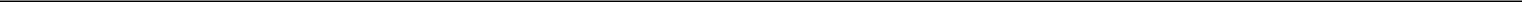 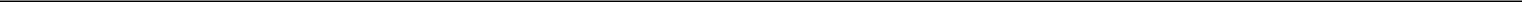 SECURITIES AND EXCHANGE COMMISSIONWashington, D.C. 20549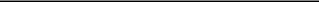 FORM 8-K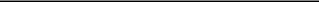 CURRENT REPORTPursuant to Section 13 or 15(d)of The Securities Exchange Act of 1934Date of Report (Date of earliest event reported): May 24, 2016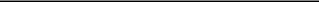 TimkenSteel Corporation(Exact Name of Registrant as Specified in its Charter)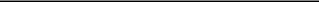 (Former name or former address, if changed since last report.)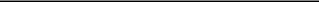 Check the appropriate box below if the Form 8-K filing is intended to simultaneously satisfy the filing obligation of the registrant under any of the following provisions:Written communications pursuant to Rule 425 under the Securities Act (17 CFR 230.425)Soliciting material pursuant to Rule 14a-12 under the Exchange Act (17 CFR 240.14a-12)Pre-commencement communications pursuant to Rule 14d-2(b) under the Exchange Act (17 CFR 240.14d-2(b))Pre-commencement communications pursuant to Rule 13e-4(c) under the Exchange Act (17 CFR 240.13e-4(c))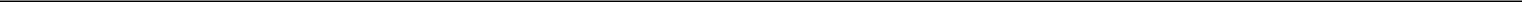 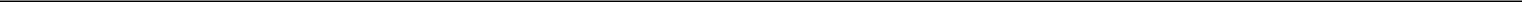 Item 8.01. OtherEvents.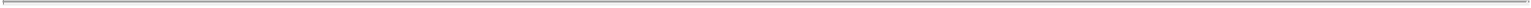 In connection with the sale of $75,000,000 aggregate principal amount of 6.00% Convertible Senior Notes due 2021 by TimkenSteel Corporation (the “Company”), the Company is filing herewith the following exhibits to its Registration Statement on Form S-3 (File No. 333-208930):Underwriting Agreement, dated as of May 24, 2016, by and between the Company and J.P. Morgan Securities LLC, acting as representative of the several underwriters named therein.Indenture, dated May 31, 2016, by and between the Company and U.S. Bank National Association, as Trustee.First Supplemental Indenture, dated May 31, 2016, by and between the Company and U.S. Bank National Association, as Trustee (including Form of Note).Opinion of Jones Day.Ratio of Earnings to Fixed Charges.Item 9.01. FinancialStatements and Exhibits.(d) Exhibits.SIGNATURES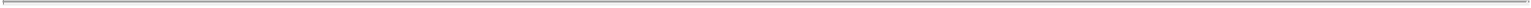 Pursuant to the requirements of the Securities Exchange Act of 1934, the Registrant has duly caused this report to be signed on its behalf by the undersigned hereunto duly authorized.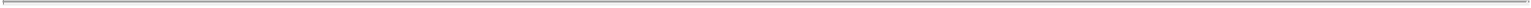 Exhibit 1.1EXECUTION VERSIONTIMKENSTEEL CORPORATION6.00% Convertible Senior Notes due 2021Underwriting AgreementMay 24, 2016J.P. Morgan Securities LLCAs Representative of theseveral Underwriters listedin Schedule 1 heretoc/o J.P. Morgan Securities LLC383 Madison AvenueNew York, New York 10179Ladies and Gentlemen:TimkenSteel Corporation, an Ohio corporation (the “Company”), proposes to issue and sell to the several underwriters listed in Schedule 1 hereto (the “Underwriters”), for whom you are acting as representative (the “Representative”), $75,000,000 principal amount of its 6.00% Convertible Senior Notes due 2021 (the “Underwritten Securities”) and, at the option of the Underwriters, up to an additional $11,250,000 principal amount of its 6.00% Convertible Senior Notes due 2021 (the “Option Securities”) if and to the extent that the Underwriters shall have determined to exercise the option to purchase such 6.00% Convertible Senior Notes due 2021 granted to the Underwriters in Section 2 hereof. The Underwritten Securities and the Option Securities are herein referred to as the “Securities”. The Securities will be convertible into cash, common shares (the “Underlying Securities”) of the Company, without par value (the “Common Shares”), or a combination thereof, at the Company’s election, subject to certain limitations as set forth in the Indenture (as defined below). The Securities will be issued pursuant to the provisions of a base indenture (the “Base Indenture”) to be dated as of the Closing Date (as defined below), as supplemented by the first supplemental indenture to such base indenture to be dated as of the Closing Date (together with the Base Indenture, the “Indenture”), between the Company and U.S. Bank National Association, as trustee (the “Trustee”).The Company hereby confirms its agreement with the several Underwriters concerning the purchase and sale of the Securities, as follows: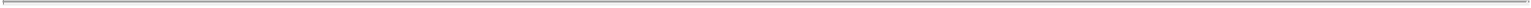 Registration Statement. The Company has prepared and filed with the Securities and Exchange Commission (the “Commission”) under the Securities Act of 1933, as amended, and the rules and regulations of the Commission thereunder (collectively, the “Securities Act”), a registration statement (Registration No. 333-208930) including a prospectus, relating to the Securities and certain other debt and equity securities of the Company to be issued by the Company from time to time. Such registration statement, as amended at the time it became effective, including the information, if any, deemed pursuant to Rule 430A, 430B or 430C under the Securities Act to be part of the registration statement at the time of its effectiveness (“Rule 430 Information”), is referred to herein as the “Registration Statement”; and as used herein, the term “Preliminary Prospectus” means the Preliminary Prospectus Supplement of the Company dated May 24, 2016 and filed with the Commission pursuant to Rule 424(b) under the Securities Act together with the prospectus included in the Registration Statement at the time of its effectiveness that omitted Rule 430 Information, and the term “Prospectus” means the Prospectus Supplement of the Company dated May 24, 2016 in the form first used (or made available upon request of a purchaser pursuant to Rule 173 under the Securities Act) in connection with confirmation of sales of the Securities together with the prospectus included in the Registration Statement at the time of its effectiveness that omitted Rule 430 information. If the Company has filed an abbreviated registration statement pursuant to Rule 462(b) under the Securities Act (the “Rule 462 Registration Statement”), then any reference herein to the term “Registration Statement” shall be deemed to include such Rule 462 Registration Statement. Any reference in this underwriting agreement (this “Agreement”) to the Registration Statement, the Preliminary Prospectus or the Prospectus shall be deemed to refer to and include the documents incorporated by reference therein pursuant to Item 12 of Form S-3 under the Securities Act, as of the effective date of the Registration Statement or the date of the Preliminary Prospectus or the Prospectus, as the case may be and any reference to “amend”, “amendment” or “supplement” with respect to the Registration Statement, the Preliminary Prospectus or the Prospectus shall be deemed to refer to and include any documents filed after such date under the Securities Exchange Act of 1934, as amended, and the rules and regulations of the Commission thereunder (collectively, the “Exchange Act”) that are deemed to be incorporated by reference therein. Capitalized terms used but not defined herein shall have the meanings given to such terms in the Registration Statement and the Prospectus.At or prior to the time when sales of the Securities were first made (the “Time of Sale”), the Company had prepared the following information (collectively, the “Time of Sale Information”): the Preliminary Prospectus and each “free-writing prospectus” (as defined pursuant to Rule 405 under the Securities Act) listed on Annex A hereto.Purchase of the Securities by the Underwriters. (a) The Company agrees to issue and sell the Underwritten Securities to the several Underwriters as provided in this Agreement, and each Underwriter, on the basis of the representations, warranties and agreements set forth herein and subject to the conditions set forth herein, agrees, severally and not jointly, to purchase from the Company the respective principal amount of Underwritten Securities set forth opposite such Underwriter’s name in Schedule 1 hereto at a price equal to 97% of the principal amount thereof (the “Purchase Price”) plus accrued interest, if any, from May 31, 2016 to the Closing Date. The public offering price of the Underwritten Securities is not in excess of the price recommended by Deutsche Bank Securities Inc. (“Deutsche Bank”), acting as a “qualified independent underwriter” within the meaning of Rule 5121 of the Financial Industry Regulatory Authority, Inc. (“FINRA”).2In addition, the Company agrees to issue and sell the Option Securities to the several Underwriters as provided in this Agreement, and the Underwriters, on the basis of the representations, warranties and agreements set forth herein and subject to the conditions set forth herein, shall have the option to purchase, severally and not jointly, from the Company the Option Securities at the Purchase Price plus accrued interest, if any, from the Closing Date to the date of payment and delivery, solely to cover over-allotments.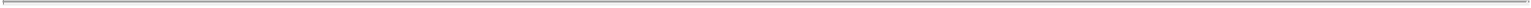 If any Option Securities are to be purchased, the amount of Option Securities to be purchased by each Underwriter shall be the amount of Option Securities that bears the same ratio to the aggregate amount of Option Securities being purchased as the amount of Underwritten Securities set forth opposite the name of such Underwriter in Schedule 1 hereto (or such amount increased as set forth in Section 10 hereof) bears to the aggregate amount of Underwritten Securities being purchased from the Company by the several Underwriters, subject, however, to such adjustments to eliminate Securities in denominations other than $1,000 as the Representative in its sole discretion shall make.The Underwriters may exercise the option to purchase the Option Securities at any time in whole, or from time to time in part, on or before the thirtieth day following the date of the Prospectus, by written notice from the Representative to the Company. Such notice shall set forth the principal amount of Option Securities as to which the option is being exercised and the date and time when the Option Securities are to be delivered and paid for which may be the same date and time as the Closing Date (as hereinafter defined) but shall not be earlier than the Closing Date or later than the tenth full business day (as hereinafter defined) after the date of such notice (unless such time and date are postponed in accordance with the provisions of Section 10 hereof). Any such notice shall be given at least two business days prior to the date and time of delivery specified therein.The Company understands that the Underwriters intend to make a public offering of the Securities as soon after the effectiveness of this Agreement as in the judgment of the Representative is advisable, and initially to offer the Securities on the terms set forth in the Time of Sale Information. The Company acknowledges and agrees that the Underwriters may offer and sell Securities to or through any affiliate of an Underwriter and that any such affiliate may offer and sell Securities purchased by it to or through any Underwriter.Payment for the Securities shall be made by wire transfer in immediately available funds to the account specified by the Company to the Representative in the case of the Underwritten Securities, at the offices of Davis Polk & Wardwell LLP, 450 Lexington Avenue, New York, New York 10017, at 10:00 A.M. New York City time on May 31, 2016, or at such other time or place on the same or such other date, not later than the fifth business day thereafter, as the Representative and the Company may agree upon in writing or, in the case of the Option Securities, on the date and at the time and place specified by the Representative in the written notice of the Underwriters’ election to purchase such Option Securities. The time and date of such payment for the Underwritten Securities is referred to herein as the “Closing Date” and the time and date for such payment for the Option Securities, if other than the Closing Date, is herein referred to as the “Additional Closing Date”.3Payment for the Securities to be purchased on the Closing Date or any Additional Closing Date, as the case may be, shall be made against delivery to the nominee of The Depository Trust Company (“DTC”), for the respective accounts of the several Underwriters of the Securities to be purchased on such date of one or more global notes representing the Securities (collectively, the “Global Note”), with any transfer taxes payable in connection with the sale of such Securities duly paid by the Company. The Global Note will be made available for inspection by the Representative at the office of J.P. Morgan Securities LLC set forth above not later than 1:00 P.M., New York City time, on the business day prior to the Closing Date or any Additional Closing Date, as the case may be.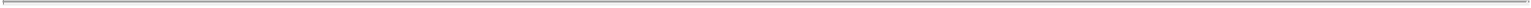 The Company acknowledges and agrees that each Underwriter is acting solely in the capacity of an arm’s length contractual counterparty to the Company with respect to the offering of Securities contemplated hereby (including in connection with determining the terms of the offering) and not as a financial advisor or a fiduciary to, or an agent of, the Company or any other person. Additionally, neither the Representative nor any other Underwriter is advising the Company or any other person as to any legal, tax, investment, accounting or regulatory matters in any jurisdiction. The Company shall consult with its own advisors concerning such matters and shall be responsible for making its own independent investigation and appraisal of the transactions contemplated hereby, and the Underwriters shall have no responsibility or liability to the Company with respect thereto. Any review by the Underwriters of the Company, the transactions contemplated hereby or other matters relating to such transactions will be performed solely for the benefit of the Underwriters and shall not be on behalf of the Company.3. Representations and Warranties of the Company. The Company represents and warrants to each Underwriter that:Preliminary Prospectus. No order preventing or suspending the use of the Preliminary Prospectus has been issued by the Commission, and the Preliminary Prospectus, at the time of filing thereof, complied in all material respects with the Securities Act, and the Preliminary Prospectus, at the time of filing thereof, did not contain any untrue statement of a material fact or omit to state a material fact necessary in order to make the statements therein, in the light of the circumstances under which they were made, not misleading; provided that the Company makes no representation and warranty with respect to any statements or omissions made in reliance upon and in conformity with information relating to any Underwriter furnished to the Company in writing by such Underwriter through the Representative expressly for use in the Preliminary Prospectus, it being understood and agreed that the only such information furnished by any Underwriter consists of the information described as such in Section 7(b) hereof.Time of Sale Information. The Time of Sale Information, at the Time of Sale, did not, and at the Closing Date and as of any Additional Closing Date, as the case may be, will not, contain any untrue statement of a material fact or omit to state a material fact necessary in order to make the statements therein, in the light of the circumstances under which they were made, not misleading; provided that the Company makes no representation and warranty with respect to any statements or omissions made in reliance upon and in conformity with information relating to any Underwriter furnished to the Company in writing by such Underwriter through the Representative expressly for use in such Time of Sale Information, it being understood and4agreed that the only such information furnished by any Underwriter consists of the information described as such in Section 7(b) hereof. No statement of material fact included in the Prospectus has been omitted from the Time of Sale Information and no statement of material fact included in the Time of Sale Information that is required to be included in the Prospectus has been omitted therefrom.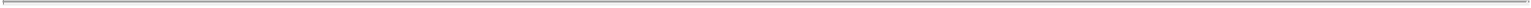 Issuer Free Writing Prospectus. Other than the Registration Statement, the Preliminary Prospectus and the Prospectus, the Company (including its agents and representatives, other than the Underwriters in their capacity as such) has not made, used, prepared, authorized, approved or referred to and will not prepare, make, use, authorize, approve or refer to any “written communication” (as defined in Rule 405 under the Securities Act) that constitutes an offer to sell or solicitation of an offer to buy the Securities (each such communication by the Company or its agents and representatives (other than a communication referred to in clause (i) below) an “Issuer Free Writing Prospectus”) other than (i) any document not constituting a prospectus pursuant to Section 2(a)(10)(a) of the Securities Act or Rule 134 under the Securities Act or (ii) the documents listed on Annex A hereto, each electronic road show and any other written communications approved in writing in advance by the Representative. Each such Issuer Free Writing Prospectus complied in all material respects with the Securities Act, has been or will be (within the time period specified in Rule 433) filed in accordance with the Securities Act (to the extent required thereby) and does not conflict with the information contained in the Registration Statement or the Time of Sale Information and, when taken together with the Preliminary Prospectus filed prior to the first use of such Issuer Free Writing Prospectus, did not, and at the Closing Date and as of any Additional Closing Date, as the case may be, will not, contain any untrue statement of a material fact or omit to state a material fact necessary in order to make the statements therein, in the light of the circumstances under which they were made, not misleading; provided that the Company makes no representation and warranty with respect to any statements or omissions made in each such Issuer Free Writing Prospectus in reliance upon and in conformity with information relating to any Underwriter furnished to the Company in writing by such Underwriter through the Representative expressly for use in such Issuer Free Writing Prospectus, it being understood and agreed that the only such information furnished by any Underwriter consists of the information described as such in Section 7(b) hereof.Registration Statement and Prospectus. The Registration Statement has been declared effective by the Commission. No order suspending the effectiveness of the Registration Statement has been issued by the Commission and no proceeding for that purpose or pursuant to Section 8A of the Securities Act against the Company or related to the offering has been initiated or, to the knowledge of the Company, threatened by the Commission; as of the applicable effective date of the Registration Statement and any post-effective amendment thereto, the Registration Statement complied and will comply in all material respects with the Securities Act and the Trust Indenture Act of 1939, as amended, and the rules and regulations of the Commission thereunder (collectively, the “Trust Indenture Act”), and did not and will not contain any untrue statement of a material fact or omit to state a material fact required to be stated therein or necessary in order to make the statements therein not misleading; and as of the date of the Prospectus and any amendment or supplement thereto and as of the Closing Date and as of any Additional Closing Date, as the case may be, the Prospectus does not and will not contain any untrue statement of a material fact or omit to state a material fact necessary in order5to make the statements therein, in the light of the circumstances under which they were made, not misleading; provided that the Company makes no representation and warranty with respect to (i) that part of the Registration Statement that constitutes the Statement of Eligibility and Qualification (Form T-1) of the Trustee under the Trust Indenture Act or (ii) any statements or omissions made in reliance upon and in conformity with information relating to any Underwriter furnished to the Company in writing by such Underwriter through the Representative expressly for use in the Registration Statement and the Prospectus and any amendment or supplement thereto, it being understood and agreed that the only such information furnished by any Underwriter consists of the information described as such in Section 7(b) hereof.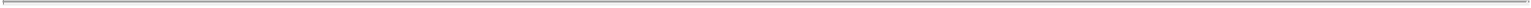 Incorporated Documents. The documents incorporated by reference in the Registration Statement, the Prospectus and the Time of Sale Information, when they were filed with the Commission, conformed in all material respects to the requirements of the Exchange Act, and none of such documents contained any untrue statement of a material fact or omitted to state a material fact necessary to make the statements therein, in the light of the circumstances under which they were made, not misleading; and any further documents so filed and incorporated by reference in the Registration Statement, the Prospectus or the Time of Sale Information, when such documents are filed with the Commission, will conform in all material respects to the requirements of the Exchange Act, and will not contain any untrue statement of a material fact or omit to state a material fact necessary to make the statements therein, in the light of the circumstances under which they were made, not misleading.Financial Statements. The financial statements and the related notes thereto of the Company and its consolidated subsidiaries included orincorporated by reference in the Registration Statement, the Time of Sale Information and the Prospectus comply in all material respects with the applicable requirements of the Securities Act and the Exchange Act, as applicable, and present fairly in all material respects the consolidated financial position of the Company and its consolidated subsidiaries as of the dates indicated and the results of their operations and the changes in their cash flows for the periods specified; such financial statements have been prepared in conformity with U.S. generally accepted accounting principles (“GAAP”) applied on a consistent basis throughout the periods covered thereby, and the supporting schedules included or incorporated by reference in the Registration Statement present fairly in all material respects the information required to be stated therein; and the other financial information included or incorporated by reference in the Registration Statement, the Time of Sale Information and the Prospectus has been derived from the accounting records of the Company and its consolidated subsidiaries and presents fairly in all material respects the information shown thereby.No Material Adverse Change. Since the date of the most recent financial statements of the Company included or incorporated by reference in the Registration Statement, the Time of Sale Information and the Prospectus, (i) there has not been any material change in the capital stock, long-term debt, notes payable or current portion of long-term debt of the Company or any of its subsidiaries, or any dividend or distribution of any kind declared, set aside for payment, paid or made by the Company on any class of capital stock, or any material adverse change, or any development that could reasonably be expected to result in a material adverse change, in or affecting the business, properties, management, financial position, shareholders’ equity, results of operations or prospects of the Company and its subsidiaries taken as a whole;6neither the Company nor any of its subsidiaries has entered into any transaction or agreement that is material to the Company and its subsidiaries taken as a whole or incurred any liability or obligation, direct or contingent, that is material to the Company and its subsidiaries taken as a whole; and (iii) neither the Company nor any of its subsidiaries has sustained any material loss or interference with its business from fire, explosion, flood or other calamity, whether or not covered by insurance, or from any labor disturbance or dispute or any action, order or decree of any court or arbitrator or governmental or regulatory authority, except in each case as otherwise disclosed in the Registration Statement, the Time of Sale Information and the Prospectus.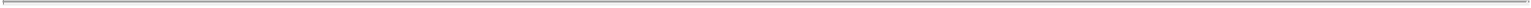 Organization and Good Standing. The Company and each of its significant subsidiaries (as such term is defined in Rule 1-02 of Regulation S-X) has been duly organized or formed, as applicable, and are validly existing and in good standing under the laws of their respective jurisdictions of organization or formation, as applicable, are duly qualified to do business and are in good standing in each jurisdiction in which their respective ownership or lease of property or the conduct of their respective businesses requires such qualification, and have all power and authority necessary to own or hold their respective properties and to conduct the businesses in which they are engaged, except where the failure to be so qualified or in good standing or have such power or authority would not, individually or in the aggregate, have a material adverse effect on the business, properties, management, financial position, shareholders’ equity, results of operations or prospects of the Company and its subsidiaries taken as a whole or on the performance by the Company of its obligations under the Transaction Documents (as defined below) (a “Material Adverse Effect”). The Company does not own or control, directly or indirectly, any corporation, association or other entity other than the subsidiaries listed in Exhibit 21.1 to the Company’s Annual Report on Form 10-K for the year ended December 31, 2015.Capitalization. The Company has an authorized capitalization as set forth in the Registration Statement, the Time of Sale Information and the Prospectus under the heading “Capitalization”; all the outstanding shares of capital stock of the Company have been duly and validly authorized and issued and are fully paid and non-assessable and are not subject to any pre-emptive or similar rights; except as described in or expressly contemplated by the Time of Sale Information and the Prospectus, there are no outstanding rights (including, without limitation, pre-emptive rights), warrants or options to acquire, or instruments convertible into or exchangeable for, any shares of capital stock or other equity interest in the Company or any of its subsidiaries, or any contract, commitment, agreement, understanding or arrangement of any kind relating to the issuance of any capital stock of the Company or any such subsidiary, any such convertible or exchangeable securities or any such rights, warrants or options; the capital stock of the Company conforms in all material respects to the description thereof contained in the Registration Statement, the Time of Sale Information and the Prospectus; and all the outstanding shares of capital stock or other equity interests of each subsidiary owned, directly or indirectly, by the Company have been duly and validly authorized and issued, are fully paid and non-assessable (except, in the case of any foreign subsidiary, for directors’ qualifying shares and except as otherwise described in the Registration Statement, the Time of Sale Information and the Prospectus) and are owned directly or indirectly by the Company, free and clear of any lien, charge, encumbrance, security interest, restriction on voting or transfer or any other claim of any third party, except those that are securing the obligations of the Company and the other loan parties under the Company’s asset-based revolving credit facility (the “ABL Facility”).7Due Authorization. The Company has all requisite corporate power and authority to execute and deliver this Agreement, the Indenture and the Securities (collectively, the “Transaction Documents”) and to perform its obligations hereunder and thereunder; and all action required to be taken for the due and proper authorization, execution and delivery by it of each of the Transaction Documents and the consummation by it of the transactions contemplated thereby has been duly and validly taken.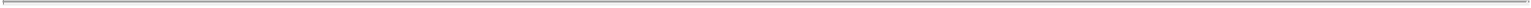 The Indenture. The Indenture has been duly authorized by the Company and upon effectiveness of the Registration Statement and on the Closing Date and on any Additional Closing Date, as the case may be, the Base Indenture was or will have been duly qualified under the Trust Indenture Act. When the Indenture has been duly executed and delivered in accordance with its terms by each of the parties thereto, it will constitute a valid and legally binding agreement of the Company enforceable against the Company in accordance with its terms, except as enforceability may be limited by applicable bankruptcy, insolvency or similar laws affecting creditors’ rights generally or by equitable principles relating to enforceability (collectively, the “Enforceability Exceptions”).Underwriting Agreement. This Agreement has been duly authorized, executed and delivered by the Company.The Securities. The Securities have been duly authorized by the Company and, when duly executed, authenticated, issued and delivered as provided in the Indenture and paid for as provided herein, will be duly and validly issued and outstanding and will constitute valid and legally binding obligations of the Company enforceable against the Company in accordance with their terms, subject to the Enforceability Exceptions, and will be entitled to the benefits of the Indenture.The Underlying Securities. Upon issuance and delivery of the Securities in accordance with this Agreement and the Indenture, the Securities will be convertible into cash, Underlying Securities or a combination thereof in accordance with the terms of the Securities and the Indenture; the maximum number of Underlying Securities initially issuable upon conversion of the Securities (including the maximum number of Underlying Securities that may be issued upon any conversions of Securities in connection with any “Make-Whole Fundamental Change” (as such term is defined in the Indenture), assuming the Company elects to issue and deliver solely Common Shares in respect of all such conversions (the “Maximum Number of Underlying Securities”)) has been duly authorized and reserved for issuance upon the conversion of the Securities and, when issued upon conversion of the Securities in accordance with the terms of the Securities, such Maximum Number of Underlying Securities will be validly issued, fully paid and non-assessable, and the issuance of such Maximum Number of Underlying Securities will not be subject to any preemptive or similar rights.[Reserved.]Descriptions of the Transaction Documents. Each Transaction Document conforms in all material respects to the description thereof contained in the Registration Statement, the Time of Sale Information and the Prospectus.8No Violation or Default. Neither the Company nor any of its subsidiaries is (i) in violation of its charter or by-laws or similar organizational documents; (ii) in default, and no event has occurred that, with notice or lapse of time or both, would constitute such a default, in the due performance or observance of any term, covenant or condition contained in any indenture, mortgage, deed of trust, loan agreement or other agreement or instrument to which the Company or any of its subsidiaries is a party or by which the Company or any of its subsidiaries is bound or to which any of the property or assets of the Company or any of its subsidiaries is subject; or (iii) in violation of any law or statute or any judgment, order, rule or regulation of any court or arbitrator or governmental or regulatory authority having jurisdiction over the Company or any of its subsidiaries, except, in the case of clauses (ii) and (iii) above, for any such default or violation that would not, individually or in the aggregate, be reasonably expected to have a Material Adverse Effect.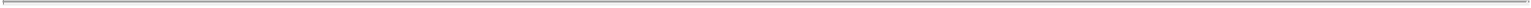 No Conflicts. The execution, delivery and performance by the Company of each of the Transaction Documents, the issuance and sale of the Securities (including the issuance of any Underlying Securities upon conversion thereof) and the consummation of the transactions contemplated by the Transaction Documents will not (i) conflict with or result in a breach or violation of any of the terms or provisions of, or constitute a default under, or result in the creation or imposition of any lien, charge or encumbrance upon any property or assets of the Company or any of its subsidiaries pursuant to, any indenture, mortgage, deed of trust, loan agreement or other agreement or instrument to which the Company or any of its subsidiaries is a party or by which the Company or any of its subsidiaries is bound or to which any of the property or assets of the Company or any of its subsidiaries is subject, (ii) result in any violation of the provisions of the charter or by-laws or similar organizational documents of the Company or any of its subsidiaries or (iii) result in the violation of any law or statute or any judgment, order, rule or regulation of any court or arbitrator or governmental or regulatory authority, except, in the case of clauses (i) and (iii) above, for any such conflict, breach, violation or default that would not, individually or in the aggregate, be reasonably expected to have a Material Adverse Effect.No Consents Required. No consent, approval, authorization, order, license, registration or qualification of or with any court or arbitrator or governmental or regulatory authority is required for the execution, delivery and performance by the Company of each of the Transaction Documents, the issuance and sale of the Securities (including the issuance of any Underlying Securities upon conversion thereof) and the consummation of the transactions contemplated by the Transaction Documents, except for the registration of the Securities under the Securities Act, reporting obligations under the Exchange Act, the qualification of the Indenture under the Trust Indenture Act and such consents, approvals, authorizations, orders and registrations or qualifications as have been made or obtained or as may be required by FINRA and as may be required under applicable state securities laws in connection with the purchase and distribution of the Securities by the Underwriters.Legal Proceedings. Except as described in the Registration Statement, the Time of Sale Information and the Prospectus, there are no legal, governmental or regulatory investigations, actions, suits or proceedings pending to which the Company or any of its subsidiaries is or may be a party or to which any property of the Company or any of its subsidiaries is or may be the subject that, individually or in the aggregate, if determined9adversely to the Company or any of its subsidiaries, would reasonably be expected to have a Material Adverse Effect; no such investigations, actions, suits or proceedings are threatened or, to the knowledge of the Company, contemplated by any governmental or regulatory authority or threatened by others; and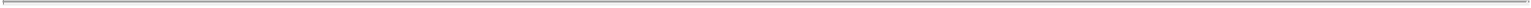 there are no current or pending legal, governmental or regulatory actions, suits or proceedings that are required under the Securities Act to be described in the Registration Statement or the Prospectus that are not so described in the Registration Statement, the Time of Sale Information and the Prospectus andthere are no statutes, regulations or contracts or other documents that are required under the Securities Act to be filed as exhibits to the Registration Statement or described in the Registration Statement, the Time of Sale Information or the Prospectus that are not so filed as exhibits to the Registration Statement or described in the Registration Statement, the Time of Sale Information and the Prospectus.Independent Accountants. Ernst & Young LLP, which has certified certain financial statements of the Company and its subsidiaries, is an independent registered public accounting firm with respect to the Company and its subsidiaries within the applicable rules and regulations adopted by the Commission and the Public Company Accounting Oversight Board (United States) and as required by the Securities Act.Title to Real and Personal Property. The Company and its subsidiaries have good and marketable title to, or have valid rights to lease or otherwise use, all items of real and personal property that are material to the respective businesses of the Company and its subsidiaries, in each case free and clear of all liens, encumbrances, claims and defects and imperfections of title except those that (i) exist under the ABL Facility, (ii) do not materially interfere with the use made and proposed to be made of such property by the Company and its subsidiaries or (iii) would not reasonably be expected, individually or in the aggregate, to have a Material Adverse Effect.Title to Intellectual Property. The Company and its subsidiaries own, license or possess adequate rights to use all material patents, patentapplications, trademarks, service marks, trade names, trademark registrations, service mark registrations, copyrights, licenses and know-how (including trade secrets and other unpatented and/or unpatentable proprietary or confidential information, systems or procedures) necessary for the conduct of their respective businesses as currently conducted and as proposed to be conducted, and, to the Company’s knowledge, the conduct of their respective businesses will not conflict in any material respect with any such rights of others. The Company and its subsidiaries have not received any notice of any claim of infringement, misappropriation or conflict with any such rights of others in connection with its patents, patent rights, licenses, inventions, trademarks, service marks, trade names, copyrights and know-how, which would reasonably be expected to result in a Material Adverse Effect.No Undisclosed Relationships. No relationship, direct or indirect, exists between or among the Company or any of its subsidiaries, on the one hand, and the directors, officers, shareholders, customers or suppliers of the Company or any of its subsidiaries, on the other, that is required by the Securities Act to be described in the Registration Statement and the Prospectus and that is not so described in such documents and in the Time of Sale Information.10Investment Company Act. The Company is not and, after giving effect to the offering and sale of the Securities and the application of the proceeds thereof as described in the Registration Statement, the Time of Sale Information and the Prospectus, will not be required to register as an “investment company” or an entity “controlled” by an “investment company” within the meaning of the Investment Company Act of 1940, as amended, and the rules and regulations of the Commission thereunder (collectively, the “Investment Company Act”).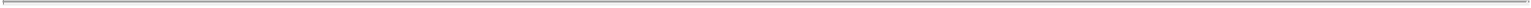 Taxes. The Company and its subsidiaries have paid all federal, state, local and foreign taxes and filed all tax returns required to be paid or filed through the date hereof the non-payment or non-filing of which, as applicable, would reasonably be expected to have a Material Adverse Effect; and except as otherwise disclosed in the Registration Statement, the Time of Sale Information and the Prospectus, there is no tax deficiency that has been asserted (or, to the knowledge of the Company, could reasonably be expected to be asserted) against the Company or any of its subsidiaries or any of their respective properties or assets that would reasonably be expected to have a Material Adverse Effect.Licenses and Permits. The Company and its subsidiaries possess all licenses, certificates, permits and other authorizations issued by, and have made all declarations and filings with, the appropriate federal, state, local or foreign governmental or regulatory authorities that are necessary for the ownership or lease of their respective properties or the conduct of their respective businesses as described in the Registration Statement, the Time of Sale Information and the Prospectus, except where the failure to possess or make the same would not, individually or in the aggregate, reasonably be expected to have a Material Adverse Effect; and except as described in the Registration Statement, the Time of Sale Information and the Prospectus, neither the Company nor any of its subsidiaries has received notice of any revocation or modification of any such license, certificate, permit or authorization or has any reason to believe that any such license, certificate, permit or authorization will not be renewed in the ordinary course.No Labor Disputes. No labor disturbance by or dispute with employees of the Company or any of its subsidiaries exists or, to the knowledge of the Company, is contemplated or threatened and the Company is not aware of any existing or imminent labor disturbance by, or dispute with, the employees of any of its or its subsidiaries’ principal suppliers, contractors or customers, except as would not reasonably be expected to have a Material Adverse Effect.Compliance With Environmental Laws. (i) The Company and its subsidiaries (a) are, and at all prior times were, in compliance with any and all applicable federal, state, local and foreign laws, rules, regulations, requirements, and binding decisions, judgments, decrees, orders and the common law relating to pollution or the protection of the environment, natural resources or human health or safety with respect to Hazardous Materials, including those relating to the generation, storage, treatment, use, handling, transportation, Release or threat of Release of Hazardous Materials (collectively, “Environmental Laws”), (b) have received and are in compliance with all permits, licenses, certificates or other authorizations or approvals required of them under applicable Environmental Laws to conduct their respective businesses, (c) have not received notice of any actual or potential liability under or relating to, or actual or potential violation of, any Environmental Laws, including for the investigation or remediation of any Release or threat of Release of Hazardous Materials, and have no knowledge of any event or condition that would reasonably be expected to result in any such notice (d) are not conducting11or paying for, in whole or in part, any investigation, remediation or other corrective action pursuant to any Environmental Law at any location, and (e) are not a party to any order, decree or agreement that imposes any obligation or liability under any Environmental Law, and (ii) to the Company’s knowledge, there are no costs or liabilities associated with Environmental Laws of or relating to the Company or its subsidiaries, except in the case of each of (i) and (ii) above, for any such matter, as would not, individually or in the aggregate, reasonably be expected to have a Material Adverse Effect; and (iii) except as described in the Registration Statement, the Time of Sale Information and the Prospectus, (a) there are no proceedings that are pending, or that are known to be contemplated, against the Company or any of its subsidiaries under any Environmental Laws in which a governmental entity is also a party, other than such proceedings regarding which it is reasonably believed no monetary sanctions of $100,000 or more will be imposed, (b) the Company and its subsidiaries are not aware of any facts or issues regarding compliance with Environmental Laws that could reasonably be expected to have a material effect on the capital expenditures, earnings or competitive position of the Company and its subsidiaries, and (c) none of the Company and its subsidiaries anticipates material capital expenditures relating to any Environmental Laws.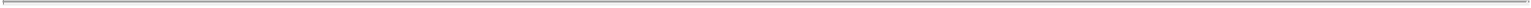 Hazardous Materials. To the knowledge of the Company, there has been no storage, generation, transportation, use, handling, treatment, Release or threat of Release of Hazardous Materials by, relating to or caused by the Company or any of its subsidiaries (or, to the knowledge of the Company and its subsidiaries, any other entity (including any predecessor) for whose acts or omissions the Company or any of its subsidiaries is or could reasonably be expected to be liable) at, on, under or from any property or facility now or previously owned, operated or leased by the Company or any of its subsidiaries, or at, on, under or from any other property or facility, in violation of any Environmental Laws or in a manner or amount or to a location that could reasonably be expected to result in any liability under any Environmental Law, except for any violation or liability that would not, individually or in the aggregate, reasonably be expected to have a Material Adverse Effect. “Hazardous Materials” means any material, chemical, substance, waste, pollutant, contaminant, compound, mixture, or constituent thereof, in any form or amount, including petroleum (including crude oil or any fraction thereof) and petroleum products, natural gas liquids, asbestos and asbestos containing materials, naturally occurring radioactive materials, regulated or which can give rise to liability under any Environmental Law. “Release” means any spilling, leaking, seepage, pumping, pouring, emitting, emptying, discharging, injecting, escaping, leaching, dumping, disposing, depositing, dispersing, or migrating in, into or through the environment, including indoor air.Compliance with ERISA. (i) Each employee benefit plan, within the meaning of Section 3(3) of the Employee Retirement Income Security Act of 1974, as amended (“ERISA”), for which the Company or any member of its “Controlled Group” (defined as any organization which is a member of a controlled group of corporations within the meaning of Section 414 of the Internal Revenue Code of 1986, as amended (the “Code”) would have any liability (each, a “Plan”) has been maintained in compliance with its terms and the requirements of any applicable statutes, orders, rules and regulations, including but not limited to, ERISA and the Code, except for noncompliance that could not reasonably be expected to result in material liability to the Company or its subsidiaries; (ii) no prohibited transaction, within the meaning of Section 406 of ERISA or Section 4975 of the Code, has occurred with respect to any Plan excluding transactions effected pursuant to a statutory or administrative exemption that could reasonably be12expected to result in a material liability to the Company or its subsidiaries; (iii) for each Plan that is subject to the funding rules of Section 412 of the Code or Section 302 of ERISA, the minimum funding standard of Section 412 of the Code or Section 302 of ERISA, as applicable, has been satisfied (without taking into account any waiver thereof or extension of any amortization period) and is reasonably expected to be satisfied in the future (without taking into account any waiver thereof or extension of any amortization period); (iv) the fair market value of the assets of each Plan exceeds the present value of all benefits accrued under such Plan (determined based on those assumptions used to fund such Plan); (v) no “reportable event” (within the meaning of Section 4043(c) of ERISA) has occurred or is reasonably expected to occur that either has resulted, or could reasonably be expected to result, in material liability to the Company or its subsidiaries; (vi) neither the Company nor any member of the Controlled Group has incurred, nor reasonably expects to incur, any liability under Title IV of ERISA (other than contributions to the Plan or premiums to the PBGC, in the ordinary course and without default) in respect of a Plan (including a “multiemployer plan”, within the meaning of Section 4001(a)(3) of ERISA); and (vii) there is no pending audit or investigation by the Internal Revenue Service, the U.S. Department of Labor, the Pension Benefit Guaranty Corporation or any other governmental agency or any foreign regulatory agency with respect to any Plan that could reasonably be expected to result in material liability to the Company or its subsidiaries. None of the following events has occurred or is reasonably likely to occur: (x) a material increase in the aggregate amount of contributions required to be made to all Plans by the Company or its subsidiaries in the current fiscal year of the Company and its subsidiaries compared to the amount of such contributions made in the Company and its subsidiaries’ most recently completed fiscal year; or (y) a material increase in the Company and its subsidiaries’ “accumulated post-retirement benefit obligations” (within the meaning of Statement of Financial Accounting Standards 106) compared to the amount of such obligations in the Company and its subsidiaries’ most recently completed fiscal year.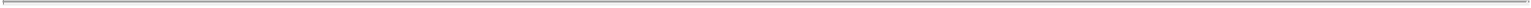 Disclosure Controls. The Company maintains a system of “disclosure controls and procedures” (as defined in Rule 13a-15(e) of the Exchange Act) that is designed to ensure that information required to be disclosed by the Company in reports that it files or submits under the Exchange Act is recorded, processed, summarized and reported within the time periods specified in the Commission’s rules and forms, including controls and procedures designed to ensure that such information is accumulated and communicated to the Company’s management as appropriate to allow timely decisions regarding required disclosure. The Company has carried out evaluations of the effectiveness of its disclosure controls and procedures as required by Rule 13a-15 of the Exchange Act.Accounting Controls. The Company maintains a system of “internal control over financial reporting” (as defined in Rule 13a-15(f) of the Exchange Act) that complies with the requirements of the Exchange Act and has been designed by, or under the supervision of, its principal executive and principal financial officers, or persons performing similar functions, to provide reasonable assurance regarding the reliability of financial reporting and the preparation of financial statements for external purposes in accordance with GAAP, including, but not limited to, internal accounting controls sufficient to provide reasonable assurance that (i) transactions are executed in accordance with management’s general or specific authorizations; (ii) transactions are recorded as necessary to permit preparation of financial statements in conformity with GAAP and to maintain asset accountability; (iii) access to assets is permitted13only in accordance with management’s general or specific authorization; and (iv) the recorded accountability for assets is compared with the existing assets at reasonable intervals and appropriate action is taken with respect to any differences. Except as disclosed in the Registration Statement, the Time of Sale Information and the Prospectus, there are no material weaknesses in the Company’s internal control over financial reporting. The Company’s auditors and the Audit Committee of the Board of Directors of the Company have been advised of: (i) all significant deficiencies and material weaknesses in the design or operation of internal control over financial reporting that are reasonably likely to adversely affect the Company’s ability to record, process, summarize and report financial information; and (ii) any fraud, whether or not material, that involves management or other employees who have a significant role in the Company’s internal control over financial reporting.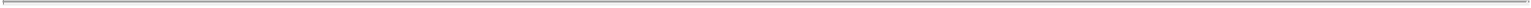 eXtensible Business Reporting Language. The interactive data in eXtensible Business Reporting Language included or incorporated by reference in the Registration Statement fairly presents in all material respects the information called for and has been prepared in accordance with the Commission’s rules and guidelines applicable thereto.Insurance. The Company and its subsidiaries have insurance covering their respective properties, operations, personnel and businesses, including business interruption insurance, which insurance is in amounts and insures against such losses and risks as are reasonable and customary in the Company’s industry to protect the Company and its subsidiaries and their respective businesses; and neither the Company nor any of its subsidiaries has (i) received notice from any insurer or agent of such insurer that any material capital improvements or other material expenditures are required or necessary to be made in order to continue such insurance or (ii) any reason to believe that it will not be able to renew its existing insurance coverage as and when such coverage expires or to obtain similar coverage at reasonable cost from similar insurers as may be necessary to continue its business.No Unlawful Payments. Neither the Company nor any of its subsidiaries, nor, to the knowledge of the Company, any agent, affiliate, director, officer, employee or other person acting on behalf of the Company or any of its subsidiaries has (i) used any corporate funds for any unlawful contribution, gift, entertainment or other unlawful expense relating to political activity; (ii) made or taken an act in furtherance of an offer, promise or authorization of any direct or indirect unlawful payment or benefit to any foreign or domestic government official or employee, including of any government-owned or controlled entity or of a public international organization, or any person acting in an official capacity for or on behalf of any of the foregoing, or any political party or party official or candidate for political office; (iii) violated or is in violation of any provision of the Foreign Corrupt Practices Act of 1977, as amended, or any applicable law or regulation implementing the OECD Convention on Combating Bribery of Foreign Public Officials in International Business Transactions, or committed an offence under the Bribery Act 2010 of the United Kingdom, or any other applicable anti-bribery or anti-corruption law; or (iv) made, offered, agreed, requested or taken an act in furtherance of any unlawful bribe or other unlawful benefit, including, without limitation, any rebate, payoff, influence payment, kickback or other unlawful or improper payment or benefit. The Company and its subsidiaries have instituted, maintain and enforce, and will continue to maintain and enforce, policies and procedures designed to promote and ensure compliance with all applicable anti-bribery and anti-corruption laws.14Compliance with Anti-Money Laundering Laws. The operations of the Company and its subsidiaries are and have been conducted at all times in compliance with applicable financial recordkeeping and reporting requirements, including those of the Currency and Foreign Transactions Reporting Act of 1970, as amended, the applicable money laundering statutes of all jurisdictions where the Company or any of its subsidiaries conducts business, the rules and regulations thereunder and any related or similar rules, regulations or guidelines, issued, administered or enforced by any governmental agency (collectively, the “Anti-Money Laundering Laws”), and no action, suit or proceeding by or before any court or governmental agency, authority or body or any arbitrator involving the Company or any of its subsidiaries with respect to the Anti-Money Laundering Laws is pending or, to the knowledge of the Company, threatened.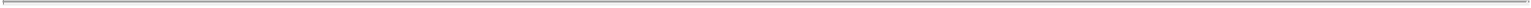 No Conflicts with Sanctions Laws. Neither the Company nor any of its subsidiaries, nor, to the knowledge of the Company, any agent, affiliate, director, officer, employee or other person acting on behalf of the Company or any of its subsidiaries is currently the subject or the target of any sanctions administered or enforced by the U.S. government, (including, without limitation, the Office of Foreign Assets Control of the U.S. Department of the Treasury (“OFAC”) or the U.S. Department of State and including, without limitation, the designation as a “specially designated national” or “blocked person”), the United Nations Security Council (“UNSC”), the European Union, Her Majesty’s Treasury (“HMT”), or other relevant sanctions authority (collectively, “Sanctions”), nor is the Company or any of its subsidiaries located, organized or resident in a country or territory that is the subject or target of Sanctions, including, without limitation, Cuba, Iran, North Korea, Sudan, Syria and Crimea (each, a “Sanctioned Country”); and the Company will not directly or indirectly use the proceeds of the offering of the Securities hereunder, or lend, contribute or otherwise make available such proceeds to any subsidiary, joint venture partner or other person or entity (i) to fund or facilitate any activities of or business with any person that, at the time of such funding or facilitation, is the subject or target of Sanctions, (ii) to fund or facilitate any activities of or business in any Sanctioned Country or (iii) in any other manner that will result in a violation by any person (including any person participating in the transaction, whether as underwriter, advisor, investor or otherwise) of Sanctions. Since the completion of the Company’s spinoff from The Timken Company, the Company and its subsidiaries have not knowingly engaged in and are not now knowingly engaged in any dealings or transactions with any person that at the time of the dealing or transaction is or was the subject or the target of Sanctions or with any Sanctioned Country.No Restrictions on Subsidiaries. Except as set forth in the Time of Sale Information and the Prospectus, no subsidiary of the Company is currently prohibited, directly or indirectly, under any agreement or other instrument to which it is a party or is subject, from paying any dividends to the Company, from making any other distribution on such subsidiary’s capital stock, from repaying to the Company any loans or advances to such subsidiary from the Company or from transferring any of such subsidiary’s properties or assets to the Company or any other subsidiary of the Company.No Broker’s Fees. Neither the Company nor any of its subsidiaries is a party to any contract, agreement or understanding with any person (other than this Agreement) that would give rise to a valid claim against the Company or any of its subsidiaries or any Underwriter for a brokerage commission, finder’s fee or like payment in connection with the offering and sale of the Securities.15No Registration Rights. No person has the right to require the Company or any of its subsidiaries to register any securities for sale under the Securities Act by reason of the filing of the Registration Statement with the Commission or the issuance and sale of the Securities.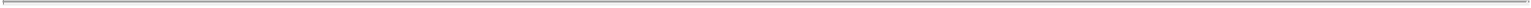 No Stabilization. The Company has not taken, directly or indirectly, any action designed to or that could reasonably be expected to cause or result in any stabilization or manipulation of the price of the Securities.Margin Rules. Neither the issuance, sale and delivery of the Securities nor the application of the proceeds thereof by the Company as described in the Registration Statement, the Time of Sale Information and the Prospectus will violate Regulation T, U or X of the Board of Governors of the Federal Reserve System or any other regulation of such Board of Governors.Forward-Looking Statements. No forward-looking statement (within the meaning of Section 27A of the Securities Act and Section 21E of the Exchange Act) contained in the Registration Statement, the Time of Sale Information and the Prospectus has been made or reaffirmed without a reasonable basis or has been disclosed other than in good faith.Statistical and Market Data. Nothing has come to the attention of the Company that has caused the Company to believe that the statistical and market-related data included or incorporated by reference in the Registration Statement, the Time of Sale Information and the Prospectus is not based on or derived from sources that are reliable and accurate in all material respects.Sarbanes-Oxley Act. There is and has been no failure on the part of the Company or any of the Company’s directors or officers, in their capacities as such, to comply in all material respects with any provision of the Sarbanes-Oxley Act of 2002, as amended and the rules and regulations promulgated in connection therewith (the “Sarbanes-Oxley Act”), including Section 402 related to loans and Sections 302 and 906 related to certifications.Status under the Securities Act. At the time of filing the Registration Statement, at the earliest time thereafter that the Company or any offering participant made a bona fide offer (within the meaning of Rule 164(h)(2) under the Securities Act) of the Securities and at the date hereof, the Company was not and is not an “ineligible issuer,” as defined in Rule 405 under the Securities Act.No Ratings. There are no securities or preferred shares of or guaranteed by the Company or any of its subsidiaries that are rated by a “nationally recognized statistical rating organization,” as such term is defined under Section 3(a)(62) under the Exchange Act.4. Further Agreements of the Company. The Company covenants and agrees with each Underwriter that:Required Filings. The Company will file the Prospectus with the Commission within the time periods specified by Rule 424(b) and Rule 430A, 430B or 430C under the16Securities Act, will file any Issuer Free Writing Prospectus (including the term sheet substantially in the form of Annex B hereto) to the extent required by Rule 433 under the Securities Act; and will file promptly all reports and any definitive proxy or information statements required to be filed by the Company with the Commission pursuant to Section 13(a), 13(c), 14 or 15(d) of the Exchange Act subsequent to the date of the Prospectus and for so long as the delivery of a prospectus is required in connection with the offering or sale of the Securities; and the Company will furnish copies of the Prospectus and each Issuer Free Writing Prospectus (to the extent not previously delivered) to the Underwriters in New York City prior to 10:00 A.M., New York City time, on the business day next succeeding the date of this Agreement in such quantities as the Representative may reasonably request.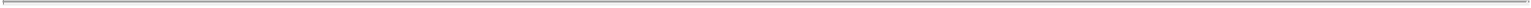 Delivery of Copies. The Company will deliver, without charge and upon request, (i) to the Representative, two copies of the signed Registration Statement as originally filed and each amendment thereto, in each case including all exhibits and consents filed therewith and documents incorporated by reference therein; and (ii) to each Underwriter (A) a conformed copy of the Registration Statement as originally filed and each amendment thereto (without exhibits) and (B) during the Prospectus Delivery Period (as defined below), as many copies of the Prospectus (including all amendments and supplements thereto and documents incorporated by reference therein) and each Issuer Free Writing Prospectus as the Representative may reasonably request. As used herein, the term “Prospectus Delivery Period” means such period of time after the first date of the public offering of the Securities as in the opinion of counsel for the Underwriters a prospectus relating to the Securities is required by law to be delivered (or required to be delivered but for Rule 172 under the Securities Act) in connection with sales of the Securities by any Underwriter or dealer.Amendments or Supplements, Issuer Free Writing Prospectuses. During the Prospectus Delivery Period, before making, preparing, using, authorizing, approving, referring to or filing any Issuer Free Writing Prospectus, and before filing any amendment or supplement to the Registration Statement or the Prospectus, whether before or after the time that the Registration Statement becomes effective, the Company will furnish to the Representative and counsel for the Underwriters a copy of the proposed Issuer Free Writing Prospectus, amendment or supplement for review and will not make, prepare, use, authorize, approve, refer to or file any such Issuer Free Writing Prospectus or file any such proposed amendment or supplement to which the Representative reasonably objects.Notice to the Representative. The Company will advise the Representative promptly, and confirm such advice in writing, (i) when any amendment to the Registration Statement has been filed or becomes effective; (ii) when any supplement to the Prospectus or any Issuer Free Writing Prospectus or any amendment to the Prospectus has been filed; (iii) of any request by the Commission for any amendment to the Registration Statement or any amendment or supplement to the Prospectus or the receipt of any comments from the Commission relating to the Registration Statement or any other request by the Commission for any additional information; (iv) of the issuance by the Commission of any order suspending the effectiveness of the Registration Statement or preventing or suspending the use of the Preliminary Prospectus, any of the Time of Sale Information or the Prospectus or the initiation or threatening of any proceeding for that purpose or pursuant to Section 8A of the Securities Act; (v) of the occurrence of any event or development within the Prospectus Delivery Period as a result of which the17Prospectus, the Time of Sale Information or any Issuer Free Writing Prospectus as then amended or supplemented would include any untrue statement of a material fact or omit to state a material fact necessary in order to make the statements therein, in the light of the circumstances existing when the Prospectus, the Time of Sale Information or any such Issuer Free Writing Prospectus is delivered to a purchaser, not misleading; and (vi) of the receipt by the Company of any notice with respect to any suspension of the qualification of the Securities for offer and sale in any jurisdiction or the initiation or threatening of any proceeding for such purpose; and the Company will use its commercially reasonable efforts to prevent the issuance of any such order suspending the effectiveness of the Registration Statement, preventing or suspending the use of the Preliminary Prospectus, any of the Time of Sale Information or the Prospectus or suspending any such qualification of the Securities and, if any such order is issued, will use its commercially reasonable efforts to obtain as soon as possible the withdrawal thereof.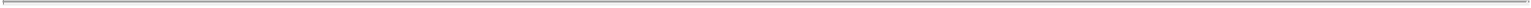 Ongoing Compliance. (1) If during the Prospectus Delivery Period (i) any event or development shall occur or condition shall exist as a result of which the Prospectus as then amended or supplemented would include any untrue statement of a material fact or omit to state any material fact necessary in order to make the statements therein, in the light of the circumstances existing when the Prospectus is delivered to a purchaser, not misleading or (ii) it is necessary to amend or supplement the Prospectus to comply with law, the Company will immediately notify the Underwriters thereof and forthwith prepare and, subject to paragraph (c) above, file with the Commission and furnish to the Underwriters and to such dealers as the Representative may designate, such amendments or supplements to the Prospectus (or any document to be filed with the Commission and incorporated by reference therein) as may be necessary so that the statements in the Prospectus as so amended or supplemented (or any document to be filed with the Commission and incorporated by reference therein) will not, in the light of the circumstances existing when the Prospectus is delivered to a purchaser, be misleading or so that the Prospectus will comply with law and (2) if at any time prior to the Closing Date (i) any event or development shall occur or condition shall exist as a result of which the Time of Sale Information as then amended or supplemented would include any untrue statement of a material fact or omit to state any material fact necessary in order to make the statements therein, in the light of the circumstances existing when the Time of Sale Information is delivered to a purchaser, not misleading or (ii) it is necessary to amend or supplement the Time of Sale Information to comply with law, the Company will immediately notify the Underwriters thereof and forthwith prepare and, subject to paragraph (c) above, file with the Commission (to the extent required) and furnish to the Underwriters and to such dealers as the Representative may designate, such amendments or supplements to the Time of Sale Information (or any document to be filed with the Commission and incorporated by reference therein) as may be necessary so that the statements in the Time of Sale Information as so amended or supplemented will not, in the light of the circumstances, be misleading or so that the Time of Sale Information will comply with law.Blue Sky Compliance. The Company will qualify the Securities for offer and sale under the securities or Blue Sky laws of such jurisdictions as the Representative shall reasonably request and will continue such qualifications in effect so long as required for distribution of the Securities; provided that the Company shall not be required to (i) qualify as a foreign corporation or other entity or as a dealer in securities in any such jurisdiction where it would not otherwise be required to so qualify, (ii) file any general consent to service of process in any such jurisdiction or (iii) subject itself to taxation in any such jurisdiction if it is not otherwise so subject.18Earning Statement. The Company will make generally available to its security holders and the Representative as soon as practicable an earning statement that satisfies the provisions of Section 11(a) of the Securities Act and Rule 158 of the Commission promulgated thereunder covering a period of at least twelve months beginning with the first fiscal quarter of the Company occurring after the “effective date” (as defined in Rule 158) of the Registration Statement.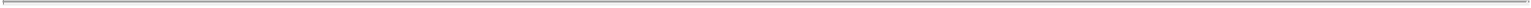 Clear Market. For a period of 60 days after the date of the offering of the Securities, the Company will not (i) offer, pledge, sell, contract to sell, sell any option or contract to purchase, purchase any option or contract to sell, grant any option, right or warrant to purchase, or otherwise transfer or dispose of, directly or indirectly, or file with the Commission a registration statement under the Securities Act relating to, any Common Shares or any securities convertible into or exercisable or exchangeable for Common Shares, or publicly disclose the intention to make any offer, sale, pledge, disposition or filing, orenter into any swap or other agreement that transfers, in whole or in part, any of the economic consequences of ownership of the Common Shares or any such other securities, whether any such transaction described in clause (i) or (ii) above is to be settled by delivery of Common Shares or such other securities, in cash or otherwise, without the prior written consent of the Representative. The restrictions contained in the preceding paragraph shall not apply to (i) the Securities; (ii) the issuance by the Company of the Maximum Number of Underlying Securities; (iii) issuances of Common Shares, options, warrants or other equity awards relating to existing equity or other incentive plans of the Company that are described in the Time of Sale Information and the Prospectus; (iv) in the case of any existing warrant or option to purchase, or other equity award for, Common Shares that is disclosed in the Registration Statement, the Prospectus and the Time of Sale Information, the issuance by the Company of Common Shares upon the exercise or vesting of such warrant, option or equity award, as the case may be; or (v) the filing of a registration statement on Form S-8 or other appropriate forms as required by the Securities Act, and any amendments thereto, relating to the Common Shares or other equity-based securities issuable pursuant to the Company’s equity or other incentive plans that are described in the Time of Sale Information and the Prospectus.Use of Proceeds. The Company will apply the net proceeds from the sale of the Securities as described in the Registration Statement, the Time of Sale Information and the Prospectus under the heading “Use of proceeds”.No Stabilization. The Company will not take, directly or indirectly, any action designed to or that could reasonably be expected to cause or result in any stabilization or manipulation of the price of the Securities and will not take any action prohibited by Regulation M under the Exchange Act in connection with the distribution of the Securities contemplated hereby.Underlying Securities. The Company will reserve and keep available at all times, free of pre-emptive rights, a number of Common Shares equal to the Maximum Number of Underlying Securities for the purpose of enabling the Company to satisfy all obligations to issue19Underlying Securities upon conversion of the Securities. The Company will list on or prior to the Closing Date such number of Common Shares equal to the Maximum Number of Underlying Securities on the Exchange and will use its commercially reasonable efforts to maintain the listing of such number of Common Shares on the Exchange.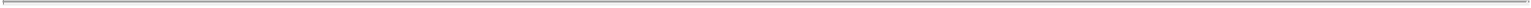 Reports. So long as the Securities are outstanding, the Company will furnish to the Representative, as soon as they are available, copies of all reports or other communications (financial or other) furnished to holders of the Securities, and copies of any reports and financial statements furnished to or filed with the Commission or any national securities exchange or automatic quotation system; provided, however, that the Company will be deemed to have furnished such reports, financial statements and other communications pursuant to this paragraph to the extent they are filed with or furnished to the Commission and accessible through the Commission’s EDGAR system.Record Retention. The Company will, pursuant to reasonable procedures developed in good faith, retain copies of each Issuer Free Writing Prospectus that is not filed with the Commission in accordance with Rule 433 under the Securities Act.DTC. The Securities shall be eligible for clearance and settlement through DTC.5. Certain Agreements of the Underwriters. Each Underwriter hereby represents and agrees that:It has not and will not use, authorize use of, refer to, or participate in the planning for use of, any “free writing prospectus”, as defined in Rule 405 under the Securities Act (which term includes use of any written information furnished to the Commission by the Company and not incorporated by reference into the Registration Statement and any press release issued by the Company) other than (i) a free writing prospectus that contains no “issuer information” (as defined in Rule 433(h)(2) under the Securities Act) that was not included (including through incorporation by reference) in the Preliminary Prospectus or a previously filed Issuer Free Writing Prospectus, (ii) any Issuer Free Writing Prospectus listed on Annex A or prepared pursuant to Section 3(c) or Section 4(c) above (including any electronic road show), or (iii) any free writing prospectus prepared by such underwriter and approved by the Company in advance in writing (each such free writing prospectus referred to in clauses (i) or (iii), an “Underwriter Free Writing Prospectus”).It has not and will not, without the prior written consent of the Company, use any free writing prospectus that contains the final terms of the Securities unless such terms have previously been included in a free writing prospectus filed with the Commission; provided that Underwriters may use a term sheet substantially in the form of Annex B hereto without the consent of the Company; provided further that any Underwriter using such term sheet shall notify the Company, and provide a copy of such term sheet to the Company, prior to, or substantially concurrently with, the first use of such term sheet.It is not subject to any pending proceeding under Section 8A of the Securities Act with respect to the offering (and will promptly notify the Company if any such proceeding against it is initiated during the Prospectus Delivery Period).20Conditions of Underwriters’ Obligations. The obligation of each Underwriter to purchase the Underwritten Securities on the Closing Date or the Option Securities on any Additional Closing Date, as the case may be, as provided herein is subject to the performance by the Company of its covenants and other obligations hereunder and to the following additional conditions: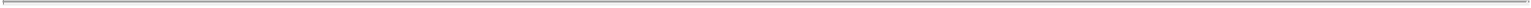 Registration Compliance; No Stop Order. No order suspending the effectiveness of the Registration Statement shall be in effect, and no proceeding for such purpose or pursuant to Section 8A under the Securities Act shall be pending before or, to the Company’s knowledge, threatened by the Commission; the Prospectus and each Issuer Free Writing Prospectus shall have been timely filed with the Commission under the Securities Act (in the case of an Issuer Free Writing Prospectus, to the extent required by Rule 433 under the Securities Act) and in accordance with Section 4(a) hereof; and all requests by the Commission for additional information shall have been complied with to the reasonable satisfaction of the Representative.Representations and Warranties. The representations and warranties of the Company contained herein shall be true and correct on the date hereof and on and as of the Closing Date or any Additional Closing Date, as the case may be; and the statements of the Company and its officers made in any certificates delivered pursuant to this Agreement shall be true and correct on and as of the Closing Date or any Additional Closing Date, as the case may be.No Downgrade. Subsequent to the earlier of (A) the Time of Sale and (B) the execution and delivery of this Agreement, if there are any debt securities or preferred shares of, or guaranteed by, the Company or any of its subsidiaries that are rated by a “nationally recognized statistical rating organization”, as such term is defined under Section 3(a)(62) under the Exchange Act, (i) no downgrading shall have occurred in the rating accorded any such debt securities or preferred shares and (ii) no such organization shall have publicly announced that it has under surveillance or review, or has changed its outlook with respect to, its rating of any such debt securities or preferred shares (other than an announcement with positive implications of a possible upgrading).No Material Adverse Change. No event or condition of a type described in Section 3(g) hereof shall have occurred or shall exist, which event or condition is not described in the Time of Sale Information (excluding any amendment or supplement thereto) and the Prospectus (excluding any amendment or supplement thereto) and the effect of which in the judgment of the Representative makes it impracticable or inadvisable to proceed with the offering, sale or delivery of the Securities on the Closing Date or any Additional Closing Date, as the case may be, on the terms and in the manner contemplated by this Agreement, the Time of Sale Information and the Prospectus.Officer’s Certificate. The Representative shall have received on and as of the Closing Date or any Additional Closing Date, as the case may be, a certificate of a senior executive officer of the Company who is reasonably satisfactory to the Representative (i) confirming that such officer has carefully reviewed the Registration Statement, the Time of Sale Information and the Prospectus and, to the knowledge of such officer, the representations set forth in Sections 3(b) and 3(d) hereof are true and correct, (ii) confirming that the other21representations and warranties of the Company in this Agreement are true and correct and that the Company has complied with all agreements and satisfied all conditions on its part to be performed or satisfied hereunder at or prior to the Closing Date or any Additional Closing Date, as the case may be, and (iii) to the effect set forth in paragraphs (a), (c) and (d) above.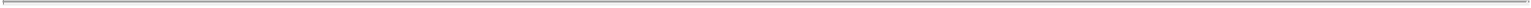 Comfort Letters. (i) On the date of this Agreement and on the Closing Date or any Additional Closing Date, as the case may be, Ernst & Young LLP shall have furnished to the Representative, at the request of the Company, letters, dated the respective dates of delivery thereof and addressed to the Underwriters, in form and substance reasonably satisfactory to the Representative, containing statements and information of the type customarily included in accountants’ “comfort letters” to underwriters with respect to the financial statements and certain financial information contained or incorporated by reference in the Registration Statement, the Time of Sale Information and the Prospectus; provided, that the letter delivered on the Closing Date or any Additional Closing Date, as the case may be, shall use a “cut-off” date no more than three business days prior to such Closing Date or any Additional Closing Date, as the case may be.On the date of this Agreement and on the Closing Date or any Additional Closing Date, as the case may be, the Company shall have furnished to the Representative a certificate, dated the respective dates of delivery thereof and addressed to the Underwriters, of its chief financial officer with respect to certain financial data contained in or incorporated by reference in each of the Registration Statement, the Time of Sale Information and the Prospectus, providing “management comfort” with respect to such information, in form and substance reasonably satisfactory to the Representative.Opinion and 10b-5 Statement of Counsel for the Company. Jones Day, counsel for the Company, shall have furnished to the Representative, at the request of the Company, their written opinion and 10b-5 statement, dated the Closing Date or any Additional Closing Date, as the case may be, and addressed to the Underwriters, in form and substance reasonably satisfactory to the Representative.Opinion and 10b-5 Statement of Counsel for the Underwriters. The Representative shall have received on and as of the Closing Date or any Additional Closing Date, as the case may be, an opinion and 10b-5 statement of Davis Polk & Wardwell LLP, counsel for the Underwriters, with respect to such matters as the Representative may reasonably request, and such counsel shall have received such documents and information as they may reasonably request to enable them to pass upon such matters.No Legal Impediment to Issuance. No action shall have been taken and no statute, rule, regulation or order shall have been enacted, adopted or issued by any federal, state or foreign governmental or regulatory authority that would, as of the Closing Date or any Additional Closing Date, as the case may be, prevent the issuance or sale of the Securities; and no injunction or order of any federal, state or foreign court shall have been issued that would, as of the Closing Date or any Additional Closing Date, as the case may be, prevent the issuance or sale of the Securities.22Exchange Listing. An application for the listing of the Maximum Number of Underlying Securities shall have been approved for listing on the Exchange.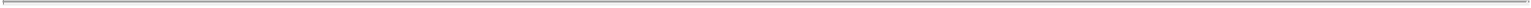 Lock-up Agreements. The “lock-up” agreements, each substantially in the form of Exhibit A hereto, between you and officers and directors of the Company relating to sales and certain other dispositions of Common Shares or certain other securities, delivered to you on or before the date hereof, shall be full force and effect on the Closing Date or any Additional Closing Date, as the case may be.Additional Documents. On or prior to the Closing Date or any Additional Closing Date, as the case may be, the Company shall have furnished to the Representative such further certificates and documents as the Representative may reasonably request.All opinions, letters, certificates and evidence mentioned above or elsewhere in this Agreement shall be deemed to be in compliance with the provisions hereof only if they are in form and substance reasonably satisfactory to counsel for the Underwriters.Indemnification and Contribution.Indemnification of the Underwriters. The Company agrees to indemnify and hold harmless each Underwriter, its affiliates, directors and officers and each person, if any, who controls such Underwriter within the meaning of Section 15 of the Securities Act or Section 20 of the Exchange Act, from and against any and all losses, claims, damages and liabilities (including, without limitation, reasonable legal fees and other expenses incurred in connection with any suit, action or proceeding or any claim asserted, as such fees and expenses are incurred), joint or several, that arise out of, or are based upon, (i) any untrue statement or alleged untrue statement of a material fact contained in the Registration Statement or caused by any omission or alleged omission to state therein a material fact required to be stated therein or necessary in order to make the statements therein, not misleading, (ii) or any untrue statement or alleged untrue statement of a material fact contained in the Prospectus (or any amendment or supplement thereto), any Issuer Free Writing Prospectus, any “issuer information” filed or required to be filed pursuant to Rule 433(d) or any Time of Sale Information (including any Time of Sale Information that has subsequently been amended), or caused by any omission or alleged omission to state therein a material fact necessary in order to make the statements therein, in the light of the circumstances under which they were made, not misleading, in each case except insofar as such losses, claims, damages or liabilities arise out of, or are based upon, any untrue statement or omission or alleged untrue statement or omission made in reliance upon and in conformity with any information relating to any Underwriter furnished to the Company in writing by such Underwriter through the Representative expressly for use therein, it being understood and agreed that the only such information furnished by any Underwriter consists of the information described as such in subsection (b) below.The Company also agrees to indemnify and hold harmless, Deutsche Bank, its affiliates, directors and officers and each person, if any, who controls Deutsche Bank within the meaning of Section 15 of the Securities Act or Section 20 of the Exchange Act, from and against any and all losses, claims, damages and liabilities incurred as a result of Deutsche Bank’s participation as a “qualified independent underwriter” within the meaning of FINRA Rule 5121 in connection with the offering of the Securities.23Indemnification of the Company. Each Underwriter agrees, severally and not jointly, to indemnify and hold harmless the Company, its directors, its officers who signed the Registration Statement and each person, if any, who controls the Company within the meaning of Section 15 of the Securities Act or Section 20 of the Exchange Act to the same extent as the indemnity set forth in paragraph (a) above, but only with respect to any losses, claims, damages or liabilities that arise out of, or are based upon, any untrue statement or omission or alleged untrue statement or omission made in reliance upon and in conformity with any information relating to such Underwriter furnished to the Company in writing by such Underwriter through the Representative expressly for use in the Registration Statement, the Prospectus (or any amendment or supplement thereto), any Issuer Free Writing Prospectus, any road show or any Time of Sale Information (including any Time of Sale Information that has subsequently been amended), it being understood and agreed upon that the only such information furnished by any Underwriter consists of the following information in the Prospectus furnished on behalf of each Underwriter: the information contained in the fourth paragraph, tenth paragraph (the first two sentences of such paragraph only) and fifteenth paragraph describing passive market making under the caption “Underwriting”.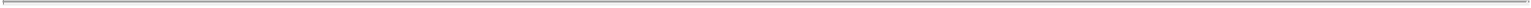 Notice and Procedures. If any suit, action, proceeding (including any governmental or regulatory investigation), claim or demand shall be brought or asserted against any person in respect of which indemnification may be sought pursuant to either paragraph (a) or (b) above, such person (the “Indemnified Person”) shall promptly notify the person against whom such indemnification may be sought (the “Indemnifying Person”) in writing; provided that the failure to notify the Indemnifying Person shall not relieve it from any liability that it may have under paragraph (a) or (b) above except to the extent that it has been materially prejudiced (through the forfeiture of substantive rights or defenses) by such failure; and provided, further, that the failure to notify the Indemnifying Person shall not relieve it from any liability that it may have to an Indemnified Person otherwise than under paragraph (a) or (b) above. If any such proceeding shall be brought or asserted against an Indemnified Person and it shall have notified the Indemnifying Person thereof, the Indemnifying Person shall retain counsel reasonably satisfactory to the Indemnified Person (who shall not, without the consent of the Indemnified Person, be counsel to the Indemnifying Person) to represent the Indemnified Person in such proceeding and shall pay the reasonable fees and expenses of such counsel related to such proceeding, as incurred. In any such proceeding, any Indemnified Person shall have the right to retain its own counsel, but the fees and expenses of such counsel shall be at the expense of such Indemnified Person unless (i) the Indemnifying Person and the Indemnified Person shall have mutually agreed to the contrary; (ii) the Indemnifying Person has failed within a reasonable time to retain counsel reasonably satisfactory to the Indemnified Person; (iii) the Indemnified Person shall have reasonably concluded that there may be legal defenses available to it that are different from or in addition to those available to the Indemnifying Person; or (iv) the named parties in any such proceeding (including any impleaded parties) include both the Indemnifying Person and the Indemnified Person and representation of both parties by the same counsel would be inappropriate due to actual or potential differing interest between them. It is understood and agreed that the Indemnifying Person shall not, in connection with any proceeding or related proceeding in the same jurisdiction, be liable for the fees and expenses of more than one separate firm (in addition24to any local counsel) for all Indemnified Persons, and that all such reasonable fees and expenses shall be paid or reimbursed as they are incurred; provided, however that if indemnity may be sought pursuant to the second paragraph of Section 7(a) above in respect of such proceeding, then in addition to such separate firm of the Underwriters, their affiliates and such control persons of the Underwriters, the indemnifying party shall be liable for the fees and expenses of not more than one separate firm (in addition to any local counsel) for Deutsche Bank in its capacity as a “qualified independent underwriter”, its affiliates and all persons, if any, who control Deutsche Bank within the meaning of either Section 15 of the Securities Act or Section 20 of the Exchange Act. Any such separate firm for any Underwriter, its affiliates, directors and officers and any control persons of such Underwriter shall be designated in writing by J.P. Morgan Securities LLC and any such separate firm for the Company, its directors, its officers who signed the Registration Statement and any control persons of the Company shall be designated in writing by the Company. The Indemnifying Person shall not be liable for any settlement of any proceeding effected without its written consent, but if settled with such consent or if there be a final judgment for the plaintiff, the Indemnifying Person agrees to indemnify each Indemnified Person from and against any loss or liability by reason of such settlement or judgment. No Indemnifying Person shall, without the written consent of the Indemnified Person, effect any settlement of any pending or threatened proceeding in respect of which any Indemnified Person is or could have been a party and indemnification could have been sought hereunder by such Indemnified Person, unless such settlement (x) includes an unconditional release of such Indemnified Person, in form and substance reasonably satisfactory to such Indemnified Person, from all liability on claims that are the subject matter of such proceeding and (y) does not include any statement as to or any admission of fault, culpability or a failure to act by or on behalf of any Indemnified Person.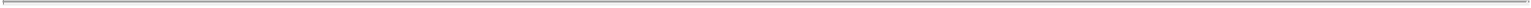 Contribution. If the indemnification provided for in paragraphs (a) and (b) above is unavailable to an Indemnified Person or insufficient in respect of any losses, claims, damages or liabilities referred to therein, then each Indemnifying Person under such paragraph, in lieu of indemnifying such Indemnified Person thereunder, shall contribute to the amount paid or payable by such Indemnified Person as a result of such losses, claims, damages or liabilities (i) in such proportion as is appropriate to reflect the relative benefits received by the Company, on the one hand, and the Underwriters or Deutsche Bank in its capacity as a “qualified independent underwriter”, as the case may be, on the other, from the offering of the Securities or (ii) if the allocation provided by clause (i) is not permitted by applicable law, in such proportion as is appropriate to reflect not only the relative benefits referred to in clausebut also the relative fault of the Company, on the one hand, and the Underwriters or Deutsche Bank in its capacity as a “qualified independent underwriter”, as the case may be, on the other, in connection with the statements or omissions that resulted in such losses, claims, damages or liabilities, as well as any other relevant equitable considerations. The relative benefits received by the Company, on the one hand, and the Underwriters or Deutsche Bank in its capacity as a “qualified independent underwriter”, as the case may be, on the other, shall be deemed to be in the same respective proportions as the net proceeds (before deducting expenses) received by the Company from the sale of the Securities and the total underwriting discounts and commissions received by the Underwriters in connection therewith, in each case as set forth in the table on the cover of the Prospectus, or the fee to be received by Deutsche Bank in its capacity as a “qualified independent underwriter”, as the case may be, bear to the aggregate offering price of the Securities. The relative fault of the Company, on the one hand, and the Underwriters or25Deutsche Bank in its capacity as a “qualified independent underwriter”, as the case may be, on the other, shall be determined by reference to, among other things, whether the untrue or alleged untrue statement of a material fact or the omission or alleged omission to state a material fact relates to information supplied by the Company or by the Underwriters or Deutsche Bank in its capacity as a “qualified independent underwriter”, as the case may be, and the parties’ relative intent, knowledge, access to information and opportunity to correct or prevent such statement or omission.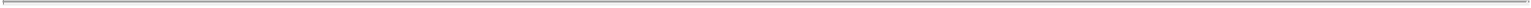 Limitation on Liability. The Company and the Underwriters agree that it would not be just and equitable if contribution pursuant to this Section 7 were determined by pro rata allocation (even if the Underwriters were treated as one entity for such purpose) or by any other method of allocation that does not take account of the equitable considerations referred to in paragraph (d) above. The amount paid or payable by an Indemnified Person as a result of the losses, claims, damages and liabilities referred to in paragraph (d) above shall be deemed to include, subject to the limitations set forth above, any legal or other expenses incurred by such Indemnified Person in connection with any such action or claim. Notwithstanding the provisions of this Section 7, in no event shall an Underwriter be required to contribute any amount in excess of the amount by which the total underwriting discounts and commissions received by such Underwriter with respect to the offering of the Securities exceeds the amount of any damages that such Underwriter has otherwise been required to pay by reason of such untrue or alleged untrue statement or omission or alleged omission. No person guilty of fraudulent misrepresentation (within the meaning of Section 11(f) of the Securities Act) shall be entitled to contribution from any person who was not guilty of such fraudulent misrepresentation. The Underwriters’ obligations to contribute pursuant to this Section 7 are several in proportion to their respective purchase obligations hereunder and not joint.Non-Exclusive Remedies. The remedies provided for in this Section 7 are not exclusive and shall not limit any rights or remedies which may otherwise be available to any Indemnified Person at law or in equity.Effectiveness of Agreement. This Agreement shall become effective upon the execution and delivery hereof by the parties hereto.Termination. This Agreement may be terminated in the absolute discretion of the Representative, by notice to the Company, if after the execution and delivery of this Agreement and prior to the Closing Date or, in the case of the Option Securities, prior to any Additional Closing Date (i) trading generally shall have been suspended or materially limited on or by any of the Exchange or The Nasdaq Global Market; (ii) trading of any securities issued or guaranteed by the Company shall have been suspended on any exchange or in any over-the-counter market; (iii) a general moratorium on commercial banking activities shall have been declared by federal or New York State authorities; or (iv) there shall have occurred any outbreak or escalation of hostilities or any change in financial markets or any calamity or crisis, either within or outside the United States, that, in the judgment of the Representative, is material and adverse and makes it impracticable or inadvisable to proceed with the offering, sale or delivery of the Securities on the Closing Date or any Additional Closing Date, as the case may be, on the terms and in the manner contemplated by this Agreement, the Time of Sale Information and the Prospectus.26Defaulting Underwriter. (a) If, on the Closing Date or any Additional Closing Date, as the case may be, any Underwriter defaults on its obligation to purchase the Securities that it has agreed to purchase hereunder on such date, the non-defaulting Underwriters may in their discretion arrange for the purchase of such Securities by other persons satisfactory to the Company on the terms contained in this Agreement. If, within 36 hours after any such default by any Underwriter, the non-defaulting Underwriters do not arrange for the purchase of such Securities, then the Company shall be entitled to a further period of 36 hours within which to procure other persons satisfactory to the non-defaulting Underwriters to purchase such Securities on such terms. If other persons become obligated or agree to purchase the Securities of a defaulting Underwriter, either the non-defaulting Underwriters or the Company may postpone the Closing Date or any Additional Closing Date, as the case may be, for up to five full business days in order to effect any changes that in the opinion of counsel for the Company or counsel for the Underwriters may be necessary in the Registration Statement and the Prospectus or in any other document or arrangement, and the Company agrees to promptly prepare any amendment or supplement to the Registration Statement and the Prospectus that effects any such changes. As used in this Agreement, the term “Underwriter” includes, for all purposes of this Agreement unless the context otherwise requires, any person not listed in Schedule 1 hereto that, pursuant to this Section 10, purchases Securities that a defaulting Underwriter agreed but failed to purchase.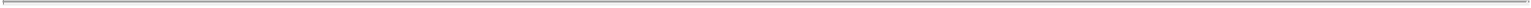 If, after giving effect to any arrangements for the purchase of the Securities of a defaulting Underwriter or Underwriters by the non-defaulting Underwriters and the Company as provided in paragraph (a) above, the aggregate number of Securities that remain unpurchased on the Closing Date or any Additional Closing Date, as the case may be, does not exceed one-eleventh of the aggregate number of Securities to be purchased on such date, then the Company shall have the right to require each non-defaulting Underwriter to purchase the number of Securities that such Underwriter agreed to purchase hereunder on such date plus such Underwriter’s pro rata share (based on the number of Securities that such Underwriter agreed to purchase on such date) of the Securities of such defaulting Underwriter or Underwriters for which such arrangements have not been made.If, after giving effect to any arrangements for the purchase of the Securities of a defaulting Underwriter or Underwriters by the non-defaulting Underwriters and the Company as provided in paragraph (a) above, the aggregate number of Securities that remain unpurchased on the Closing Date or any Additional Closing Date, as the case may be, exceeds one-eleventh of the aggregate principal amount of Securities to be purchased on such date, or if the Company shall not exercise the right described in paragraph (b) above, then this Agreement or, with respect to any Additional Closing Date, the obligation of the Underwriters to purchase Securities on any Additional Closing Date, as the case may be, shall terminate without liability on the part of the non-defaulting Underwriters. Any termination of this Agreement pursuant to this Section 10 shall be without liability on the part of the Company, except that the Company will continue to be liable for the payment of expenses as set forth in Section 11 hereof and except that the provisions of Section 7 hereof shall not terminate and shall remain in effect.Nothing contained herein shall relieve a defaulting Underwriter of any liability it may have to the Company or any non-defaulting Underwriter for damages caused by its default.27Payment of Expenses. (a) Whether or not the transactions contemplated by this Agreement are consummated or this Agreement is terminated, the Company will pay or cause to be paid all costs and expenses incident to the performance of its obligations hereunder, including without limitation, (i) the costs incident to the authorization, issuance, sale, preparation and delivery of the Securities and any taxes payable in that connection; (ii) the costs incident to the preparation, printing and filing under the Securities Act of the Registration Statement, the Preliminary Prospectus, any Issuer Free Writing Prospectus, any Time of Sale Information and the Prospectus (including all exhibits, amendments and supplements thereto) and the distribution thereof; (iii) the costs of reproducing and distributing each of the Transaction Documents; (iv) the fees and expenses of the Company’s counsel and independent accountants; (v) the fees and expenses incurred in connection with the registration or qualification and determination of eligibility for investment of the Securities under the laws of such jurisdictions as the Representative may designate and the preparation, printing and distribution of a Blue Sky Memorandum (including the related fees and expenses of counsel for the Underwriters not to exceed $5,000); (vi) any fees charged by rating agencies for rating the Securities; (vii) the fees and expenses of the Trustee and any paying agent (including related fees and expenses of any counsel to such parties); (viii) all expenses and application fees incurred in connection with any filing with, and clearance of the offering by, FINRA (including the related fees and expenses of counsel for the Underwriters not to exceed $15,000) and the approval of the Securities for book-entry transfer by DTC; (ix) all expenses incurred by the Company in connection with any “road show” presentation to potential investors; and (x) all expenses and application fees related to the listing of the Underlying Securities on the Exchange.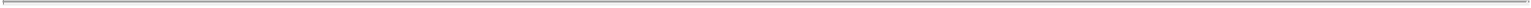 If (i) this Agreement is terminated pursuant to Section 9, (ii) the Company for any reason fails to tender the Securities for delivery to the Underwriters (other than due to the Underwriters’ breach of their obligations under this Agreement) or (iii) the Underwriters decline to purchase the Securities for any reason permitted under this Agreement, the Company agrees to reimburse the Underwriters for all documented reasonable out-of-pocket costs and expenses (including the fees and expenses of their counsel) incurred by the Underwriters in connection with this Agreement and the offering contemplated hereby.Persons Entitled to Benefit of Agreement. This Agreement shall inure to the benefit of and be binding upon the parties hereto and their respective successors and the officers and directors and any controlling persons referred to in Section 7 hereof. Nothing in this Agreement is intended or shall be construed to give any other person any legal or equitable right, remedy or claim under or in respect of this Agreement or any provision contained herein. No purchaser of Securities from any Underwriter shall be deemed to be a successor merely by reason of such purchase.Survival. The respective indemnities, rights of contribution, representations, warranties and agreements of the Company and the Underwriters contained in this Agreement or made by or on behalf of the Company or the Underwriters pursuant to this Agreement or any certificate delivered pursuant hereto shall survive the delivery of and payment for the Securities and shall remain in full force and effect, regardless of any termination of this Agreement or any investigation made by or on behalf of the Company or the Underwriters.28Certain Defined Terms. For purposes of this Agreement, (a) except where otherwise expressly provided, the term “affiliate” has the meaning set forth in Rule 405 under the Securities Act; (b) the term “business day” means any day other than a day on which banks are permitted or required to be closed in New York City; and (c) the term “subsidiary” has the meaning set forth in Rule 405 under the Securities Act.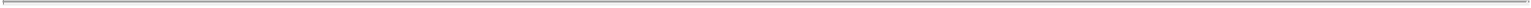 Miscellaneous.Notices. All notices and other communications hereunder shall be in writing and shall be deemed to have been duly given if mailed or transmitted and confirmed by any standard form of telecommunication. Notices to the Underwriters shall be given to the Representative c/o J.P. Morgan Securities LLC, 383 Madison Avenue, New York, New York 10179 (fax: (212) 622-8358); Attention: Equity Syndicate Desk. Notices to the Company shall be given to it at TimkenSteel Corporation, 1835 Dueber Avenue, SW, Canton, Ohio 44706, (fax: (330) 471-3962); Attention: Frank DiPiero.Governing Law. This Agreement and any claim, controversy or dispute arising under or related to this Agreement shall be governed by and construed in accordance with the laws of the State of New York.Counterparts. This Agreement may be signed in counterparts (which may include counterparts delivered by any standard form of telecommunication), each of which shall be an original and all of which together shall constitute one and the same instrument.Amendments or Waivers. No amendment or waiver of any provision of this Agreement, nor any consent or approval to any departure therefrom, shall in any event be effective unless the same shall be in writing and signed by the parties hereto.Headings. The headings herein are included for convenience of reference only and are not intended to be part of, or to affect the meaning or interpretation of, this Agreement.29If the foregoing is in accordance with your understanding, please indicate your acceptance of this Agreement by signing in the space provided below.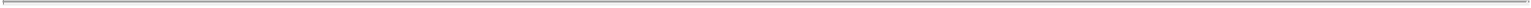 Very truly yours,TIMKENSTEEL CORPORATIONAccepted: As of the date first written above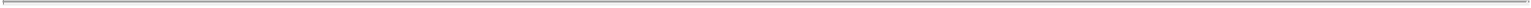 J.P. MORGAN SECURITIES LLCFor itself and on behalf of the several Underwriters listed inSchedule 1 hereto.By  /s/ Kwabena Quayenortey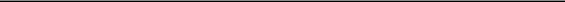 Authorized Signatory[Signature Page to Underwriting Agreement]Schedule 1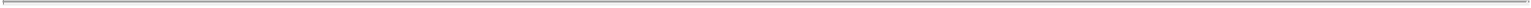 Schedule 1-1Annex A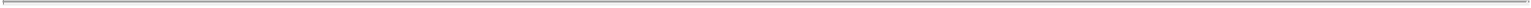 Time of Sale InformationTerm sheet containing the terms of the Securities, substantially in the form of Annex B.Annex A-1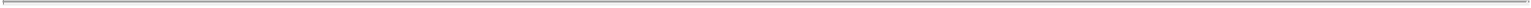 TimkenSteel Corporation6.00% Convertible Senior Notes due 2021The information in this pricing term sheet relates to TimkenSteel Corporation’s offering of its 6.00% Convertible Senior Notes due 2021 (the “Offering”) and should be read together with the preliminary prospectus supplement dated May 24, 2016 relating to the Offering (the “Preliminary Prospectus Supplement”), including the documents incorporated by reference therein, and the base prospectus dated January 20, 2016, each filed under the Securities Act of 1933, as amended, Registration Statement No. 333-208930. The information in this communication supersedes the information in the Preliminary Prospectus Supplement and the accompanying prospectus to the extent inconsistent with the information in the Preliminary Prospectus Supplement and the accompanying prospectus. Terms used herein but not defined herein shall have the meanings as set forth in the Preliminary Prospectus Supplement. All references to dollar amounts are references to U.S. dollars.Issuer:TimkenSteel Corporation, an Ohio corporation.Ticker / Exchange for Common Shares:TMST / The New York Stock Exchange (“NYSE”).Securities Offered:6.00% Convertible Senior Notes due 2021 (the “Notes”).Aggregate Principal Amount Offered:$75,000,000 aggregate principal amount of Notes (or $86,250,000 aggregate principal amount if the underwriters’ over-allotment option to purchase up to an additional $11,250,000 principal amount of Notes is exercised in full).Maturity Date:June 1, 2021, unless earlier repurchased or converted.Interest Rate:6.00% per annum, accruing from the Settlement Date.Interest Payment Dates:June 1 and December 1 of each year, beginning on December 1, 2016.Public Offering Price:100% of the principal amount of the Notes plus accrued interest, if any, from the Settlement Date.Trade Date:May 25, 2016.Settlement Date:May 31, 2016.NYSE Last Reported Sale Price onMay 24, 2016:$10.48 per common share of the Issuer.Conversion Premium:Approximately 20% above the NYSE Last Reported Sale Price on May 24, 2016.Initial Conversion Price:Approximately $12.58 per common share of the Issuer.Initial Conversion Rate:79.5165 common shares of the Issuer per $1,000 principal amount of Notes.Use of Proceeds:The Issuer estimates that the net proceeds from the Offering will be approximately $72.5 million (or approximately $83.4 million if the underwriters exercise their over-allotment option in full), after deducting fees and estimated expenses. The Issuer intends to use the net proceeds from the Offering to repay a portion of the amounts outstanding under its asset-based revolving credit facility. See “Use of proceeds” in the Preliminary Prospectus Supplement.Annex B-1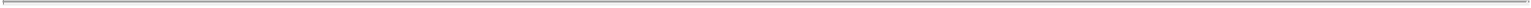 Annex B-2The exact share prices and effective dates may not be set forth in the table above, in which case: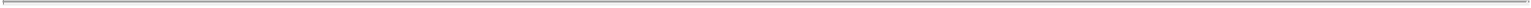 If the share price is between two share prices in the table above or the effective date is between two effective dates in the table above, the number of additional shares by which the conversion rate will be increased will be determined by a straight-line interpolation between the number of additional shares set forth for the higher and lower share prices and the earlier and later effective dates, as applicable, based on a 365-day year.If the share price is greater than $70.00 per share (subject to adjustment in the same manner as the share prices set forth in the column headings of the table above as described in the Preliminary Prospectus Supplement), no additional shares will be added to the conversion rate.If the share price is less than $10.48 per share (subject to adjustment in the same manner as the share prices set forth in the column headings of the table above as described in the Preliminary Prospectus Supplement), no additional shares will be added to the conversion rate.Notwithstanding the foregoing, in no event will the conversion rate per $1,000 principal amount of Notes exceed 95.4198 common shares of the Issuer, subject to adjustment in the same manner as the conversion rate as set forth under “Description of notes—Conversion rights—Conversion rate adjustments” in the Preliminary Prospectus Supplement.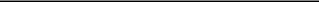 The Issuer has filed a registration statement (including the Preliminary Prospectus Supplement dated May 24, 2016 and the accompanying prospectus dated January 20, 2016) with the Securities and Exchange Commission, or SEC, for the Offering to which this communication relates. Before you invest, you should read the Preliminary Prospectus Supplement, the accompanying prospectus in that registration statement and other documents the Issuer has filed with the SEC for more complete information about the Issuer and the Offering. You may get these documents for free by visiting EDGAR on the SEC website at www.sec.gov. Alternatively, copies may be obtained from J.P. Morgan Securities LLC, c/o Broadridge Financial Solutions, 1155 Long Island Avenue, Edgewood, New York 11717 or by calling 1-866-803-9204.ANY DISCLAIMERS OR OTHER NOTICES THAT MAY APPEAR BELOW ARE NOT APPLICABLE TO THIS COMMUNICATION AND SHOULD BE DISREGARDED. SUCH DISCLAIMERS OR OTHER NOTICES WERE AUTOMATICALLY GENERATED AS A RESULT OF THIS COMMUNICATION BEING SENT VIA BLOOMBERG OR ANOTHER EMAIL SYSTEM.Annex B-3Exhibit A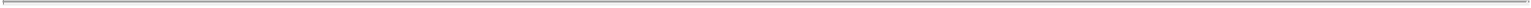 FORM OF LOCK-UP AGREEMENT[•], 2016J.P. MORGAN SECURITIES LLCAs Representative ofthe several Underwriters listed inSchedule 1 to the UnderwritingAgreement referred to belowc/o J.P. Morgan Securities LLC383 Madison AvenueNew York, NY 10179Re:	TimkenSteel Corporation — Public OfferingLadies and Gentlemen:The undersigned understands that you, as Representative of the several Underwriters, propose to enter into an Underwriting Agreement (the “Underwriting Agreement”) with TimkenSteel Corporation, an Ohio corporation (the “Company”), providing for the public offering (the “Public Offering”) by the several Underwriters named in Schedule 1 to the Underwriting Agreement (the “Underwriters”), of Convertible Senior Notes of the Company (the “Securities”). Capitalized terms used herein and not otherwise defined shall have the meanings set forth in the Underwriting Agreement.In consideration of the Underwriters’ agreement to purchase and make the Public Offering of the Securities, and for other good and valuable consideration receipt of which is hereby acknowledged, the undersigned hereby agrees that, without the prior written consent of J.P. Morgan Securities LLC on behalf of the Underwriters, the undersigned will not, during the period ending 60 days after the date of the prospectus supplement relating to the Public Offering (the “Prospectus Supplement”), (1) offer, pledge, sell, contract to sell, sell any option or contract to purchase, purchase any option or contract to sell, grant any option, right or warrant to purchase, or otherwise transfer or dispose of, directly or indirectly, any common shares, without par value, of the Company (the “Common Shares”) or any securities convertible into or exercisable or exchangeable for Common Shares (including without limitation, Common Shares or such other securities that may be deemed to be beneficially owned by the undersigned in accordance with the rules and regulations of the Securities and Exchange Commission and securities that may be issued upon exercise of a stock option or warrant), or publicly disclose the intention to make any offer, sale, pledge or disposition, (2) enter into any swap or other agreement that transfers, in whole or in part, any of the economic consequences of ownership ofExhibit A-1the Common Shares or such other securities, whether any such transaction described in clause (1) or (2) above is to be settled by delivery of Common Shares or such other securities, in cash or otherwise or (3) during the period ending 60 days after the date of the Prospectus Supplement, make any demand for or exercise any right with respect to, the registration of any shares of Common Shares or any security convertible into or exercisable or exchangeable for Common Shares.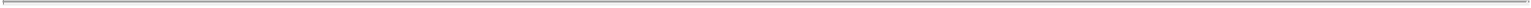 The foregoing paragraph shall not apply to (a) the exercise of a warrant or an option to purchase, or the settlement of any other equity award for, Common Shares (provided that any Common Shares received are subject to the restrictions contained in this agreement), (b) the sale or transfer of Common Shares to the Company to satisfy any payment or withholding obligations in connection with the exercise of an option to purchase Common Shares or vesting of restricted Common Shares, (c) transactions relating to Common Shares or such other securities acquired in open market transactions after the completion of the Public Offering, provided that no filing under Section 16(a) of the Securities Exchange Act of 1934 (the “Exchange Act”) shall be required or shall be voluntarily made in connection with subsequent sales of Common Shares or such other securities acquired in such open market transactions, (d) transfers of Common Shares or such other securities (1) as a bona fide gift, (2) to any affiliate of the undersigned, (3) to any trust for the direct or indirect benefit of the undersigned or an immediate family member of the undersigned or (4) to any immediate family member of the undersigned, (e) transfers of Common Shares or such other securities pursuant to the laws of descent or distribution, provided that in the case of any transfer or distribution pursuant to clause (d) andabove, (x) each transferee shall sign and deliver to you a lock-up letter substantially in the form of this Letter Agreement and (y) no filing under Section 16(a) of the Exchange Act shall be required or shall be voluntarily made in connection with such transfer during the 60-day restricted period, orthe establishment of a trading plan pursuant to Rule 10b5-1 under the Exchange Act for the transfer of Common Shares or such other securities, provided that such plan does not provide for the transfer of Common Shares or such other securities during the 60-day restricted period and no public announcement or filing under the Exchange Act regarding the establishment of such plan shall be required of or voluntarily made by or on behalf of the undersigned or the Company during the 60-day restricted period.This agreement shall automatically terminate and be of no further effect upon the earliest to occur, if any, of (i) the Company advising J.P. Morgan Securities LLC orally or in writing, prior to execution of the Underwriting Agreement, that it has determined not to proceed with the Public Offering, and (ii) June 15, 2016 if a closing for the Public Offering has not occurred as of that time.In furtherance of the foregoing, the Company, and any duly appointed transfer agent for the registration or transfer of the securities described herein, are hereby authorized to decline to make any transfer of securities if such transfer would constitute a violation or breach of this Letter Agreement.Exhibit A-2The undersigned hereby represents and warrants that the undersigned has full power and authority to enter into this Letter Agreement. All authority herein conferred or agreed to be conferred and any obligations of the undersigned shall be binding upon the successors, assigns, heirs or personal representatives of the undersigned.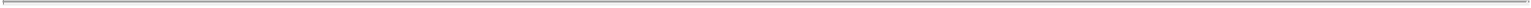 The undersigned understands that the Underwriters are entering into the Underwriting Agreement and proceeding with the Public Offering in reliance upon this Letter Agreement.This Letter Agreement and any claim, controversy or dispute arising under or related to this Letter Agreement shall be governed by and construed in accordance with the laws of the State of New York, without regard to the conflict of laws principles thereof.Very truly yours,By: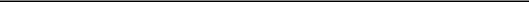 Name:Title:Exhibit A-3Exhibit 4.1TIMKENSTEEL CORPORATION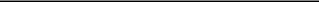 INDENTUREDated as of May 31, 2016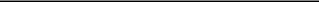 U.S. BANK NATIONALASSOCIATION, Trustee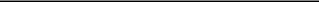 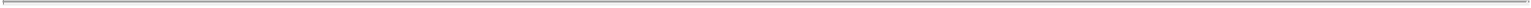 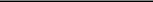 N.A. means not applicable.*  This Cross Reference Table is not part of this Indenture.2TABLE OF CONTENTS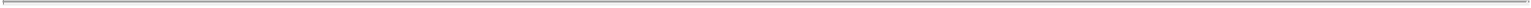 iTABLE OF CONTENTS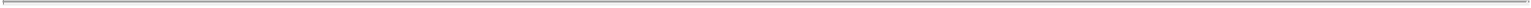 (continued)iiTABLE OF CONTENTS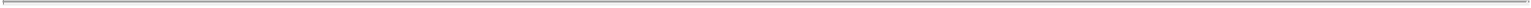 (continued)iiiINDENTURE, dated as of May 31, 2016, by and between TimkenSteel Corporation, an Ohio corporation (the “Company”), and U.S. Bank National Association, a national banking association organized and existing under the laws of the United States of America, as trustee (the “Trustee”).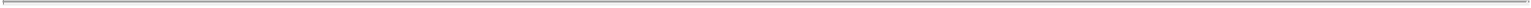 The Company and the Trustee agree as follows for the benefit of each other and for the equal and ratable benefit of the Holders of the Notes issued under this Indenture.ARTICLE 1DEFINITIONS AND INCORPORATIONBY REFERENCESection 1.01 Definitions.“Affiliate” of any specified Person means any other Person directly or indirectly controlling or controlled by or under direct or indirect common control with such specified Person. For purposes of this definition, “control,” as used with respect to any Person, means the possession, directly or indirectly, of the power to direct or cause the direction of the management or policies of such Person, whether through the ownership of voting securities, by agreement or otherwise. For purposes of this definition, the terms “controlling,” “controlled by” and “under common control with” have correlative meanings.“Agent” means any Registrar, co-registrar, Custodian, Paying Agent or additional paying agent.“Applicable Procedures” means, with respect to any payment, tender, redemption, transfer, exchange, or conversion of or for beneficial interests in any Global Note, the rules and procedures of the Depositary that apply to such payment, tender, redemption, transfer, exchange, or conversion.“Bankruptcy Law” means Title 11, U.S. Code or any similar federal or state law for the relief of debtors.“Board of Directors” means:with respect to a corporation, the board of directors of the corporation or any committee thereof duly authorized to act on behalf of suchboard;with respect to a partnership, the Board of Directors of the general partner of the partnership;with respect to a limited liability company, the managing member or members or any controlling committee of managing members thereof;andwith respect to any other Person, the board or committee of such Person serving a similar function.“Board Resolution” means a copy of a resolution certified by the Secretary or an Assistant Secretary of the Company to have been adopted by the Board of Directors or pursuant to authorization by the Board of Directors and to be in full force and effect on the date of the certificate and delivered to the Trustee.“Business Day” means any day other than a Legal Holiday. If a payment date falls on a day that is not a Business Day, the related payment shall be made on the next succeeding Business Day as if made on the date the payment is due, and no interest shall accrue on such payment for the intervening period.“Capital Lease Obligation” means, at the time any determination is to be made, the amount of the liability in respect of a capital lease that would at that time be required to be capitalized on a balance sheet prepared in accordance with GAAP.“Capital Stock” means: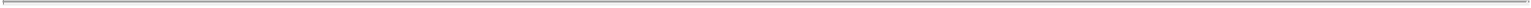 in the case of a corporation, corporate stock;in the case of an association or business entity, any and all shares, interests, participations, rights or other equivalents (however designated) of corporate stock;in the case of a partnership or limited liability company, partnership interests (whether general or limited) or membership interests; andany other interest or participation that confers on a Person the right to receive a share of the profits and losses of, or distributions of assets of, the issuing Person.“Company” means TimkenSteel Corporation, and, subject to Article 5, any and all successors thereto.“Company Order” means a written order signed in the name of the Company by an Officer.“Corporate Trust Office of the Trustee” means the designated office of the Trustee at which at any time its corporate trust business in respect of this Indenture shall be administered, which office at the date hereof is located at 10 West Broad Street, 12th Floor, Columbus, OH 43215, Attention: Global Corporate Trust, or such other address as the Trustee may designate from time to time by notice to the Holders and the Company, or the principal corporate trust office of any successor Trustee (or such other address as such successor Trustee may designate from time to time by notice to the Holders and the Company).“Custodian” means the Trustee, as custodian for the Depositary with respect to any Global Notes, or any successor entity thereto.“Default” means any event that is, or with the passage of time or the giving of notice or both would be, an Event of Default.“Depositary” means, with respect to the Notes of any Series issuable or issued in whole or in part in the form of one or more Global Notes, the person designated as Depositary for such Series by the Company, which Depositary shall be a clearing agency registered under the Exchange Act; and if at any time there is more than one such person, “Depositary” as used with respect to the Notes of any Series shall mean the Depositary with respect to the Notes of such Series.“Discount Note” means any Note that provides for an amount less than the stated principal amount thereof to be due and payable upon declaration of acceleration of the maturity thereof pursuant to Section 6.02.“Dollars” and “$” means the currency of The United States of America.“Equity Interests” means Capital Stock and all warrants, options or other rights to acquire Capital Stock (but excluding any debt security that is convertible into, or exchangeable for, Capital Stock).“Exchange Act” means the Securities Exchange Act of 1934, as amended.“Foreign Currency” means any currency or currency unit issued by a government other than the government of The United States of America.“GAAP” means generally accepted accounting principles set forth in the opinions and pronouncements of the Accounting Principles Board of the American Institute of Certified Public Accountants and statements and pronouncements of the Financial Accounting Standards Board or in such other statements by such other entity as have been approved by a significant segment of the accounting profession, which are in effect from time to time.2“Global Note” or “Global Notes” means a Note or Notes, as the case may be, in the form established pursuant to Section 2.02 evidencing all or part of a Series of Notes, issued to the Depositary for such Series or its nominee, and registered in the name of such Depositary or nominee.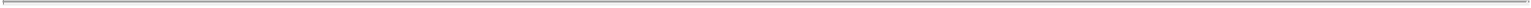 “Government Securities” means direct obligations of, or obligations guaranteed by, The United States of America, and the payment for which the United States pledges its full faith and credit.“Guarantee” means a guarantee other than by endorsement of negotiable instruments for collection in the ordinary course of business, direct or indirect, in any manner including, without limitation, by way of a pledge of assets or through letters of credit or reimbursement agreements in respect thereof, of all or any part of any Indebtedness.“Hedging Obligations” means, with respect to any specified Person, the obligations of such Person under:interest rate swap agreements (whether from fixed to floating or from floating to fixed), interest rate cap agreements and interest rate collar agreements;other agreements or arrangements designed to manage interest rates or interest rate risk; andother agreements or arrangements designed to protect such Person against fluctuations in currency exchange rates or commodity prices.“Holder” means a Person in whose name a Note is registered.“Indebtedness” means, with respect to any specified Person, any indebtedness of such Person, whether or not contingent (without duplication):in respect of borrowed money;evidenced by bonds, notes, debentures or similar instruments;in respect of banker’s acceptances or other similar instruments or credit transactions (including reimbursement obligations with respect thereto), other than obligations with respect to letters of credit securing obligations (other than obligations described in clauses (1) – (2), (4) orhereof) entered into in the ordinary course of business of such Person to the extent such letters of credit are not drawn upon or, if and to the extent drawn upon, such drawing is reimbursed no later than the third Business Day following receipt by such Person of a demand for reimbursement following payment on the letter of credit;representing Capital Lease Obligations;representing the balance deferred and unpaid of the purchase price of any property, except any such balance that constitutes an accrued expense or trade payable; orrepresenting any Hedging Obligations,if and to the extent any of the preceding items, other than letters of credit and Hedging Obligations, would appear as a liability upon a balance sheet of the specified Person prepared in accordance with GAAP. In addition, the term “Indebtedness” includes all Indebtedness of others secured by a Lien on any asset of the specified Person, whether or not such Indebtedness is assumed by the specified Person, and, to the extent not otherwise included, the Guarantee by the specified Person of any Indebtedness of any other Person or any liability of any person, whether or not contingent and whether or not it appears on the balance sheet of such Person. Notwithstanding anything to the contrary in the foregoing, the term “Indebtedness” excludes (x) any indebtedness of the Company or any Subsidiary of the Company to the Company or another Subsidiary of the Company and (y) any Guarantee by the Company or any Subsidiary of the Company of indebtedness of the Company or any Subsidiary of the Company.3The amount of any Indebtedness outstanding as of any date shall be: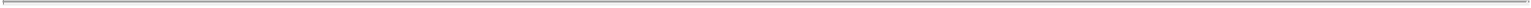 the accreted value of the Indebtedness, in the case of any Indebtedness that does not require the current payment of interest; andthe principal amount of the Indebtedness, together with any interest on the Indebtedness that is more than 30 days past due, in the case of any other Indebtedness.“Indenture” means this Indenture, as amended, supplemented or restated from time to time and shall include the form and terms of particular Series of Notes established as contemplated hereunder.“Legal Holiday” means a Saturday, a Sunday or a day on which banking institutions in the City of New York or the city where the Corporate Trust Office of the Trustee is located at such time are required or authorized by law, regulation or executive order to close or be closed.“Lien” means, with respect to any asset, any mortgage, lien, pledge, charge, security interest or encumbrance of any kind in respect of such asset, whether or not filed, recorded or otherwise perfected under applicable law, including any conditional sale or other title retention agreement, any lease in the nature thereof, any option or other agreement to sell or give a security interest in and any filing of or agreement to give any financing statement under the Uniform Commercial Code (or equivalent statutes) of any jurisdiction; provided that in no event shall an operating lease be deemed to constitute a Lien.“Notes” means notes or other debt instruments of the Company of any Series issued under this Indenture.“Officer” means, with respect to any Person, the Chief Executive Officer, the President, the Chief Operating Officer, the Chief Financial Officer, the Treasurer, any Assistant Treasurer, the Controller, the Secretary, the Assistant Secretary or any Vice-President of such Person.“Officer’s Certificate” means a certificate signed on behalf of the Company by an Officer of the Company that meets the requirements of Section 11.05 hereof.“Opinion of Counsel” means an opinion from legal counsel, who may be an employee of or counsel to the Company or any Subsidiary of the Company, or other counsel reasonably acceptable to the Trustee, that meets the requirements of Section 11.05 hereof.“Person” means any individual, corporation, partnership, joint venture, association, joint-stock company, trust, unincorporated organization, limited liability company or government or other entity.“Responsible Officer,” when used with respect to the Trustee, means any director, vice president, assistant vice president or associate within the corporate trust department of the Trustee (or any successor group of the Trustee) or any other officer of the Trustee customarily performing functions similar to those performed by any of the above designated officers who at the time shall have direct responsibility for the administration of this Indenture and also means, with respect to a particular corporate trust matter, any other officer to whom such matter is referred because of his knowledge of and familiarity with the particular subject.“SEC” means the Securities and Exchange Commission.“Securities Act” means the Securities Act of 1933, as amended.“Series” or “Series of Notes” means each series of debentures, notes or other debt instruments of the Company created pursuant to Sections 2.01 and 2.02 hereof.4“Stated Maturity” means, with respect to any installment of interest or principal on any series of Indebtedness, the date on which the payment of interest or principal was scheduled to be paid in the documentation governing such Indebtedness, and will not include any contingent obligations to repay, redeem or repurchase any such interest or principal prior to the date originally scheduled for the payment thereof.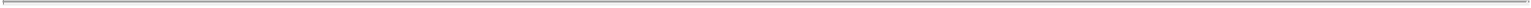 “Subsidiary” means, with respect to any specified Person:any corporation, association or other business entity of which more than 50% of the total voting power of shares of Capital Stock entitled (without regard to the occurrence of any contingency and after giving effect to any voting agreement or shareholders’ agreement that effectively transfers voting power) to vote in the election of directors, managers or trustees of the corporation, association or other business entity is at the time owned or controlled, directly or indirectly, by that Person or one or more of the other Subsidiaries of that Person (or a combination thereof); andany partnership (a) the sole general partner or the managing general partner of which is such Person or a Subsidiary of such Person or (b) the only general partners of which are that Person or one or more Subsidiaries of that Person (or any combination thereof).“TIA” means the Trust Indenture Act of 1939, as amended (15 U.S.C. §§ 77aaa-77bbbb).“Trustee” means the person named as the “Trustee” in the first paragraph of this instrument until a successor Trustee shall have become such pursuant to the applicable provisions of this Indenture, and thereafter “Trustee” shall mean each person who is then a Trustee hereunder, and if at any time there is more than one such person, “Trustee” as used with respect to the Notes of any Series shall mean the Trustee with respect to Notes of that Series.“Voting Stock” of any specified Person as of any date means the Capital Stock of such Person that is at the time entitled to vote in the election of the Board of Directors of such Person.Section 1.02 Other Definitions.Section 1.03 Incorporation by Reference of Trust Indenture Act.Whenever this Indenture refers to a provision of the TIA, the provision is incorporated by reference in and made a part of this Indenture.The following TIA terms used in this Indenture have the following meanings:“indenture securities” means the Notes;“indenture security Holder” means a Holder of a Note;“indenture to be qualified” means this Indenture;“indenture trustee” or “institutional trustee” means the Trustee; and5“obligor” on the indenture securities means the Company, and any other obligor upon the Notes.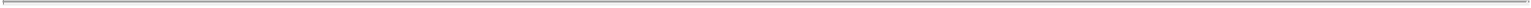 All other terms used in this Indenture that are defined by the TIA, defined by TIA reference to another statute or defined by SEC rule under the TIA have the meanings so assigned to them.Section 1.04 Rules of Construction.Unless the context otherwise requires:a term has the meaning assigned to it;an accounting term not otherwise defined has the meaning assigned to it in accordance with GAAP;“or” is not exclusive;words in the singular include the plural, and in the plural include the singular;“will” shall be interpreted to express a command;provisions apply to successive events and transactions; andreferences to sections of or rules under the Securities Act will be deemed to include substitute, replacement or successor sections or rules adopted by the SEC from time to time.ARTICLE 2THE NOTESSection 2.01 Issuable in Series.The aggregate principal amount of Notes that may be authenticated and delivered under this Indenture is unlimited. The Notes may be issued in one or more Series. All Notes of a Series shall be identical except as may be set forth in a Board Resolution, a supplemental indenture or an Officer’s Certificate detailing the adoption of the terms thereof pursuant to the authority granted under a Board Resolution. In the case of Notes of a Series to be issued from time to time, the Board Resolution, Officer’s Certificate or supplemental indenture detailing the adoption of the terms thereof pursuant to authority granted under a Board Resolution may provide for the method by which specified terms (such as interest rate, maturity date, record date or date from which interest shall accrue) are to be determined. Notes may differ between Series in respect of any matters, provided that all Series of Notes shall be equally and ratably entitled to the benefits of this Indenture.Section 2.02 Establishment of Terms of Series of Notes.At or prior to the issuance of any Notes within a Series, the following shall be established (as to the Series generally, in the case of Subsection 2.02(a) and either as to such Notes within the Series or as to the Series generally in the case of Subsections 2.02(b) through 2.02(r)) by or pursuant to a Board Resolution, and set forth or determined in the manner provided in a Board Resolution, supplemental indenture or an Officer’s Certificate pursuant to authority granted under a Board Resolution:the title of the Series (which shall distinguish the Notes of that particular Series from the Notes of any other Series);the price or prices (expressed as a percentage of the principal amount thereof) at which the Notes of the Series will be issued; 6any limit upon the aggregate principal amount of the Notes of the Series which may be authenticated and delivered under this Indenture (except for Notes authenticated and delivered upon registration of transfer of, or in exchange for, or in lieu of, other Notes of the Series pursuant to Section 2.07, 2.08, 2.11, 3.06 or 9.05);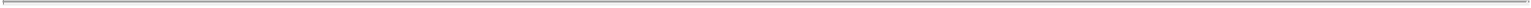 the date or dates on which the principal of the Notes of the Series is payable;the rate or rates (which may be fixed or variable) per annum or, if applicable, the method used to determine such rate or rates (including, but not limited to, any commodity, commodity index, stock exchange index or financial index) at which the Notes of the Series shall bear interest, if any, the date or dates from which such interest, if any, shall accrue, the date or dates on which such interest, if any, shall commence and be payable and any regular record date for the interest payable on any interest payment date;the place or places where the principal of, premium and interest, if any, on the Notes of the Series shall be payable, where the Notes of such Series may be surrendered for registration of transfer or exchange and where notices and demands to or upon the Company in respect of the Notes of such Series and this Indenture may be served, and the method of such payment, if by wire transfer, mail or other means;if applicable, the period or periods within which, the price or prices at which and the terms and conditions upon which the Notes of the Series may be redeemed, in whole or in part, at the option of the Company;the obligation, if any, of the Company to redeem or purchase the Notes of the Series pursuant to any sinking fund or analogous provisions or at the option of a Holder thereof and the period or periods within which, the price or prices at which and the terms and conditions upon which Notes of the Series shall be redeemed or purchased, in whole or in part, pursuant to such obligation;the dates, if any, on which and the price or prices at which the Notes of the Series will be repurchased by the Company at the option of the Holders thereof and other detailed terms and provisions of such repurchase obligations;the denominations in which the Notes of the Series shall be issuable, if other than minimum denominations of $2,000 and integral multiples of$1,000 in excess thereof;the forms of the Notes of the Series in bearer or fully registered form (and, if in fully registered form, whether the Notes will be issuable as GlobalNotes);if other than the principal amount thereof, the portion of the principal amount of the Notes of the Series that shall be payable upon declaration of acceleration of the maturity thereof pursuant to Section 6.02;the designation of the currency, currencies or currency units in which payment of the principal of, premium and interest, if any, on the Notes of the Series will be made if other than U.S. dollars;whether the Notes of the Series may be exchangeable for and/or convertible into common shares of the Company or any other security;the provisions, if any, relating to any security provided for the Notes of the Series, and any subordination in right of payment, if any, of the Notes of the Series;any addition to or change in the Events of Default which applies to any Notes of the Series and any change in the right of the Trustee or the requisite Holders of such Notes to declare the principal amount thereof due and payable pursuant to Section 6.02;any addition to or change in the covenants set forth in Articles 4 or 5 that applies to Notes of the Series;7any other terms of the Notes of the Series (which may modify or delete any provision of this Indenture insofar as it applies to such Series); and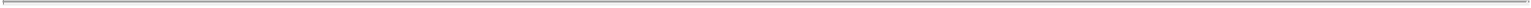 any depositaries, interest rate calculation agents, exchange rate calculation agents or other agents with respect to Notes of such Series if other than those appointed herein.All Notes of any one Series need not be issued at the same time and may be issued from time to time, consistent with the terms of this Indenture, if so provided by or pursuant to the Board Resolution, supplemental indenture hereto or Officer’s Certificate referred to above, and, unless otherwise provided, a Series may be reopened, without the consent of the Holders, for issuances of additional Notes of such Series; provided, however, that if such additional Notes are not fungible with the Notes of such Series for U.S. federal income tax purposes, the additional Notes will have a separate CUSIP number. No Board Resolution or Officer’s Certificate may affect the Trustee’s own rights, duties or immunities under this Indenture or otherwise with respect to any series of Notes except as it may agree in writing.Section 2.03 Execution and Authentication.One Officer shall sign the Notes for the Company by manual or facsimile signature. If an Officer whose signature is on a Note no longer holds that office at the time such Note is authenticated, such Note shall nevertheless be valid.A Note shall not be valid until authenticated by the manual signature of the Trustee. The signature shall be conclusive evidence that the Note, as applicable, has been authenticated under this Indenture.The Trustee shall, upon a written order of the Company signed by one Officer (an “Authentication Order”), authenticate Notes for original issue in accordance with this Indenture. The Notes shall be dated their date of authentication.The Trustee may appoint an authenticating agent acceptable to the Company to authenticate Notes. An authenticating agent may authenticate Notes whenever the Trustee may do so. Each reference in this Indenture to authentication by the Trustee includes authentication by such agent. An authenticating agent has the same rights as an Agent to deal with Holders or an Affiliate of the Company.At any time and from time to time after the execution and delivery of this Indenture, the Company may deliver Notes of any Series executed by the Company to the Trustee for authentication, together with a Company Order for the authentication and delivery of such Notes, and the Trustee in accordance with the Company Order will authenticate and deliver such Notes. In authenticating such Notes, and accepting the additional responsibilities under this Indenture in relation to such Notes, the Trustee shall receive, and (subject to Section 7.01) will be fully protected in relying upon, an Opinion of Counsel stating:that such form has been established in conformity with the provisions of this Indenture;that such terms have been established in conformity with the provisions of this Indenture; andthat this Indenture and such Notes, when authenticated and delivered by the Trustee and, with respect to the Notes, when issued by the Company, in the manner and subject to any conditions specified in such Opinion of Counsel, will constitute valid and binding obligations of the Company enforceable in accordance with their terms, except as the enforceability thereof may be limited by bankruptcy, insolvency, reorganization, moratorium, or other laws relating to or affecting creditors’ rights and by general principles of equity.Section 2.04 Registrar and Paying Agent.The Company shall maintain an office or agency where Notes may be presented for registration of transfer or for exchange (“Registrar”) and an office or agency where Notes may be presented for payment (“Paying Agent”). The Registrar shall keep a register with respect to each Series of the Notes and of their transfer and exchange. The8Company may appoint one or more co-registrars and one or more additional paying agents or change the office of such Registrar or Paying Agent. The term “Registrar” includes any co-registrar and the term “Paying Agent” includes any additional paying agent. The Company may change any Paying Agent or Registrar without notice to any Holder; however, the Company shall maintain a Paying Agent in each place of payment for the Notes of each Series. The Company shall promptly notify the Trustee in writing of the name and address of any Agent not a party to this Indenture. If the Company fails to appoint or maintain another entity as Registrar or Paying Agent, the Trustee shall act as such. The Company or any of its Subsidiaries may act as Paying Agent or Registrar.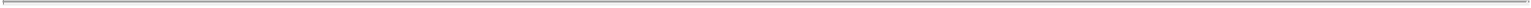 The Company initially appoints the Trustee to act as the Registrar and Paying Agent and to act as Custodian with respect to the Global Notes. The Company shall be responsible for making calculations called for under the Notes and this Indenture, including, but not limited to, determination of interest, additional amounts, redemption price, premium, if any, and any other amounts payable on the Notes. The Company will make the calculations in good faith and, absent manifest error, its calculations will be final and binding on the Holders. The Company will provide a schedule of its calculations to the Trustee when requested by the Trustee in writing, and the Trustee is entitled to rely conclusively on the accuracy of the Company’s calculations without independent verification. The Trustee shall forward the Company’s calculations to any Holder of the Notes upon the written request of such Holder.Section 2.05 Paying Agent to Hold Money in Trust.The Company shall require each Paying Agent other than the Trustee to agree in writing that the Paying Agent will hold in trust, for the benefit of Holders of any Series of Notes, or the Trustee, all money held by the Paying Agent for the payment of principal or interest on the Series of Notes, and shall notify the Trustee of any default by the Company in making any such payment. While any such default continues, the Trustee may require a Paying Agent to pay all money held by it to the Trustee. The Company at any time may require a Paying Agent to pay all money held by it to the Trustee. All payments to a Paying Agent on any Notes which remain unclaimed for a period of two years after such payment was due shall be repaid to the Company. Thereafter, the Holder may look only to the Company for repayment. Upon payment over to the Trustee, or to the Company, as the case may be, the Paying Agent (if other than the Company or a Subsidiary) shall have no further liability for the money. If the Company or a Subsidiary acts as Paying Agent, it shall segregate and hold in a separate trust fund for the benefit of Holders of any Series of Notes all money held by it as Paying Agent. Upon any bankruptcy or reorganization proceedings relating to the Company, the Trustee shall serve as Paying Agent for the Notes.Section 2.06 Holder Lists.The Trustee shall preserve in as current a form as is reasonably practicable the most recent list available to it of the names and addresses of Holders of each Series of Notes and shall otherwise comply with TIA Section 312(a). If the Trustee is not the Registrar, the Company shall furnish to the Trustee, at least seven Business Days before each interest payment date and at such other times as the Trustee may request in writing, a list in such form and as of such date as the Trustee may reasonably require of the names and addresses of Holders of each Series of Notes and the Company shall otherwise comply with TIA Section 312(a).Section 2.07 Transfer and Exchange.Notes may be transferred or exchanged at the office of the Registrar or co-registrar designated by the Company. Where Notes of a Series are presented to the Registrar or a co-registrar with a request to register a transfer or to exchange them for an equal principal amount of Notes of the same Series, the Registrar shall register the transfer or make the exchange if its requirements for such transactions are met. To permit registrations of transfers and exchanges, the Trustee shall authenticate Notes at the Registrar’s request. No service charge shall be made for any registration of transfer or exchange (except as otherwise expressly permitted herein), but the Company may require payment of a sum sufficient to cover any transfer tax or similar governmental charge payable in connection therewith (other than any such transfer tax or similar governmental charge payable upon exchanges pursuant to Sections 2.11, 3.06 or 9.05).9Neither the Company nor the Registrar shall be required (a) to issue, register the transfer of, or exchange Notes of any Series for the period beginning at the opening of business fifteen days immediately preceding the mailing of a notice of redemption of Notes of that Series selected for redemption and ending at the close of business on the day of such mailing, or (b) to register the transfer of or exchange Notes of any Series selected, called or being called for redemption as a whole or a portion thereof, except the unredeemed portion of Notes being redeemed in part.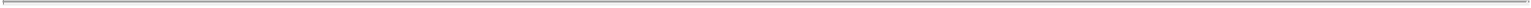 The Trustee shall have no obligation or duty to monitor, determine or inquire as to compliance with any restrictions on transfer imposed under this Indenture or under applicable law with respect to any transfer of any interest in any Note (including any transfers between or among Depositary participants or beneficial owners of interests in any Global Note) other than to require delivery of such certificates and other documentation or evidence as are expressly required by, and to do so if and when expressly required by the terms of, this Indenture, and to examine the same to determine substantial compliance as to form with the express requirements hereof.Section 2.08 Replacement Notes.If any mutilated Note is surrendered to the Trustee, or if the Company and the Trustee receive evidence to their satisfaction of the destruction, loss or theft of any Note, the Company shall issue and the Trustee, upon receipt of an Authentication Order together with such indemnity or security sufficient in the judgment of the Trustee and the Company to protect the Company, the Trustee, any Agent and any authenticating agent from any loss that any of them may suffer if a Note is replaced, shall authenticate a replacement Note of the same Series if the Trustee’s requirements are met. The Company may charge for its expenses in replacing a Note.Every replacement Note of any Series is an additional obligation of the Company and shall be entitled to all of the benefits of this Indenture equally and proportionately with all other Notes of that Series duly issued hereunder.Section 2.09 Outstanding Notes.The Notes outstanding at any time are all the Notes authenticated by the Trustee except for those canceled by it, those delivered to it for cancellation, those reductions in the interest in a Global Note effected by the Trustee in accordance with the provisions hereof, and those described in this Section as not outstanding. Except as set forth in Section 2.10 hereof, a Note does not cease to be outstanding because the Company or an Affiliate of the Company holds the Note.If a Note is replaced pursuant to Section 2.08 hereof, it ceases to be outstanding unless the Trustee receives proof satisfactory to it that the replaced Note is held by a bona fide purchaser.If the principal amount of any Note is considered paid under Section 4.01 hereof, it ceases to be outstanding and interest on it ceases to accrue.If the Paying Agent (other than the Company, a Subsidiary or an Affiliate of any thereof) holds, on a redemption date or maturity date, money sufficient to pay Notes payable on that date, then on and after that date such Notes shall be deemed to be no longer outstanding and shall cease to accrue interest.Section 2.10 Treasury Notes.In determining whether the Holders of the required principal amount of Notes of a Series have concurred in any direction, waiver or consent, Notes owned by the Company, or by any Person directly or indirectly controlling or controlled by or under direct or indirect common control with the Company, shall be considered as though not outstanding, except that for the purposes of determining whether the Trustee shall be protected in relying on any such direction, waiver or consent, only Notes of a Series that a Responsible Officer of the Trustee actually knows are so owned shall be so disregarded.10Section 2.11 Temporary Notes.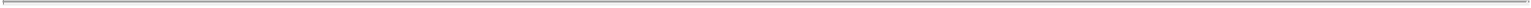 Until certificates representing Notes are ready for delivery, the Company may prepare and the Trustee, upon receipt of an Authentication Order, shall authenticate temporary Notes. Temporary Notes shall be substantially in the form of certificated Notes but may have variations that the Company considers appropriate for temporary Notes and as shall be reasonably acceptable to the Trustee. Without unreasonable delay, the Company shall prepare and the Trustee shall authenticate definitive Notes in exchange for temporary Notes.Holders of temporary Notes shall be entitled to all of the benefits of this Indenture.Section 2.12 Cancellation.The Company at any time may deliver Notes to the Trustee for cancellation. The Registrar and Paying Agent shall forward to the Trustee any Notes surrendered to them for registration of transfer, exchange or payment. The Trustee and no one else shall cancel all Notes surrendered for registration of transfer, exchange, payment, replacement or cancellation. The Company may not issue new Notes to replace Notes that it has paid or that have been delivered to the Trustee for cancellation. Cancelled Notes shall be disposed of by the Trustee pursuant to its standard procedures and, upon request by the Company, the Trustee shall deliver a certificate or other evidence of such disposition.Section 2.13 Defaulted Interest.If the Company defaults in a payment of interest on a Series of Notes, it shall pay the defaulted interest in any lawful manner plus, to the extent lawful, interest payable on the defaulted interest, to the Persons who are Holders of the Series on a subsequent special record date, in each case at the rate provided in the Notes and in Section 4.01 hereof. The Company shall notify the Trustee in writing of the amount of defaulted interest proposed to be paid on each Note and the date of the proposed payment. The Company shall fix or cause to be fixed each such special record date and payment date, provided that no such special record date shall be less than 10 days prior to the related payment date for such defaulted interest. At least 15 days before the special record date, the Company (or, upon the written request of the Company, the Trustee in the name and at the expense of the Company) shall mail or cause to be mailed (or, in the case of the Depositary with respect to any Global Note, sent electronically) to Holders a notice that states the special record date, the related payment date and the amount of such interest to be paid.Section 2.14 Global Notes.Terms of Notes. A Board Resolution, a supplemental indenture hereto, or an Officer’s Certificate shall establish whether the Notes of a Series shall be issued in whole or in part in the form of one or more Global Notes and shall name the Depositary for such Global Note or Notes. Except as provided herein, each Global Note shall be (i) registered in the name of the Depositary, (ii) deposited with the Depositary or its nominee, and (iii) bear the legend indicated in Section 2.14(c).Transfer and Exchange. Notwithstanding any provisions to the contrary contained in Section 2.07 and in addition thereto, any Global Note shall be exchangeable pursuant to Section 2.07 for Notes registered in the names of Holders other than the Depositary for such Note or its nominee only if (i) such Depositary notifies the Company that it is unwilling or unable to continue as Depositary for such Global Note or if at any time such Depositary ceases to be a clearing agency registered under the Exchange Act, and, in either case, the Company fails to appoint a successor Depositary registered as a clearing agency under the Exchange Act within 90 days of such event, (ii) the Company executes and delivers to the Trustee an Officer’s Certificate to the effect that such Global Note shall be so exchangeable or (iii) an Event of Default with respect to the Notes represented by such Global Note shall have happened and be continuing. Any Global Note that is exchangeable pursuant to the preceding sentence shall be exchangeable for Notes registered in such names as the Depositary shall direct in writing in an aggregate principal amount equal to the principal amount of the Global Note with like tenor and terms.Except as provided in this Section 2.14(b), a Global Note may not be transferred except as a whole by the Depositary with respect to such Global Note to a nominee of such Depositary, by a nominee of such Depositary to such Depositary or another nominee of such Depositary or by the Depositary, or any such nominee to a successor Depositary or a nominee of such a successor Depositary.11(c) Legend. Any Global Note issued hereunder shall bear a legend in substantially the following form: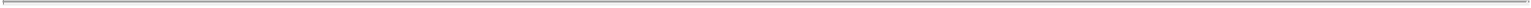 “This Note is a Global Note within the meaning of the Indenture hereinafter referred to and is registered in the name of the Depositary or a nominee of the Depositary. This Note is exchangeable for Notes registered in the name of a person other than the Depositary or its nominee only in the limited circumstances described in the Indenture, and may not be transferred except as a whole by the Depositary to a nominee of the Depositary, by a nominee of the Depositary to the Depositary or another nominee of the Depositary or by the Depositary or any such nominee to a successor Depositary or a nominee of such a successor Depositary.”Acts of Holders. The Depositary, as a Holder, may appoint agents and otherwise authorize participants to give or take any request, demand, authorization, direction, notice, consent, waiver or other action which a Holder is entitled to give or take under this Indenture. The record date for purposes of determining the identity of Holders entitled to vote or consent to any action by vote or consent authorized or permitted under this Indenture may be determined as provided for in Section 316(c) of the TIA.Payments. Notwithstanding the other provisions of this Indenture, unless otherwise specified as contemplated by Section 2.02, payment of the principal of and interest, if any, on any Global Note shall be made to the Holder thereof. Prior to due presentment of a Note for registration of transfer, the Company, the Trustee, and any agent of the Company or the Trustee may treat the Person in whose name such Note is registered as the owner of such Note at the close of business on the regular record date for the purpose of receiving payment of principal of and any premium and (subject to Section 2.13) any interest on such Note and for all other purposes whatsoever, whether or not such Note shall be overdue, and neither the Company, the Trustee nor any agent of the Company or the Trustee will be affected by notice to the contrary.Consents, Declaration and Directions. Except as provided in Section 2.14(e), the Company, the Trustee and any Agent shall treat a person as the Holder of such principal amount of outstanding Notes of such Series represented by a Global Note as shall be specified in a written statement of the Depositary with respect to such Global Note, for purposes of obtaining any consents, declarations, waivers or directions required to be given by the Holders pursuant to this Indenture.Responsibility of Trustee or Agents. Neither the Trustee nor any Agent shall have any responsibility for any actions taken or not taken by the Depositary. The Company has entered into a letter of representations with the Depositary in the form provided by the Depositary and the Trustee and each Agent is hereby authorized to act in accordance with such letter and the Applicable Procedures.Section 2.15 CUSIP Number.The Company in issuing the Notes may use “CUSIP” numbers (if then generally in use), and, if so, the Trustee shall use CUSIP numbers in notices as a convenience to Holders; provided that the Trustee shall have no liability for any defect in the CUSIP numbers as they appear on any Note, notice or elsewhere, and provided that any such notice may state that no representation is made as to the correctness of such numbers either as printed on the Notes or as contained in any notice and that reliance may be placed only on the other identification numbers printed on the Notes, and any such notice shall not be affected by any defect in or the omission of such numbers. The Company shall promptly notify the Trustee in writing of any change in the CUSIP numbers.ARTICLE 3REDEMPTION AND PREPAYMENTSection 3.01 Notice to Trustee.The Company may, with respect to any Series of Notes, reserve the right to redeem and pay the Series of Notes or may covenant to redeem and pay the Series of Notes or any part thereof prior to the Stated Maturity thereof at such time and on such terms as provided for in such Notes. If a Series of Notes is redeemable and the Company12wants or is obligated to redeem prior to the Stated Maturity thereof all or part of the Series of Notes pursuant to the terms of such Notes, it shall notify the Trustee in writing of the redemption date and the principal amount of Series of Notes to be redeemed. The Company shall give the notice at least 15 days prior to the mailing or sending of notice of redemption to the Holders of the Notes to be redeemed (or such shorter notice as may be acceptable to the Trustee).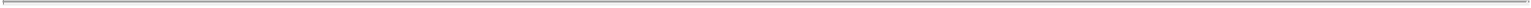 Section 3.02 Selection of Notes to Be Redeemed.If less than all of the Notes of a Series are to be redeemed or purchased in an offer to purchase at any time, the Trustee shall select the Notes of a Series to be redeemed or purchased among the Holders of the Notes (a) in compliance with the requirements of the principal national securities exchange, if any, on which the Notes are listed or, (b) if the Notes are not so listed, on a pro rata basis, by lot or in accordance with the applicable procedures of the Depositary.The Trustee shall promptly notify the Company in writing of the Notes selected for redemption and, in the case of any Note selected for partial redemption, the principal amount thereof to be redeemed. Notes of a Series and portions of them selected shall be in amounts of $2,000 or whole multiples of $1,000, or with respect to Notes of any Series issuable in other denominations pursuant to Section 2.02(j), the minimum principal denomination for each Series and integral multiples thereof. Except as provided in the preceding sentence, provisions of this Indenture that apply to Notes of a Series called for redemption or repurchase also apply to portions of Notes of a Series called for redemption or repurchase.Section 3.03 Notice of Redemption.Unless otherwise indicated for a particular Series by Board Resolution, a supplemental indenture hereto or an Officer’s Certificate, at least 30 days but not more than 60 days before a redemption date, the Company shall mail or cause to be mailed, by first class mail, or, in the case of the Depositary with respect to any Global Note, sent electronically, a notice of redemption to each Holder whose Notes are to be redeemed at its registered address.The notice shall identify the Notes of the Series to be redeemed and shall state:the redemption date;the redemption price (or manner of calculation if not then known);the name and address of the Paying Agent;that Notes of the Series called for redemption must be surrendered to the Paying Agent to collect the redemption price;that interest on Notes of the Series called for redemption ceases to accrue on and after the redemption date;the CUSIP number, if any, provided that no representation is made as to the correctness or accuracy of the CUSIP number, if any, listed in such notice or printed on the Notes;the conditions precedent, if any, to the redemption; andany other information as may be required by the terms of the particular Series of the Notes or the Notes of a Series being redeemed.At the Company’s request, and upon receipt of an Officer’s Certificate complying with Section 11.04 hereof at least 15 days prior to the date notice is to be given (unless a shorter period shall be satisfactory to the Trustee), together with the notice to be given setting forth the information to be stated therein as provided in the preceding paragraph, the Trustee shall give the notice of redemption in the Company’s name and at its expense.13Section 3.04 Effect of Notice of Redemption.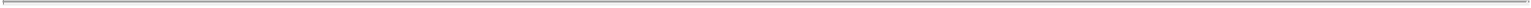 Once notice of redemption is sent in accordance with Section 3.03 hereof, Notes called for redemption become irrevocably due and payable on the redemption date at the redemption price. Unless otherwise indicated for a particular Series by Board Resolution, a supplemental indenture hereto or an Officer’s Certificate, a notice of redemption may not be conditional.Section 3.05 Deposit of Redemption Price.At least one Business Day prior to the redemption date, the Company shall deposit with the Trustee or with the Paying Agent money sufficient to pay the redemption price of and accrued interest on all Notes to be redeemed on that date. The Trustee or the Paying Agent shall promptly return to the Company any money deposited with the Trustee or the Paying Agent by the Company in excess of the amounts necessary to pay the redemption price of, and accrued interest on, all Notes to be redeemed.If the Company complies with the provisions of the preceding paragraph, on and after the redemption date, interest shall cease to accrue on the Notes or the portions of Notes called for redemption. If any Note called for redemption shall not be so paid upon surrender for redemption because of the failure of the Company to comply with the preceding paragraph, interest shall be paid on the unpaid principal, from the redemption date until such principal is paid, and to the extent lawful on any interest not paid on such unpaid principal, in each case at the rate provided in the Notes and in Section 4.01 hereof.Section 3.06 Notes Redeemed in Part.Upon surrender of a Note that is redeemed in part, the Company shall issue and, upon the Company’s written request, the Trustee shall authenticate for the Holder, or transfer by book-entry, at the expense of the Company, a new Note equal in principal amount to the unredeemed portion of the Note surrendered.No Notes of $2,000 or less can be redeemed in part (or with respect to Notes of any Series issuable in other denominations pursuant to Section 2.02(j), the minimum denomination for each Series and integral multiples thereof).ARTICLE 4COVENANTSSection 4.01 Payment of Principal and Interest.The Company covenants and agrees for the benefit of the Holders of each Series of Notes that it will pay or cause to be paid the principal of, premium, if any, and interest on such Series of Notes on the dates and in the manner provided in such Notes. Principal, premium, if any, and interest on any Series of Notes will be considered paid on the date due if the Paying Agent, if other than the Company or a Subsidiary thereof, holds as of 10:00 a.m. Eastern Time on the due date money deposited by the Company in immediately available funds and designated for and sufficient to pay all principal, premium, if any, and interest then due.Section 4.02 Maintenance of Office or Agency.The Company covenants and agrees for the benefit of the Holders of each Series of Notes that it will maintain an office or agency (which may be an office of the Trustee for such Notes or an affiliate of the Trustee, Registrar for such Notes or co-registrar) where Notes may be surrendered for registration of transfer or for exchange and where notices and demands to or upon the Company in respect of such Notes and this Indenture may be served. The Company will give prompt written notice to the Trustee for such Notes of the location, and any change in the location, of such office or agency. If at any time the Company fails to maintain any such required office or agency or fails to furnish the Trustee with the address thereof, such presentations, surrenders, notices and demands may be made or served at the Corporate Trust Office of the Trustee.14With respect to each Series of Notes, the Company hereby designates the Corporate Trust Office of the Trustee as one such office or agency of the Company in accordance with Section 2.04.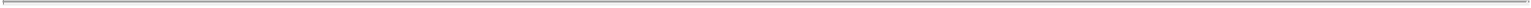 Section 4.03 Reports.The Company will at all times comply with TIA § 314(a). Delivery of such reports, information and documents to the Trustee is for informational purposes only and the Trustee’s receipt of such shall not constitute constructive notice of any information contained therein or determinable from information contained therein, including the Company’s compliance with any of its covenants hereunder (as to which the Trustee is entitled to rely exclusively on Officer’s Certificates).Section 4.04 Compliance Certificate.The Company and each guarantor of any Series of Notes (to the extent that such guarantor is so required under the TIA) shall deliver to the Trustee with respect to such Series, within 120 days after the end of each fiscal year, an Officer’s Certificate signed by the principal executive officer, the principal financial officer or the principal accounting officer, stating that a review of the activities of the Company and its Subsidiaries during the preceding fiscal year has been made under the supervision of the signing Officer with a view to determining whether the Company has kept, observed, performed and fulfilled its obligations under this Indenture, and further stating, as to the Officer signing such certificate, that to the best of his or her knowledge the Company has kept, observed, performed and fulfilled each and every covenant contained in this Indenture and is not in default in the performance or observance of any of the terms, provisions and conditions of this Indenture (or, if a Default or Event of Default shall have occurred, describing all such Defaults or Events of Default of which he or she may have knowledge and what action the Company is taking or proposes to take with respect thereto) and that to the best of his or her knowledge no event has occurred and remains in existence by reason of which payments on account of the principal of or interest, if any, on the Notes is prohibited or if such event has occurred, a description of the event and what action the Company is taking or proposes to take with respect thereto.Section 4.05 Taxes.The Company will pay, and will cause each of its Subsidiaries to pay, prior to delinquency, all material taxes, assessments, and governmental levies except such as are contested in good faith and by appropriate proceedings or where the failure to effect such payment is not adverse in any material respect to the Holders of the Notes.Section 4.06 Stay, Extension and Usury Laws.The Company covenants (to the extent that it may lawfully do so) that it will not, and each guarantor of such Notes will not, at any time insist upon, plead, or in any manner whatsoever claim or take the benefit or advantage of, any stay, extension or usury law wherever enacted, now or at any time hereafter in force, that may affect the covenants or the performance of this Indenture; and the Company and each of such guarantors (to the extent that it may lawfully do so), as applicable, hereby expressly waives all benefit or advantage of any such law, and covenants that it will not, by resort to any such law, hinder, delay or impede the execution of any power herein granted to the Trustee for such Notes, but will suffer and permit the execution of every such power as though no such law has been enacted.Section 4.07 Corporate Existence.Subject to Articles 5 hereof, the Company shall do or cause to be done all things necessary to preserve and keep in full force and effect:the corporate, partnership or other existence of itself and each of its Subsidiaries, in accordance with the respective organizational documents (as the same may be amended from time to time) of the Company or any such Subsidiary; and15the rights (charter and statutory), licenses and franchises of the Company and its Subsidiaries; provided, however, that the Company shall not be required to preserve any such right, license or franchise, or the corporate, partnership or other existence of any of its Subsidiaries, if an Officer shall determine that the preservation thereof is no longer desirable in the conduct of the business of the Company and its Subsidiaries, taken as a whole, and that the loss thereof is not adverse in any material respect to the Holders of the Notes.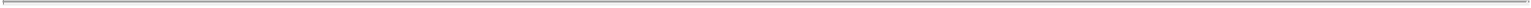 ARTICLE 5SUCCESSORSSection 5.01 Merger, Consolidation, or Sale of Assets.The Company shall not, directly or indirectly:merge or consolidate with or into another Person or Persons; orsell, convey, transfer, lease or otherwise dispose of all or substantially all of the properties or assets of the Company and its Subsidiaries, taken as a whole, in one or more related transactions, to another Person or Persons, unless:either:the transaction is a merger or consolidation and the Company is the surviving corporation; orthe Person formed by or surviving any such consolidation or merger (if other than the Company) or to which such sale, conveyance, transfer, lease or other disposition has been made is a corporation, limited liability company, partnership, trust or other entity organized and existing under the laws of the United States, any state of the United States or the District of Columbia and expressly assumes all the obligations of the Company under the Notes and this Indenture pursuant to a supplemental indenture in form reasonably satisfactory to the Trustee;immediately after giving effect to such transaction and treating the Company’s obligations in connection with or as a result of such transaction as having been incurred as of the time of such transaction, no Default or Event of Default shall have occurred and be continuing; andthe Company or the surviving entity shall have delivered to the Trustee (a) an Officer’s Certificate stating that the conditions in (1) andabove have been satisfied and any other conditions precedent in this Indenture relating to such transaction have been satisfied and (b) an Opinion of Counsel stating that the conditions in (1) above have been satisfied and any other conditions precedent in this Indenture relating to such transaction have been satisfied.Section 5.02 Successor Corporation Substituted.Upon any merger or consolidation, or any sale, conveyance, transfer, lease or other disposition of all or substantially all of the properties or assets of the Company and its Subsidiaries, taken as a whole, in a transaction that is subject to, and that complies with the provisions of, Section 5.01 hereof, the successor Person into which the Company is merged or formed by such consolidation or to which such sale, conveyance, transfer, lease or other disposition is made shall succeed to, and be substituted for (so that from and after the date of such merger, consolidation, sale, conveyance, transfer, lease or other disposition, the provisions of this Indenture referring to the “Company” shall refer instead to the successor Person and not to the Company), and may exercise every right and power of the Company under this Indenture with the same effect as if such successor Person had been named as the Company herein; provided, however, that the predecessor Company shall not be relieved from the obligation to pay the principal of and interest on any Series of Notes except in the case of a sale of all of the assets of the Company and its Subsidiaries, taken as a whole, in a transaction that is subject to, and that complies with the provisions of, Section 5.01 hereof.16ARTICLE 6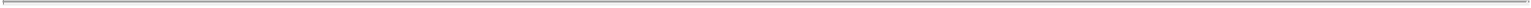 DEFAULTS AND REMEDIESSection 6.01 Events of Default.“Event of Default,” wherever used herein with respect to Notes of any Series, means any one of the following events, unless in the establishing Board Resolution, supplemental indenture or Officer’s Certificate, it is provided that such Series shall not have the benefit of said Event of Default:default in the payment of any interest on any Note of that Series when it becomes due and payable, and continuance of such default for a period of 30 days; ordefault in payment when due of the principal of, or premium, if any, on any Note of that Series; orfailure on the part of the Company to comply with Article 5;default in the performance or breach of any covenant or warranty of the Company in this Indenture or in any Board Resolution, supplemental indenture or Officer’s Certificate with respect to such Series (other than a covenant or warranty that has been included in this Indenture or a Board Resolution, supplemental indenture or Officer’s Certificate solely for the benefit of Series of Notes other than that Series), which default continues uncured for a period of 90 days after (i) the Company receives written notice from the Trustee for such Notes or (ii) the Company and the Trustee receive written notice from Holders of not less than 25% in aggregate principal amount of Notes of that Series outstanding; orthe Company:commences a voluntary case in bankruptcy,consents to the entry of an order for relief against it in an involuntary bankruptcy case,applies for or consents to the appointment of any custodian, receiver, trustee, conservator, liquidator, rehabilitator or similar officer of it or for all or substantially all of any of its property,makes a general assignment for the benefit of its creditors, orgenerally is unable to pay its debts as they become due;a court of competent jurisdiction enters an order or decree under any Bankruptcy Law that:is for relief against the Company;appoints a custodian of the Company or for all or substantially all of the property of the Company; ororders the winding up or liquidation of the Company;and the order or decree remains unstayed and in effect for 60 consecutive days; orany other Event of Default provided with respect to Notes of that Series, which is specified in a Board Resolution, a supplemental indenture hereto or an Officer’s Certificate, in accordance with Section 2.02.The Company shall deliver to the Trustee promptly after the occurrence thereof, written notice in the form of an Officer’s Certificate of any event which with the giving of notice and the lapse of time would become an Event of Default under clause (c), (d) or (g), its status and what action the Company is taking or proposes to take with respect thereto.17Section 6.02 Acceleration.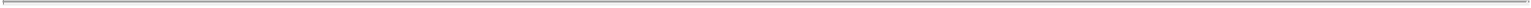 If an Event of Default with respect to Notes of any Series at the time outstanding occurs and is continuing (other than an Event of Default referred to in Section 6.01(e) or (f)) then in every such case the Trustee or the Holders of not less than 25% in aggregate principal amount of the outstanding Notes of that Series may declare the principal amount (or, if any Notes of that Series are Discount Notes, such portion of the principal amount as may be specified in the terms of such Notes) of and accrued and unpaid interest, if any, on all of the Notes of that Series to be due and payable immediately, by a notice in writing to the Company (and to the Trustee if given by Holders), and upon any such declaration such principal amount (or specified amount) and accrued and unpaid interest, if any, shall become immediately due and payable. If an Event of Default specified in Section 6.01(e) or (f) shall occur, the principal amount (or specified amount) of and accrued and unpaid interest, if any, on all outstanding Notes shall ipso facto become and be immediately due and payable without any declaration or other act on the part of the Trustee or any Holder.At any time after such a declaration of acceleration with respect to any Series has been made, the Holders of a majority in principal amount of the outstanding Notes of that Series, by written notice to the Company and the Trustee, may rescind and annul such declaration and its consequences if the rescission and annulment would not conflict with any judgment or decree already rendered and if all existing Events of Default with respect to that Series (except nonpayment of principal, interest or premium that has become due solely because of the acceleration) have been cured or waived and all sums paid or advanced by the Trustee hereunder and the reasonable compensation expenses and disbursements of the Trustee and its agents and counsel have been paid.No such rescission shall affect any subsequent Event of Default or impair any right consequent thereon.Section 6.03 Other Remedies.If an Event of Default with respect to Notes of any Series at the time outstanding occurs and is continuing, the Trustee may pursue any available remedy to collect the payment of principal, premium, if any, and interest on such Notes or to enforce the performance of any provision of such Notes or this Indenture.The Trustee may maintain a proceeding even if it does not possess any of the Notes or does not produce any of them in the proceeding. A delay or omission by the Trustee or any Holder of a Note in exercising any right or remedy accruing upon an Event of Default shall not impair the right or remedy or constitute a waiver of or acquiescence in the Event of Default. All remedies are cumulative to the extent permitted by law.Section 6.04 Waiver of Past Defaults.Prior to the acceleration of the maturity of the Notes of any Series as provided in Section 6.02, the Holders of a majority in aggregate principal amount of the Notes of any Series then outstanding by notice to the Trustee may on behalf of the Holders of all of the Notes of such Series waive any existing Default or Event of Default with respect to such Series and its consequences under this Indenture except (i) a continuing Default or Event of Default in the payment of premium or interest on, or the principal of, the Notes of such Series (including in connection with an offer to purchase) or (ii) a Default or Event of Default in respect of a provision that under Section 9.02 cannot be amended without the consent of each Holder affected thereby. Upon any such waiver, such Default or Event of Default shall cease to exist, and any Event of Default arising therefrom shall be deemed to have been cured for every purpose of this Indenture; but no such waiver shall extend to any subsequent or other Default or Event of Default or impair any right consequent thereon.Section 6.05 Control by Majority.Holders of a majority in aggregate principal amount of the then outstanding Notes of any Series may in writing direct the time, method and place of conducting any proceeding for exercising any remedy available to the Trustee or exercising any trust or power conferred on it, subject to Section 7.02(f). However, the Trustee may refuse to follow any direction that conflicts with law or this Indenture that the Trustee determines may be unduly prejudicial to the rights of other Holders of Notes of such Series (it being understood that the Trustee does not have an affirmative duty to ascertain whether any such directions are unduly prejudicial to such Holders) or that may involve the Trustee in personal liability. The Trustee may take any other action deemed proper by the Trustee that is not inconsistent with such direction.18Section 6.06 Limitation on Suits.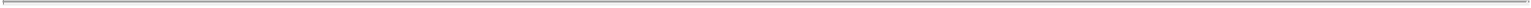 A Holder of any Series of Notes may pursue a remedy with respect to this Indenture or the Notes only if:the Holder of a Note gives to the Trustee written notice of a continuing Event of Default;the Holders of at least 25% in aggregate principal amount of the then outstanding Notes of such Series make a written request to the Trustee to pursue the remedy;such Holder of a Note or Holders of Notes offer and, if requested, provide to the Trustee security or indemnity satisfactory to the Trustee against any loss, liability or expense;the Trustee does not comply with the request within 60 days after receipt of the request and the offer and, if requested, the provision of security or indemnity; andduring such 60-day period the Holders of a majority in aggregate principal amount of the then outstanding Notes of such Series do not give the Trustee a direction inconsistent with the request.A Holder of any Series of Notes may not use this Indenture to prejudice the rights of another Holder of Notes or to obtain a preference or priority over another Holder of Notes.Section 6.07 Rights of Holders of Notes to Receive Payment.Notwithstanding any other provision of this Indenture, the right of any Holder of a Note to receive payment of principal, premium, if any, and interest on the Note, on or after the respective due dates expressed in the Note (including in connection with an offer to purchase), or to bring suit for the enforcement of any such payment on or after such respective dates, shall not be impaired or affected without the consent of such Holder.Section 6.08 Collection Suit by Trustee.If an Event of Default specified in Section 6.01 (a) or (b) hereof occurs and is continuing, the Trustee is authorized to recover judgment in its own name and as trustee of an express trust against the Company for the whole amount of principal of, premium, if any, and interest remaining unpaid on, the Notes and interest on overdue principal and, to the extent lawful, interest and such further amount as shall be sufficient to cover the costs and expenses of collection, including the reasonable compensation, expenses, disbursements and advances of the Trustee, its agents and counsel.Section 6.09 Trustee May File Proofs of Claim.The Trustee for each Series of Notes is authorized to file such proofs of claim and other papers or documents as may be necessary or advisable in order to have the claims of the Trustee (including any claim for the reasonable compensation, expenses, disbursements and advances of the Trustee, its agents and counsel) and the Holders of the Notes of such Series allowed in any judicial proceedings relative to the Company (or any other obligor upon the Notes of such Series), its creditors or its property and shall be entitled and empowered to collect, receive and distribute any money or other property payable or deliverable on any such claims and any custodian in any such judicial proceeding is hereby authorized by each Holder of such Series to make such payments to the Trustee, and in the event that the Trustee shall consent to the making of such payments directly to the Holders of such Series, to pay to the Trustee any amount due to it for the reasonable compensation, expenses, disbursements and advances of the Trustee, its agents and counsel, and any other amounts due the Trustee under Section 7.07 hereof. To the extent that the payment of any such compensation, expenses, disbursements and advances of the Trustee, its agents and counsel, and any other amounts due the Trustee under Section 7.07 hereof out of the estate in19any such proceeding, shall be denied for any reason, payment of the same shall be secured by a Lien on, and shall be paid out of, any and all distributions, dividends, money, securities and other properties that the Holders of such Series may be entitled to receive in such proceeding whether in liquidation or under any plan of reorganization or arrangement or otherwise. Nothing herein contained shall be deemed to authorize the Trustee to authorize or consent to or accept or adopt on behalf of any Holder any plan of reorganization, arrangement, adjustment or composition affecting the Notes or the rights of any Holder, or to authorize the Trustee to vote in respect of the claim of any Holder in any such proceeding.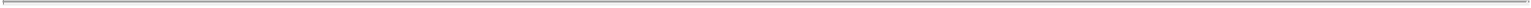 Section 6.10 Priorities.If the Trustee collects any money or property with respect to a Series of Notes pursuant to this Article 6, or, after an Event of Default, any money or other property distributable in respect of the Company’s obligations under this Indenture, it shall pay out the money or property in the following order:First: to the Trustee, its agents and attorneys for amounts due under Section 7.07 hereof applicable to the Notes of such Series, including payment of all compensation, expenses and liabilities incurred, and all advances made, by the Trustee and the costs and expenses of collection;Second: to Holders of Notes of such Series for amounts due and unpaid on the Notes for principal, premium, if any, and interest, ratably, without preference or priority of any kind, according to the amounts due and payable on the Notes for principal, premium, if any, and interest, respectively; andThird: to the Company or to such party as a court of competent jurisdiction shall direct.The Trustee may fix a record date and payment date for any payment to Holders pursuant to this Section 6.10.Section 6.11 Undertaking for Costs.In any suit for the enforcement of any right or remedy under this Indenture or in any suit against the Trustee for any action taken or omitted by it as a Trustee, a court in its discretion may require the filing by any party litigant in the suit of an undertaking to pay the costs of the suit, and the court in its discretion may assess reasonable costs, including reasonable attorneys’ fees and expenses, against any party litigant in the suit, having due regard to the merits and good faith of the claims or defenses made by the party litigant. This Section does not apply to a suit by the Trustee, a suit by a Holder of a Note pursuant to Section 6.07 hereof, or a suit by Holders or group of Holders of more than 10% in principal amount of the then outstanding Notes of any Series.Section 6.12 Restoration of Rights and Remedies.If the Trustee or any Holder has instituted any proceeding to enforce any right or remedy under this Indenture and such proceeding has been discontinued or abandoned for any reason, or has been determined adversely to the Trustee or to such Holder, then and in every such case, subject to any determination in such proceeding, the Company, the Trustee, and the Holders will be restored severally and respectively to their former positions hereunder and thereafter all rights and remedies of the Trustee and the Holders will continue as though no such proceeding had been instituted.ARTICLE 7TRUSTEESection 7.01 Duties of Trustee.If an Event of Default has occurred and is continuing, the Trustee will exercise such of the rights and powers vested in it by this Indenture, and use the same degree of care and skill in its exercise, as a prudent person would exercise or use under the circumstances in the conduct of such person’s own affairs.20Except during the continuance of an Event of Default the duties of the Trustee will be determined solely by the express provisions of this Indenture and the Trustee need perform only those duties that are specifically set forth in this Indenture and no others, and no implied covenants or obligations shall be read into this Indenture against the Trustee.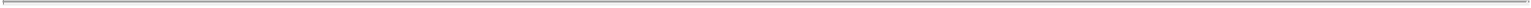 In the absence of bad faith on its part, the Trustee may conclusively rely, as to the truth of the statements and the correctness of the opinions expressed therein, upon certificates or opinions furnished to the Trustee and conforming to the requirements of this Indenture. However, the Trustee will examine the certificates and opinions that by any provision hereof are specifically required to be furnished to the Trustee to determine whether or not they conform to the requirements of this Indenture (but need not confirm or investigate the accuracy of mathematical calculations or other facts stated thereon).The Trustee may not be relieved from liabilities for its own negligent action, its own negligent failure to act, or its own willful misconduct, exceptthat:this paragraph does not limit the effect of paragraph (b) or (c) of this Section 7.01;the Trustee will not be liable for any error of judgment made in good faith by a Responsible Officer, unless it is proved that the Trustee was negligent in ascertaining the pertinent facts;the Trustee will not be liable with respect to any action it takes or omits to take in good faith in accordance with a direction received by it pursuant to Section 6.05 hereof; andno provision of this Indenture will require the Trustee to expend or risk its own funds or incur any liability.Whether or not therein expressly so provided, every provision of this Indenture that in any way relates to the Trustee is subject to paragraphs (a), (b), (c) and (d) of this Section 7.01.The Trustee will not be liable for interest on any money received by it except as the Trustee may agree in writing with the Company. Money held in trust by the Trustee need not be segregated from other funds except to the extent required by law. The Trustee shall not be required to give any bond or surety in respect of the performance of its powers or duties hereunder. The permissive rights or powers of the Trustee to do things enumerated in this Indenture shall not be construed as a duty of the Trustee.Section 7.02 Rights of Trustee.The Trustee may conclusively rely upon any document (whether in its original or facsimile form) believed by it to be genuine and to have been signed or presented by the proper Person. The Trustee need not investigate any fact or matter stated in the document.Before the Trustee acts or refrains from acting as specifically called for in this Indenture, it may require an Officer’s Certificate or an Opinion of Counsel or both. The Trustee will not be liable for any action it takes or omits to take in good faith in reliance on such Officer’s Certificate or Opinion of Counsel. The Trustee may consult with counsel of its selection and the written advice of such counsel or any Opinion of Counsel will be full and complete authorization and protection from liability in respect of any action taken, suffered or omitted by it hereunder in good faith and in reliance thereon.The Trustee may act through its attorneys and agents and will not be responsible for the misconduct or negligence of any attorney or agent appointed with due care.The Trustee will not be liable for any action it takes or omits to take in good faith that it believes to be authorized or within the rights or powers conferred upon it by this Indenture.21Unless otherwise specifically provided in this Indenture, any demand, request, direction or notice from the Company will be sufficient if signed by an Officer of the Company. Any resolution of the Board of Directors may be sufficiently evidenced by a Board Resolution.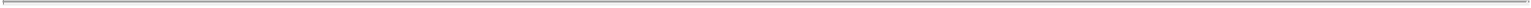 The Trustee will be under no obligation to exercise any of the rights or powers vested in it by this Indenture at the request or direction of any of the Holders unless such Holders have offered to the Trustee indemnity or security satisfactory to the Trustee against the losses, liabilities and expenses that might be incurred by it in compliance with such request or direction.In no event shall the Trustee be responsible or liable for any failure or delay in the performance of its obligations hereunder arising out of or caused by, directly or indirectly, forces beyond its control, including, without limitation strikes, work stoppages, accidents, acts of war or terrorism, civil or military disturbances, nuclear or natural catastrophes or acts of God, and interruptions, loss or malfunctions of utilities, communications or computer (software and hardware) services, or other unavailability of the Federal Reserve Bank wire or facsimile or other wire or communication facility; it being understood that the Trustee shall use reasonable efforts which are consistent with accepted practices in the banking industry to resume performance as soon as practicable under the circumstances.In no event shall the Trustee be responsible or liable for special, indirect, punitive, or consequential loss or damage of any kind whatsoever (including, but not limited to, loss of profit) irrespective of whether the Trustee has been advised of the likelihood of such loss or damage and regardless of the form of action.The rights, privileges, protections, immunities and benefits given to the Trustee, including, without limitation, its right to be compensated, reimbursed, and indemnified, are extended to, and shall be enforceable by, the Trustee in each of its capacities hereunder, and each agent, custodian and other Person employed to act hereunder.The Trustee shall not be deemed to have notice of any Default or Event of Default unless a Responsible Officer of the Trustee has actual knowledge thereof or unless written notice of a Default or Event of Default from the Company or by the Holders of at least 25% in aggregate principal amount of the then outstanding Notes of such Series is received by the Trustee at the Corporate Trust Office of the Trustee, and such notice references the Notes and this Indenture.The Trustee may request that the Company deliver a certificate setting forth the names of individuals and/or titles of officers authorized at such time to take specified actions pursuant to this Indenture.The Trustee will not be bound to make any investigation into the facts or matters stated in any resolution, certificate, statement, instrument, opinion, report, notice, request, direction, consent, order, bond, debenture, note, other evidence of indebtedness, or other paper or document, or inquire as to the performance by the Company or any guarantor of any of their covenants in this Indenture, but the Trustee, in its discretion, may make such further inquiry or investigation into such facts or matters as it may see fit, and, if the Trustee shall determine to make such further inquiry or investigation, it will be entitled to examine the books, records, and premises of the Company or any such guarantor, personally or by agent or attorney at the sole cost of the Company and shall incur no liability or additional liability of any kind by reason of such inquiry or investigation.Section 7.03 Individual Rights of Trustee.The Trustee and any agent thereof hereunder in their respective individual or any other capacity may become the owner or pledgee of Notes and may otherwise deal with the Company or any Affiliate of the Company with the same rights it would have if it were not Trustee. However, in the event that the Trustee acquires any conflicting interest as defined in the TIA it must eliminate such conflict within 90 days, apply to the SEC for permission to continue as trustee (if this Indenture has been qualified under the TIA) or resign. Any Agent may do the same with like rights and duties. The Trustee shall not be deemed to have a conflicting interest with respect to Notes of any series by virtue of being a trustee under this Indenture with respect to any particular series of Notes. The Trustee is also subject to Sections 7.10 and 7.11 hereof.22Section 7.04 Trustee’s Disclaimer.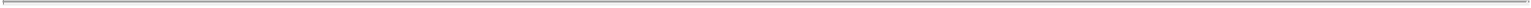 The Trustee will not be responsible for and makes no representation as to the validity or adequacy of this Indenture or the Notes, it shall not be accountable for the Company’s use of the proceeds from the Notes or any money paid to the Company or upon the Company’s direction under any provision of this Indenture, it will not be responsible for the use or application of any money received by any Paying Agent other than the Trustee, and it will not be responsible for any statement or recital herein or any statement in the Notes or any other document in connection with the sale of the Notes or pursuant to this Indenture other than its certificate of authentication. Under no circumstances shall the Trustee be liable in its individual capacity for the obligations evidenced by any Notes.Section 7.05 Notice of Defaults.If a Default or Event of Default occurs and is continuing and if it is actually known to the Trustee, the Trustee will circulate to Holders of Notes a notice of the Default or Event of Default within 90 days after it occurs. Except in the case of a Default or Event of Default in payment of principal of, premium, if any, or interest on, any Note, the Trustee may withhold the notice from Holders of the Notes if and so long as it in good faith determines that withholding the notice is in the interests of the Holders of the Notes.Section 7.06 Reports by Trustee to Holders of the Notes.Within 60 days after each May 15 beginning with the May 15 following the date of this Indenture, and for so long as Notes remain outstanding, the Trustee will mail to the Holders of the Notes a brief report dated as of such reporting date that complies with TIA § 313(a) (but if no event described in TIA313(a) has occurred within the twelve months preceding the reporting date, no report need be transmitted). The Trustee also will comply with TIA § 313(b)(2). The Trustee will also transmit by mail all reports as required by TIA § 313(c).A copy of each report at the time of its mailing to the Holders of Notes will be mailed by the Trustee to the Company and filed by the Trustee with the SEC and each stock exchange on which the Notes are listed in accordance with TIA § 313(d). The Company will promptly notify the Trustee when the Notes are listed on any stock exchange or delisted therefrom.Section 7.07 Compensation and Indemnity.The Company will pay to the Trustee from time to time such compensation for its acceptance of this Indenture and services hereunder as the Trustee and the Company may agree from time to time in writing. The Trustee’s compensation will not be limited by any law on compensation of a trustee of an express trust. The Company will reimburse the Trustee promptly upon request for all reasonable disbursements, advances and expenses incurred or made by it in addition to the compensation for its services. Such expenses will include the reasonable compensation, disbursements and expenses of the Trustee’s agents and counsel.The Company will indemnify the Trustee, its officers, directors, employees, representatives and agents from and against any and all losses, liabilities or expenses incurred by it arising out of or in connection with the acceptance or administration of its duties under this Indenture, including the costs and expenses of enforcing this Indenture against the Company (including this Section 7.07) and defending itself against any claim (whether asserted by the Company, any Holder or any other Person) or liability in connection with the exercise or performance of any of its powers or duties hereunder, except to the extent any such loss, liability or expense may be attributable to its negligence or willful misconduct. The Trustee will notify the Company promptly of any claim for which it may seek indemnity. Failure by the Trustee to so notify the Company will not relieve the Company of its obligations hereunder. The Company will defend the claim and the Trustee will cooperate in the defense. The Trustee may have separate counsel of its own selection and the Company will pay the reasonable fees and expenses of such counsel. The Company need not pay for any settlement made without its consent, which consent will not be unreasonably withheld.The obligations of the Company under Section 7.02 and 7.07 will survive the resignation or removal of the Trustee and the satisfaction and discharge of this Indenture.23To secure the Company’s payment obligations in this Section 7.07, the Trustee will have a Lien prior to the Notes on all money or properly held or collected by the Trustee. Such Lien will survive the resignation or removal of the Trustee and the satisfaction and discharge of this Indenture.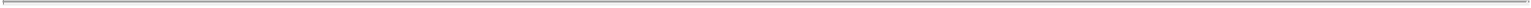 When the Trustee incurs expenses or renders services after an Event of Default specified in Section 6.01(e) or (f) hereof occurs, the expenses and the compensation for the services (including the fees and expenses of its agents and counsel) are intended to constitute expenses of administration under any Bankruptcy Law.The Trustee will comply with the provisions of TIA § 313(b)(2) to the extent applicable.“Trustee” for the purposes of this Section 7.07 shall include any predecessor Trustee and the Trustee in each of its capacities hereunder and each agent, custodian and other person employed to act hereunder; provided, however, that the negligence or willful misconduct of any Trustee hereunder shall not affect the rights of any other Trustee hereunder.Section 7.08 Replacement of Trustee.A resignation or removal of the Trustee and appointment of a successor Trustee will become effective only upon the successor Trustee’s acceptance of appointment as provided in this Section 7.08.The Trustee may resign in writing at any time and be discharged from the trust hereby created with respect to one or more Series of Notes by so notifying the Company with 30 days prior notice. The Holders of a majority in aggregate principal amount of the then outstanding Notes of such Series may remove the Trustee by so notifying the Trustee and the Company with 30 days prior notice in writing. The Company may remove the Trustee with respect to one or more Series of Notes with 30 days prior written notice if:the Trustee fails to comply with Section 7.10 hereof;the Trustee is adjudged a bankrupt or an insolvent or an order for relief is entered with respect to the Trustee under any Bankruptcy Law;a custodian or public officer takes charge of the Trustee or its property; orthe Trustee becomes incapable of acting.If the Trustee resigns or is removed or if a vacancy exists in the office of Trustee for any reason, the Company will promptly appoint a successor Trustee. Within one year after the successor Trustee takes office, the Holders of a majority in aggregate principal amount of the then outstanding Notes of such Series may appoint a successor Trustee to replace the successor Trustee appointed by the Company.If a successor Trustee does not take office within 30 days after the retiring Trustee resigns or is removed, the retiring Trustee, the Company, or the Holders of at least 10% in aggregate principal amount of the then outstanding Notes of such Series may petition any court of competent jurisdiction, at the expense of the Company, for the appointment of a successor Trustee.If the Trustee, after written request by any Holder who has been a Holder for at least six months, fails to comply with Section 7.10 hereof, such Holder may petition any court of competent jurisdiction for the removal of the Trustee and the appointment of a successor Trustee.A successor Trustee will deliver a written acceptance of its appointment to the retiring Trustee and to the Company. Thereupon, the resignation or removal of the retiring Trustee will become effective, and the successor Trustee will have all the rights, powers and duties of the Trustee under this Indenture. The successor Trustee will mail a notice of its succession to Holders. The retiring Trustee will promptly transfer all properly held by it as Trustee to the successor Trustee; provided all sums owing to the Trustee hereunder have been paid and subject to the Lien provided for in Section 7.07 hereof. Notwithstanding replacement of the Trustee pursuant to this Section 7.08, the Company’s obligations under Section 7.07 hereof will continue for the benefit of the retiring Trustee.24Section 7.09 Successor Trustee by Merger, etc.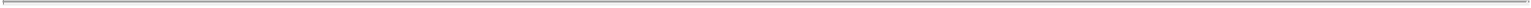 If the Trustee consolidates, merges or converts into, or transfers all or substantially all of its corporate trust business to, another corporation, the successor corporation without any further act will be the successor Trustee.Section 7.10 Eligibility; Disqualification.There will at all times be a Trustee hereunder that is a corporation organized and doing business under the laws of the United States of America or of any state thereof that is authorized under such laws to exercise corporate trustee power, that is subject to supervision or examination by federal or state authorities and that has a combined capital and surplus of at least $100.0 million as set forth in its most recent published annual report of condition.This Indenture will always have a Trustee who satisfies the requirements of TIA § 310(a)(l), (2) and (5). The Trustee is subject to TIA § 310(b). There shall be excluded from the operation of TIA § 310(b)(1) any series of Notes under this Indenture if the requirements for such exclusion set forth in TIA § 310(b)(1) are met.Section 7.11 Preferential Collection of Claims Against Company.The Trustee is subject to TIA § 311(a), excluding any creditor relationship listed in TIA § 311(b). A Trustee who has resigned or been removed shall be subject to TIA § 311(a) to the extent indicated therein.Section 7.12 Trustee’s Application for Instructions from the Company.Any application by the Trustee for written instructions from the Company may, at the option of the Trustee, set forth in writing any action proposed to be taken or omitted by the Trustee under this Indenture and the date on and/or after which such action shall be taken or such omission shall be effective. The Trustee shall not be liable for any action taken by, or omission of, the Trustee in accordance with a proposal included in such application on or after the date specified in such application (which date shall not be less than three Business Days after the date any Officer actually receives such application, unless any such Officer shall have consented in writing to any earlier date) unless prior to taking any such action (or the effective date in the case of an omission), the Trustee has received written instructions in response to such application specifying the action to be taken or omitted.ARTICLE 8LEGAL DEFEASANCE AND COVENANT DEFEASANCESection 8.01 Option to Effect Legal Defeasance or Covenant Defeasance.The Company may at any time, at the option of its Board of Directors evidenced by a resolution set forth in an Officer’s Certificate, elect to have either Section 8.02 or 8.03 hereof be applied to all outstanding Notes upon compliance with the conditions set forth below in this Article 8.Section 8.02 Legal Defeasance and Discharge.Upon the Company’s exercise under Section 8.01 hereof of the option applicable to this Section 8.02, the Company will, subject to the satisfaction of the conditions set forth in Section 8.04 hereof, be deemed to have been discharged from its obligations with respect to all outstanding Notes of such Series on the date the conditions set forth below are satisfied (hereinafter, “Legal Defeasance”). For this purpose, Legal Defeasance means that the Company will be deemed to have paid and discharged the entire Indebtedness represented by the outstanding Notes of such Series, which will thereafter be deemed to be “outstanding” only for the purposes of Section 8.05 hereof and the other Sections of this Indenture referred to in clauses (a) and (b) below, and to have satisfied all their other obligations under such Notes and this Indenture (and the Trustee, on written demand of and at the expense of the Company, shall execute proper instruments acknowledging the same), except for the following provisions which will survive until otherwise terminated or discharged hereunder:25the rights of Holders of outstanding Notes to receive payments in respect of the principal of, or interest or premium, if any, on, such Notes when such payments are due from the trust referred to in Section 8.04 hereof;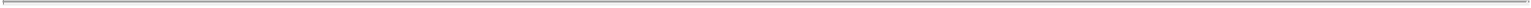 the Company’s obligations with respect to such Notes under Article 2 and Section 4.02 hereof;the rights, powers, trusts, duties and immunities of the Trustee hereunder and the Company’s obligations in connection therewith; andthis Article 8.Subject to compliance with this Article 8, the Company may exercise its option under this Section 8.02 notwithstanding the prior exercise of its option under Section 8.03 hereof.Section 8.03 Covenant Defeasance.Upon the Company’s exercise under Section 8.01 hereof of the option applicable to this Section 8.03, the Company and each of the guarantors, if any, will, subject to the satisfaction of the conditions set forth in Section 8.04 hereof, be released from their obligations under the covenants contained in Section 4.03 and any other covenants specified in the applicable Board Resolutions, supplemental indenture or Officer’s Certificate as being subject to covenant defeasance pursuant to this Section 8.03, in each case, with respect to the outstanding Notes of the applicable Series on and after the date the conditions set forth in Section 8.04 are satisfied (hereinafter, “Covenant Defeasance”), and the Notes shall thereafter be deemed not “outstanding” for the purposes of any direction, waiver, consent or declaration or act of Holders (and the consequences of any thereof) in connection with such covenants, but shall continue to be deemed “outstanding” for all other purposes hereunder (it being understood that such Notes shall not be deemed outstanding for accounting purposes). For this purpose, Covenant Defeasance means that, with respect to the outstanding Notes of such Series, the Company may omit to comply with and shall have no liability in respect of any term, condition or limitation set forth in any such covenant, whether directly or indirectly, by reason of any reference elsewhere herein to any such covenant or by reason of any reference in any such covenant to any other provision herein or in any other document and such omission to comply shall not constitute a Default or an Event of Default under Section 6.01 hereof, but, except as specified above, the remainder of this Indenture and such Notes shall be unaffected thereby. In addition, upon the Company’s exercise under Section 8.01 hereof of the option applicable to this Section 8.03 hereof, subject to the satisfaction of the conditions set forth in Section 8.04 hereof, the failure to comply with any such covenants shall not constitute an Event of Default pursuant to Section 6.01(d).Section 8.04 Conditions to Legal or Covenant Defeasance.In order to exercise either Legal Defeasance or Covenant Defeasance under either Section 8.02 or 8.03 hereof:the Company must irrevocably deposit with the Trustee, in trust, for the benefit of the Holders, cash in U.S. dollars, non-callable Government Securities, or a combination thereof, in such amounts as will be sufficient, in the written opinion of a nationally recognized investment bank, appraisal firm, or firm of independent public accountants delivered to the Trustee, to pay the principal of, premium, if any, and interest on, the outstanding Notes on the stated date for payment thereof or on the applicable redemption date, as the case may be, and the Company must specify whether the Notes are being defeased to such stated date for payment or to a particular redemption date;in the case of an election under Section 8.02 hereof, the Company must deliver to the Trustee an Opinion of Counsel confirming that:26the Company has received from, or there has been published by, the Internal Revenue Service a ruling; or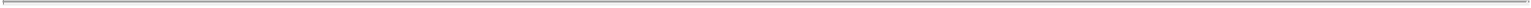 since the date of this Indenture, there has been a change in the applicable federal income tax law,in either case to the effect that, and based thereon such Opinion of Counsel shall confirm that, the beneficial owners of the outstanding Notes will not recognize income, gain or loss for federal income tax purposes as a result of such Legal Defeasance and will be subject to federal income tax on the same amounts, in the same manner and at the same times as would have been the case if such Legal Defeasance had not occurred;in the case of an election under Section 8.03 hereof, the Company must deliver to the Trustee an Opinion of Counsel confirming that the beneficial owners of the outstanding Notes will not recognize income, gain or loss for federal income tax purposes as a result of such Covenant Defeasance and will be subject to federal income tax on the same amounts, in the same manner and at the same times as would have been the case if such Covenant Defeasance had not occurred;no Default or Event of Default shall have occurred and be continuing on the date of such deposit (other than a Default or Event of Default resulting from the borrowing of funds to be applied to such deposit) and the deposit will not result in a breach or violation of, or constitute a default under, any other instrument to which the Company is a party or by which the Company is bound;such Legal Defeasance or Covenant Defeasance will not result in a breach or violation of, or constitute a default under, any material agreement or instrument (other than this Indenture) to which the Company or any of its Subsidiaries is a party or by which the Company or any of its Subsidiaries is bound;the Company must deliver to the Trustee an Officer’s Certificate stating that the deposit was not made by the Company with the intent of preferring the Holders of Notes over the other creditors of the Company with the intent of defeating, hindering, delaying or defrauding any creditors of the Company or others; andthe Company must deliver to the Trustee an Officer’s Certificate and an Opinion of Counsel, each stating that all conditions precedent relating to the Legal Defeasance or the Covenant Defeasance have been complied with.Section 8.05 Deposited Money and Government Securities to be Held in Trust; Other Miscellaneous Provisions.Subject to Section 8.06 hereof, all money and non-callable Government Securities (including the proceeds thereof) deposited with the Trustee (or other qualifying trustee, collectively for purposes of this Section 8.05, the “Trustee”) pursuant to Section 8.04 hereof in respect of the outstanding Notes of any Series will be held in trust and applied by the Trustee, in accordance with the provisions of such Notes and this Indenture, to the payment, either directly or through any Paying Agent (including the Company acting as Paying Agent) as the Trustee may determine, to the Holders of such Notes of all sums due and to become due thereon in respect of principal, premium, if any, and interest, but such money need not be segregated from other funds except to the extent required by law.The Company will pay and indemnify the Trustee against any tax, fee or other charge imposed on or assessed against the cash or non-callable Government Securities deposited pursuant to Section 8.04 hereof or the principal and interest received in respect thereof other than any such tax, fee or other charge which by law is for the account of the Holders of the outstanding Notes of the applicable Series.Notwithstanding anything in this Article 8 to the contrary, the Trustee will deliver or pay to the Company from time to time upon the request of the Company any money or non-callable Government Securities held by it as provided in Section 8.04 hereof which, in the opinion of a nationally recognized firm of independent public accountants expressed in a written certification thereof delivered to the Trustee (which may be the opinion delivered under Section 8.04(a) hereof), are in excess of the amount thereof that would then be required to be deposited to effect an equivalent Legal Defeasance or Covenant Defeasance.27Section 8.06 Repayment to Company.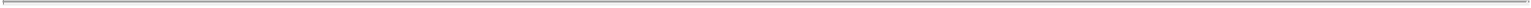 Any money deposited with the Trustee or any Paying Agent, or then held by the Company, in trust for the payment of the principal of, premium, if any, or interest on, any Series of Notes and remaining unclaimed for two years after such principal, premium, if any, or interest has become due and payable shall, subject to applicable abandoned property law, be paid to the Company on its request or (if then held by the Company) will be discharged from such trust; and the Holder of such Note will thereafter be permitted to look only to the Company for payment thereof, and all liability of the Trustee or such Paying Agent with respect to such trust money, and all liability of the Company as trustee thereof, will thereupon cease; provided, however, that the Trustee or such Paying Agent, before being required to make any such repayment, may at the expense of the Company cause to be published once, in The New York Times and The Wall Street Journal (national edition), notice that such money remains unclaimed and that, after a date specified therein, which will not be less than 30 days from the date of such notification or publication, any unclaimed balance of such money then remaining will be repaid to the Company.Section 8.07 Reinstatement.If the Trustee or Paying Agent is unable to apply any U.S. dollars or non-callable Government Securities in accordance with Section 8.02 or 8.03 hereof, as the case may be, by reason of any order or judgment of any court or governmental authority enjoining, restraining or otherwise prohibiting such application, then the Company’s and any applicable guarantors’ obligations under this Indenture and the applicable Notes and the guarantees will be revived and reinstated as though no deposit had occurred pursuant to Section 8.02 or 8.03 hereof until such time as the Trustee or Paying Agent is permitted to apply all such money in accordance with Section 8.02 or 8.03 hereof, as the case may be; provided, however, that, if the Company makes any payment of principal of, premium, if any, or interest on, any Note following the reinstatement of its obligations, the Company will be subrogated to the rights of the Holders of such Notes to receive such payment from the money held by the Trustee or Paying Agent.ARTICLE 9AMENDMENT, SUPPLEMENT AND WAIVERSection 9.01 Without Consent of Holders of Notes.Notwithstanding Section 9.02 of this Indenture, the Company and the Trustee may amend or supplement this Indenture or the Notes of one or moreSeries without the consent of any Holder of Note:to cure any ambiguity or to correct or supplement any provision contained herein or in any supplemental indenture that may be defective or inconsistent with any other provision contained herein or in any supplemental indenture, or to conform the provisions of this Indenture to the description of the Notes contained in the prospectus or other offering document pursuant to which the Notes of one or more Series were sold, as evidenced by an Officer’s Certificate stating that such text constitutes an unintended conflict with the description of the corresponding provision in the offering document;to provide for uncertificated Notes in addition to or in place of certificated Notes;to provide for the assumption of the Company’s obligations to the Holders of the Notes by a successor to the Company pursuant to Article 5 hereof;to make any change that would provide any additional rights or benefits to the Holders of all or any Series of Notes or that does not adversely affect the rights hereunder of any Holder in any material respect, as evidenced by an Officer’s Certificate;to comply with requirements of the SEC in order to effect or maintain the qualification of this Indenture under the TIA;28to provide for the issuance of and establish the form and terms and conditions of Notes of any Series as permitted by this Indenture;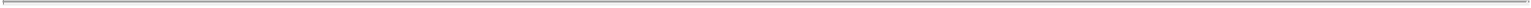 to add guarantees with respect to the Notes of any Series or to provide security for the Notes of any Series; orto evidence and provide for the acceptance of appointment hereunder by a successor Trustee with respect to the Notes of one or more Series and to add to or change any of the provisions of this Indenture as shall be necessary to provide for or facilitate the administration of the trusts hereunder by more than one Trustee.Upon the request of the Company accompanied by a Board Resolution authorizing the execution of any such amended or supplemental indenture, and upon receipt by the Trustee of the documents described in Section 7.02 hereof, the Trustee will join with the Company in the execution of any amended or supplemental indenture authorized or permitted by the terms of this Indenture and to make any further appropriate agreements and stipulations that may be therein contained, but the Trustee will not be obligated to enter into such amended or supplemental indenture that affects its own rights, duties or immunities under this Indenture or otherwise.Section 9.02 With Consent of Holders of Notes.The Company and the Trustee may enter into a supplemental indenture with the written consent of the Holders of at least a majority in aggregate principal amount of the outstanding Notes of each Series affected by such supplemental indenture (including consents obtained in connection with a tender offer or exchange offer for the Notes of such Series), for the purpose of adding any provisions to or changing in any manner or eliminating any of the provisions of this Indenture or of any supplemental indenture or of modifying in any manner the rights of the Holders of Notes of each such Series. Except as otherwise provided herein, the Holders of at least a majority in aggregate principal amount of the outstanding Notes of each Series, by notice to the Trustee (including consents obtained in connection with a tender offer or exchange offer for the Notes of such Series) may waive compliance by the Company with any provision of this Indenture or the Notes with respect to such Series.It shall not be necessary for the consent of the Holders of Notes under this Section 9.02 to approve the particular form of any proposed supplemental indenture or waiver, but it shall be sufficient if such consent approves the substance thereof. Upon the request of the Company accompanied by a resolution of its Board of Directors authorizing the execution of any such amended or supplemental indenture, and upon the filing with the Trustee of evidence satisfactory to the Trustee of the consent of the Holders of Notes as aforesaid, and upon receipt by the Trustee of the documents described in Section 7.02 hereof, the Trustee will join with the Company in the execution of such amended or supplemental indenture unless such amended or supplemental indenture directly affects the Trustee’s own rights, duties or immunities under this Indenture or otherwise, in which case the Trustee may in its discretion, but will not be obligated to, enter into such amended or supplemental Indenture.After a supplemental indenture or waiver under this section becomes effective, the Company shall mail to the Holders of Notes affected thereby a notice briefly describing the supplemental indenture or waiver. Any failure by the Company to mail such notice, or any defect therein, shall not, however, in any way impair or affect the validity of any such supplemental indenture or waiver. However, without the consent of each Holder affected, an amendment or waiver under this Section 9.02 may not, with respect to any Notes held by a non-consenting Holder:reduce the principal amount, any premium or change the Stated Maturity of any Note or alter or waive any of the provisions with respect to the redemption or repurchase of the Notes;reduce the rate (or alter the method of computation) of or extend the time for payment of interest, including defaulted interest, on any Note;waive a Default or Event of Default in the payment of principal of or premium, if any, or interest on the Notes, except a rescission of acceleration of the Notes by the Holders of at least a majority in aggregate principal amount of the then outstanding Notes of such Series with respect to a nonpayment default and a waiver of the payment default that resulted from such acceleration;29make the principal of or premium, if any or interest on any Note payable in currency other than that stated in the Notes;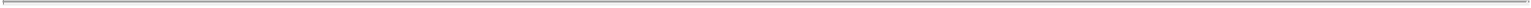 change any place of payment where the Notes of any series or interest thereon is payable;make any change in the provisions of this Indenture relating to waivers of past Defaults or the rights of Holders of the Notes to receive payments of principal of or premium, interest, if any, on the Notes and to institute suit for the enforcement of any such payments;make any change in the foregoing amendment and waiver provisions; orreduce the percentage in principal amount of any Notes, the consent of the Holders of which is required for any of the foregoing modifications or otherwise necessary to modify or amend this Indenture or to waive any past Defaults.Section 9.03 Compliance with Trust Indenture Act.Every amendment to this Indenture or the Notes of one or more Series will be set forth in a supplemental indenture hereto that complies with the TIA as then in effect.Section 9.04 Revocation and Effect of Consents.Until an amendment or waiver becomes effective, a consent to it by a Holder of a Note is a continuing consent by the Holder of a Note and every subsequent Holder of a Note or portion of a Note that evidences the same debt as the consenting Holder’s Note, even if notation of the consent is not made on any Note. However, any such Holder of a Note or subsequent Holder of a Note may revoke the consent as to its Note if the Trustee receives written notice of revocation before the date the amendment or waiver becomes effective. An amendment or waiver becomes effective in accordance with its terms and thereafter binds every Holder.Section 9.05 Notation on or Exchange of Notes.The Trustee may place an appropriate notation about an amendment or waiver on any Note of any Series thereafter authenticated. The Company in exchange for Notes of that Series may issue and the Trustee shall authenticate upon request new Notes of that Series that reflect the amendment or waiver.Failure to make the appropriate notation or issue a new Note will not affect the validity and effect of such amendment or waiver.Section 9.06 Trustee to Sign Amendments, etc.In executing, or accepting the additional trusts created by, any supplemental indenture permitted by this Article or the modifications thereby of the trusts created by this Indenture, the Trustee shall be entitled to receive, and (subject to Section 7.01) shall be fully protected in relying upon, an Officer’s Certificate and an Opinion of Counsel stating that the execution of such supplemental indenture is authorized or permitted by this Indenture, and an Opinion of Counsel stating that it will be the legal, valid and binding upon the Company in accordance with its terms, subject to customary exceptions. The Trustee shall sign all supplemental indentures, except that the Trustee need not sign any supplemental indenture that adversely affects its rights.ARTICLE 10SATISFACTION AND DISCHARGESection 10.01 Satisfaction and Discharge.This Indenture will be discharged and will cease to be of further effect as to a Series of Notes issued hereunder, when:30either: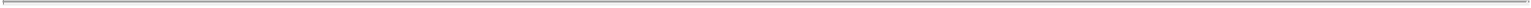 all such Notes that have been authenticated, except lost, stolen or destroyed Notes that have been replaced or paid and Notes for whose payment money has theretofore been deposited in trust and thereafter repaid to the Company, have been delivered to the Trustee for cancellation; orall such Notes that have not been delivered to the Trustee for cancellation have become due and payable by reason of the sending of a notice of redemption or otherwise or will become due and payable within one year and the Company has irrevocably deposited or caused to be deposited with the Trustee as trust funds in trust solely for the benefit of the Holders of such Notes, cash in U.S. dollars, non-callable Government Securities, or a combination thereof, in such amounts as will be sufficient, without consideration of any reinvestment of interest, to pay and discharge the entire Indebtedness on the Notes not delivered to the Trustee for cancellation for principal, premium, if any, and accrued interest to the date of maturity or redemption;no Default or Event of Default has occurred and is continuing on the date of such deposit (other than a Default or Event of Default resulting from the borrowing of funds to be applied to such deposit) and the deposit will not result in a breach or violation of, or constitute a default under, any other material instrument to which the Company or any guarantor, as applicable, is a party or by which the Company, or any guarantor, as applicable, is bound;the Company or any guarantor of such Notes has paid or caused to be paid all sums payable by it under this Indenture; andthe Company has delivered irrevocable instructions to the Trustee under this Indenture to apply the deposited money toward the payment of the Notes at maturity or on the redemption date, as the case may be.In addition, the Company must deliver an Officer’s Certificate and an Opinion of Counsel to the Trustee stating that all conditions precedent to satisfaction and discharge have been satisfied.Notwithstanding the satisfaction and discharge of this Indenture, if money has been deposited with the Trustee pursuant to subclause (2) of clause (a) of this Section 10.01, the provisions of Sections 10.02 and 8.06 hereof will survive. In addition, nothing in this Section 10.01 will be deemed to discharge those provisions of Section 7.07 hereof, that, by their terms, survive the satisfaction and discharge of this Indenture. After the conditions to discharge contained in this Article Ten have been satisfied, and the Company has paid or caused to be paid all other sums payable hereunder by the Company, and delivered to the Trustee an Officer’s Certificate and Opinion of Counsel, each stating that all conditions precedent to satisfaction and discharge have been satisfied, the Trustee upon Company request shall acknowledge in writing the discharge of the obligations of the Company (except for those surviving obligations specified in this Section 10.01 and the rights, powers, trusts, duties and immunities of the Trustee hereunder and the Company’s obligations in connection therewith).Section 10.02 Application of Trust Money.Subject to the provisions of Section 8.06 hereof, all money deposited with the Trustee pursuant to Section 10.01 hereof shall be held in trust and applied by it, in accordance with the provisions of the Notes with respect to which such deposit was made and this Indenture, to the payment, either directly or through any Paying Agent (including the Company acting as its own Paying Agent) as the Trustee may determine, to the Persons entitled thereto, of the principal (and premium, if any) and interest for whose payment such money has been deposited with the Trustee; but such money need not be segregated from other funds except to the extent required by law.If the Trustee or Paying Agent is unable to apply any money or Government Securities in accordance with Section 10.01 hereof by reason of any legal proceeding or by reason of any order or judgment of any court or governmental authority enjoining, restraining or otherwise prohibiting such application, the Company’s and any applicable guarantor’s obligations under this Indenture and the applicable Notes shall be revived and reinstated as though no deposit had occurred pursuant to Section 10.01 hereof; provided that if the Company has made any31payment of principal of, premium, if any, or interest on, any Notes because of the reinstatement of its obligations, the Company shall be subrogated to the rights of the Holders of such Notes to receive such payment from the money or Government Securities held by the Trustee or Paying Agent.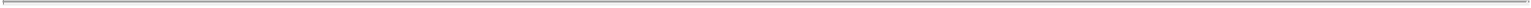 ARTICLE 11MISCELLANEOUSSection 11.01 Trust Indenture Act Controls.If any provision of this Indenture limits, qualifies or conflicts with the duties imposed by TIA § 318(c), the imposed duties will control.Section 11.02 Notices.Any notice or communication by the Company or the Trustee to the others is duly given if in writing and delivered in Person or by first class mail (registered or certified, return receipt requested), facsimile transmission or overnight air courier guaranteeing next day delivery, to the others’ address:If to the Company:TimkenSteel Corporation1835 Dueber Avenue, S.W.Canton, Ohio 44706Attention: Christopher J. HoldingTelephone No.: (330) 471-3921With a copy to:Jones DayNorth PointLakeside Avenue Cleveland, Ohio 44114 Attention: Michael J. Solecki, Esq. Facsimile No.: (216) 579-0212 Telephone No.: (216) 586-7103If to the Trustee:U.S. Bank National AssociationGlobal Corporate Trust ServicesCN-OH-BD1210 West Broad Street, 12th FloorColumbus, Ohio 43215Attention: Katherine A. EsberFacsimile No.: (614) 232-8109Telephone No.: (614) 232-8019The Company or the Trustee, by notice to the others, may designate additional or different addresses for subsequent notices or communications.All notices and communications (other than those sent to Holders) will be deemed to have been duly given: at the time delivered by hand, if personally delivered; five Business Days after being deposited in the mail, postage prepaid, if mailed; when receipt acknowledged, if transmitted by facsimile; and the next Business Day after timely delivery to the courier, if sent by overnight air courier guaranteeing next day delivery.32Any notice or communication to a Holder will be mailed by first class mail, certified or registered, return receipt requested, or by overnight air courier guaranteeing next day delivery to its address shown on the register kept by the Registrar. Any notice or communication will also be so mailed to any Person described in TIA § 313(c), to the extent required by the TIA. Failure to mail a notice or communication to a Holder or any defect in it will not affect its sufficiency with respect to other Holders. Notwithstanding any other provision of this Indenture or any Global Note, where this Indenture or any Global Note provides for notice of any event (including any notice of redemption or repurchase) to a Holder of a Global Note (whether by mail or otherwise), such notice shall be sufficiently given if given to the Depositary (or its designee) pursuant to the Applicable Procedures, including by electronic mail in accordance with the standing instructions from the Depositary.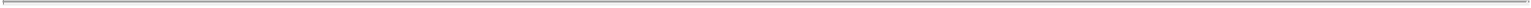 If a notice or communication is mailed in the manner provided above within the time prescribed, it is duly given, whether or not the addressee receivesit.If the Company mails a notice or communication to Holders, it will mail a copy to the Trustee and each Agent at the same time.The Trustee agrees to accept and act upon instructions or directions pursuant to this Indenture sent by unsecured e-mail, pdf, facsimile transmission or other similar unsecured electronic methods; provided, however, that (a) the party providing such written instructions, subsequent to such transmission of written instructions, shall provide the originally executed instructions or directions to the Trustee in a timely manner, and (b) such originally executed instructions or directions shall be signed by an authorized representative of the party providing such instructions or directions. If the party elects to give the Trustee e-mail or facsimile instructions (or instructions by a similar electronic method) and the Trustee in its discretion elects to act upon such instructions, the Trustee’s understanding of such instructions shall be deemed controlling. The Trustee shall not be liable for any losses, costs or expenses arising directly or indirectly from the Trustee’s reliance upon and compliance with such instructions notwithstanding such instructions conflict or are inconsistent with a subsequent written instruction. The party providing electronic instructions agrees to assume all risks arising out of the use of such electronic methods to submit instructions and directions to the Trustee, including without limitation the risk of the Trustee acting on unauthorized instructions, and the risk or interception and misuse by third parties.Section 11.03 Communication by Holders of Notes with Other Holders of Notes.Holders may communicate pursuant to TIA § 312(b) with other Holders with respect to their rights under this Indenture or the Notes. The Company, the Trustee, the Registrar and anyone else shall have the protection of TIA § 312(c).Section 11.04 Certificate and Opinion as to Conditions Precedent.Upon any request or application by the Company to the Trustee to take any action under this Indenture, the Company shall furnish to the Trustee (except that in the case of any such application or request as to which the furnishing of such documents is specifically required by any provision of this Indenture relating to such particular application or request, no additional certificate or opinion need be furnished):an Officer’s Certificate stating that, in the opinion of the signers (who may rely upon an Opinion of Counsel as to matters of law), all conditions precedent, if any, provided for in this Indenture relating to the proposed action have been satisfied; andan Opinion of Counsel stating that, in the opinion of such counsel (who may rely upon an Officer’s Certificate as to matters of fact), all such conditions precedent and covenants have been satisfied.33Section 11.05 Statements Required in Certificate or Opinion.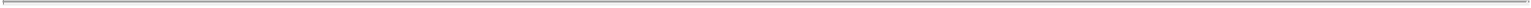 Each certificate or opinion with respect to compliance with a condition or covenant provided for in this Indenture (other than a certificate provided pursuant to TIA § 314(a)(4)) must comply with the provisions of TIA § 314(e) and must include:a statement that the Person making such certificate or opinion has read such covenant or condition;a brief statement as to the nature and scope of the examination or investigation upon which the statements or opinions contained in such certificate or opinion are based;a statement that, in the opinion of such Person, he or she has made such examination or investigation as is necessary to enable him or her to express an informed opinion as to whether or not such covenant or condition has been satisfied; anda statement as to whether or not, in the opinion of such Person, such condition or covenant has been satisfied.Section 11.06 Rules by Trustee and Agents.Holders may make reasonable rules for action by or at a meeting of Holders. The Registrar or Paying Agent may make reasonable rules and set reasonable requirements for its functions.Section 11.07 Calculation of Foreign Currency Amounts.The calculation of the U.S. dollar equivalent amount for any amount denominated in a foreign currency shall be the noon buying rate in the City of New York as certified by the Federal Reserve Bank of New York on the date on which such determination is required to be made or, if such day is not a day on which such rate is published, the rate most recently published prior to such day.Section 11.08 No Personal Liability of Directors, Officers, Employees and Shareholders.No past, present or future director, officer, employee, incorporator or shareholder of the Company, as such, will have any liability for any obligations of the Company under the Notes, this Indenture or for any claim based on, in respect of, or by reason of, such obligations or their creation. Each Holder of Notes by accepting a Note waives and releases all such liability. The waiver and release are part of the consideration for issuance of the Notes. The waiver may not be effective to waive liabilities under the federal securities laws.Section 11.09 Governing Law.THE INTERNAL LAW OF THE STATE OF NEW YORK WILL GOVERN AND BE USED TO CONSTRUE THIS INDENTURE, THE NOTES, AND THE GUARANTEES, IF ANY, WITHOUT GIVING EFFECT TO APPLICABLE PRINCIPLES OF CONFLICTS OF LAW TO THE EXTENT THAT THE APPLICATION OF THE LAWS OF ANOTHER JURISDICTION WOULD BE REQUIRED THEREBY.Section 11.10 No Adverse Interpretation of Other Agreements.This Indenture may not be used to interpret any other indenture, loan or debt agreement of the Company or its Subsidiaries or of any other Person. Any such indenture, loan or debt agreement may not be used to interpret this Indenture.34Section 11.11 Successors.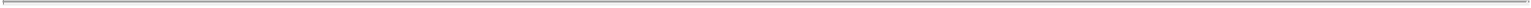 All agreements of the Company in this Indenture and the Notes will bind its successors. All agreements of the Trustee in this Indenture will bind its successors.Section 11.12 Severability.In case any provision in this Indenture or in the Notes is invalid, illegal or unenforceable, the validity, legality and enforceability of the remaining provisions will not in any way be affected or impaired thereby.Section 11.13 Counterpart Originals.The parties may sign any number of copies of this Indenture. Each signed copy will be an original, but all of them together represent the same agreement. The exchange of copies of this Indenture and of signature pages by facsimile or PDF transmission shall constitute effective execution and delivery of this Indenture as to the parties hereto and may be used in lieu of the original Indenture for all purposes. Signatures of the parties hereto transmitted by facsimile or PDF shall be deemed to be their original signatures for all purposes.Section 11.14 Table of Contents, Headings, etc.The Table of Contents, Cross-Reference Table and Headings of the Articles and Sections of this Indenture have been inserted for convenience of reference only, are not to be considered a part of this Indenture and will in no way modify or restrict any of the terms or provisions hereof.Section 11.15 Waiver of Jury TrialEACH OF THE COMPANY, THE HOLDERS AND THE TRUSTEE HEREBY IRREVOCABLY WAIVES, TO THE FULLEST EXTENT PERMITTED BY APPLICABLE LAW, ANY AND ALL RIGHT TO TRIAL BY JURY IN ANY LEGAL PROCEEDING ARISING OUT OF OR RELATING TO THIS INDENTURE, THE NOTES OR THE TRANSACTIONS CONTEMPLATED HEREBY.Section 11.16 Patriot Act ComplianceThe parties hereto acknowledge that in accordance with Section 326 of the USA Patriot Act the Trustee, like all financial institutions and in order to help fight the funding of terrorism and money laundering, is required to obtain, verify, and record information that identifies each person or legal entity that establishes a relationship or opens an account, which information includes the name, address, tax identification number and formation documents and other information that will allow Trustee to identify the person or legal entity in accordance with the USA Patriot Act. The parties to this Indenture agree that they will provide the Trustee with such information in order for the Trustee to satisfy the requirements of the USA Patriot Act.Section 11.17 Foreign Account Tax Compliance Act (FATCA)In order to comply with applicable tax laws, rules and regulations (inclusive of directives, guidelines and interpretations promulgated by competent authorities) in effect from time to time (“Applicable Law”) to which a foreign financial institution, issuer, trustee, paying agent, holder or other institution is or has agreed to be subject related to this Indenture, the Company agrees (i) to provide to the Trustee sufficient information about Holders or other applicable parties and/or transactions (including any modification to the terms of such transactions) so as to enable the Trustee to determine whether it has tax related obligations under Applicable Law and (ii) that the Trustee shall be entitled to make any withholding or deduction from payments under this Indenture to the extent necessary to comply with Applicable Law for which the Trustee shall not have any liability. The terms of this section shall survive the termination of this Indenture.[Signatures on following page]35SIGNATURES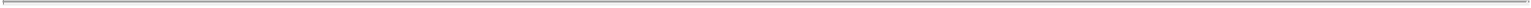 Dated as of May 31, 2016[Signature Page to Indenture]Exhibit 4.2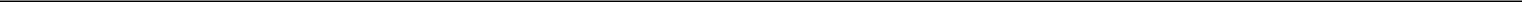 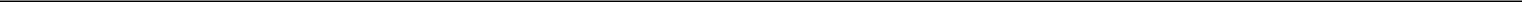 TIMKENSTEEL CORPORATIONANDU.S. BANK NATIONAL ASSOCIATION,as TrusteeFIRST SUPPLEMENTAL INDENTUREDated as of May 31, 20166.00% Convertible Senior Notes due 2021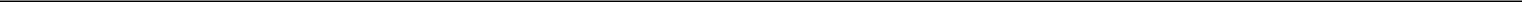 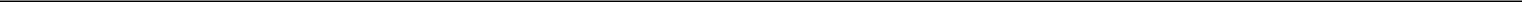 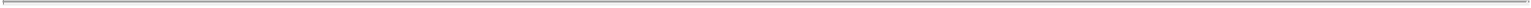 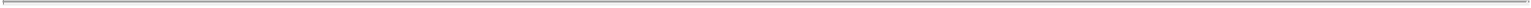 iiARTICLE 10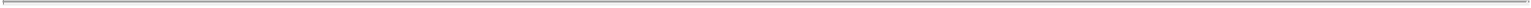 CONSOLIDATION, MERGER, SALE, CONVEYANCE AND LEASEiii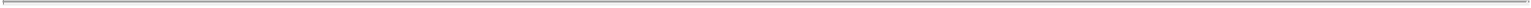 This FIRST SUPPLEMENTAL INDENTURE (this “First Supplemental Indenture”) dated as of May 31, 2016 between TIMKENSTEEL CORPORATION, an Ohio corporation, as issuer (the “Company,” as more fully set forth in Section 1.02) and U.S. BANK NATIONAL ASSOCIATION, a national banking association organized and existing under the laws of the United States of America, as trustee (the “Trustee,” as more fully set forth in Section 1.02),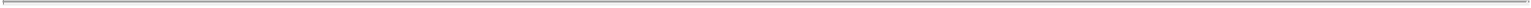 W I T N E S S E T H:WHEREAS, the Company and the Trustee executed and delivered an Indenture, dated as of May 31, 2016 (the “Base Indenture” and as supplemented by this First Supplemental Indenture and as may be further supplemented or amended with respect to the Notes, the “Indenture”), to provide for the issuance by the Company from time to time of its debentures, notes or other debt instruments (the “Securities”);WHEREAS, Section 2.01, Section 2.02 and Section 9.01(f) of the Base Indenture provide that the Company, when authorized by a Board Resolution, and the Trustee, at any time and from time to time, may enter into one or more indentures supplemental to the Base Indenture, without the consent of any Holders, to, among other things, establish the form or terms of Securities of any series as permitted by the Base Indenture;WHEREAS, for its lawful corporate purposes, the Company has duly authorized the issuance of its 6.00% Convertible Senior Notes due 2021 (the “Notes”), initially in an aggregate principal amount not to exceed $75,000,000 (as increased by an amount equal to the aggregate principal amount of any additional Notes purchased by the Underwriters pursuant to the exercise of their over-allotment option as set forth in the Underwriting Agreement), and in order to provide the terms and conditions upon which the Notes are to be authenticated, issued and delivered, the Company has duly authorized the execution and delivery of this First Supplemental Indenture; andWHEREAS, the Company desires to issue $75,000,000 (as increased by an amount equal to the aggregate principal amount of any additional Notes purchased by the Underwriters pursuant to the exercise of their over-allotment option as set forth in the Underwriting Agreement) aggregate principal amount of the Notes as of the date hereof;WHEREAS, the Company desires to establish the form and terms of the Notes;WHEREAS, all things necessary to make this First Supplemental Indenture a legal and binding supplement to the Base Indenture in accordance with its terms and the terms of the Base Indenture have been done;WHEREAS, the Form of Note, the certificate of authentication to be borne by each Note, the Form of Notice of Conversion, the Form of Fundamental Change Repurchase Notice and the Form of Assignment and Transfer to be borne by the Notes are to be substantially in the forms hereinafter provided; and1WHEREAS, all acts and things necessary to make the Notes, when executed by the Company and authenticated and delivered by the Trustee or a duly authorized authenticating agent, as in the Indenture provided, the valid, binding and legal obligations of the Company, and the Indenture a valid agreement according to its terms, have been done and performed, and the execution of the Indenture and the issuance hereunder of the Notes have in all respects been duly authorized;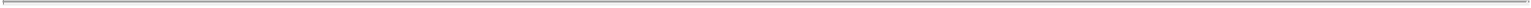 NOW, THEREFORE:In order to declare the terms and conditions upon which the Notes are, and are to be, authenticated, issued and delivered, and in consideration of the premises and of the purchase and acceptance of the Notes by the Holders (as defined herein) thereof, the Company covenants and agrees with the Trustee for the equal and proportionate benefit of the respective Holders from time to time of the Notes (except as otherwise provided below), as follows:ARTICLE 1DEFINITIONS AND INCORPORATION BY REFERENCESection 1.01. Scope. This First Supplemental Indenture constitutes a supplement to the Base Indenture and an integral part of the Indenture and shall be read together with the Base Indenture as though all the provisions thereof are contained in one instrument. Except as expressly amended by this First Supplemental Indenture, the terms and provisions of the Base Indenture shall remain in full force and effect. Notwithstanding the foregoing, this First Supplemental Indenture shall only apply to the Notes. For all purposes under the Base Indenture, the Notes shall constitute a single Series, and with regard to any matter requiring the consent under the Base Indenture of Holders (as defined under the Base Indenture) of multiple Series of Notes voting together as a single class, the consent of Holders of the Notes issued hereunder voting as a separate class shall also be required and the same threshold shall apply. With respect to the Notes, if the terms of the Base Indenture are inconsistent with the terms of this First Supplemental Indenture, the terms of this First Supplemental Indenture shall control.Section 1.02. Definitions. For all purposes of this First Supplemental Indenture unless otherwise specified herein:all terms used in this First Supplemental Indenture that are not otherwise defined herein shall have the meanings they are given in the Base Indenture;the rules of construction stated in Section 1.04 of the Base Indenture shall apply to this First Supplemental Indenture;the words “herein,” “hereof,” “hereto” and “hereunder” and other words of similar import in this First Supplemental Indenture shall refer to this First Supplemental Indenture as a whole and not to the Base Indenture or any particular Article, Section or other subdivision of the Base Indenture or this First Supplemental Indenture; and2Section 1.01 of the Base Indenture is amended and supplemented, solely with respect to the Notes, by inserting the following additional defined terms in their appropriate alphabetical positions and deleting any defined terms therein that are also defined in this Section 1.02.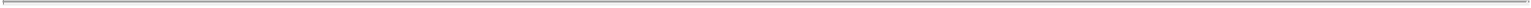 “Additional Interest” means all amounts, if any, payable pursuant to Section 5.04.“Additional Shares” shall have the meaning specified in Section 11.03(a).“Base Indenture” shall have the meaning specified in the first paragraph of the recitals of this First Supplemental Indenture.“Bid Solicitation Agent” means the Person appointed by the Company to solicit bids for the Trading Price of the Notes in accordance with Section 11.01(b)(i). The Trustee shall initially act as the Bid Solicitation Agent.“Board of Directors” means the board of directors of the Company or any committee thereof authorized to act on behalf of such board.“Business Day” means, with respect to any Note, any day other than a Saturday, a Sunday or a day on which the Federal Reserve Bank of New York is authorized or required by law or executive order to close or be closed.“Capital Stock” means, for any entity, any and all shares, interests, rights to purchase, warrants, options, participations or other equivalents of or interests in (however designated) stock issued by that entity.“Cash Settlement” shall have the meaning specified in Section 11.02(a).“Clause A Distribution” shall have the meaning specified in Section 11.04(c).“Clause B Distribution” shall have the meaning specified in Section 11.04(c).“Clause C Distribution” shall have the meaning specified in Section 11.04(c).“close of business” means 5:00 p.m. (New York City time).“Combination Settlement” shall have the meaning specified in Section 11.02(a).“Common Equity” of any Person means Capital Stock of such Person that is generally entitled (a) to vote in the election of directors of such Person orif such Person is not a corporation, to vote or otherwise participate in the selection of the governing body, partners, managers or others that will control the management or policies of such Person.“Common Shares” means the common shares of the Company, without par value, at the date of this First Supplemental Indenture, subject to Section11.07.3“Company” shall have the meaning specified in the first paragraph of this First Supplemental Indenture, and subject to the provisions of Article 10, shall include its successors and assigns.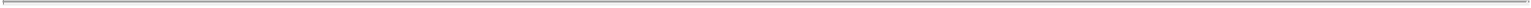 “Conversion Agent” shall have the meaning specified in Section 4.01(a).“Conversion Date” shall have the meaning specified in Section 11.02(c).“Conversion Obligation” shall have the meaning specified in Section 11.01(a).“Conversion Price” means as of any time, $1,000, divided by the Conversion Rate as of such time.“Conversion Rate” shall have the meaning specified in Section 11.01(a).“Daily Conversion Value” means, for each of the 40 consecutive Trading Days during the Observation Period, 2.5% of the product of (a) the Conversion Rate on such Trading Day and (b) the Daily VWAP for such Trading Day.“Daily Measurement Value” means the Specified Dollar Amount (if any), divided by 40.“Daily Settlement Amount,” for each of the 40 consecutive Trading Days during the Observation Period, shall consist of:cash in an amount equal to the lesser of (i) the Daily Measurement Value and (ii) the Daily Conversion Value on such Trading Day; andif the Daily Conversion Value on such Trading Day exceeds the Daily Measurement Value, a number of Common Shares equal to (i) the difference between the Daily Conversion Value and the Daily Measurement Value, divided by (ii) the Daily VWAP for such Trading Day.“Daily VWAP” means, for each of the 40 consecutive Trading Days during the relevant Observation Period, the per share volume-weighted average price as displayed under the heading “Bloomberg VWAP” on Bloomberg page “TMST <equity> AQR” (or its equivalent successor if such page is not available) in respect of the period from the scheduled open of trading until the scheduled close of trading of the primary trading session on such Trading Day (or if such volume-weighted average price is unavailable, the market value of one Common Share on such Trading Day determined, using a volume-weighted average method, by a nationally recognized independent investment banking firm retained for this purpose by the Company). The “Daily VWAP” shall be determined without regard to after-hours trading or any other trading outside of the regular trading session trading hours.“Defaulted Amounts” means any amounts on any Note (including, without limitation, the Fundamental Change Repurchase Price, principal and interest) that are payable but are not punctually paid or duly provided for.4“Depositary” means, with respect to each Global Note, the Person specified in Section 2.04(d) as the Depositary with respect to such Notes, until a successor shall have been appointed and become such pursuant to the applicable provisions of this Indenture, and thereafter, “Depositary” shall mean or include such successor.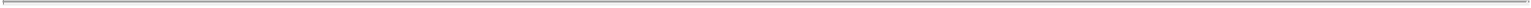 “Distributed Property” shall have the meaning specified in Section 11.04(c).“Effective Date” shall have the meaning specified in Section 11.03(c), except that, as used in Section 11.04 and Section 11.05, “Effective Date” means the first date on which the Common Shares trade on the applicable exchange or in the applicable market, regular way, reflecting the relevant share split or share combination, as applicable.“Event of Default” shall have the meaning specified in Section 5.02.“Ex-Dividend Date” means the first date on which the Common Shares trade on the applicable exchange or in the applicable market, regular way, without the right to receive the issuance, dividend or distribution in question, from the Company or, if applicable, from the seller of Common Shares on such exchange or market (in the form of due bills or otherwise) as determined by such exchange or market.“First Supplemental Indenture” shall have the meaning specified in the first paragraph of this First Supplemental Indenture.“Form of Fundamental Change Repurchase Notice” means the “Form of Fundamental Change Repurchase Notice” attached as Attachment 2 to the Form of Note attached hereto as Exhibit A.“Form of Note” means the “Form of Note” attached hereto as Exhibit A.“Form of Notice of Conversion” means the “Form of Notice of Conversion” attached as Attachment 1 to the Form of Note attached hereto as ExhibitA.“Fundamental Change” shall be deemed to have occurred at the time after the Notes are originally issued if any of the following occurs:a “person” or “group” within the meaning of Section 13(d) of the Exchange Act, other than the Company, its Wholly Owned Subsidiaries and the employee benefit plans of the Company and its Wholly Owned Subsidiaries, has become the direct or indirect “beneficial owner,” as defined in Rule 13d-3 under the Exchange Act, of the Company’s Common Equity representing more than 50% of the voting power of the Company’s Common Equity;the consummation of (A) any recapitalization, reclassification or change of the Common Shares (other than changes resulting from a subdivision or combination) as a result of which the Common Shares would be converted into, or exchanged for, shares, stock, other securities, other property or assets; (B) any share exchange, consolidation or5merger of the Company pursuant to which the Common Shares will be converted into cash, securities or other property or assets; or (C) any sale, lease or other transfer in one transaction or a series of transactions of all or substantially all of the consolidated assets of the Company and its Subsidiaries, taken as a whole, to any Person other than one of the Company’s Wholly Owned Subsidiaries; provided, however, that a transaction described in clause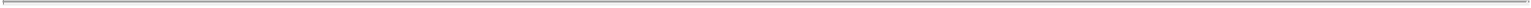 in which the holders of all classes of the Company’s Common Equity immediately prior to such transaction own, directly or indirectly, more than 50% of all classes of Common Equity of the continuing or surviving corporation or transferee or the parent thereof immediately after such transaction in substantially the same proportions as such ownership immediately prior to such transaction shall not be a Fundamental Change pursuant to this clause (b);the shareholders of the Company approve any plan or proposal for the liquidation or dissolution of the Company; orthe Common Shares (or other common shares or common stock underlying the Notes) cease to be listed or quoted on any of The New York Stock Exchange, The NASDAQ Global Select Market or The NASDAQ Global Market (or any of their respective successors);provided, however, that a transaction or transactions described in clause (a) or clause (b) above shall not constitute a Fundamental Change, if 100% of the consideration received or to be received by the common shareholders of the Company, excluding cash payments for fractional shares, in connection with such transaction or transactions consists of common shares or shares of common stock that are listed or quoted on any of The New York Stock Exchange, The NASDAQ Global Select Market or The NASDAQ Global Market (or any of their respective successors) or will be so listed or quoted when issued or exchanged in connection with such transaction or transactions and as a result of such transaction or transactions the Notes become convertible into such consideration, excluding cash payments for fractional shares (subject to the provisions of Section 11.02(a)). If any transaction in which the Common Shares are replaced by the securities of another entity occurs, following completion of any related Make-Whole Fundamental Change Period (or, in the case of a transaction that would have been a Fundamental Change or a Make-Whole Fundamental Change but for the proviso immediately following clause (d) of the definition thereof, following the effective date of such transaction) references to the Company in this definition shall instead be references to such other entity.“Fundamental Change Company Notice” shall have the meaning specified in Section 12.02(c).“Fundamental Change Repurchase Date” shall have the meaning specified in Section 12.02(a).“Fundamental Change Repurchase Notice” shall have the meaning specified in Section 12.02(b)(i).6“Fundamental Change Repurchase Price” shall have the meaning specified in Section 12.02(a).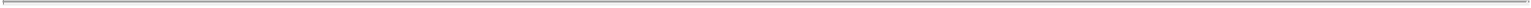 “Global Note” shall have the meaning specified in Section 2.04(c).“Holder,” as applied to any Note, or other similar terms (but excluding the term “beneficial owner”), means any Person in whose name at any given time a particular Note is registered on the Note Register.“Indenture” shall have the meaning specified in the first paragraph of the recitals of this First Supplemental Indenture.“Interest Payment Date” means each June 1 and December 1 of each year, beginning on December 1, 2016.“Last Reported Sale Price” of the Common Shares on any date means the closing sale price per share (or if no closing sale price is reported, the average of the bid and ask prices or, if more than one in either case, the average of the average bid and the average ask prices) on that date as reported in composite transactions for the principal U.S. national or regional securities exchange on which the Common Shares are traded. If the Common Shares are not listed for trading on a U.S. national or regional securities exchange on the relevant date, the “Last Reported Sale Price” shall be the last quoted bid price for the Common Shares in the over-the-counter market on the relevant date as reported by OTC Markets Group Inc. or a similar organization. If the Common Shares are not so quoted, the “Last Reported Sale Price” shall be the average of the mid-point of the last bid and ask prices for the Common Shares on the relevant date from each of at least three nationally recognized independent investment banking firms selected by the Company for this purpose.“Make-Whole Fundamental Change” means any transaction or event that constitutes a Fundamental Change (as defined above and determined after giving effect to any exceptions to or exclusions from such definition, but without regard to the proviso in clause (b) of the definition thereof).“Make-Whole Fundamental Change Period” shall have the meaning specified in Section 11.03(a).“Market Disruption Event” means, for the purposes of determining amounts due upon conversion (a) a failure by the primary U.S. national or regional securities exchange or market on which the Common Shares are listed or admitted for trading to open for trading during its regular trading session orthe occurrence or existence prior to 1:00 p.m., New York City time, on any Scheduled Trading Day for the Common Shares for more than one half-hour period in the aggregate during regular trading hours of any suspension or limitation imposed on trading (by reason of movements in price exceeding limits permitted by the relevant stock exchange or otherwise) in the Common Shares or in any options contracts or futures contracts relating to the Common Shares.7“Maturity Date” means June 1, 2021.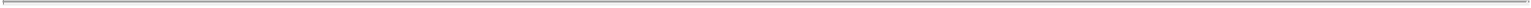 “Measurement Period” shall have the meaning specified in Section 11.01(b)(i).“Merger Event” shall have the meaning specified in Section 11.07(a).“Note” or “Notes” shall have the meaning specified in the first paragraph of the recitals of this First Supplemental Indenture.“Note Register” means the register maintained by the Registrar with respect to the Notes in accordance with Section 2.04 of the Base Indenture.“Notice of Conversion” shall have the meaning specified in Section 11.02(b).“Observation Period” with respect to any Note surrendered for conversion means: (i) if the relevant Conversion Date occurs prior to March 1, 2021, the 40 consecutive Trading Day period beginning on, and including, the third Trading Day immediately succeeding such Conversion Date; and (ii) if the relevant Conversion Date occurs on or after March 1, 2021, the 40 consecutive Trading Days beginning on, and including, the 42nd Scheduled Trading Day immediately preceding the Maturity Date.“open of business” means 9:00 a.m. (New York City time).“outstanding,” when used with reference to Notes, shall, subject to the provisions of Section 2.10 of the Base Indenture and Section 7.05 of this First Supplemental Indenture, mean, as of any particular time, all Notes authenticated and delivered by the Trustee under the Indenture, except:Notes theretofore canceled by the Trustee or accepted by the Trustee for cancellation;Notes, or portions thereof, that have become due and payable and in respect of which monies in the necessary amount shall have been deposited in trust with the Trustee or with any Paying Agent (other than the Company) or shall have been set aside and segregated in trust by the Company (if the Company shall act as its own Paying Agent);Notes that have been paid pursuant to Section 2.05 or Notes in lieu of which, or in substitution for which, other Notes shall have been authenticated and delivered pursuant to the terms of Section 2.05 unless proof satisfactory to the Trustee is presented that any such Notes are held by protected purchasers in due course;Notes converted pursuant to Article 11 and required to be cancelled pursuant to Section 2.06; andNotes repurchased by the Company pursuant to the penultimate sentence of Section 2.07;8provided that (i) Section 2.09 of the Base Indenture shall not apply to the Notes and (ii) references in the Base Indenture to any “outstanding” Notes shall be deemed to refer to the foregoing definition of “outstanding.”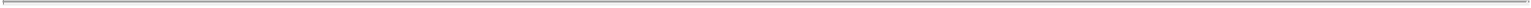 “Physical Notes” means permanent certificated Notes in registered form issued in denominations of $1,000 principal amount and integral multiples thereof.“Physical Settlement” shall have the meaning specified in Section 11.02(a).“Predecessor Note” of any particular Note means every previous Note evidencing all or a portion of the same debt as that evidenced by such particular Note; and, for the purposes of this definition, any Note authenticated and delivered under Section 2.05 in lieu of or in exchange for a mutilated, lost, destroyed or stolen Note shall be deemed to evidence the same debt as the mutilated, lost, destroyed or stolen Note that it replaces.“Prospectus Supplement” means the preliminary prospectus supplement dated May 24, 2016, as supplemented by the related pricing term sheet dated May 24, 2016, relating to the offering and sale of the Notes.“Record Date” means, with respect to any dividend, distribution or other transaction or event in which the holders of Common Shares (or other applicable security) have the right to receive any cash, securities or other property or in which the Common Shares (or such other security) are exchanged for or converted into any combination of cash, securities or other property, the date fixed for determination of holders of the Common Shares (or such other security) entitled to receive such cash, securities or other property (whether such date is fixed by the Board of Directors, by statute, by contract or otherwise).“Reference Property” shall have the meaning specified in Section 11.07(a).“Regular Record Date,” with respect to any Interest Payment Date, means the May 15 or November 15 (whether or not such day is a Business Day) immediately preceding the applicable June 1 or December 1 Interest Payment Date, respectively.“Scheduled Trading Day” means a day that is scheduled to be a Trading Day on the principal U.S. national or regional securities exchange or market on which the Common Shares are listed or admitted for trading. If the Common Shares are not so listed or admitted for trading, “Scheduled Trading Day” means a Business Day.“Settlement Amount” has the meaning specified in Section 11.02(a)(iv).“Settlement Method” means, with respect to any conversion of Notes, Physical Settlement, Cash Settlement or Combination Settlement, as elected (or deemed to have been elected) by the Company.9“Settlement Notice” has the meaning specified in Section 11.02(a)(iii).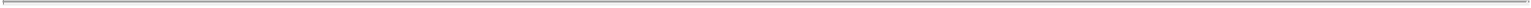 “Share Price” shall have the meaning specified in Section 11.03(c).“Significant Subsidiary” means a Subsidiary of the Company that meets the definition of “significant subsidiary” in Article 1, Rule 1-02 of Regulation S-X under the Exchange Act.“Specified Dollar Amount” means the maximum cash amount per $1,000 principal amount of Notes to be received upon conversion as specified in the Settlement Notice related to any converted Notes.“Spin-Off” shall have the meaning specified in Section 11.04(c).“Successor Company” shall have the meaning specified in Section 10.02(a).“Trading Day” means a day on which (i) trading in the Common Shares (or other security for which a closing sale price must be determined) generally occurs on The New York Stock Exchange or, if the Common Shares (or such other security) are not then listed on The New York Stock Exchange, on the principal other U.S. national or regional securities exchange on which the Common Shares (or such other security) are then listed or, if the Common Shares (or such other security) are not then listed on a U.S. national or regional securities exchange, on the principal other market on which the Common Shares (or such other security) are then traded and (ii) a Last Reported Sale Price for the Common Shares (or such other security) is available on such securities exchange or market; provided that if the Common Shares (or such other security) are not so listed or traded, “Trading Day” means a Business Day; and provided further that, for purposes of determining amounts due upon conversion only, “Trading Day” means a day on which (x) there is no Market Disruption Event and (y) trading in the Common Shares generally occurs on The New York Stock Exchange or, if the Common Shares are not then listed on The New York Stock Exchange, on the principal other U.S. national or regional securities exchange on which the Common Shares are then listed or, if the Common Shares are not then listed on a U.S. national or regional securities exchange, on the principal other market on which the Common Shares are then listed or admitted for trading, except that if the Common Shares are not so listed or admitted for trading, “Trading Day” means a Business Day.“Trading Price” of the Notes on any date of determination means the average of the secondary market bid quotations obtained by the Bid Solicitation Agent for $5,000,000 principal amount of Notes at approximately 3:30 p.m., New York City time, on such determination date from three independent nationally recognized securities dealers the Company selects for this purpose; provided that if three such bids cannot reasonably be obtained by the Bid Solicitation Agent but two such bids are obtained, then the average of the two bids shall be used, and if only one such bid can reasonably be obtained by the Bid Solicitation Agent, that one bid shall be used. If the Bid Solicitation Agent cannot reasonably obtain at least one bid for $5,000,000 principal amount of Notes from a nationally recognized securities dealer on any determination date, then the Trading Price per $1,000 principal amount of Notes on such determination date shall be deemed to be less than 98% of the product of the Last Reported Sale Price of the Common Shares and the Conversion Rate.10“Trigger Event” shall have the meaning specified in Section 11.04(c).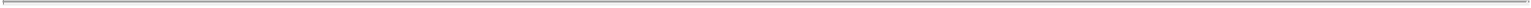 “Trustee” means the Person named as the “Trustee” in the first paragraph of this First Supplemental Indenture until a successor trustee shall have become such pursuant to the applicable provisions of the Indenture, and thereafter “Trustee” shall mean or include each Person who is then a Trustee hereunder.“Underwriters” means J.P. Morgan Securities LLC and Deutsche Bank Securities Inc.“Underwriting Agreement” means that certain Underwriting Agreement, dated as of May 24, 2016, among the Company and the Underwriters.“unit of Reference Property” shall have the meaning specified in Section 11.07(a).“Valuation Period” shall have the meaning specified in Section 11.04(c).“Wholly Owned Subsidiary” means, with respect to any Person, any Subsidiary of such Person, except that, solely for purposes of this definition, the reference to “more than 50%” in the definition of “Subsidiary” in the Base Indenture shall be deemed replaced by a reference to “100%.”Section 1.03. References to Interest. Unless the context otherwise requires, any reference to interest on, or in respect of, any Note in the Indenture shall be deemed to include Additional Interest if, in such context, Additional Interest is, was or would be payable pursuant to Section 5.04. Unless the context otherwise requires, any express mention of Additional Interest in any provision hereof shall not be construed as excluding Additional Interest in those provisions hereof where such express mention is not made.Section 1.04. References to Principal. Unless the context otherwise requires, any reference to the principal of, or the principal amount of, any Note in the Base Indenture or this First Supplemental Indenture shall be deemed to include the Fundamental Change Repurchase Price, if, in such context, the Fundamental Change Repurchase Price is, was or would be payable in accordance with Article 12. Unless the context otherwise requires, any express mention of the Fundamental Change Repurchase Price in any provision hereof shall not be construed as excluding the Fundamental Change Repurchase Price in those provisions hereof where such express mention is not made.ARTICLE 2ISSUE, DESCRIPTION, EXECUTION, REGISTRATION AND EXCHANGE OF NOTESSection 2.01. Designation and Amount. The Notes shall be designated as the “6.00% Convertible Senior Notes due 2021.” The aggregate principal amount of Notes that may be authenticated and delivered under the Indenture is initially limited to $75,000,000 (as increased by an amount equal to the aggregate principal amount of any additional Notes purchased by the Underwriters pursuant to the exercise of their over-allotment option as set forth in the11Underwriting Agreement), subject to Section 2.07 and except for Notes authenticated and delivered upon registration or transfer of, or in exchange for, or in lieu of other Notes pursuant to Section 2.07, Section 2.08, Section 2.11 and Section 9.05 of the Base Indenture as amended, in each case as applicable, by this First Supplemental Indenture and to the extent expressly permitted hereunder.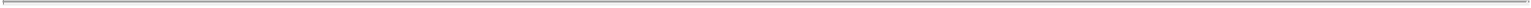 Section 2.02. Form of Notes. The Notes and the Trustee’s certificate of authentication to be borne by such Notes shall be substantially in the respective forms set forth in Exhibit A, the terms and provisions of which shall constitute, and are hereby expressly incorporated in and made a part of the Indenture. To the extent applicable, the Company and the Trustee, by their execution and delivery of this First Supplemental Indenture, expressly agree to such terms and provisions and to be bound thereby.Any Global Note may be endorsed with or have incorporated in the text thereof such legends or recitals or changes not inconsistent with the provisions of the Indenture as may be required by the Custodian or the Depositary, or as may be required to comply with any applicable law or any regulation thereunder or with the rules and regulations of any securities exchange or automated quotation system upon which the Notes may be listed or traded or designated for issuance or to conform with any usage with respect thereto, or to indicate any special limitations or restrictions to which any particular Notes are subject.Any of the Notes may have such letters, numbers or other marks of identification and such notations, legends or endorsements as the Officer executing the same may approve (execution thereof to be conclusive evidence of such approval) and as are not inconsistent with the provisions of the Indenture, or as may be required to comply with any law or with any rule or regulation made pursuant thereto or with any rule or regulation of any securities exchange or automated quotation system on which the Notes may be listed or designated for issuance, or to conform to usage or to indicate any special limitations or restrictions to which any particular Notes are subject.Each Global Note shall represent such principal amount of the outstanding Notes as shall be specified therein and shall provide that it shall represent the aggregate principal amount of outstanding Notes from time to time endorsed thereon and that the aggregate principal amount of outstanding Notes represented thereby may from time to time be increased or reduced to reflect repurchases, cancellations, conversions, transfers or exchanges permitted hereby. Any endorsement of a Global Note to reflect the amount of any increase or decrease in the amount of outstanding Notes represented thereby shall be made by the Trustee or the Custodian, at the direction of the Trustee, in such manner and upon instructions given by the Holder of such Notes in accordance with the Indenture. Payment of principal (including the Fundamental Change Repurchase Price, if applicable) of, and accrued and unpaid interest on, a Global Note shall be made to the Holder of such Note on the date of payment, unless a record date or other means of determining Holders eligible to receive payment is provided for herein.12Section 2.03. Date and Denomination of Notes; Payments of Interest and Defaulted Amounts. (a) The Notes shall be issuable in registered form without coupons in denominations of $1,000 principal amount and integral multiples thereof. Each Note shall be dated the date of its authentication and shall bear interest from the date specified on the face of such Note. Accrued interest on the Notes shall be computed on the basis of a 360-day year composed of twelve 30-day months and, for partial months, on the basis of the number of days actually elapsed in a 30-day month.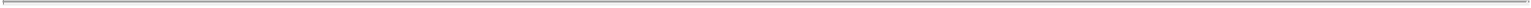 The Person in whose name any Note (or its Predecessor Note) is registered on the Note Register at the close of business on any Regular Record Date with respect to any Interest Payment Date shall be entitled to receive the interest payable on such Interest Payment Date. The principal amount of any Note (x) in the case of any Physical Note, shall be payable at the office or agency of the Company maintained by the Company for such purposes in the contiguous United States, which shall initially be the Corporate Trust Office of the Trustee and (y) in the case of any Global Note, shall be payable by wire transfer of immediately available funds to the account of the Depositary or its nominee. The Company shall pay interest (i) on any Physical Notes (A) to Holders holding Physical Notes having an aggregate principal amount of $5,000,000 or less, by check mailed to the Holders of these Notes at their address as it appears in the Note Register and (B) to Holders holding Physical Notes having an aggregate principal amount of more than $5,000,000, either by check mailed to each Holder or, upon application by such a Holder to the Registrar not later than the relevant Regular Record Date, by wire transfer in immediately available funds to that Holder’s account within the United States, which application shall remain in effect until the Holder notifies, in writing, the Registrar to the contrary or (ii) on any Global Note by wire transfer of immediately available funds to the account of the Depositary or its nominee.Section 2.13 of the Base Indenture shall not apply to the Notes. Any Defaulted Amounts shall forthwith cease to be payable to the Holder on the relevant payment date but shall accrue interest per annum at the rate borne by the Notes plus one percent, subject to the enforceability thereof under applicable law, from, and including, such relevant payment date, and such Defaulted Amounts together with such interest thereon shall be paid by the Company, at its election in each case, as provided in clause (i) or (ii) below:The Company may elect to make payment of any Defaulted Amounts to the Persons in whose names the Notes (or their respective Predecessor Notes) are registered at the close of business on a special record date for the payment of such Defaulted Amounts, which shall be fixed in the following manner. The Company shall notify the Trustee in writing of the amount of the Defaulted Amounts proposed to be paid on each Note and the date of the proposed payment (which shall be not less than 25 days after the receipt by the Trustee of such notice, unless the Trustee shall consent to an earlier date), and at the same time the Company shall deposit with the Trustee an amount of money equal to the aggregate amount to be paid in respect of such Defaulted Amounts or shall make arrangements satisfactory to the Trustee for such deposit on or prior to the date of the proposed payment, such money when deposited to be held in trust for the benefit of the Persons entitled to such Defaulted Amounts as in this clause provided. Thereupon the Company shall fix a special record date for the payment of such Defaulted Amounts which shall be not more than 15 days and not less than 10 days prior to the date13of the proposed payment, and not less than 10 days after the receipt by the Trustee of the notice of the proposed payment. The Company shall promptly notify the Trustee of such special record date and the Trustee, in the name and at the expense of the Company, shall cause notice of the proposed payment of such Defaulted Amounts and the special record date therefor to be mailed, first class postage prepaid, to each Holder at its address as it appears in the Note Register, not less than 10 days prior to such special record date. Notice of the proposed payment of such Defaulted Amounts and the special record date therefor having been so mailed, such Defaulted Amounts shall be paid to the Persons in whose names the Notes (or their respective Predecessor Notes) are registered at the close of business on such special record date and shall no longer be payable pursuant to the following clause (ii) of this Section 2.03(c).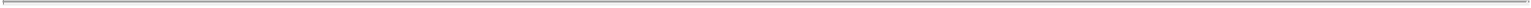 The Company may make payment of any Defaulted Amounts in any other lawful manner not inconsistent with the requirements of any securities exchange or automated quotation system on which the Notes may be listed or designated for issuance, and upon such notice as may be required by such exchange or automated quotation system, if, after notice given by the Company to the Trustee of the proposed payment pursuant to this clause, such manner of payment shall be deemed practicable by the Trustee.Section 2.04. Exchange and Registration of Transfer of Notes; Restrictions on Transfer; Depositary. (a) The last sentence of the first paragraph of Section 2.07 of the Base Indenture and the second paragraph of Section 2.07 of the Base Indenture shall not apply to the Notes.No service charge shall be imposed by the Company, the Trustee, the Registrar, any co-Registrar or the Paying Agent for any exchange or registration of transfer of Notes, but the Company may require a Holder to pay a sum sufficient to cover any documentary, stamp or similar issue or transfer tax required in connection therewith as a result of the name of the Holder of new Notes issued upon such exchange or registration of transfer being different from the name of the Holder of the old Notes surrendered for exchange or registration of transfer.Notwithstanding anything to the contrary in the Indenture, none of the Company, the Trustee, the Registrar or any co-Registrar shall be required to exchange or register a transfer of (i) any Notes surrendered for conversion or, if a portion of any Note is surrendered for conversion, such portion thereof surrendered for conversion or (ii) any Notes, or a portion of any Note, surrendered for repurchase (and not withdrawn) in accordance with Article 12.So long as the Notes are eligible for book-entry settlement with the Depositary, unless otherwise required by law, subject to the third paragraph of Section 2.04(d), all Notes shall be represented by one or more Notes in global form (each, a “Global Note”) registered in the name of the Depositary or the nominee of the Depositary. The transfer and exchange of beneficial interests in a Global Note that does not involve the issuance of a Physical Note shall be effected through the Depositary (but not the Trustee or the Custodian) in accordance with the Indenture and the procedures of the Depositary therefor.14Notwithstanding any other provisions of the Indenture (other than the provisions set forth in this Section 2.04(d)), a Global Note may not be transferred as a whole or in part except (i) by the Depositary to a nominee of the Depositary or by a nominee of the Depositary to the Depositary or another nominee of the Depositary or by the Depositary or any such nominee to a successor Depositary or a nominee of such successor Depositary and (ii) for exchange of a Global Note or a portion thereof for one or more Physical Notes in accordance with the second immediately succeeding paragraph.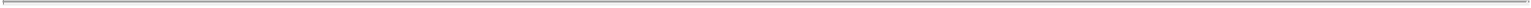 The Company initially appoints The Depository Trust Company to act as Depositary with respect to each Global Note. Initially, each Global Note shall be issued to the Depositary, registered in the name of Cede & Co., as the nominee of the Depositary, and deposited with the Trustee as custodian for Cede & Co.Section 2.14(b) of the Base Indenture shall not apply to the Notes. If (i) the Depositary notifies the Company at any time that the Depositary is unwilling or unable to continue as depositary for the Global Notes and a successor depositary is not appointed within 90 days, (ii) the Depositary ceases to be registered as a clearing agency under the Exchange Act and a successor depositary is not appointed within 90 days or (iii) an Event of Default with respect to the Notes has occurred and is continuing and a beneficial owner of any Note requests that its beneficial interest therein be issued as a Physical Note, the Company shall execute, and the Trustee, upon receipt of an Officer’s Certificate and a Company Order for the authentication and delivery of Notes, shall authenticate and deliver (x) in the case of clause (iii), a Physical Note to such beneficial owner in a principal amount equal to the principal amount of such Note corresponding to such beneficial owner’s beneficial interest and (y) in the case of clause (i) or (ii), Physical Notes to each beneficial owner of the related Global Notes (or a portion thereof) in an aggregate principal amount equal to the aggregate principal amount of such Global Notes in exchange for such Global Notes, and upon delivery of the Global Notes to the Trustee such Global Notes shall be canceled.Physical Notes issued in exchange for all or a part of the Global Note pursuant to this Section 2.04(d) shall be registered in such names and in such authorized denominations as the Depositary, pursuant to instructions from its direct or indirect participants or otherwise, or, in the case of clause (iii) of the immediately preceding paragraph, the relevant beneficial owner, shall instruct the Trustee. Upon execution and authentication, the Trustee shall deliver such Physical Notes to the Persons in whose names such Physical Notes are so registered.At such time as all interests in a Global Note have been converted, canceled, repurchased or transferred, such Global Note shall be, upon receipt thereof, canceled by the Trustee in accordance with standing procedures and existing instructions between the Depositary and the Custodian. At any time prior to such cancellation, if any interest in a Global Note is exchanged for Physical Notes, converted, canceled, repurchased or transferred to a transferee who receives Physical Notes therefor or any Physical Note is exchanged or transferred for part of such Global Note, the principal amount of such Global Note shall, in accordance with the standing procedures and instructions existing between the Depositary and the Custodian, be appropriately reduced or increased, as the case may be, and an endorsement shall be made on such Global Note, by the Trustee or the Custodian, at the direction of the Trustee, to reflect such reduction or increase.15None of the Company, the Trustee or any agent of the Company or the Trustee shall have any responsibility or liability for any aspect of the records relating to or payments made on account of beneficial ownership interests of a Global Note or maintaining, supervising or reviewing any records relating to such beneficial ownership interests.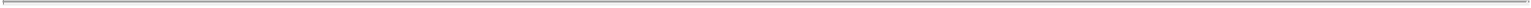 Any Note issued upon the conversion or exchange of a Note that is repurchased or owned by any Affiliate of the Company (or any Person who was an Affiliate of the Company at any time during the three months preceding) may not be resold by such Affiliate (or such Person, as the case may be) unless registered under the Securities Act or resold pursuant to an exemption from the registration requirements of the Securities Act in a transaction that results in such Note no longer being a “restricted security” (as defined under Rule 144 as promulgated under the Securities Act). The Company shall cause any Note that is repurchased or owned by it to be surrendered to the Trustee for cancellation in accordance with Section 2.12 of the Base Indenture (as amended by Section 2.06 of this First Supplemental Indenture).Section 2.05. Mutilated, Destroyed, Lost or Stolen Notes. The second sentence of Section 2.08 of the Base Indenture shall not apply to the Notes. No service charge shall be imposed by the Company, the Trustee, the Registrar, any co-Registrar or the Paying Agent upon the issuance of any substitute Note as provided in Section 2.08 of the Base Indenture, but the Company may require a Holder to pay a sum sufficient to cover any documentary, stamp or similar issue or transfer tax required in connection therewith as a result of the name of the Holder of the new substitute Note being different from the name of the Holder of the old Note that became mutilated or was destroyed, lost or stolen. In case any Note that has matured or is about to mature or has been surrendered for required repurchase or is about to be converted in accordance with Article 11 shall become mutilated or be destroyed, lost or stolen, the Company may, in its sole discretion, instead of issuing a substitute Note, pay or authorize the payment of or convert or authorize the conversion of the same (without surrender thereof except in the case of a mutilated Note), as the case may be, if the applicant for such payment or conversion shall furnish to the Company, to the Trustee and, if applicable, to such authenticating agent such security or indemnity as may be required by them to save each of them harmless for any loss, liability, cost or expense caused by or connected with such substitution, and, in every case of destruction, loss or theft, evidence satisfactory to the Company, the Trustee and, if applicable, any Paying Agent or Conversion Agent evidence of their satisfaction of the destruction, loss or theft of such Note and of the ownership thereof.To the extent permitted by law, all Notes shall be held and owned upon the express condition that the foregoing provisions are exclusive with respect to the replacement, payment, conversion or repurchase of mutilated, destroyed, lost or stolen Notes and shall preclude any and all other rights or remedies notwithstanding any law or statute existing or hereafter enacted to the contrary with respect to the replacement, payment, conversion or repurchase of negotiable instruments or other securities without their surrender.16Section 2.06. Cancellation of Notes Paid, Converted, Etc. Section 2.12 of the Base Indenture is hereby amended with respect to the Notes by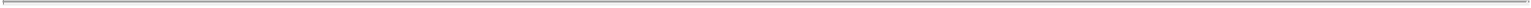 replacing the first sentence thereof with the sentence: “The Company shall cause all Notes surrendered for the purpose of payment, repurchase, registration of transfer or exchange or conversion, if surrendered to any Person other than the Trustee (including any of the Company’s agents, Subsidiaries or Affiliates), to be surrendered to the Trustee for cancellation” and (ii) inserting at the end of the fourth sentence thereof the phrase “, except as expressly permitted by any of the provisions of the Indenture”.Section 2.07. Additional Notes; Repurchases. The Company may, without the consent of the Holders and notwithstanding Section 2.01, reopen the Indenture and issue additional Notes hereunder with the same terms as the Notes initially issued hereunder (other than differences in the issue price and interest accrued prior to the issue date of such additional Notes) in an unlimited aggregate principal amount; provided that if any such additional Notes are not fungible with the Notes initially issued hereunder for U.S. federal income tax purposes, such additional Notes shall have a separate CUSIP number. Prior to the issuance of any such additional Notes, the Company shall deliver to the Trustee a Company Order, an Officer’s Certificate and an Opinion of Counsel, such Officer’s Certificate and Opinion of Counsel to cover such matters, in addition to those required by Sections 2.03 and 11.05 of the Base Indenture, as the Trustee shall reasonably request. In addition, the Company may, to the extent permitted by law, and directly or indirectly (regardless of whether such Notes are surrendered to the Company), repurchase Notes in the open market or otherwise, whether by the Company or its Subsidiaries or through a private or public tender or exchange offer or through counterparties pursuant to private agreements, including by cash-settled swaps or other derivatives. The Company shall cause any Notes so repurchased (other than Notes repurchased pursuant to cash-settled swaps or other derivatives) to be surrendered to the Trustee for cancellation in accordance with Section 2.06 and such Notes shall no longer be considered outstanding under the Indenture upon their repurchase.ARTICLE 3SATISFACTION AND DISCHARGESection 3.01. Applicability of Article 8 and Article 10 of the Base Indenture. Article 8 and Article 10 of the Base Indenture shall not apply to the Notes. Instead, the satisfaction and discharge provisions set forth in this Article 3 shall, with respect to the Notes, supersede in their entirety such Article 8 and Article 10 of the Base Indenture, and all references in the Base Indenture to such Article 8 or Article 10 or any Sections thereof and satisfaction and discharge provisions therein, as the case may be, shall, with respect to the Notes, be deemed to be references to this Article 3 and Section 3.02 and the satisfaction and discharge provisions set forth in this Article 3 and Section 3.02.Section 3.02. Satisfaction and Discharge. The Indenture shall upon request of the Company contained in an Officer’s Certificate cease to be of further effect, and the Trustee, at the expense of the Company, shall execute proper instruments acknowledging satisfaction and discharge of the Indenture, when(i) all Notes theretofore authenticated and delivered (other than Notes which have been destroyed, lost or stolen and which have been replaced, paid or17converted as provided in Section 2.08 of the Base Indenture (as amended by Section 2.05 of this First Supplemental Indenture)) have been delivered to the Trustee for cancellation; or (ii) the Company has deposited with the Trustee or delivered to Holders, as applicable, after the Notes have become due and payable, whether on the Maturity Date, any Fundamental Change Repurchase Date, upon conversion or otherwise, cash, Common Shares or a combination thereof, as applicable, solely to satisfy the Company’s Conversion Obligation, sufficient to pay all of the outstanding Notes and all other sums due and payable under the Indenture by the Company; and (b) the Company has delivered to the Trustee an Officer’s Certificate and an Opinion of Counsel, each stating that all conditions precedent in the Indenture provided for relating to the satisfaction and discharge of the Indenture have been complied with. Notwithstanding the satisfaction and discharge of the Indenture, the obligations of the Company to the Trustee under Section 7.07 of the Base Indenture shall survive.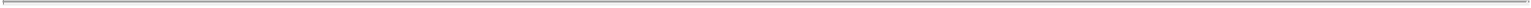 ARTICLE 4PARTICULAR COVENANTS OF THE COMPANYSection 4.01. Maintenance of Office or Agency. (a) Pursuant to Section 2.02 and Section 2.04 of the Base Indenture, the Company hereby initially designates the Trustee as the Paying Agent, Registrar, Custodian and Conversion Agent (the “Conversion Agent”) and the Corporate Trust Office as the office or agency where Notes may be presented or surrendered for payment, where Notes may be surrendered for registration of transfer or exchange and where notices and demands to or upon the Company in respect of the Notes and the Indenture may be served.The Company may also from time to time designate one or more other additional conversion agents and may from time to time rescind such designations; provided that the Company shall at all times maintain a Conversion Agent for the Notes. The term “Conversion Agent” includes any such additional or other offices or agencies, as applicable.The definition of the term “Agent” in Section 1.01 of the Base Indenture is hereby amended, with respect to the Notes, by replacing the phrase “Paying Agent or additional paying agent” with “Paying Agent, additional paying agent, Conversion Agent or additional conversion agent”.Section 4.02. Appointments to Fill Vacancies in Trustee’s Office. The Company, whenever necessary to avoid or fill a vacancy in the office of Trustee, will appoint, in the manner provided in Section 7.08 of the Base Indenture, a Trustee, so that there shall at all times be a Trustee hereunder.Section 4.03. Provisions as to Paying Agent. (a) Section 2.05 of the Base Indenture shall not apply to the Notes.18If the Company shall appoint a Paying Agent other than the Trustee, the Company will cause such Paying Agent to execute and deliver to the Trustee an instrument in which such agent shall agree with the Trustee, subject to the provisions of this Section 4.03: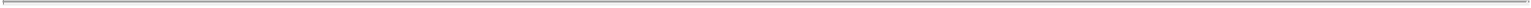 that it will hold all sums held by it as such agent for the payment of the principal (including the Fundamental Change Repurchase Price, if applicable) of, and accrued and unpaid interest on, the Notes in trust for the benefit of the Holders of the Notes;that it will give the Trustee prompt notice of any failure by the Company to make any payment of the principal (including the Fundamental Change Repurchase Price, if applicable) of, and accrued and unpaid interest on, the Notes when the same shall be due and payable; andthat at any time during the continuance of an Event of Default, upon request of the Trustee, it will forthwith pay to the Trustee all sums so held in trust.The Company shall, on or before each due date of the principal (including the Fundamental Change Repurchase Price, if applicable) of, or accrued and unpaid interest on, the Notes, deposit with the Paying Agent a sum sufficient to pay such principal (including the Fundamental Change Repurchase Price, if applicable) or accrued and unpaid interest, and (unless such Paying Agent is the Trustee) the Company will promptly notify the Trustee of any failure to take such action; provided that if such deposit is made on the due date, such deposit must be received by the Paying Agent by 11:00 a.m., New York City time, on such date.If the Company shall act as its own Paying Agent, it will, on or before each due date of the principal (including the Fundamental Change Repurchase Price, if applicable) of, and accrued and unpaid interest on, the Notes, set aside, segregate and hold in trust for the benefit of the Holders of the Notes a sum sufficient to pay such principal (including the Fundamental Change Repurchase Price, if applicable) and accrued and unpaid interest so becoming due and will promptly notify the Trustee in writing of any failure to take such action and of any failure by the Company to make any payment of the principal (including the Fundamental Change Repurchase Price, if applicable) of, or accrued and unpaid interest on, the Notes when the same shall become due and payable.Anything in this Section 4.03 to the contrary notwithstanding, the Company may, at any time, for the purpose of obtaining a satisfaction and discharge of the Indenture, or for any other reason, pay, cause to be paid or deliver to the Trustee all sums or amounts held in trust by the Company or any Paying Agent hereunder as required by this Section 4.03, such sums or amounts to be held by the Trustee upon the trusts herein contained and upon such payment or delivery by the Company or any Paying Agent to the Trustee, the Company or such Paying Agent shall be released from all further liability but only with respect to such sums or amounts.All references in the Base Indenture to such Section 8.06 shall, with respect to the Notes, be deemed to be references to this (e)Section 4.03(e). Any money and Common Shares deposited with the Trustee or any Paying Agent, or then held by the Company, in trust for the19payment of the principal (including the Fundamental Change Repurchase Price, if applicable) of, accrued and unpaid interest on and the consideration due upon conversion of any Note and remaining unclaimed for two years after such principal (including the Fundamental Change Repurchase Price, if applicable), interest or consideration due upon conversion has become due and payable shall be paid to the Company on request of the Company contained in an Officer’s Certificate, or (if then held by the Company) shall be discharged from such trust; and the Holder of such Note shall thereafter, as an unsecured general creditor, look only to the Company for payment thereof, and all liability of the Trustee or such Paying Agent with respect to such trust money and Common Shares, and all liability of the Company as trustee thereof, shall thereupon cease; provided, however, that the Trustee or such Paying Agent, before being required to make any such repayment, may at the expense of the Company cause to be published once, in a newspaper published in the English language, customarily published on each Business Day and of general circulation in The Borough of Manhattan, The City of New York, notice that such money and Common Shares remain unclaimed and that, after a date specified therein, which shall not be less than 30 days from the date of such publication, any unclaimed balance of such money and Common Shares then remaining will be repaid or delivered to the Company.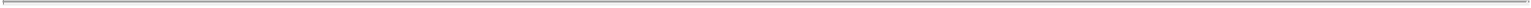 Section 4.04. Reports. (a) The Company shall file with the Trustee, within 15 days after the same are required to be filed with the SEC, copies of any documents or reports that the Company is required to file with the SEC pursuant to Section 13 or 15(d) of the Exchange Act (giving effect to any grace period provided by Rule 12b-25 under the Exchange Act). Any such document or report that the Company files with the SEC via the SEC’s EDGAR system shall be deemed to be filed with the Trustee for purposes of this Section 4.04(a) at the time such documents are filed via the EDGAR system.Delivery of the reports and documents described in subsection (a) above to the Trustee is for informational purposes only, and the Trustee’s receipt of such shall not constitute constructive notice of any information contained therein or determinable from information contained therein, including the Company’s compliance with any of its covenants hereunder (as to which the Trustee is entitled to conclusively rely on an Officer’s Certificate).Section 4.05. Statements as to Defaults. The Company shall deliver to the Trustee within 30 days after the occurrence of any Event of Default or Default, an Officer’s Certificate setting forth the details of such Event of Default or Default, its status and the action that the Company is taking or proposing to take in respect thereof.Section 4.06. Further Instruments and Acts. Upon request of the Trustee, the Company will execute and deliver such further instruments and do such further acts as may be reasonably necessary or proper to carry out more effectively the purposes of the Indenture.20ARTICLE 5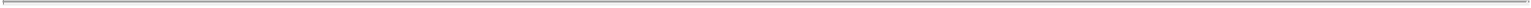 DEFAULTS AND REMEDIESSection 5.01. Applicability of Article 6 of the Base Indenture. Section 6.01, Section 6.02, Section 6.04, Section 6.06, Section 6.07, Section 6.08, Section 6.10 and Section 6.11 of the Base Indenture shall not apply to the Notes. Instead, the Event of Default provisions set forth in this Article 5 shall, with respect to the Notes, supersede in their entirety Section 6.01, Section 6.02, Section 6.04, Section 6.06, Section 6.07, Section 6.08, Section 6.10 and Section 6.11 of the Base Indenture, and all references in the Base Indenture to such Sections and Event of Default provisions therein, as the case may be, shall, with respect to the Notes, be deemed to be references to the corresponding Sections of this Article 5 and the Event of Default provisions set forth therein.Section 5.02. Events of Default. Each of the following events shall be an “Event of Default” with respect to the Notes:default in any payment of interest on any Note when due and payable, and the default continues for a period of 30 days;default in the payment of principal of any Note when due and payable on the Maturity Date, upon any required repurchase, upon declaration of acceleration or otherwise;failure by the Company to comply with its obligation to convert the Notes in accordance with the Indenture upon exercise of a Holder’s conversionright;failure by the Company to issue a Fundamental Change Company Notice in accordance with Section 12.02(c) or notice of a specified corporate event in accordance with Section 11.01(b)(ii) or Section 11.01(b)(iii), in each case when due;failure by the Company to comply with its obligations under Article 10;failure by the Company for 60 days after written notice from the Trustee or the Holders of at least 25% in principal amount of the Notes then outstanding has been received by the Company to comply with any of its other agreements contained in the Notes or the Indenture;default by the Company or any Subsidiary of the Company with respect to any mortgage, agreement or other instrument under which there may be outstanding, or by which there may be secured or evidenced, any indebtedness for money borrowed in excess of $15,000,000 (or its foreign currency equivalent) in the aggregate of the Company and/or any such Subsidiary, whether such indebtedness now exists or shall hereafter be created (i) resulting in such indebtedness becoming or being declared due and payable or (ii) constituting a failure to pay the principal or interest of any such debt when due and payable at its stated maturity, upon required repurchase, upon declaration of acceleration or otherwise, and such acceleration is not cured, waived, rescinded, stayed or annulled or such indebtedness is not discharged, as applicable, within a period of 30 days after written notice of such indebtedness becoming due and payable or such failure, as the case may be, has been received from the Trustee or the Holders of at least 25% in principal amount of the Notes then outstanding;21a final judgment or judgments for the payment of $10,000,000 (or its foreign currency equivalent) or more (excluding any amounts covered by insurance) in the aggregate rendered against the Company or any Subsidiary of the Company, which judgment is not discharged, paid, bonded, waived or stayed within 60 days after (i) the date on which the right to appeal thereof has expired if no such appeal has commenced, or (ii) the date on which all rights to appeal have been extinguished;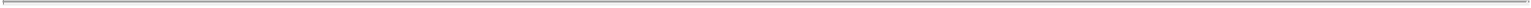 the Company or any Significant Subsidiary shall commence a voluntary case or other proceeding seeking liquidation, reorganization or other relief with respect to the Company or any such Significant Subsidiary or its debts under any bankruptcy, insolvency or other similar law now or hereafter in effect or seeking the appointment of a trustee, receiver, liquidator, custodian or other similar official of the Company or any such Significant Subsidiary or any substantial part of its property, or shall consent to any such relief or to the appointment of or taking possession by any such official in an involuntary case or other proceeding commenced against it, or shall make a general assignment for the benefit of creditors, or shall admit in writing its inability to pay its debts generally as they become due; oran involuntary case or other proceeding shall be commenced against the Company or any Significant Subsidiary seeking liquidation, reorganization or other relief with respect to the Company or such Significant Subsidiary or its debts under any bankruptcy, insolvency or other similar law now or hereafter in effect or seeking the appointment of a trustee, receiver, liquidator, custodian or other similar official of the Company or such Significant Subsidiary or any substantial part of its property, and such involuntary case or other proceeding shall remain undismissed and unstayed for a period of 30 consecutive days.Section 5.03. Acceleration; Rescission and Annulment. If one or more Events of Default shall have occurred and be continuing (whatever the reason for such Event of Default and whether it shall be voluntary or involuntary or be effected by operation of law or pursuant to any judgment, decree or order of any court or any order, rule or regulation of any administrative or governmental body), then, and in each and every such case (other than an Event of Default specified in Section 5.02(i) or Section 5.02(j) with respect to the Company or any of its Significant Subsidiaries), unless the principal of all of the Notes shall have already become due and payable, either the Trustee or the Holders of at least 25% in aggregate principal amount of the Notes then outstanding, by notice in writing to the Company (and to the Trustee if given by Holders), may declare 100% of the principal of, and accrued and unpaid interest on, all the Notes to be due and payable immediately, and upon any such declaration the same shall become and shall automatically be immediately due and payable, anything contained in the Indenture or in the Notes to the contrary notwithstanding. If an Event of Default specified in Section 5.02(i) or Section 5.02(j) with respect to the Company or any of its Significant Subsidiaries occurs and is continuing, 100% of the principal of, and accrued and unpaid interest, if any, on, all Notes shall become and shall automatically be immediately due and payable.22The immediately preceding paragraph, however, is subject to the conditions that if, at any time after the principal of the Notes shall have been so declared due and payable, and before any judgment or decree for the payment of the monies due shall have been obtained or entered as hereinafter provided, the Company shall pay or shall deposit with the Trustee a sum sufficient to pay installments of accrued and unpaid interest upon all Notes and the principal of any and all Notes that shall have become due otherwise than by acceleration (with interest on overdue installments of accrued and unpaid interest to the extent that payment of such interest is enforceable under applicable law, and on such principal at the rate borne by the Notes plus one percent at such time) and amounts due to the Trustee pursuant to Section 7.07 of the Base Indenture, and if (1) rescission would not conflict with any judgment or decree of a court of competent jurisdiction and (2) any and all existing Events of Default under the Indenture, other than the nonpayment of the principal of and accrued and unpaid interest, if any, on Notes that shall have become due solely by such acceleration, shall have been cured or waived pursuant to Section 5.09, then and in every such case (except as provided in the immediately succeeding sentence) the Holders of a majority in aggregate principal amount of the Notes then outstanding, by written notice to the Company and to the Trustee, may waive all Defaults or Events of Default with respect to the Notes and rescind and annul such declaration and its consequences and such Default shall cease to exist, and any Event of Default arising therefrom shall be deemed to have been cured for every purpose of the Indenture; but no such waiver or rescission and annulment shall extend to or shall affect any subsequent Default or Event of Default, or shall impair any right consequent thereon. Notwithstanding anything to the contrary herein, no such waiver or rescission and annulment shall extend to or shall affect any Default or Event of Default resulting from (i) the nonpayment of the principal (including the Fundamental Change Repurchase Price, if applicable) of, or accrued and unpaid interest on, any Notes, (ii) a failure to repurchase any Notes when required or (iii) a failure to pay or deliver, as the case may be, the consideration due upon conversion of the Notes.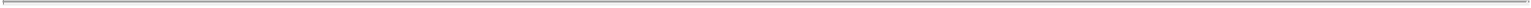 Section 5.04. Additional Interest. Notwithstanding anything in the Indenture or in the Notes to the contrary, if the Company elects, the sole remedy for an Event of Default relating to the Company’s failure to comply with its obligations as set forth in Section 4.03 of the Base Indenture or Section 4.04(a) of this First Supplemental Indenture shall after the occurrence of such an Event of Default consist exclusively of the right to receive Additional Interest on the Notes at a rate equal to (x) 0.25% per annum of the principal amount of the Notes outstanding for each day during the 90-day period on which such Event of Default is continuing beginning on, and including, the date on which such an Event of Default first occurs and ending on, but excluding, the earlier of (A) the date on which such Event of Default is no longer continuing and (B) the 91st day following the date on which such an Event of Default first occurs, and0.50% per annum of the principal amount of the Notes outstanding for each day during the 90-day period on which such Event of Default is continuing beginning on, and including, the 91st day following the date on which such an Event of Default first occurs and ending on, but excluding, the date on which such Event of Default is no longer continuing. If the Company so elects, such Additional Interest shall be payable in the same manner and on the same dates as the stated interest payable on the Notes. On the 181st day after such Event of Default (if such Event of Default is not cured or waived prior to such 181st day), the Notes shall be immediately subject to acceleration as provided in Section 5.03. The provisions of this paragraph will not affect the23rights of Holders of Notes in the event of the occurrence of any Event of Default other than the Company’s failure to comply with its obligations as set forth in Section 4.03 of the Base Indenture and Section 4.04(a) of this First Supplemental Indenture. In the event the Company does not elect to pay Additional Interest following an Event of Default in accordance with this Section 5.04 or the Company elected to make such payment but does not pay the Additional Interest when due, the Notes shall be immediately subject to acceleration as provided in Section 5.03.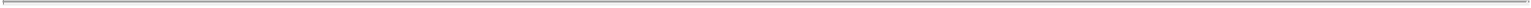 In order to elect to pay Additional Interest as the sole remedy during the first 180 days after the occurrence of any Event of Default described in the immediately preceding paragraph, the Company must notify all Holders of the Notes, the Trustee and the Paying Agent of such election prior to the beginning of such 180-day period. Upon the failure to timely give such notice, the Notes shall be immediately subject to acceleration as provided in Section 5.03.Section 5.05. Payments of Notes on Default; Suit Therefor. If an Event of Default described in clause (a) or (b) of Section 5.02 shall have occurred, the Company shall, upon demand of the Trustee, pay to the Trustee, for the benefit of the Holders of the Notes, the whole amount then due and payable on the Notes for principal and interest, if any, with interest on any overdue principal and interest, if any, at the rate borne by the Notes plus one percent at such time, and, in addition thereto, such further amount as shall be sufficient to cover any amounts due to the Trustee under Section 7.07 of the Base Indenture. If the Company shall fail to pay such amounts forthwith upon such demand, the Trustee, in its own name and as trustee of an express trust, may institute a judicial proceeding for the collection of the sums so due and unpaid, may prosecute such proceeding to judgment or final decree and may enforce the same against the Company or any other obligor upon the Notes and collect the moneys adjudged or decreed to be payable in the manner provided by law out of the property of the Company or any other obligor upon the Notes, wherever situated.In any proceedings brought by the Trustee (and in any proceedings involving the interpretation of any provision of the Indenture to which the Trustee shall be a party) the Trustee shall be held to represent all the Holders of the Notes, and it shall not be necessary to make any Holders of the Notes parties to any such proceedings.Section 5.06. Application of Monies Collected by Trustee. Any monies collected by the Trustee pursuant to this Article 5 with respect to the Notes shall be applied in the following order, at the date or dates fixed by the Trustee for the distribution of such monies, upon presentation of the several Notes, and stamping thereon the payment, if only partially paid, and upon surrender thereof, if fully paid:First, to the payment of all amounts due the Trustee under Section 7.07 of the Base Indenture;Second, in case the principal of the outstanding Notes shall not have become due and be unpaid, to the payment of interest on, and any cash due upon conversion of, the Notes in default in the order of the date due of the payments of such interest and cash due upon conversion, as the case may be, with interest (to the extent that such interest has been collected by the Trustee) upon such overdue payments at the rate borne by the Notes at such time, plus one percent, such payments to be made ratably to the Persons entitled thereto;24Third, in case the principal of the outstanding Notes shall have become due, by declaration or otherwise, and be unpaid to the payment of the whole amount (including, if applicable, the payment of the Fundamental Change Repurchase Price and any cash due upon conversion) then owing and unpaid upon the Notes for principal and interest, if any, with interest on the overdue principal and, to the extent that such interest has been collected by the Trustee, upon overdue installments of interest at the rate borne by the Notes at such time plus one percent, and in case such monies shall be insufficient to pay in full the whole amounts so due and unpaid upon the Notes, then to the payment of such principal (including, if applicable, the Fundamental Change Repurchase Price and the cash due upon conversion) and interest without preference or priority of principal over interest, or of interest over principal or of any installment of interest over any other installment of interest, or of any Note over any other Note, ratably to the aggregate of such principal (including, if applicable, the Fundamental Change Repurchase Price and any cash due upon conversion) and accrued and unpaid interest; and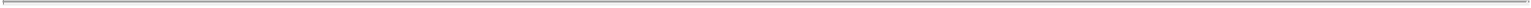 Fourth, to the payment of the remainder, if any, to the Company.Section 5.07. Proceedings by Holders. Section 6.06 of the Base Indenture shall not apply to the Notes. Except to enforce the right to receive payment of principal (including, if applicable, the Fundamental Change Repurchase Price) or interest when due, or the right to receive payment or delivery of the consideration due upon conversion, no Holder of any Note shall have any right by virtue of or by availing of any provision of the Indenture to institute any suit, action or proceeding in equity or at law upon or under or with respect to the Indenture, or for the appointment of a receiver, trustee, liquidator, custodian or other similar official, or for any other remedy hereunder, unless:such Holder previously shall have given to the Trustee written notice of an Event of Default and of the continuance thereof, as herein provided;Holders of at least 25% in aggregate principal amount of the Notes then outstanding shall have made written request upon the Trustee to institute such action, suit or proceeding in its own name as Trustee hereunder;such Holders shall have offered to the Trustee such security or indemnity reasonably satisfactory to it against any loss, liability or expense to be incurred therein or thereby;the Trustee for 60 days after its receipt of such notice, request and offer of such security or indemnity, shall have neglected or refused to institute any such action, suit or proceeding; andno direction that, in the opinion of the Trustee, is inconsistent with such written request shall have been given to the Trustee by the Holders of a majority of the aggregate principal amount of the Notes then outstanding within such 60-day period pursuant to Section 5.09,25it being understood and intended, and being expressly covenanted by the taker and Holder of every Note with every other taker and Holder and the Trustee that no one or more Holders shall have any right in any manner whatever by virtue of or by availing of any provision of the Indenture to affect, disturb or prejudice the rights of any other Holder, or to obtain or seek to obtain priority over or preference to any other such Holder, or to enforce any right under the Indenture, except in the manner herein provided and for the equal, ratable and common benefit of all Holders (except as otherwise provided herein) (it being understood that the Trustee does not have an affirmative duty to ascertain whether or not such actions or forbearances are unduly prejudicial to such Holders). For the protection and enforcement of this Section 5.07, each and every Holder and the Trustee shall be entitled to such relief as can be given either at law or in equity.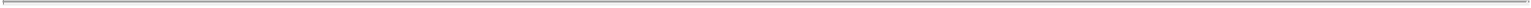 Notwithstanding any other provision of the Indenture and any provision of any Note, the right of any Holder to receive payment or delivery, as the case may be, of (x) the principal (including the Fundamental Change Repurchase Price, if applicable) of, (y) accrued and unpaid interest, if any, on, and (z) the consideration due upon conversion of, such Note, on or after the respective due dates expressed or provided for in such Note or in the Indenture, or to institute suit for the enforcement of any such payment or delivery, as the case may be, on or after such respective dates against the Company shall not be impaired or affected without the consent of such Holder.Section 5.08. Remedies Cumulative and Continuing. Except as provided in the last paragraph of Section 2.05, all powers and remedies given by this Article 5 to the Trustee or to the Holders shall, to the extent permitted by law, be deemed cumulative and not exclusive of any thereof or of any other powers and remedies available to the Trustee or the Holders of the Notes, by judicial proceedings or otherwise, to enforce the performance or observance of the covenants and agreements contained in the Indenture, and no delay or omission of the Trustee or of any Holder of any of the Notes to exercise any right or power accruing upon any Default or Event of Default shall impair any such right or power, or shall be construed to be a waiver of any such Default or Event of Default or any acquiescence therein; and, subject to the provisions of Section 5.07, every power and remedy given by this Article 5 or by law to the Trustee or to the Holders may be exercised from time to time, and as often as shall be deemed expedient, by the Trustee or by the Holders.Section 5.09. Direction of Proceedings and Waiver of Defaults by Majority of Holders. The Holders of a majority in aggregate principal amount of the Notes at the time outstanding may on behalf of the Holders of all of the Notes waive any past Default or Event of Default hereunder and its consequences except (i) a default in the payment of accrued and unpaid interest, if any, on, or the principal (including any Fundamental Change Repurchase Price) of, the Notes when due that has not been cured pursuant to the provisions of Section 5.02, (ii) a failure by the Company to pay or deliver, as the case may be, the consideration due upon conversion of the Notes or (iii) a default in respect of a covenant or provision hereof which under Article 9 cannot26be modified or amended without the consent of each Holder of an outstanding Note affected. Upon any such waiver the Company, the Trustee and the Holders of the Notes shall be restored to their former positions and rights hereunder; but no such waiver shall extend to any subsequent or other Default or Event of Default or impair any right consequent thereon. Whenever any Default or Event of Default hereunder shall have been waived as permitted by this Section 5.09, said Default or Event of Default shall for all purposes of the Notes and the Indenture be deemed to have been cured and to be not continuing; but no such waiver shall extend to any subsequent or other Default or Event of Default or impair any right consequent thereon.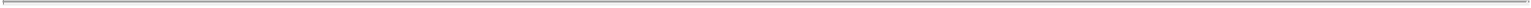 Section 5.10. Notice of Defaults. Section 7.05 of the Base Indenture is hereby amended with respect to the Notes by inserting immediately prior to the words “any Note” in the third line thereof the phrase “, or a Default or Event of Default in the payment or delivery of the consideration due upon conversion in respect of,”.Section 5.11. Undertaking to Pay Costs. All parties to the Indenture agree, and each Holder of any Note by its acceptance thereof shall be deemed to have agreed, that any court may, in its discretion, require, in any suit for the enforcement of any right or remedy under the Indenture, or in any suit against the Trustee for any action taken or omitted by it as Trustee, the filing by any party litigant in such suit of an undertaking to pay the costs of such suit and that such court may in its discretion assess reasonable costs, including reasonable attorneys’ fees and expenses, against any party litigant in such suit, having due regard to the merits and good faith of the claims or defenses made by such party litigant; provided that the provisions of this Section 5.11 (to the extent permitted by law) shall not apply to any suit instituted by the Trustee, to any suit instituted by any Holder, or group of Holders, holding in the aggregate more than 10% in principal amount of the Notes at the time outstanding, or to any suit instituted by any Holder for the enforcement of the payment of the principal of or accrued and unpaid interest, if any, on any Note (including, but not limited to, the Fundamental Change Repurchase Price, if applicable) on or after the due date expressed or provided for in such Note or to any suit for the enforcement of the right to convert any Note, or receive the consideration due upon conversion, in accordance with the provisions of Article 11.ARTICLE 6CONCERNING THE TRUSTEESection 6.01. Amendments to Article 7 of the Base Indenture. (a) Section 7.02(f) of the Base Indenture is hereby amended with respect to the Notes by inserting the word “reasonably” immediately prior to the word “satisfactory” in the second line thereof.Unless the context otherwise requires, all references in the Base Indenture to “money” shall be deemed, solely with respect to the Notes, to include Common Shares or other Reference Property underlying the Notes.27ARTICLE 7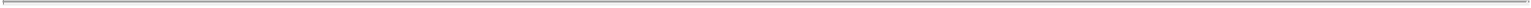 CONCERNING THE HOLDERSSection 7.01. Applicability of Section 2.14(f) of the Base Indenture. Section 2.14(f) of the Base Indenture shall not apply to the Notes.Section 7.02. Action by Holders. Whenever in the Indenture it is provided that the Holders of a specified percentage of the aggregate principal amount of the Notes may take any action (including the making of any demand or request, the giving of any notice, consent or waiver or the taking of any other action), the fact that at the time of taking any such action, the Holders of such specified percentage have joined therein may be evidenced (a) by any instrument or any number of instruments of similar tenor executed by Holders in person or by agent or proxy appointed in writing, or (b) by the record of the Holders voting in favor thereof at any meeting of Holders duly called and held in accordance with the provisions of Article 8, or (c) by a combination of such instrument or instruments and any such record of such a meeting of Holders. Whenever the Company or the Trustee solicits the taking of any action by the Holders of the Notes, the Company or the Trustee may, but shall not be required to, fix in advance of such solicitation, a date as the record date for determining Holders entitled to take such action. The record date if one is selected shall be not more than fifteen days prior to the date of commencement of solicitation of such action.Section 7.03. Proof of Execution by Holders. Subject to the provisions of Section 7.01 of the Base Indenture, Section 7.02 of the Base Indenture and Section 8.06 of this First Supplemental Indenture, proof of the execution of any instrument by a Holder or its agent or proxy shall be sufficient if made in accordance with such reasonable rules and regulations as may be prescribed by the Trustee or in such manner as shall be satisfactory to the Trustee. The holding of Notes shall be proved by the Note Register or by a certificate of the Registrar. The record of any Holders’ meeting shall be proved in the manner provided in Section 8.07.Section 7.04. Who Are Deemed Absolute Owners. The second sentence of Section 2.14(e) of the Base Indenture shall not apply to the Notes. The Company, the Trustee, any authenticating agent, any Paying Agent, any Conversion Agent and any Registrar may deem the Person in whose name a Note shall be registered upon the Note Register to be, and may treat it as, the absolute owner of such Note (whether or not such Note shall be overdue and notwithstanding any notation of ownership or other writing thereon made by any Person other than the Company or any Registrar) for the purpose of receiving payment of or on account of the principal of and (subject to Section 2.03) accrued and unpaid interest on such Note, for conversion of such Note and for all other purposes; and neither the Company nor the Trustee nor any Paying Agent nor any Conversion Agent nor any Registrar shall be affected by any notice to the contrary. All such payments or deliveries so made to any Holder for the time being, or upon its order, shall be valid, and, to the extent of the sums or Common Shares so paid or delivered, effectual to satisfy and discharge the liability for monies payable or shares deliverable upon any such Note. Notwithstanding anything to the contrary in the Indenture or the Notes following an Event of Default, any holder of a beneficial interest in a Global Note may directly enforce against the Company, without the consent, solicitation, proxy, authorization or any other action of the Depositary or any other Person, such holder’s right to exchange such beneficial interest for a Note in certificated form in accordance with the provisions of the Indenture.28Section 7.05. Company-Owned Notes. Notes that are owned as described in Section 2.10 of the Base Indenture that have been pledged in good faith may be regarded as outstanding for the purposes of such Section 2.10 if the pledgee shall establish to the satisfaction of the Trustee the pledgee’s right to so act with respect to such Notes and that the pledgee is not the Company, a Subsidiary thereof or an Affiliate of the Company or a Subsidiary thereof. In the case of a dispute as to such right, any decision by the Trustee taken upon the advice of counsel shall be full protection to the Trustee. Upon request of the Trustee, the Company shall furnish to the Trustee promptly an Officer’s Certificate listing and identifying all Notes, if any, known by the Company to be owned or held by or for the account of any of the above described Persons; and, subject to Section 7.01 of the Base Indenture, the Trustee shall be entitled to accept such Officer’s Certificate as conclusive evidence of the facts therein set forth and of the fact that all Notes not listed therein are outstanding for the purpose of any such determination.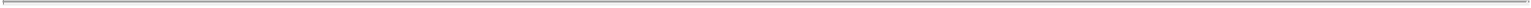 Section 7.06. Revocation of Consents; Future Holders Bound. At any time prior to (but not after) the evidencing to the Trustee, as provided in Section 7.02, of the taking of any action by the Holders of the percentage of the aggregate principal amount of the Notes specified in the Indenture in connection with such action, any Holder of a Note that is shown by the evidence to be included in the Notes the Holders of which have consented to such action may, by filing written notice with the Trustee at the Corporate Trust Office of the Trustee and upon proof of holding as provided in Section 7.03, revoke such action so far as concerns such Note. Except as aforesaid, any such action taken by the Holder of any Note shall be conclusive and binding upon such Holder and upon all future Holders and owners of such Note and of any Notes issued in exchange or substitution therefor or upon registration of transfer thereof, irrespective of whether any notation in regard thereto is made upon such Note or any Note issued in exchange or substitution therefor or upon registration of transfer thereof.ARTICLE 8HOLDERS’ MEETINGSSection 8.01. Applicability of Section 11.06 of the Base Indenture. Section 11.06 of the Base Indenture shall not apply to the Notes. Instead, the provisions set forth in this Article 8 shall, with respect to the Notes, supersede in its entirety Section 11.06 of the Base Indenture.Section 8.02. Purpose of Meetings. A meeting of Holders may be called at any time and from time to time pursuant to the provisions of this Article 8 for any of the following purposes:to give any notice to the Company or to the Trustee or to give any directions to the Trustee permitted under the Indenture, or to consent to the waiving of any Default or Event of Default hereunder (in each case, as permitted under the Indenture) and its consequences, or to take any other action authorized to be taken by Holders pursuant to any of the provisions of Article 5;29to remove the Trustee and nominate a successor trustee pursuant to the provisions of Article 7 of the Base Indenture;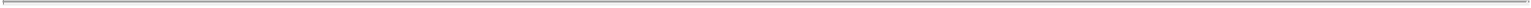 to consent to the execution of an indenture or indentures supplemental hereto pursuant to the provisions of Section 9.03; orto take any other action authorized to be taken by or on behalf of the Holders of any specified aggregate principal amount of the Notes under any other provision of the Indenture or under applicable law.Section 8.03. Call of Meetings by Trustee. The Trustee may at any time call a meeting of Holders to take any action specified in Section 8.02, to be held at such time and at such place as the Trustee shall determine. Notice of every meeting of the Holders, setting forth the time and the place of such meeting and in general terms the action proposed to be taken at such meeting and the establishment of any record date pursuant to Section 7.02, shall be mailed to Holders of such Notes at their addresses as they shall appear on the Note Register. Such notice shall also be mailed to the Company. Such notices shall be mailed not less than 20 nor more than 90 days prior to the date fixed for the meeting.Any meeting of Holders shall be valid without notice if the Holders of all Notes then outstanding are present in person or by proxy or if notice is waived before or after the meeting by the Holders of all Notes then outstanding, and if the Company and the Trustee are either present by duly authorized representatives or have, before or after the meeting, waived notice.Section 8.04. Call of Meetings by Company or Holders. In case at any time the Company, pursuant to a Board Resolution, or the Holders of at least 10% of the aggregate principal amount of the Notes then outstanding, shall have requested the Trustee to call a meeting of Holders, by written request setting forth in reasonable detail the action proposed to be taken at the meeting, and the Trustee shall not have mailed the notice of such meeting within 20 days after receipt of such request, then the Company or such Holders may determine the time and the place for such meeting and may call such meeting to take any action authorized in Section 8.02, by mailing notice thereof as provided in Section 8.03.Section 8.05. Qualifications for Voting. To be entitled to vote at any meeting of Holders a Person shall (a) be a Holder of one or more Notes on the record date pertaining to such meeting or (b) be a Person appointed by an instrument in writing as proxy by a Holder of one or more Notes on the record date pertaining to such meeting. The only Persons who shall be entitled to be present or to speak at any meeting of Holders shall be the Persons entitled to vote at such meeting and their counsel and any representatives of the Trustee and its counsel and any representatives of the Company and its counsel.Section 8.06. Regulations. Notwithstanding any other provisions of the Indenture, the Trustee may make such reasonable regulations as it may deem advisable for any meeting of Holders, in regard to proof of the holding of Notes and of the appointment of proxies, and in regard to the appointment and duties of inspectors of votes, the submission and examination of proxies, certificates and other evidence of the right to vote, and such other matters concerning the conduct of the meeting as it shall think fit.30The Trustee shall, by an instrument in writing, appoint a temporary chairman of the meeting, unless the meeting shall have been called by the Company or by Holders as provided in Section 8.04, in which case the Company or the Holders calling the meeting, as the case may be, shall in like manner appoint a temporary chairman. A permanent chairman and a permanent secretary of the meeting shall be elected by vote of the Holders of a majority in aggregate principal amount of the Notes represented at the meeting and entitled to vote at the meeting.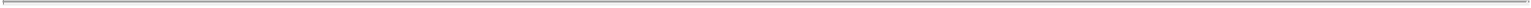 Subject to the provisions of Section 2.10 of the Base Indenture and Section 7.05, at any meeting of Holders each Holder or proxyholder shall be entitled to one vote for each $1,000 principal amount of Notes held or represented by him or her; provided, however, that no vote shall be cast or counted at any meeting in respect of any Note challenged as not outstanding and ruled by the chairman of the meeting to be not outstanding. The chairman of the meeting shall have no right to vote other than by virtue of Notes held by it or instruments in writing as aforesaid duly designating it as the proxy to vote on behalf of other Holders. Any meeting of Holders duly called pursuant to the provisions of Section 8.03 or Section 8.04 may be adjourned from time to time by the Holders of a majority of the aggregate principal amount of Notes represented at the meeting, whether or not constituting a quorum, and the meeting may be held as so adjourned without further notice.Section 8.07. Voting. The vote upon any resolution submitted to any meeting of Holders shall be by written ballot on which shall be subscribed the signatures of the Holders or of their representatives by proxy and the outstanding aggregate principal amount of the Notes held or represented by them. The permanent chairman of the meeting shall appoint two inspectors of votes who shall count all votes cast at the meeting for or against any resolution and who shall make and file with the secretary of the meeting their verified written reports in duplicate of all votes cast at the meeting. A record in duplicate of the proceedings of each meeting of Holders shall be prepared by the secretary of the meeting and there shall be attached to said record the original reports of the inspectors of votes on any vote by ballot taken thereat and affidavits by one or more Persons having knowledge of the facts setting forth a copy of the notice of the meeting and showing that said notice was mailed as provided in Section 8.03. The record shall show the aggregate principal amount of the Notes voting in favor of or against any resolution. The record shall be signed and verified by the affidavits of the permanent chairman and secretary of the meeting and one of the duplicates shall be delivered to the Company and the other to the Trustee to be preserved by the Trustee, the latter to have attached thereto the ballots voted at the meeting.Any record so signed and verified shall be conclusive evidence of the matters therein stated.Section 8.08. No Delay of Rights by Meeting. Nothing contained in this Article 8 shall be deemed or construed to authorize or permit, by reason of any call of a meeting of Holders or any rights expressly or impliedly conferred hereunder to make such call, any hindrance or delay in the exercise of any right or rights conferred upon or reserved to the Trustee or to the Holders under any of the provisions of the Indenture or of the Notes.31ARTICLE 9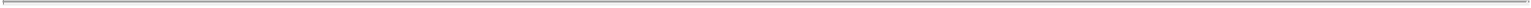 SUPPLEMENTAL INDENTURESSection 9.01. Applicability of Article 9 of the Base Indenture. Section 9.01 and Section 9.02 of the Base Indenture shall not apply to the Notes. Instead, the supplemental indenture provisions set forth in Section 9.02 and Section 9.03, respectively, shall, with respect to the Notes, supersede in their entirety Section 9.01 and Section 9.02 of the Base Indenture, and all references in the Base Indenture to such Sections and amendment and waiver provisions therein, as the case may be, shall, with respect to the Notes, be deemed to be references to Section 9.02 and Section 9.03, as applicable, and the supplemental indenture provisions set forth therein.Section 9.02. Supplemental Indentures Without Consent of Holders. The Company, at the Company’s expense, may, along with the Trustee, from time to time and at any time enter into an indenture or indentures supplemental hereto for one or more of the following purposes:to cure any ambiguity, omission, defect or inconsistency;to provide for the assumption by a Successor Company of the obligations of the Company under the Indenture pursuant to Article 10;to add guarantees with respect to the Notes;to provide for the issuance of additional Notes;to secure the Notes;to add to the covenants or Events of Default of the Company for the benefit of the Holders or surrender any right or power conferred upon the Company;to make any change that does not adversely affect the rights of any Holder, as confirmed by an Officer’s Certificate delivered to the Trustee;in connection with any Merger Event, to provide that the Notes are convertible into Reference Property, subject to the provisions of Section 11.02, and make such related changes to the terms of the Notes to the extent expressly required by Section 11.07; orto conform the provisions of the Indenture or the Notes to the “Description of notes” section of the Prospectus Supplement.Upon the written request of the Company, the Trustee is hereby authorized to join with the Company in the execution of any such supplemental indenture, to make any further appropriate agreements and stipulations that may be therein contained, but the Trustee shall not be obligated to, but may in its discretion, enter into any supplemental indenture that affects the Trustee’s own rights, duties or immunities under the Indenture or otherwise.32Any supplemental indenture authorized by the provisions of this Section 9.02 may be executed by the Company and the Trustee without the consent of the Holders of any of the Notes at the time outstanding, notwithstanding any of the provisions of Section 9.03.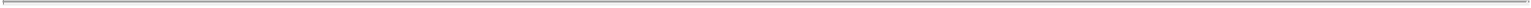 Section 9.03. Supplemental Indentures with Consent of Holders. With the consent (evidenced as provided in Article 7) of the Holders of at least a majority of the aggregate principal amount of the Notes then outstanding (determined in accordance with Article 7 and including, without limitation, consents obtained in connection with a repurchase of, or tender or exchange offer for, Notes), the Company, at the Company’s expense, may, along with the Trustee, from time to time and at any time enter into an indenture or indentures supplemental hereto for the purpose of adding any provisions to or changing in any manner or eliminating any of the provisions of the Indenture or any supplemental indenture or of modifying in any manner the rights of the Holders; provided, however, that, without the consent of each Holder of an outstanding Note affected, no such supplemental indenture shall:reduce the amount of Notes whose Holders must consent to an amendment;reduce the rate of or extend the stated time for payment of interest, including any Additional Interest, on any Note;reduce the principal of, or any premium on, or extend the Maturity Date of any Note;make any change that adversely affects the conversion rights of any Notes;impair the right to institute suit for the enforcement of any payment on any Note;waive a payment default with respect to any Note;reduce the Fundamental Change Repurchase Price of any Note or amend or modify in any manner adverse to the Holders the Company’s obligation to make such payments, whether through an amendment or waiver of provisions in the covenants, definitions or otherwise;make any Note payable in a currency, or at a place of payment, other than that stated in the Note;change the ranking of the Notes; ormake any change in this Article 9 that requires each Holder’s consent or in the waiver provisions in Section 5.03 or Section 5.09.33Upon the written request of the Company, and upon the filing with the Trustee of evidence of the consent of Holders as aforesaid and subject to Section 9.06 of the Base Indenture, the Trustee shall join with the Company in the execution of such supplemental indenture unless such supplemental indenture affects the Trustee’s own rights, duties or immunities under the Indenture or otherwise, in which case the Trustee may in its discretion, but shall not be obligated to, enter into such supplemental indenture.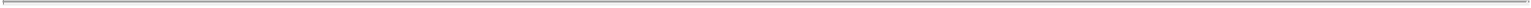 Holders do not need under this Section 9.03 to approve the particular form of any proposed supplemental indenture. It shall be sufficient if such Holders approve the substance thereof. After any such supplemental indenture becomes effective, the Company shall mail to the Holders a notice briefly describing such supplemental indenture. However, the failure to give such notice to all the Holders, or any defect in the notice, will not impair or affect the validity of the supplemental indenture.Section 9.04. Effect of Supplemental Indentures. Upon the execution of any supplemental indenture pursuant to the provisions of this Article 9, the Indenture shall be and be deemed to be modified and amended in accordance therewith and the respective rights, limitation of rights, obligations, duties and immunities under the Indenture of the Trustee, the Company and the Holders shall thereafter be determined, exercised and enforced hereunder subject in all respects to such modifications and amendments and all the terms and conditions of any such supplemental indenture shall be and be deemed to be part of the terms and conditions of the Indenture for any and all purposes.ARTICLE 10CONSOLIDATION, MERGER, SALE, CONVEYANCE AND LEASESection 10.01. Applicability of Article 5 of the Base Indenture. Article 5 of the Base Indenture shall not apply to the Notes. Instead, the consolidation, merger, sale, conveyance and lease provisions set forth in this Article 10 shall, with respect to the Notes, supersede in their entirety such Article 5 of the Base Indenture, and all references in the Base Indenture to such Article and the Company successor provisions therein, as the case may be, shall, with respect to the Notes, be deemed to be references to this Article 10 and the consolidation, merger, sale, conveyance and lease provisions set forth in this Article 10, respectively.Section 10.02. Company May Consolidate, Etc. on Certain Terms. Subject to the provisions of Section 10.03, the Company shall not consolidate with, merge with or into, or sell, convey, transfer or lease all or substantially all of its properties and assets to another Person, unless:the resulting, surviving or transferee Person (the “Successor Company”), if not the Company, shall be a corporation organized and existing under the laws of the United States of America, any State thereof or the District of Columbia, and the Successor Company (if not the Company) shall expressly assume, by supplemental indenture all of the obligations of the Company under the Notes and the Indenture; and34(b) immediately after giving effect to such transaction, no Default or Event of Default shall have occurred and be continuing under the Indenture.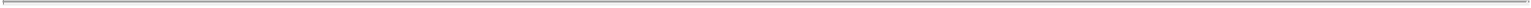 For purposes of this Section 10.02, the sale, conveyance, transfer or lease of all or substantially all of the properties and assets of one or more Subsidiaries of the Company to another Person, which properties and assets, if held by the Company instead of such Subsidiaries, would constitute all or substantially all of the properties and assets of the Company on a consolidated basis, shall be deemed to be the sale, conveyance, transfer or lease of all or substantially all of the properties and assets of the Company to another Person.Section 10.03. Successor Corporation to Be Substituted. In case of any such consolidation, merger, sale, conveyance, transfer or lease and upon the assumption by the Successor Company, by supplemental indenture, executed and delivered to the Trustee and satisfactory in form to the Trustee, of the due and punctual payment of the principal of and accrued and unpaid interest on all of the Notes, the due and punctual delivery or payment, as the case may be, of any consideration due upon conversion of the Notes and the due and punctual performance of all of the covenants and conditions of the Indenture to be performed by the Company, such Successor Company (if not the Company) shall succeed to and, except in the case of a lease of all or substantially all of the Company’s properties and assets, shall be substituted for the Company, with the same effect as if it had been named herein as the party of the first part. Such Successor Company thereupon may cause to be signed, and may issue either in its own name or in the name of the Company any or all of the Notes issuable hereunder which theretofore shall not have been signed by the Company and delivered to the Trustee; and, upon the order of such Successor Company instead of the Company and subject to all the terms, conditions and limitations in the Indenture prescribed, the Trustee shall authenticate and shall deliver, or cause to be authenticated and delivered, any Notes that previously shall have been signed and delivered by an Officer of the Company to the Trustee for authentication, and any Notes that such Successor Company thereafter shall cause to be signed and delivered to the Trustee for that purpose. All the Notes so issued shall in all respects have the same legal rank and benefit under the Indenture as the Notes theretofore or thereafter issued in accordance with the terms of the Indenture as though all of such Notes had been issued at the date of the execution hereof. In the event of any such consolidation, merger, sale, conveyance or transfer (but not in the case of a lease), upon compliance with this Article 10 the Person named as the “Company” in the first paragraph of this First Supplemental Indenture (or any successor that shall thereafter have become such in the manner prescribed in this Article 10) may be dissolved, wound up and liquidated at any time thereafter and, except in the case of a lease, such Person shall be released from its liabilities as obligor and maker of the Notes and from its obligations under the Indenture and the Notes.In case of any such consolidation, merger, sale, conveyance, transfer or lease, such changes in phraseology and form (but not in substance) may be made in the Notes thereafter to be issued as may be appropriate.35Section 10.04. Opinion of Counsel to Be Given to Trustee. No such consolidation, merger, sale, conveyance, transfer or lease shall be effective unless the Trustee shall receive an Officer’s Certificate and an Opinion of Counsel as conclusive evidence that any such consolidation, merger, sale, conveyance, transfer or lease and any such assumption and, if a supplemental indenture is required in connection with such transaction, such supplemental indenture, complies with the provisions of this Article 10.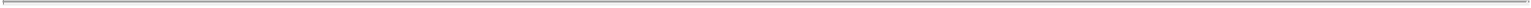 ARTICLE 11CONVERSION OF NOTESSection 11.01. Conversion Privilege. (a) Subject to and upon compliance with the provisions of this Article 11, each Holder of a Note shall have the right, at such Holder’s option, to convert all or any portion (if the portion to be converted is $1,000 principal amount or an integral multiple thereof) of such Note (i) subject to satisfaction of the conditions described in Section 11.01(b), at any time prior to the close of business on the Business Day immediately preceding March 1, 2021 and (ii) regardless of the conditions described in Section 11.01(b), on or after March 1, 2021 and prior to the close of business on the Business Day immediately preceding the Maturity Date, in each case, at an initial conversion rate of 79.5165 Common Shares (subject to adjustment as provided in this Article 11, the “Conversion Rate”) per $1,000 principal amount of Notes (subject to, and in accordance with, the settlement provisions of Section 11.02, the “Conversion Obligation”).(i) Prior to the close of business on the Business Day immediately preceding March 1, 2021, a Holder may surrender all or any portion of its Notes for conversion at any time during the five Business Day period immediately after any five consecutive Trading Day period (the “Measurement Period”) in which the Trading Price per $1,000 principal amount of Notes, as determined following a request by a Holder of Notes in accordance with this subsection (b) (i), for each Trading Day of the Measurement Period was less than 98% of the product of the Last Reported Sale Price of the Common Shares on each such Trading Day and the Conversion Rate on each such Trading Day. The Trading Prices shall be determined by the Bid Solicitation Agent pursuant to this subsection (b)(i) and the definition of Trading Price set forth in this First Supplemental Indenture. The Company shall provide written notice to the Bid Solicitation Agent of the three independent nationally recognized securities dealers selected by the Company pursuant to the definition of Trading Price, along with appropriate contact information for each. The Bid Solicitation Agent shall have no obligation to determine the Trading Price per $1,000 principal amount of Notes unless the Company has requested such determination, and the Company shall have no obligation to make such request unless a Holder provides the Company with reasonable evidence that the Trading Price per $1,000 principal amount of Notes on any Trading Day would be less than 98% of the product of the Last Reported Sale Price of the Common Shares on such Trading Day and the Conversion Rate on such Trading Day, at which time the Company shall instruct the Bid Solicitation Agent to determine the Trading Price per $1,000 principal amount of Notes beginning on the next Trading Day and on each successive Trading Day until the Trading Price per $1,000 principal amount of Notes is greater than or equal to 98% of the product of the Last Reported Sale Price of the Common Shares and the Conversion Rate. If the Company does not instruct the Bid Solicitation Agent to determine the Trading Price per $1,000 principal amount of Notes when obligated as provided in the preceding36sentence, or if the Company instructs the Bid Solicitation Agent to obtain bids and the Bid Solicitation Agent fails to make such determination, then, in either case, the Trading Price per $1,000 principal amount of Notes shall be deemed to be less than 98% of the product of the Last Reported Sale Price of the Common Shares and the Conversion Rate on each Trading Day of such failure. If the Trading Price condition set forth above has been met, the Company shall so notify the Holders, the Trustee and the Conversion Agent (if other than the Trustee). If, at any time after the Trading Price condition set forth above has been met, the Trading Price per $1,000 principal amount of Notes is greater than or equal to 98% of the product of the Last Reported Sale Price of the Common Shares and the Conversion Rate for such date, the Company shall so notify the Holders of the Notes, the Trustee and the Conversion Agent (if other than the Trustee).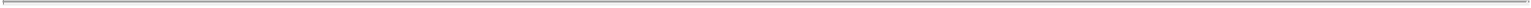 If, prior to the close of business on the Business Day immediately preceding March 1, 2021, the Company elects to:issue to all or substantially all holders of the Common Shares any rights, options or warrants entitling them, for a period of not more than 45 calendar days after the announcement date of such issuance, to subscribe for or purchase Common Shares at a price per share that is less than the average of the Last Reported Sale Prices of the Common Shares for the 10 consecutive Trading Day period ending on, and including, the Trading Day immediately preceding the date of announcement of such issuance; ordistribute to all or substantially all holders of the Common Shares the Company’s assets, securities or rights to purchase securities of the Company, which distribution has a per share value, as reasonably determined by the Board of Directors, exceeding 10% of the Last Reported Sale Price of the Common Shares on the Trading Day preceding the date of announcement for such distribution,then, in either case, the Company shall notify all Holders of the Notes, the Trustee and the Conversion Agent (if other than the Trustee) at least 50 Scheduled Trading Days prior to the Ex-Dividend Date for such issuance or distribution. Once the Company has given such notice, a Holder may surrender all or any portion of its Notes for conversion at any time until the earlier of (1) the close of business on the Business Day immediately preceding the Ex-Dividend Date for such issuance or distribution and (2) the Company’s announcement that such issuance or distribution will not take place, in each case, even if the Notes are not otherwise convertible at such time.If a transaction or event that constitutes a Fundamental Change or a Make-Whole Fundamental Change occurs prior to the close of business on the Business Day immediately preceding March 1, 2021, regardless of whether a Holder has the right to require the Company to repurchase the Notes pursuant to Section 12.02, or if the Company is a party to a consolidation, merger, binding share exchange, or transfer or lease of all or substantially all of its assets, in each case, that occurs prior to the close of business on the Business Day immediately preceding March 1, 2021 and pursuant to37which the Common Shares would be converted into cash, securities or other assets, all or any portion of a Holder’s Notes may be surrendered for conversion at any time from or after the date that is 50 Scheduled Trading Days prior to the anticipated effective date of the transaction (or, if later, the Business Day after the Company gives notice of such transaction) until 35 Trading Days after the actual effective date of such transaction or, if such transaction also constitutes a Fundamental Change, until the related Fundamental Change Repurchase Date. The Company shall notify Holders, the Trustee and the Conversion Agent (if other than the Trustee) (x) as promptly as practicable following the date the Company publicly announces such transaction but in no event less than 50 Scheduled Trading Days prior to the anticipated effective date of such transaction or (y) if the Company does not have knowledge of such transaction at least 50 Scheduled Trading Days prior to the anticipated effective date of such transaction, within one Business Day of the date upon which the Company receives notice, or otherwise becomes aware, of such transaction, but in no event later than the actual effective date of such transaction.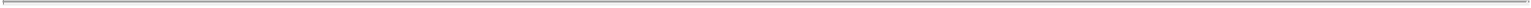 Prior to the close of business on the Business Day immediately preceding March 1, 2021, a Holder may surrender all or any portion of its Notes for conversion at any time during any calendar quarter commencing after the calendar quarter ending on September 30, 2016 (and only during such calendar quarter), if the Last Reported Sale Price of the Common Shares for at least 20 Trading Days (whether or not consecutive) during the period of 30 consecutive Trading Days ending on the last Trading Day of the immediately preceding calendar quarter is greater than or equal to 130% of the Conversion Price on each applicable Trading Day. The Conversion Agent, on behalf of the Company, shall determine at the beginning of each calendar quarter commencing after September 30, 2016 whether the Notes may be surrendered for conversion in accordance with this clause (iv) and shall notify the Company and the Trustee if the Notes become convertible in accordance with this clause (iv).Section 11.02. Conversion Procedure; Settlement upon Conversion.Subject to this Section 11.02, Section 11.03(b) and Section 11.07(a), upon conversion of any Note, the Company shall pay or deliver, as the case may be, to the converting Holder, in respect of each $1,000 principal amount of Notes being converted, cash (“Cash Settlement”), Common Shares, together with cash, if applicable, in lieu of delivering any fractional Common Shares in accordance with subsection (j) of this Section 11.02 (“Physical Settlement”) or a combination of cash and Common Shares, together with cash, if applicable, in lieu of delivering any fractional Common Shares in accordance with subsection (j) of this Section 11.02 (“Combination Settlement”), at its election, as set forth in this Section 11.02.All conversions for which the relevant Conversion Date occurs on or after March 1, 2021 shall be settled using the same Settlement Method. 38Except for any conversions for which the relevant Conversion Date occurs on or after March 1, 2021, the Company shall use the same Settlement Method for all conversions with the same Conversion Date, but the Company shall not have any obligation to use the same Settlement Method with respect to conversions with different Conversion Dates.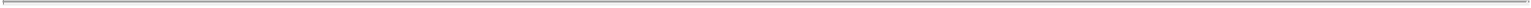 If, in respect of any Conversion Date (or the period described in the third immediately succeeding set of parentheses, as the case may be), the Company elects to deliver a notice (the “Settlement Notice”) of the relevant Settlement Method in respect of such Conversion Date (or such period, as the case may be), the Company, through the Trustee, shall deliver such Settlement Notice to converting Holders no later than the close of business on the second Trading Day immediately following the relevant Conversion Date (or, in the case of any conversions for which the relevant Conversion Date occurs on or after March 1, 2021, no later than March 1, 2021). If the Company does not elect a Settlement Method prior to the deadline set forth in the immediately preceding sentence, the Company shall no longer have the right to elect Cash Settlement or Physical Settlement and the Company shall be deemed to have elected Combination Settlement in respect of its Conversion Obligation, and the Specified Dollar Amount per $1,000 principal amount of Notes shall be equal to $1,000. Such Settlement Notice shall specify the relevant Settlement Method and in the case of an election of Combination Settlement, the relevant Settlement Notice shall indicate the Specified Dollar Amount per $1,000 principal amount of Notes. If the Company delivers a Settlement Notice electing Combination Settlement in respect of its Conversion Obligation but does not indicate a Specified Dollar Amount per $1,000 principal amount of Notes in such Settlement Notice, the Specified Dollar Amount per $1,000 principal amount of Notes shall be deemed to be $1,000.The cash, Common Shares or combination of cash and Common Shares in respect of any conversion of Notes (the “Settlement Amount”) shall be computed as follows:if the Company elects to satisfy its Conversion Obligation in respect of such conversion by Physical Settlement, the Company shall deliver to the converting Holder in respect of each $1,000 principal amount of Notes being converted a number of Common Shares equal to the Conversion Rate in effect on the Conversion Date;if the Company elects to satisfy its Conversion Obligation in respect of such conversion by Cash Settlement, the Company shall pay to the converting Holder in respect of each $1,000 principal amount of Notes being converted cash in an amount equal to the sum of the Daily Conversion Values for each of the 40 consecutive Trading Days during the related Observation Period; and39if the Company elects (or is deemed to have elected) to satisfy its Conversion Obligation in respect of such conversion by Combination Settlement, the Company shall pay or deliver, as the case may be, in respect of each $1,000 principal amount of Notes being converted, a Settlement Amount equal to the sum of the Daily Settlement Amounts for each of the 40 consecutive Trading Days during the related Observation Period.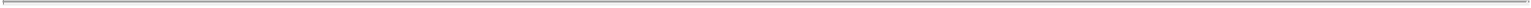 The Daily Settlement Amounts (if applicable) and the Daily Conversion Values (if applicable) shall be determined by the Company promptly following the last day of the Observation Period. Promptly after such determination of the Daily Settlement Amounts or the Daily Conversion Values, as the case may be, and the amount of cash payable in lieu of delivering any fractional Common Share, the Company shall notify the Trustee and the Conversion Agent (if other than the Trustee) of the Daily Settlement Amounts or the Daily Conversion Values, as the case may be, and the amount of cash payable in lieu of delivering fractional Common Shares. The Trustee and the Conversion Agent (if other than the Trustee) shall have no responsibility for any such determination.Subject to Section 11.02(e), before any Holder of a Note shall be entitled to convert a Note as set forth above, such Holder shall (i) in the case of a Global Note, comply with the procedures of the Depositary in effect at that time and, if required, pay funds equal to interest payable on the next Interest Payment Date to which such Holder is not entitled as set forth in Section 11.02(h) and (ii) in the case of a Physical Note (1) complete, manually sign and deliver an irrevocable notice to the Conversion Agent as set forth in the Form of Notice of Conversion (or a facsimile thereof) (a “Notice of Conversion”) at the office of the Conversion Agent and state in writing therein the principal amount of Notes to be converted and the name or names (with addresses) in which such Holder wishes the certificate or certificates for any Common Shares to be delivered upon settlement of the Conversion Obligation to be registered,surrender such Notes, duly endorsed to the Company or in blank (and accompanied by appropriate endorsement and transfer documents), at the office of the Conversion Agent, (3) if required, furnish appropriate endorsements and transfer documents and (4) if required, pay funds equal to interest payable on the next Interest Payment Date to which such Holder is not entitled as set forth in Section 11.02(h). The Trustee (and if different, the Conversion Agent) shall notify the Company of any conversion pursuant to this Article 11 on the Conversion Date for such conversion. No Notice of Conversion with respect to any Notes may be surrendered by a Holder thereof if such Holder has also delivered a Fundamental Change Repurchase Notice to the Company in respect of such Notes and has not validly withdrawn such Fundamental Change Repurchase Notice in accordance with Section 12.03.If more than one Note shall be surrendered for conversion at one time by the same Holder, the Conversion Obligation with respect to such Notes shall be computed on the basis of the aggregate principal amount of the Notes (or specified portions thereof to the extent permitted thereby) so surrendered.A Note shall be deemed to have been converted immediately prior to the close of business on the date (the “Conversion Date”) that the Holder has complied with the requirements set forth in subsection (b) above. Except as set forth in Section 11.03(b) and Section 11.07(a), the Company shall pay or deliver, as the case may be, the consideration due in respect of the Conversion Obligation on the third Business Day immediately following the40relevant Conversion Date, if the Company elects Physical Settlement, or on the third Business Day immediately following the last Trading Day of the Observation Period, in the case of any other Settlement Method. If any Common Shares are due to converting Holders, the Company shall issue or cause to be issued, and deliver (if applicable) to the Conversion Agent or to such Holder, or such Holder’s nominee or nominees, the full number of Common Shares to which such Holder shall be entitled, in certificate form or in book-entry format, in satisfaction of the Company’s Conversion Obligation.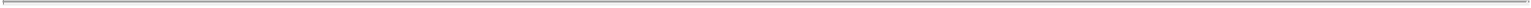 In case any Note shall be surrendered for partial conversion, the Company (1) in the case of a Global Note, shall cause the principal balance of a Global Note to be adjusted in accordance with the procedures of the Depositary in effect at that time or (2) in the case of a Physical Note, shall execute and the Trustee shall authenticate and deliver to or upon the written order of the Holder of the Note so surrendered a new Note or Notes in authorized denominations in an aggregate principal amount equal to the unconverted portion of the surrendered Note, without payment of any service charge by the converting Holder but, if required by the Company or Trustee, with payment of a sum sufficient to cover any documentary, stamp or similar issue or transfer tax or similar governmental charge required by law or that may be imposed in connection therewith as a result of the name of the Holder of the new Notes issued upon such conversion being different from the name of the Holder of the old Notes surrendered for such conversion.If a Holder submits a Note for conversion, the Company shall pay any documentary, stamp or similar issue or transfer tax due on the issue of any Common Shares upon conversion, unless the tax is due because the Holder requests such shares to be issued in a name other than the Holder’s name, in which case the Holder shall pay that tax. The Conversion Agent may refuse to deliver the certificates representing the Common Shares being issued in a name other than the Holder’s name until the Trustee receives a sum sufficient to pay any tax that is due by such Holder in accordance with the immediately preceding sentence.Except as provided in Section 11.04, no adjustment shall be made for dividends on any Common Shares issued upon the conversion of any Note as provided in this Article 11.Upon the conversion of an interest in a Global Note, the Trustee, or the Custodian at the direction of the Trustee, shall make a notation on such Global Note as to the reduction in the principal amount represented thereby. The Company shall notify the Trustee in writing of any conversion of Notes effected through any Conversion Agent other than the Trustee.Upon conversion, a Holder shall not receive any separate cash payment for accrued and unpaid interest, if any, except as set forth below, and the Company shall not adjust the Conversion Rate to adjust for any accrued and unpaid interest on the Notes. The Company’s settlement of the full Conversion Obligation shall be deemed to satisfy in full its obligation to pay the principal amount of the Note and accrued and unpaid interest, if any, to, but excluding, the relevant Conversion Date. As a result, accrued and unpaid interest, if any, to, but excluding, the relevant Conversion Date shall be deemed to be paid in full rather than cancelled, extinguished or forfeited. Upon a conversion of Notes into a combination of cash and Common41Shares, accrued and unpaid interest will be deemed to be paid first out of the cash paid upon such conversion. Notwithstanding the foregoing, if Notes are converted after the close of business on a Regular Record Date, Holders of such Notes as of the close of business on such Regular Record Date will receive the full amount of interest payable on such Notes on the corresponding Interest Payment Date notwithstanding the conversion. Notes surrendered for conversion during the period from the close of business on any Regular Record Date to the open of business on the immediately following Interest Payment Date must be accompanied by funds equal to the amount of interest payable on the Notes so converted; provided that no such payment shall be required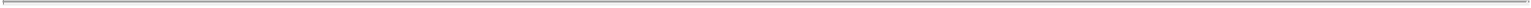 for conversions following the Regular Record Date immediately preceding the Maturity Date; (2) if the Company has specified a Fundamental Change Repurchase Date that is after a Regular Record Date and on or prior to the Business Day immediately following the corresponding Interest Payment Date; orto the extent of any Defaulted Amounts, if any Defaulted Amounts exist at the time of conversion with respect to such Note. Therefore, for the avoidance of doubt, all Holders of record on the Regular Record Date immediately preceding the Maturity Date shall receive the full interest payment due on the Maturity Date regardless of whether their Notes have been converted following such Regular Record Date.The Person in whose name the Common Shares shall be issuable upon conversion shall be treated as a stockholder of record as of the close of business on the relevant Conversion Date (if the Company elects to satisfy the related Conversion Obligation by Physical Settlement) or the last Trading Day of the relevant Observation Period (if the Company elects (or is deemed to have elected) to satisfy the related Conversion Obligation by Combination Settlement), as the case may be. Upon a conversion of Notes, such Person shall no longer be a Holder of such Notes surrendered for conversion.The Company shall not issue any fractional Common Shares upon conversion of the Notes and shall instead pay cash in lieu of delivering any fractional Common Shares issuable upon conversion based on the Daily VWAP for the relevant Conversion Date (in the case of Physical Settlement) or based on the Daily VWAP for the last Trading Day of the relevant Observation Period (in the case of Combination Settlement). For each Note surrendered for conversion, if the Company has elected Combination Settlement, the full number of Common Shares that shall be issued upon conversion thereof shall be computed on the basis of the aggregate Daily Settlement Amounts for the relevant Observation Period and any fractional Common Shares remaining after such computation shall be paid in cash.Section 11.03. Increased Conversion Rate Applicable to Certain Notes Surrendered in Connection with Make-Whole Fundamental Changes. (a) If a Make-Whole Fundamental Change occurs or becomes effective prior to the Maturity Date and a Holder elects to convert its Notes in connection with such Make-Whole Fundamental Change, the Company shall, under the circumstances described below, increase the Conversion Rate for the Notes so surrendered for conversion by a number of additional Common Shares (the “Additional Shares”), as described below. A conversion of Notes shall be deemed for these purposes to be “in connection with” such Make-Whole Fundamental Change if the relevant Notice of Conversion is received by the Conversion Agent from, and including, the Effective Date of the Make-Whole Fundamental Change up to, and including, the Business Day immediately prior to the related Fundamental42Change Repurchase Date (or, in the case of a Make-Whole Fundamental Change that would have been a Fundamental Change but for the proviso in clause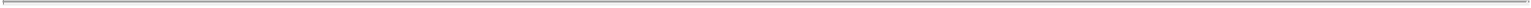 of the definition thereof, the 35th Trading Day immediately following the Effective Date of such Make-Whole Fundamental Change) (such period, the “Make-Whole Fundamental Change Period”).Upon surrender of Notes for conversion in connection with a Make-Whole Fundamental Change pursuant to Section 11.01(b)(iii), the Company shall, at its option, satisfy the related Conversion Obligation by Physical Settlement, Cash Settlement or Combination Settlement in accordance with Section 11.02; provided, however, that if, at the effective time of a Make-Whole Fundamental Change described in clause (b) of the definition of Fundamental Change, the Reference Property following such Make-Whole Fundamental Change is composed entirely of cash, for any conversion of Notes following the Effective Date of such Make-Whole Fundamental Change, the Conversion Obligation shall be calculated based solely on the Share Price for the transaction and shall be deemed to be an amount of cash per $1,000 principal amount of converted Notes equal to the Conversion Rate (including any adjustment for Additional Shares), multiplied by such Share Price. In such event, the Conversion Obligation shall be paid to Holders in cash on the third Business Day following the Conversion Date. The Company shall notify the Holders of Notes of the Effective Date of any Make-Whole Fundamental Change and issue a press release announcing such Effective Date no later than five Business Days after such Effective Date.The number of Additional Shares, if any, by which the Conversion Rate shall be increased shall be determined by reference to the table below, based on the date on which the Make-Whole Fundamental Change occurs or becomes effective (the “Effective Date”) and the price (the “Share Price”) paid (or deemed to be paid) per Common Share in the Make-Whole Fundamental Change. If the holders of the Common Shares receive in exchange for their Common Shares only cash in a Make-Whole Fundamental Change described in clause (b) of the definition of Fundamental Change, the Share Price shall be the cash amount paid per share. Otherwise, the Share Price shall be the average of the Last Reported Sale Prices of the Common Shares over the five Trading Day period ending on, and including, the Trading Day immediately preceding the Effective Date of the Make-Whole Fundamental Change. The Board of Directors shall make appropriate adjustments to the Share Price, in its good faith determination, to account for any adjustment to the Conversion Rate that becomes effective, or any event requiring an adjustment to the Conversion Rate where the Ex-Dividend Date, Effective Date (as such term is used in Section 11.04) or expiration date of the event occurs during such five consecutive Trading Day period.The Share Prices set forth in the column headings of the table below shall be adjusted as of any date on which the Conversion Rate of the Notes is otherwise adjusted. The adjusted Share Prices shall equal the Share Prices applicable immediately prior to such adjustment, multiplied by a fraction, the numerator of which is the Conversion Rate immediately prior to such adjustment giving rise to the Share Price adjustment and the denominator of which is the Conversion Rate as so adjusted. The number of Additional Shares set forth in the table below shall be adjusted in the same manner and at the same time as the Conversion Rate as set forth in Section 11.04.43The following table sets forth the number of Additional Shares by which the Conversion Rate shall be increased per $1,000 principal amount of Notes pursuant to this Section 11.03 for each Share Price and Effective Date set forth below: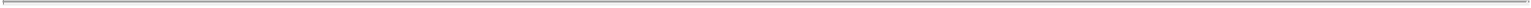 The exact Share Prices and Effective Dates may not be set forth in the table above, in which case:if the Share Price is between two Share Prices in the table above or the Effective Date is between two Effective Dates in the table, the number of Additional Shares shall be determined by a straight-line interpolation between the number of Additional Shares set forth for the higher and lower Share Prices and the earlier and later Effective Dates, as applicable, based on a 365-day year;if the Share Price is greater than $70.00 per share (subject to adjustment in the same manner as the Share Prices set forth in the column headings of the table above pursuant to subsection (d) above), no Additional Shares shall be added to the Conversion Rate; andif the Share Price is less than $10.48 per share (subject to adjustment in the same manner as the Share Prices set forth in the column headings of the table above pursuant to subsection (d) above), no Additional Shares shall be added to the Conversion Rate.Notwithstanding the foregoing, in no event shall the Conversion Rate per $1,000 principal amount of Notes exceed 95.4198 Common Shares, subject to adjustment in the same manner as the Conversion Rate pursuant to Section 11.04.Nothing in this Section 11.03 shall prevent an adjustment to the Conversion Rate pursuant to Section 11.04 in respect of a Make-Whole Fundamental Change.Section 11.04. Adjustment of Conversion Rate. The Conversion Rate shall be adjusted from time to time by the Company if any of the following events occurs, except that the Company shall not make any adjustments to the Conversion Rate if Holders of the Notes participate (other than in the case of (x) a share split or share combination or (y) a tender or exchange offer), at the same time and upon the same terms as holders of the Common Shares and solely as a result of holding the Notes, in any of the transactions described in this Section 11.04, without having to convert their Notes, as if they held a number of Common Shares equal to the Conversion Rate, multiplied by the principal amount (expressed in thousands) of Notes held by such Holder.44If the Company exclusively issues Common Shares as a dividend or distribution on Common Shares, or if the Company effects a share split or share combination, the Conversion Rate shall be adjusted based on the following formula: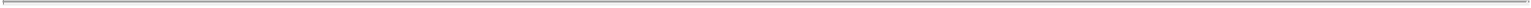 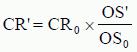 where,CR0= the Conversion Rate in effect immediately prior to the open of business on the Ex-Dividend Date of such dividend or distribution, or immediately prior to the open of business on the Effective Date of such share split or share combination, as applicable;CR’=	the Conversion Rate in effect immediately after the open of business on such Ex-Dividend Date or Effective Date;OS0=	the number of Common Shares outstanding immediately prior to the open of business on such Ex-Dividend Date or Effective Date; andOS’=	the number of Common Shares outstanding immediately after giving effect to such dividend, distribution, share split or share combination.Any adjustment made under this Section 11.04(a) shall become effective immediately after the open of business on the Ex-Dividend Date for such dividend or distribution, or immediately after the open of business on the Effective Date for such share split or share combination, as applicable. If any dividend or distribution of the type described in this Section 11.04(a) is declared but not so paid or made, the Conversion Rate shall be immediately readjusted, effective as of the date the Board of Directors determines not to pay such dividend or distribution, to the Conversion Rate that would then be in effect if such dividend or distribution had not been declared.If the Company issues to all or substantially all holders of the Common Shares any rights, options or warrants entitling them, for a period of not more than 45 calendar days after the announcement date of such issuance, to subscribe for or purchase Common Shares at a price per share that is less than the average of the Last Reported Sale Prices of the Common Shares for the 10 consecutive Trading Day period ending on, and including, the Trading Day immediately preceding the date of announcement of such issuance, the Conversion Rate shall be increased based on the following formula:45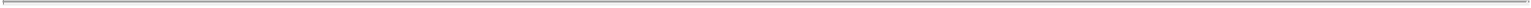 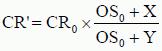 =  the total number of Common Shares issuable pursuant to such rights, options or warrants; and= the number of Common Shares equal to the aggregate price payable to exercise such rights, options or warrants, divided by the average of the Last Reported Sale Prices of the Common Shares over the 10 consecutive Trading Day period ending on, and including, the Trading Day immediately preceding the date of announcement of the issuance of such rights, options or warrants.Any increase made under this Section 11.04(b) shall be made successively whenever any such rights, options or warrants are issued and shall become effective immediately after the open of business on the Ex-Dividend Date for such issuance. To the extent that Common Shares are not delivered after the expiration of such rights, options or warrants, the Conversion Rate shall be decreased to the Conversion Rate that would then be in effect had the increase with respect to the issuance of such rights, options or warrants been made on the basis of delivery of only the number of Common Shares actually delivered. If such rights, options or warrants are not so issued, the Conversion Rate shall be decreased to the Conversion Rate that would then be in effect if such Ex-Dividend Date for such issuance had not occurred.For purposes of this Section 11.04(b) and for the purpose of Section 11.01(b)(ii)(A), in determining whether any rights, options or warrants entitle the holders to subscribe for or purchase Common Shares at less than such average of the Last Reported Sale Prices of the Common Shares for the 10 consecutive Trading Day period ending on, and including, the Trading Day immediately preceding the date of announcement for such issuance, and in determining the aggregate offering price of such Common Shares, there shall be taken into account any consideration received by the Company for such rights, options or warrants and any amount payable on exercise or conversion thereof, the value of such consideration, if other than cash, to be determined by the Board of Directors.46If the Company distributes shares of its Capital Stock, evidences of its indebtedness, other assets or property of the Company or rights, options or warrants to acquire its Capital Stock or other securities, to all or substantially all holders of the Common Shares, excluding (i) dividends, distributions or issuances as to which an adjustment was effected pursuant to Section 11.04(a) or Section 11.04(b), (ii) dividends or distributions paid exclusively in cash as to which the provisions set forth in Section 11.04(d) shall apply, and (iii) Spin-Offs as to which the provisions set forth below in this Section 11.04(c) shall apply (any of such shares of Capital Stock, evidences of indebtedness, other assets or property or rights, options or warrants to acquire Capital Stock or other securities, the “Distributed Property”), then the Conversion Rate shall be increased based on the following formula: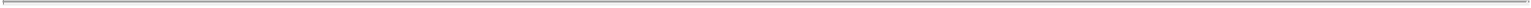 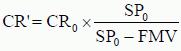 where,CR0=	the Conversion Rate in effect immediately prior to the open of business on the Ex-Dividend Date for such distribution;CR’=	the Conversion Rate in effect immediately after the open of business on such Ex-Dividend Date;SP0= the average of the Last Reported Sale Prices of the Common Shares over the 10 consecutive Trading Day period ending on, and including, the Trading Day immediately preceding the Ex-Dividend Date for such distribution; andFMV= the fair market value (as determined by the Board of Directors) of the Distributed Property with respect to each outstanding Common Share on the Ex-Dividend Date for such distribution.Any increase made under the portion of this Section 11.04(c) above shall become effective immediately after the open of business on the Ex-Dividend Date for such distribution. If such distribution is not so paid or made, the Conversion Rate shall be decreased to the Conversion Rate that would then be in effect if such distribution had not been declared. Notwithstanding the foregoing, if “FMV” (as defined above) is equal to or greater than “SP0” (as defined above), in lieu of the foregoing increase, each Holder of a Note shall receive, in respect of each $1,000 principal amount thereof, at the same time and upon the same terms as holders of the Common Shares receive the Distributed Property, the amount and kind of Distributed Property such Holder would have received if such Holder owned a number of Common Shares equal to the Conversion Rate in effect on the Ex-Dividend Date for the distribution. If the Board of Directors determines the “FMV” (as defined above) of any distribution for purposes of this Section 11.04(c) by reference to the actual or when-issued trading market for any securities, it shall in doing so consider the prices in such market over the same period used in computing the Last Reported Sale Prices of the Common Shares over the 10 consecutive Trading Day period ending on, and including, the Trading Day immediately preceding the Ex-Dividend Date for such distribution.47With respect to an adjustment pursuant to this Section 11.04(c) where there has been a payment of a dividend or other distribution on the Common Shares of shares of Capital Stock of any class or series, or similar equity interest, of or relating to a Subsidiary or other business unit of the Company, that are, or, when issued, will be, listed or admitted for trading on a U.S. national securities exchange (a “Spin-Off”), the Conversion Rate shall be increased based on the following formula: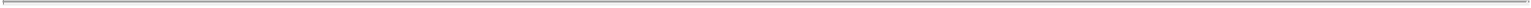 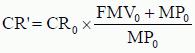 where,CR0=	the Conversion Rate in effect immediately prior to the end of the Valuation Period;CR’=	the Conversion Rate in effect immediately after the end of the Valuation Period;FMV0= the average of the Last Reported Sale Prices of the Capital Stock or similar equity interest distributed to holders of the Common Shares applicable to one Common Share (determined by reference to the definition of Last Reported Sale Price as set forth in Section 1.02 as if references therein to Common Shares were to such Capital Stock or similar equity interest) over the first 10 consecutive Trading Day period after, and including, the Ex-Dividend Date of the Spin-Off (the “Valuation Period”); andMP0=	the average of the Last Reported Sale Prices of the Common Shares over the Valuation Period.The increase to the Conversion Rate under the preceding paragraph shall occur on the last Trading Day of the Valuation Period; provided that (x) in respect of any conversion of Notes for which Physical Settlement is applicable, if the relevant Conversion Date occurs during the Valuation Period, references in the portion of this Section 11.04(c) related to Spin-Offs to 10 Trading Days shall be deemed to be replaced with such lesser number of Trading Days as have elapsed between the Ex-Dividend Date of such Spin-Off and the Conversion Date in determining the Conversion Rate and (y) in respect of any conversion of Notes for which Cash Settlement or Combination Settlement is applicable, for any Trading Day that falls within the relevant Observation Period for such conversion and within the Valuation Period, references in the portion of this Section 11.04(c) related to Spin-Offs to 10 Trading Days shall be deemed to be replaced with such lesser number of Trading Days as have elapsed between the Ex-Dividend Date of such Spin-Off and such Trading Day in determining the Conversion Rate as of such Trading Day. If the Ex-Dividend Date of the Spin-Off is after the 10th Trading Day immediately preceding, and including, the end of any Observation Period in respect of a conversion of Notes, references in the preceding paragraph to 10 Trading Days will be deemed to be replaced, solely in respect of that conversion of Notes, with such lesser number of Trading Days as have elapsed from, and including, the Ex-Dividend Date for the Spin-Off to, and including, the last Trading Day of such Observation Period.48For purposes of this Section 11.04(c) (and subject in all respect to Section 11.11), rights, options or warrants distributed by the Company to all holders of the Common Shares entitling them to subscribe for or purchase shares of the Company’s Capital Stock, including Common Shares (either initially or under certain circumstances), which rights, options or warrants, until the occurrence of a specified event or events (“Trigger Event”): (i) are deemed to be transferred with such Common Shares; (ii) are not exercisable; and (iii) are also issued in respect of future issuances of the Common Shares, shall be deemed not to have been distributed for purposes of this Section 11.04(c) (and no adjustment to the Conversion Rate under this Section 11.04(c) will be required) until the occurrence of the earliest Trigger Event, whereupon such rights, options or warrants shall be deemed to have been distributed and an appropriate adjustment (if any is required) to the Conversion Rate shall be made under this Section 11.04(c). If any such right, option or warrant, including any such existing rights, options or warrants distributed prior to the date hereof, are subject to events, upon the occurrence of which such rights, options or warrants become exercisable to purchase different securities, evidences of indebtedness or other assets, then the date of the occurrence of any and each such event shall be deemed to be the date of distribution and Ex-Dividend Date with respect to new rights, options or warrants with such rights (in which case the existing rights, options or warrants shall be deemed to terminate and expire on such date without exercise by any of the holders thereof). In addition, in the event of any distribution (or deemed distribution) of rights, options or warrants, or any Trigger Event or other event (of the type described in the immediately preceding sentence) with respect thereto that was counted for purposes of calculating a distribution amount for which an adjustment to the Conversion Rate under this Section 11.04(c) was made, (1) in the case of any such rights, options or warrants that shall all have been redeemed or purchased without exercise by any holders thereof, upon such final redemption or purchase (x) the Conversion Rate shall be readjusted as if such rights, options or warrants had not been issued and (y) the Conversion Rate shall then again be readjusted to give effect to such distribution, deemed distribution or Trigger Event, as the case may be, as though it were a cash distribution, equal to the per share redemption or purchase price received by a holder or holders of Common Shares with respect to such rights, options or warrants (assuming such holder had retained such rights, options or warrants), made to all holders of Common Shares as of the date of such redemption or purchase, and (2) in the case of such rights, options or warrants that shall have expired or been terminated without exercise by any holders thereof, the Conversion Rate shall be readjusted as if such rights, options and warrants had not been issued.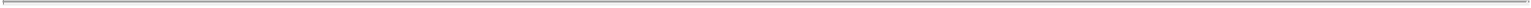 For purposes of Section 11.04(a),Section 11.04(b) and this Section 11.04(c), if any dividend or distribution to which this Section 11.04(c) is applicable also includes one or both of:a dividend or distribution of Common Shares to which Section 11.04(a) is applicable (the “Clause A Distribution”); ora dividend or distribution of rights, options or warrants to which Section 11.04(b) is applicable (the “Clause B Distribution”), 49then, in either case, (1) such dividend or distribution, other than the Clause A Distribution and the Clause B Distribution, shall be deemed to be a dividend or distribution to which this Section 11.04(c) is applicable (the “Clause C Distribution”) and any Conversion Rate adjustment required by this Section 11.04(c) with respect to such Clause C Distribution shall then be made, and (2) the Clause A Distribution and Clause B Distribution shall be deemed to immediately follow the Clause C Distribution and any Conversion Rate adjustment required by Section 11.04(a) and Section 11.04(b) with respect thereto shall then be made, except that, if determined by the Company (I) the “Ex-Dividend Date” of the Clause A Distribution and the Clause B Distribution shall be deemed to be the Ex-Dividend Date of the Clause C Distribution and (II) any Common Shares included in the Clause A Distribution or Clause B Distribution shall be deemed not to be “outstanding immediately prior to the open of business on such Ex-Dividend Date or Effective Date” within the meaning of Section 11.04(a) or “outstanding immediately prior to the open of business on such Ex-Dividend Date” within the meaning of Section 11.04(b).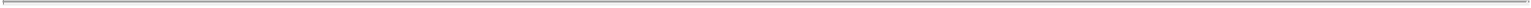 If any cash dividend or distribution is made to all or substantially all holders of the Common Shares, excluding any consideration payable in connection with a tender offer or exchange offer made by the Company or any of its Subsidiaries, the Conversion Rate shall be adjusted based on the following formula: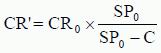 =  the amount in cash per share the Company distributes to all or substantially all holders of the Common Shares.Any increase pursuant to this Section 11.04(d) shall become effective immediately after the open of business on the Ex-Dividend Date for such dividend or distribution. If such dividend or distribution is not so paid, the Conversion Rate shall be decreased, effective as of the date the Board of Directors determines not to make or pay such dividend or distribution, to be the Conversion Rate that would then be in effect if such dividend or distribution had not been declared. Notwithstanding the foregoing, if “C” (as defined above) is equal to or greater than “SP0” (as defined above), in lieu of the foregoing increase, each Holder of a Note shall receive, for each $1,000 principal amount of Notes, at the same time and upon the same terms as holders of the Common Shares, the amount of cash that such Holder would have received if such Holder owned a number of Common Shares equal to the Conversion Rate on the Ex-Dividend Date for such cash dividend or distribution.50If the Company or any of its Subsidiaries make a payment in respect of a tender or exchange offer for the Common Shares, to the extent that the cash and value of any other consideration included in the payment per Common Share exceeds the average of the Last Reported Sale Prices of the Common Shares over the 10 consecutive Trading Day period commencing on, and including, the Trading Day next succeeding the last date on which tenders or exchanges may be made pursuant to such tender or exchange offer, the Conversion Rate shall be increased based on the following formula: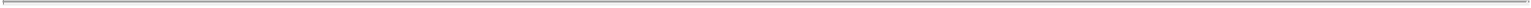 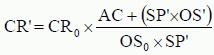 where,CR0= the Conversion Rate in effect immediately prior to the close of business on the 10th Trading Day immediately following, and including, the Trading Day next succeeding the date such tender or exchange offer expires;CR’= the Conversion Rate in effect immediately after the close of business on the 10th Trading Day immediately following, and including, the Trading Day next succeeding the date such tender or exchange offer expires;AC= the aggregate value of all cash and any other consideration (as determined by the Board of Directors) paid or payable for Common Shares purchased in such tender or exchange offer;OS0= the number of Common Shares outstanding immediately prior to the date such tender or exchange offer expires (prior to giving effect to the purchase of all Common Shares accepted for purchase or exchange in such tender or exchange offer);OS’= the number of Common Shares outstanding immediately after the date such tender or exchange offer expires (after giving effect to the purchase of all Common Shares accepted for purchase or exchange in such tender or exchange offer); andSP’= the average of the Last Reported Sale Prices of the Common Shares over the 10 consecutive Trading Day period commencing on, and including, the Trading Day next succeeding the date such tender or exchange offer expires.The increase to the Conversion Rate under this Section 11.04(e) shall occur at the close of business on the 10th Trading Day immediately following, and including, the Trading Day next succeeding the date such tender or exchange offer expires; provided that (x) in respect of any conversion of Notes for which Physical Settlement is applicable, if the relevant Conversion Date occurs during the 10 Trading Days immediately following, and including, the Trading Day next succeeding the expiration date of any tender or exchange offer, references in this Section 11.04(e) with respect to 10 Trading Days shall be deemed replaced with such lesser number of Trading51Days as have elapsed between the date that such tender or exchange offer expires and the Conversion Date in determining the Conversion Rate and (y) in respect of any conversion of Notes for which Cash Settlement or Combination Settlement is applicable, for any Trading Day that falls within the relevant Observation Period for such conversion and within the 10 Trading Days immediately following, and including, the Trading Day next succeeding the expiration date of any tender or exchange offer, references in this Section 11.04(e) with respect to 10 Trading Days shall be deemed replaced with such lesser number of Trading Days as have elapsed between the expiration date of such tender or exchange offer and such Trading Day in determining the Conversion Rate as of such Trading Day. In addition, if the Trading Day next succeeding the date such tender or exchange offer expires is after the 10th Trading Day immediately preceding, and including, the end of any Observation Period in respect of a conversion of Notes, references in the preceding paragraph to 10 Trading Days shall be deemed to be replaced, solely in respect of that conversion of Notes, with such lesser number of Trading Days as have elapsed from, and including, the Trading Day next succeeding the date such tender or exchange offer expires to, and including, the last Trading Day of such Observation Period.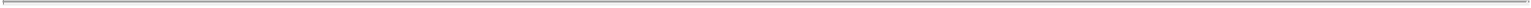 Notwithstanding this Section 11.04 or any other provision of the Indenture or the Notes, if a Conversion Rate adjustment becomes effective on any Ex-Dividend Date, and a Holder that has converted its Notes on or after such Ex-Dividend Date and on or prior to the related Record Date would be treated as the record holder of the Common Shares as of the related Conversion Date as described under Section 11.02(i) based on an adjusted Conversion Rate for such Ex-Dividend Date, then, notwithstanding the Conversion Rate adjustment provisions in this Section 11.04, the Conversion Rate adjustment relating to such Ex-Dividend Date shall not be made for such converting Holder. Instead, such Holder shall be treated as if such Holder were the record owner of the Common Shares on an unadjusted basis and participate in the related dividend, distribution or other event giving rise to such adjustment.Except as stated herein, the Company shall not adjust the Conversion Rate for the issuance of Common Shares or any securities convertible into or exchangeable for Common Shares or the right to purchase Common Shares or such convertible or exchangeable securities.In addition to those adjustments required by clauses (a), (b), (c), (d) and (e) of this Section 11.04, and to the extent permitted by applicable law and subject to the applicable rules of any exchange on which any of the Company’s securities are then listed, the Company from time to time may increase the Conversion Rate by any amount for a period of at least 20 Business Days if the Board of Directors determines that such increase would be in the Company’s best interest. In addition, to the extent permitted by applicable law and subject to the applicable rules of any exchange on which any of the Company’s securities are then listed, the Company may (but is not required to) increase the Conversion Rate to avoid or diminish any income tax to holders of Common Shares or rights to purchase Common Shares in connection with a dividend or distribution of Common Shares (or rights to acquire Common Shares) or similar event. Whenever the Conversion Rate is increased pursuant to either of the preceding two sentences, the Company shall mail to the Holder of each Note at its last address appearing on the Note Register a notice of the increase at least 15 days prior to the date the increased Conversion Rate takes effect, and such notice shall state the increased Conversion Rate and the period during which it will be in effect.52Notwithstanding anything to the contrary in this Article 11, the Conversion Rate shall not be adjusted: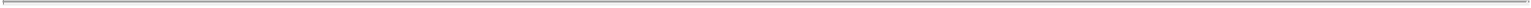 upon the issuance of any Common Shares pursuant to any present or future plan providing for the reinvestment of dividends or interest payable on the Company’s securities and the investment of additional optional amounts in Common Shares under any plan;upon the issuance of any Common Shares or options or rights to purchase those shares pursuant to any present or future employee, director or consultant benefit plan or program of or assumed by the Company or any of the Company’s Subsidiaries;upon the issuance of any Common Shares pursuant to any option, warrant, right or exercisable, exchangeable or convertible security not described in clause (ii) of this subsection and outstanding as of the date the Notes were first issued;upon the repurchase of any Common Shares pursuant to an open-market share purchase program or other buy-back transaction, including structured or derivative transactions, that is not a tender offer or exchange offer of the kind described in Section 11.04(e) above;as a result of a tender offer solely to holders of fewer than 100 Common Shares;solely for a change in the par value of the Common Shares; orfor accrued and unpaid interest, if any.All calculations and other determinations under this Article 11 shall be made by the Company and shall be made to the nearest one-ten thousandth (1/10,000th) of a share. The Company shall not be required to make an adjustment in the Conversion Rate unless the adjustment would require a change of at least 1% in the Conversion Rate. However, the Company shall carry forward any adjustments that are less than 1% of the Conversion Rate and make such carried forward adjustments (1) upon conversion of any Note (x) if Cash Settlement or Combination Settlement is applicable to such conversion, on each Trading Day in the Observation Period for such conversion and (y) if Physical Settlement is applicable to such conversion, on the relevant Conversion Date and (2) on each anniversary of the original issue date of the Notes, in each case, without duplication and regardless of whether the aggregate adjustment is less than 1%.53Whenever the Conversion Rate is adjusted as herein provided, the Company shall promptly file with the Trustee (and the Conversion Agent if not the Trustee) an Officer’s Certificate setting forth the Conversion Rate after such adjustment and setting forth a brief statement of the facts requiring such adjustment. Unless and until a Responsible Officer of the Trustee shall have received such Officer’s Certificate, the Trustee shall not be deemed to have knowledge of any adjustment of the Conversion Rate and may assume without inquiry that the last Conversion Rate of which it has knowledge is still in effect. Promptly after delivery of such certificate, the Company shall prepare a notice of such adjustment of the Conversion Rate setting forth the adjusted Conversion Rate and the date on which each adjustment becomes effective and shall mail such notice of such adjustment of the Conversion Rate to each Holder at its last address appearing on the Note Register of the Indenture. Failure to deliver such notice shall not affect the legality or validity of any such adjustment.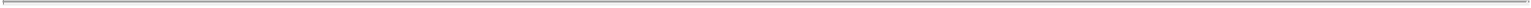 For purposes of this Section 11.04, the number of Common Shares at any time outstanding shall not include Common Shares held in the treasury of the Company so long as the Company does not pay any dividend or make any distribution on Common Shares held in the treasury of the Company, but shall include Common Shares issuable in respect of scrip certificates issued in lieu of fractions of Common Shares.Section 11.05. Adjustments of Prices. Whenever any provision of the Indenture requires the Company to calculate the Last Reported Sale Prices, the Daily VWAPs, the Daily Conversion Values or the Daily Settlement Amounts over a span of multiple days (including an Observation Period and the period for determining the Share Price for purposes of a Make-Whole Fundamental Change), the Board of Directors shall make appropriate adjustments to each to account for any adjustment to the Conversion Rate that becomes effective, or any event requiring an adjustment to the Conversion Rate where the Ex-Dividend Date, Effective Date or expiration date, as the case may be, of the event occurs, at any time during the period when the Last Reported Sale Prices, the Daily VWAPs, the Daily Conversion Values or the Daily Settlement Amounts are to be calculated.Section 11.06. Shares to Be Fully Paid. The Company shall provide, free from preemptive rights, out of its authorized but unissued shares or shares held in treasury, sufficient Common Shares to provide for conversion of the Notes from time to time as such Notes are presented for conversion (assuming delivery of the maximum number of Additional Shares pursuant to Section 11.03 and that at the time of computation of such number of shares, all such Notes would be converted by a single Holder and that Physical Settlement were applicable).Section 11.07. Effect of Recapitalizations, Reclassifications and Changes of the Common Shares.In the case of:any recapitalization, reclassification or change of the Common Shares (other than changes resulting from a subdivision or combination),any consolidation, merger, combination or similar transaction involving the Company,54any sale, lease or other transfer to a third party of the consolidated assets of the Company and the Company’s Subsidiaries substantially as an entirety, or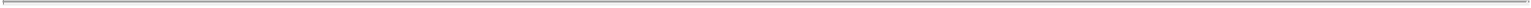 any statutory share exchange,in each case, as a result of which the Common Shares would be converted into, or exchanged for, stock, other securities, other property or assets (including cash or any combination thereof) (any such event, a “Merger Event”), then, at and after the effective time of such Merger Event, the right to convert each $1,000 principal amount of Notes shall be changed into a right to convert such principal amount of Notes into the kind and amount of shares of stock, other securities or other property or assets (including cash or any combination thereof) that a holder of a number of Common Shares equal to the Conversion Rate immediately prior to such Merger Event would have owned or been entitled to receive (the “Reference Property,” with each “unit of Reference Property” meaning the kind and amount of Reference Property that a holder of one Common Share is entitled to receive) upon such Merger Event and, prior to or at the effective time of such Merger Event, the Company or the successor or purchasing Person, as the case may be, shall execute with the Trustee a supplemental indenture permitted under Section 9.02(h) providing for such change in the right to convert each $1,000 principal amount of Notes; provided, however, that at and after the effective time of the Merger Event (A) the Company shall continue to have the right to determine the form of consideration to be paid or delivered, as the case may be, upon conversion of Notes in accordance with Section 11.02 and (B) (I) any amount payable in cash upon conversion of the Notes in accordance with Section 11.02 shall continue to be payable in cash, (II) any Common Shares that the Company would have been required to deliver upon conversion of the Notes in accordance with Section 11.02 shall instead be deliverable in the amount and type of Reference Property that a holder of that number of Common Shares would have been entitled to receive in such Merger Event and (III) the Daily VWAP shall be calculated based on the value of a unit of Reference Property.If the Merger Event causes the Common Shares to be converted into, or exchanged for, the right to receive more than a single type of consideration (determined based in part upon any form of shareholder election), then (i) the Reference Property into which the Notes will be convertible shall be deemed to be (x) the weighted average of the types and amounts of consideration received by the holders of Common Shares that affirmatively make such an election orif no holders of Common Shares affirmatively make such an election, the types and amounts of consideration actually received by the holders of Common Shares, and (ii) the unit of Reference Property for purposes of the immediately preceding paragraph shall refer to the consideration referred to in clauseattributable to one Common Share. If the holders of the Common Shares receive only cash in such Merger Event, then for all conversions for which the relevant Conversion Date occurs after the effective date of such Merger Event (A) the consideration due upon conversion of each $1,000 principal amount of Notes shall be solely cash in an amount equal to the Conversion Rate in effect on the Conversion Date (as may be increased by any Additional Shares pursuant to Section 11.03), multiplied by the price paid per Common Share in such Merger Event and (B) the Company shall satisfy the Conversion Obligation by paying cash to converting Holders on the third Business Day immediately following the relevant Conversion Date. The Company shall notify Holders, the Trustee and the Conversion Agent (if other than the Trustee) of such weighted average as soon as practicable after such determination is made.55Such supplemental indenture described in the second immediately preceding paragraph shall provide for anti-dilution and other adjustments that shall be as nearly equivalent as is possible to the adjustments provided for in this Article 11. If, in the case of any Merger Event, the Reference Property includes shares of stock, securities or other property or assets (including cash or any combination thereof) of a Person other than the successor or purchasing corporation, as the case may be, in such Merger Event, then such supplemental indenture shall also be executed by such other Person and shall contain such additional provisions to protect the interests of the Holders of the Notes as the Board of Directors shall reasonably consider necessary by reason of the foregoing, including the provisions providing for the purchase rights set forth in Article 12.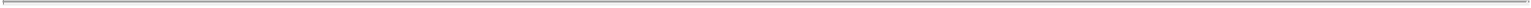 When the Company executes a supplemental indenture pursuant to subsection (a) of this Section 11.07, the Company shall promptly file with the Trustee an Officer’s Certificate briefly stating the reasons therefor, the kind or amount of cash, securities or property or assets that will comprise a unit of Reference Property after any such Merger Event, any adjustment to be made with respect thereto and that all conditions precedent have been complied with, and shall promptly mail notice thereof to all Holders. The Company shall cause notice of the execution of such supplemental indenture to be mailed to each Holder, at its address appearing on the Note Register provided for in the Indenture, within 20 days after execution thereof. Failure to deliver such notice shall not affect the legality or validity of such supplemental indenture.The Company shall not become a party to any Merger Event unless its terms are consistent with this Section 11.07. None of the foregoing provisions shall affect the right of a holder of Notes to convert its Notes into cash, Common Shares or a combination of cash and Common Shares, as applicable, as set forth in Section 11.01 and Section 11.02 prior to the effective date of such Merger Event.The above provisions of this Section shall similarly apply to successive Merger Events.Section 11.08. Certain Covenants. (a) The Company covenants that all Common Shares issued upon conversion of Notes will be fully paid and non-assessable by the Company and free from all taxes, liens and charges with respect to the issue thereof.The Company covenants that, if any Common Shares to be provided for the purpose of conversion of Notes hereunder require registration with or approval of any governmental authority under any federal or state law before such Common Shares may be validly issued upon conversion, the Company will, to the extent then permitted by the rules and interpretations of the SEC, secure such registration or approval, as the case may be.The Company further covenants that if at any time the Common Shares shall be listed on any national securities exchange or automated quotation system the Company will list and keep listed, so long as the Common Shares shall be so listed on such exchange or automated quotation system, any Common Shares issuable upon conversion of the Notes.56Section 11.09. Responsibility of Trustee. The Trustee and any other Conversion Agent shall not at any time be under any duty or responsibility to any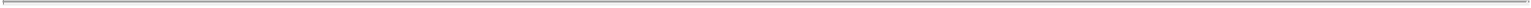 Holder to determine the Conversion Rate (or any adjustment thereto) or whether any facts exist that may require any adjustment (including any increase) ofthe Conversion Rate, or with respect to the nature or extent or calculation of any such adjustment when made, or with respect to the method employed, orherein or in any supplemental indenture provided to be employed, in making the same. The Trustee and any other Conversion Agent shall not be accountablewith respect to the validity or value (or the kind or amount) of any Common Shares, or of any securities, property or cash that may at any time be issued ordelivered upon the conversion of any Note; and the Trustee and any other Conversion Agent make no representations with respect thereto. Neither the Trusteenor any Conversion Agent shall be responsible for any failure of the Company to issue, transfer or deliver any Common Shares or stock certificates or othersecurities or property or cash upon the surrender of any Note for the purpose of conversion or to comply with any of the duties, responsibilities or covenantsof the Company contained in this Article. Without limiting the generality of the foregoing, neither the Trustee nor any Conversion Agent shall be under anyresponsibility to determine the correctness of any provisions contained in any supplemental indenture entered into pursuant to Section 11.07 relating either tothe kind or amount of shares of stock or securities or property (including cash) receivable by Holders upon the conversion of their Notes after any eventreferred to in such Section 11.07 or to any adjustment to be made with respect thereto, but, subject to the provisions of Section 7.01 of the Base Indenture,may accept (without any independent investigation) as conclusive evidence of the correctness of any such provisions, and shall be protected in relying upon,the Officer’s Certificate (which the Company shall be obligated to file with the Trustee prior to the execution of any such supplemental indenture) withrespect thereto. Neither the Trustee nor the Conversion Agent shall be responsible for determining whether any event contemplated by Section 11.01(b) hasoccurred that makes the Notes eligible for conversion or no longer eligible therefor until the Company has delivered to the Trustee and the Conversion Agentthe notices referred to in Section 11.01(b) with respect to the commencement or termination of such conversion rights, on which notices the Trustee and theConversion Agent may conclusively rely, and the Company agrees to deliver such notices to the Trustee and the Conversion Agent immediately after theoccurrence of any such event or at such other times as shall be provided for inSection 11.01(b).Section 11.10. Notice to Holders Prior to Certain Actions. In case of any:(a) action by the Company or one of its Subsidiaries that would require an adjustment in the Conversion Rate pursuant to Section 11.04 or Section11.11;Merger Event; orvoluntary or involuntary dissolution, liquidation or winding-up of the Company or any of its Subsidiaries; 57then, in each case (unless notice of such event is otherwise required pursuant to another provision of the Indenture), the Company shall cause to be filed with the Trustee and the Conversion Agent (if other than the Trustee) and to be mailed to each Holder at its address appearing on the Note Register or, in the case of Global Notes, such notice shall be delivered in accordance with the applicable procedures of the Depositary, as promptly as possible but in any event at least 20 days prior to the applicable date hereinafter specified, a notice stating (i) the date on which a record is to be taken for the purpose of such action by the Company or one of its Subsidiaries or, if a record is not to be taken, the date as of which the holders of Common Shares of record are to be determined for the purposes of such action by the Company or one of its Subsidiaries, or (ii) the date on which such Merger Event, dissolution, liquidation or winding-up is expected to become effective or occur, and the date as of which it is expected that holders of Common Shares of record shall be entitled to exchange their Common Shares for securities or other property deliverable upon such Merger Event, dissolution, liquidation or winding-up. Failure to give such notice, or any defect therein, shall not affect the legality or validity of such action by the Company or one of its Subsidiaries, Merger Event, dissolution, liquidation or winding-up.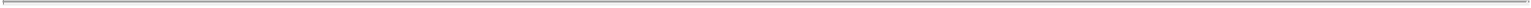 Section 11.11. Stockholder Rights Plans. If the Company has a stockholder rights plan in effect upon conversion of the Notes, each Common Share, if any, issued upon such conversion shall be entitled to receive the appropriate number of rights, if any, and the certificates representing the Common Shares issued upon such conversion shall bear such legends, if any, in each case as may be provided by the terms of any such stockholder rights plan, as the same may be amended from time to time. However, if, prior to any conversion of Notes, the rights have separated from the Common Shares in accordance with the provisions of the applicable stockholder rights plan, the Conversion Rate shall be adjusted at the time of separation as if the Company distributed to all or substantially all holders of the Common Shares Distributed Property as provided in Section 11.04(c), subject to readjustment in the event of the expiration, termination or redemption of such rights.ARTICLE 12REPURCHASE OF NOTES AT OPTION OF HOLDERSSection 12.01. Intentionally Omitted.Section 12.02. Repurchase at Option of Holders Upon a Fundamental Change. (a) If a Fundamental Change occurs at any time, each Holder shall have the right, at such Holder’s option, to require the Company to repurchase for cash all of such Holder’s Notes, or any portion thereof that is equal to $1,000 or an integral multiple of $1,000, on the date (the “Fundamental Change Repurchase Date”) specified by the Company that is not less than 20 Business Days or more than 35 Business Days following the date of the Fundamental Change Company Notice at a repurchase price equal to 100% of the principal amount thereof, plus accrued and unpaid interest thereon to, but excluding, the Fundamental Change Repurchase Date (the “Fundamental Change Repurchase Price”), unless the Fundamental Change Repurchase Date falls after a Regular Record Date but on or prior to the Interest Payment Date to which such Regular Record58Date relates, in which case the Company shall instead pay the full amount of accrued and unpaid interest to Holders of record as of such Regular Record Date, and the Fundamental Change Repurchase Price shall be equal to 100% of the principal amount of Notes to be repurchased pursuant to this Article 12.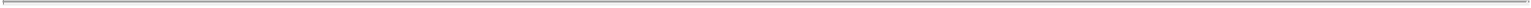 Repurchases of Notes under this Section 12.02 shall be made, at the option of the Holder thereof, upon:delivery to the Paying Agent by a Holder of a duly completed notice (the “Fundamental Change Repurchase Notice”) in the form set forth in Attachment 2 to the Form of Note attached hereto as Exhibit A, if the Notes are Physical Notes, or in compliance with the Depositary’s procedures for surrendering interests in Global Notes, if the Notes are Global Notes, in each case on or before the close of business on the Business Day immediately preceding the Fundamental Change Repurchase Date; anddelivery of the Notes, if the Notes are Physical Notes, to the Paying Agent at any time after delivery of the Fundamental Change Repurchase Notice (together with all necessary endorsements for transfer) at the Corporate Trust Office of the Trustee (or, if at any time the Trustee is not serving as the Paying Agent, such corporate office or agency as shall be designated by the Paying Agent), or book-entry transfer of the Notes, if the Notes are Global Notes, in compliance with the procedures of the Depositary, in each case such delivery being a condition to receipt by the Holder of the Fundamental Change Repurchase Price therefor.The Fundamental Change Repurchase Notice in respect of any Notes to be repurchased shall state:in the case of Physical Notes, the certificate numbers of the Notes to be delivered for repurchase;the portion of the principal amount of Notes to be repurchased, which must be $1,000 or an integral multiple thereof; andthat the Notes are to be repurchased by the Company pursuant to the applicable provisions of the Notes and the Indenture;provided, however, that if the Notes are Global Notes, the Fundamental Change Repurchase Notice must comply with the procedures of the Depositary in effect at such time.Notwithstanding anything herein to the contrary, any Holder delivering to the Paying Agent the Fundamental Change Repurchase Notice contemplated by this Section 12.02 shall have the right to withdraw, in whole or in part, such Fundamental Change Repurchase Notice at any time prior to the close of business on the Business Day immediately preceding the Fundamental Change Repurchase Date by delivery of a written notice of withdrawal to the Paying Agent in accordance with Section 12.03.59The Paying Agent shall promptly notify the Company of the receipt by it of any Fundamental Change Repurchase Notice or written notice of withdrawal thereof.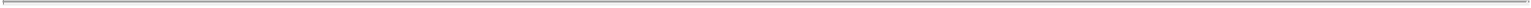 On or before the 20th calendar day after the occurrence of the effective date of a Fundamental Change, the Company shall provide to all Holders of Notes and the Trustee and the Paying Agent (in the case of a Paying Agent other than the Trustee) a notice (the “Fundamental Change Company Notice”) of the occurrence of the effective date of the Fundamental Change and of the repurchase right at the option of the Holders arising as a result thereof. In the case of Physical Notes, such notice shall be by first class mail or, in the case of Global Notes, such notice shall be delivered in accordance with the applicable procedures of the Depositary. Simultaneously with providing such notice, the Company shall publish a notice containing the information set forth in the Fundamental Change Company Notice in a newspaper of general circulation in The City of New York or publish such information on the Company’s website or through such other public medium as the Company may use at that time. Each Fundamental Change Company Notice shall specify:the events causing the Fundamental Change;the date of the Fundamental Change;the last date on which a Holder may exercise the repurchase right pursuant to this Article 12;the Fundamental Change Repurchase Price;the Fundamental Change Repurchase Date;the name and address of the Paying Agent and the Conversion Agent, if applicable;if applicable, the Conversion Rate and any adjustments to the Conversion Rate;that the Notes with respect to which a Fundamental Change Repurchase Notice has been delivered by a Holder may be converted only if the Holder withdraws the Fundamental Change Repurchase Notice in accordance with the terms of the Indenture; andthe procedures that Holders must follow to require the Company to repurchase their Notes.No failure of the Company to give the foregoing notices and no defect therein shall limit the Holders’ repurchase rights or affect the validity of the proceedings for the repurchase of the Notes pursuant to this Section 12.02.60At the Company’s request, the Trustee shall give such notice in the Company’s name and at the Company’s expense; provided, however, that, in all cases, the text of such Fundamental Change Company Notice shall be prepared by the Company.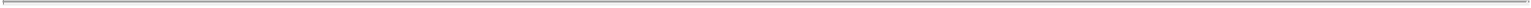 Notwithstanding the foregoing, no Notes may be repurchased by the Company on any date at the option of the Holders upon a Fundamental Change if the principal amount of the Notes has been accelerated, and such acceleration has not been rescinded, on or prior to such date (except in the case of an acceleration resulting from a Default by the Company in the payment of the Fundamental Change Repurchase Price with respect to such Notes). The Paying Agent will promptly return to the respective Holders thereof any Physical Notes held by it during the acceleration of the Notes (except in the case of an acceleration resulting from a Default by the Company in the payment of the Fundamental Change Repurchase Price with respect to such Notes), or any instructions for book-entry transfer of the Notes in compliance with the procedures of the Depositary shall be deemed to have been cancelled, and, upon such return or cancellation, as the case may be, the Fundamental Change Repurchase Notice with respect thereto shall be deemed to have been withdrawn.Section 12.03. Withdrawal of Fundamental Change Repurchase Notice. (a) A Fundamental Change Repurchase Notice may be withdrawn (in whole or in part) by means of a written notice of withdrawal delivered to the Corporate Trust Office of the Trustee (or, if at any time the Trustee is not serving as the Paying Agent, such corporate office or agency as shall be designated by the Paying Agent) in accordance with this Section 12.03 at any time prior to the close of business on the Business Day immediately preceding the Fundamental Change Repurchase Date, specifying:the principal amount of the Notes with respect to which such notice of withdrawal is being submitted,if Physical Notes have been issued, the certificate number of the Note in respect of which such notice of withdrawal is being submitted, andthe principal amount, if any, of such Note that remains subject to the original Fundamental Change Repurchase Notice, which portion must be in principal amounts of $1,000 or an integral multiple of $1,000;provided, however, that if the Notes are Global Notes, the notice must comply with appropriate procedures of the Depositary.Section 12.04. Deposit of Fundamental Change Repurchase Price. (a) The Company will deposit with the Trustee (or other Paying Agent appointed by the Company, or if the Company is acting as its own Paying Agent, set aside, segregate and hold in trust as provided in Section 4.03) on or prior to 11:00 a.m., New York City time, on the Fundamental Change Repurchase Date an amount of money sufficient to repurchase all of the Notes to be repurchased at the appropriate Fundamental Change Repurchase Price. Subject to receipt of funds and/or Notes by the Trustee (or other Paying Agent appointed by the Company), payment for Notes surrendered for repurchase (and not withdrawn prior to the close of business on the Business Day61immediately preceding the Fundamental Change Repurchase Date) will be made on the later of (i) the Fundamental Change Repurchase Date (provided the Holder has satisfied the conditions in Section 12.02) and (ii) the time of book-entry transfer or the delivery of such Note to the Trustee (or other Paying Agent appointed by the Company) by the Holder thereof in the manner required by Section 12.02 by mailing checks for the amount payable to the Holders of such Notes entitled thereto as they shall appear in the Note Register; provided, however, that payments to the Depositary shall be made by wire transfer of immediately available funds to the account of the Depositary or its nominee. The Trustee shall, promptly after such payment and upon written demand by the Company, return to the Company any funds in excess of the Fundamental Change Repurchase Price.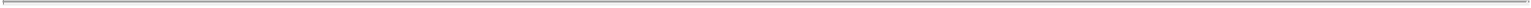 If by 11:00 a.m., New York City time, on the Fundamental Change Repurchase Date, the Trustee (or other Paying Agent appointed by the Company) holds money sufficient to make payment on all the Notes or portions thereof that are to be repurchased on such Fundamental Change Repurchase Date, then, with respect to the Notes that have been properly surrendered for repurchase and have not been validly withdrawn, (i) such Notes will cease to be outstanding, (ii) interest will cease to accrue on such Notes (whether or not book-entry transfer of the Notes has been made or the Notes have been delivered to the Trustee or Paying Agent) and (iii) all other rights of the Holders of such Notes will terminate (other than the right to receive the Fundamental Change Repurchase Price and, if applicable, accrued and unpaid interest).Upon surrender of a Note that is to be repurchased in part pursuant to Section 12.02, the Company shall execute and the Trustee shall authenticate and deliver to the Holder a new Note in an authorized denomination equal in principal amount to the unrepurchased portion of the Note surrendered.Section 12.05. Covenant to Comply with Applicable Laws upon Repurchase of Notes. In connection with any repurchase offer, the Company will, if required:comply with the provisions of Rule 13e-4, Rule 14e-1 and any other tender offer rules under the Exchange Act;file a Schedule TO or any other required schedule under the Exchange Act; andotherwise comply with all federal and state securities laws in connection with any offer by the Company to repurchase the Notes;in each case, so as to permit the rights and obligations under this Article 12 to be exercised in the time and in the manner specified in this Article 12.62ARTICLE 13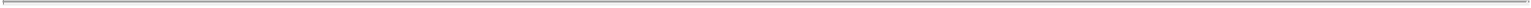 NO REDEMPTIONSection 13.01. No Redemption. Article 3 of the Base Indenture shall not apply to the Notes. The Notes shall not be redeemable by the Company prior to the Maturity Date, and no sinking fund is provided for the Notes.ARTICLE 14MISCELLANEOUS PROVISIONSSection 14.01. Provisions Binding on Company’s Successors. All agreements of the Company in this First Supplemental Indenture and the Notes shall bind its successors. All agreements of the Trustee in this First Supplemental Indenture shall bind its successors.Section 14.02. Official Acts by Successor Corporation. Any act or proceeding by any provision of the Indenture authorized or required to be done or performed by any board, committee or Officer of the Company shall and may be done and performed with like force and effect by the like board, committee or officer of any corporation or other entity that shall at the time be the lawful sole successor of the Company.Section 14.03. Governing Law; Jurisdiction. (a) Section 11.09 of the Base Indenture shall not apply to the Notes.THE INDENTURE AND EACH NOTE, AND ANY CLAIM, CONTROVERSY OR DISPUTE ARISING UNDER OR RELATED TO THE INDENTURE AND EACH NOTE, SHALL BE GOVERNED BY, AND CONSTRUED IN ACCORDANCE WITH, THE LAWS OF THE STATE OF NEW YORK (WITHOUT REGARD TO THE CONFLICTS OF LAWS PROVISIONS THEREOF).The Company irrevocably consents and agrees, for the benefit of the Holders from time to time of the Notes and the Trustee, that any legal action, suit or proceeding against it with respect to obligations, liabilities or any other matter arising out of or in connection with the Indenture or the Notes may be brought in the courts of the State of New York or the courts of the United States located in the Borough of Manhattan, New York City, New York and, until amounts due and to become due in respect of the Notes have been paid, hereby irrevocably consents and submits to the non-exclusive jurisdiction of each such court in personam, generally and unconditionally with respect to any action, suit or proceeding for itself in respect of its properties, assets and revenues.The Company irrevocably and unconditionally waives, to the fullest extent permitted by law, any objection which it may now or hereafter have to the laying of venue of any of the aforesaid actions, suits or proceedings arising out of or in connection with the Indenture brought in the courts of the State of New York or the courts of the United States located in the Borough of Manhattan, New York City, New York and hereby further irrevocably and unconditionally waives and agrees not to plead or claim in any such court that any such action, suit or proceeding brought in any such court has been brought in an inconvenient forum.63Section 14.04. Legal Holidays. In any case where any Interest Payment Date, Fundamental Change Repurchase Date or Maturity Date is not a Business Day, then any action to be taken on such date need not be taken on such date, but may be taken on the next succeeding Business Day with the same force and effect as if taken on such date, and no interest shall accrue in respect of the delay.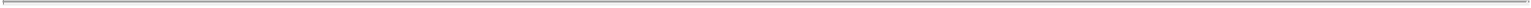 Section 14.05. No Security Interest Created. Nothing in the Indenture or in the Notes, expressed or implied, shall be construed to constitute a security interest under the Uniform Commercial Code or similar legislation, as now or hereafter enacted and in effect, in any jurisdiction.Section 14.06. Benefits of Indenture. Nothing in the Indenture or in the Notes, expressed or implied, shall give to any Person, other than the Holders, the parties hereto, any Paying Agent, any Conversion Agent, any authenticating agent, any Registrar and their successors hereunder, any benefit or any legal or equitable right, remedy or claim under the Indenture.Section 14.07. Table of Contents, Headings, Etc. The table of contents and the titles and headings of the articles and sections of this First Supplemental Indenture have been inserted for convenience of reference only, are not to be considered a part hereof, and shall in no way modify or restrict any of the terms or provisions hereof.Section 14.08. Execution in Counterparts. This First Supplemental Indenture may be executed in any number of counterparts, each of which shall be an original, but such counterparts shall together constitute but one and the same instrument. The exchange of copies of this First Supplemental Indenture and of signature pages by facsimile or PDF transmission shall constitute effective execution and delivery of this First Supplemental Indenture as to the parties hereto and may be used in lieu of the original First Supplemental Indenture for all purposes. Signatures of the parties hereto transmitted by facsimile or PDF shall be deemed to be their original signatures for all purposes.Section 14.09. Severability. In the event any provision of this First Supplemental Indenture or in the Notes shall be invalid, illegal or unenforceable, then (to the extent permitted by law) the validity, legality or enforceability of the remaining provisions shall not in any way be affected or impaired.Section 14.10. Waiver of Jury Trial. EACH OF THE COMPANY AND THE TRUSTEE HEREBY IRREVOCABLY WAIVES, TO THE FULLEST EXTENT PERMITTED BY APPLICABLE LAW, ANY AND ALL RIGHT TO TRIAL BY JURY IN ANY LEGAL PROCEEDING ARISING OUT OF OR RELATING TO THIS FIRST SUPPLEMENTAL INDENTURE, THE NOTES OR THE TRANSACTIONS CONTEMPLATED HEREBY.64Section 14.11. Calculations. The second sentence of the second paragraph of Section 2.04 of the Base Indenture is hereby amended with respect to the Notes by replacing the phrase “determination of interest, additional amounts, redemption price, premium, if any,” with “determinations of the Last Reported Sale Prices of the Common Shares, the Daily VWAPs, the Daily Conversion Values, the Daily Settlement Amounts, accrued interest payable on the Notes and the Conversion Rate of the Notes.”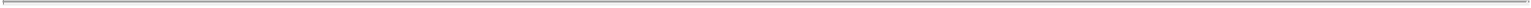 Section 14.12. USA PATRIOT Act. The parties hereto acknowledge that in accordance with Section 326 of the USA PATRIOT Act, the Trustee, like all financial institutions and in order to help fight the funding of terrorism and money laundering, is required to obtain, verify, and record information that identifies each person or legal entity that establishes a relationship or opens an account with the Trustee. The parties to this First Supplemental Indenture agree that they will provide the Trustee with such information as it may request in order for the Trustee to satisfy the requirements of the USA PATRIOT Act.[Remainder of page intentionally left blank]65IN WITNESS WHEREOF, the parties hereto have caused this First Supplemental Indenture to be duly executed as of the date first written above.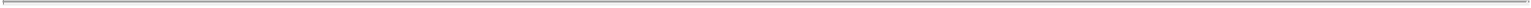 TIMKENSTEEL CORPORATIONBy:  /s/ Christopher J. Holding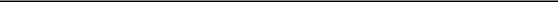 Name: Christopher J. HoldingTitle: Executive Vice President and Chief FinancialOfficerU.S. BANK NATIONAL ASSOCIATION, as TrusteeBy:  /s/ Katherine A. Esber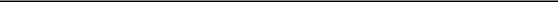 Name: Katherine A. EsberTitle: Vice PresidentEXHIBIT A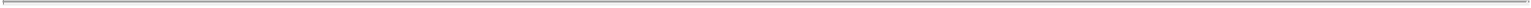 [FORM OF FACE OF NOTE][INCLUDE FOLLOWING LEGEND IF A GLOBAL NOTE][THIS NOTE IS A GLOBAL NOTE WITHIN THE MEANING OF THE INDENTURE HEREINAFTER REFERRED TO AND IS REGISTERED IN THE NAME OF THE DEPOSITARY OR A NOMINEE OF THE DEPOSITARY. THIS NOTE IS EXCHANGEABLE FOR NOTES REGISTERED IN THE NAME OF A PERSON OTHER THAN THE DEPOSITARY OR ITS NOMINEE ONLY IN THE LIMITED CIRCUMSTANCES DESCRIBED IN THE INDENTURE, AND MAY NOT BE TRANSFERRED EXCEPT AS A WHOLE BY THE DEPOSITARY TO A NOMINEE OF THE DEPOSITARY, BY A NOMINEE OF THE DEPOSITARY TO THE DEPOSITARY OR ANOTHER NOMINEE OF THE DEPOSITARY OR BY THE DEPOSITARY OR ANY SUCH NOMINEE TO A SUCCESSOR DEPOSITARY OR A NOMINEE OF SUCH A SUCCESSOR DEPOSITARY.UNLESS THIS CERTIFICATE IS PRESENTED BY AN AUTHORIZED REPRESENTATIVE OF THE DEPOSITORY TRUST COMPANY, A NEW YORK CORPORATION (“DTC”), TO THE COMPANY OR ITS AGENT FOR REGISTRATION OF TRANSFER, EXCHANGE, OR PAYMENT, AND ANY CERTIFICATE ISSUED IS REGISTERED IN THE NAME OF CEDE & CO. OR IN SUCH OTHER NAME AS IS REQUESTED BY AN AUTHORIZED REPRESENTATIVE OF DTC (AND ANY PAYMENT HEREUNDER IS MADE TO CEDE & CO. OR TO SUCH OTHER ENTITY AS IS REQUESTED BY AN AUTHORIZED REPRESENTATIVE OF DTC), ANY TRANSFER, PLEDGE, OR OTHER USE HEREOF FOR VALUE OR OTHERWISE BY OR TO ANY PERSON IS WRONGFUL INASMUCH AS THE REGISTERED OWNER HEREOF, CEDE & CO., HAS AN INTEREST HEREIN.]A-1TimkenSteel Corporation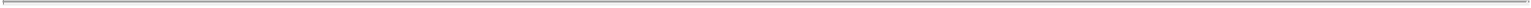 6.00% Convertible Senior Note due 2021No. [_____]	[Initially]1 $[_________]CUSIP No. 887399 AA1TimkenSteel Corporation, a corporation duly organized and validly existing under the laws of the State of Ohio (the “Company,” which term includes any successor corporation or other entity under the Indenture referred to on the reverse hereof), for value received hereby promises to pay to [CEDE & CO.]2[ ]3, or registered assigns, the principal sum [as set forth in the “Schedule of Exchanges of Notes” attached hereto]4 [of $[ ]]5, which amount, taken together with the principal amounts of all other outstanding Notes, shall not, unless permitted by the Indenture, exceed $75,000,000 in aggregate at any time (or $86,250,000 if the Underwriters exercise their over-allotment option in full as set forth in the Underwriting Agreement), in accordance with the rules and procedures of the Depositary, on June 1, 2021, and interest thereon as set forth below.This Note shall bear interest at the rate of 6.00% per year from May 31, 2016, or from the most recent date to which interest had been paid or provided for to, but excluding, the next scheduled Interest Payment Date until June 1, 2021. Interest is payable semi-annually in arrears on each June 1 and December 1, commencing on December 1, 2016, to Holders of record at the close of business on the preceding May 15 and November 15 (whether or not such day is a Business Day), respectively. Additional Interest will be payable as set forth in Section 5.04 of the within-mentioned First Supplemental Indenture, and any reference to interest on, or in respect of, any Note therein shall be deemed to include Additional Interest if, in such context, Additional Interest is, was or would be payable pursuant to Section 5.04, and any express mention of the payment of Additional Interest in any provision therein shall not be construed as excluding Additional Interest in those provisions thereof where such express mention is not made.Any Defaulted Amounts shall accrue interest per annum at the rate borne by the Notes plus one percent, subject to the enforceability thereof under applicable law, from, and including, the relevant payment date to, but excluding, the date on which such Defaulted Amounts shall have been paid by the Company, at its election, in accordance with Section 2.03(c) of the First Supplemental Indenture.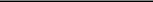 Include if a global note.Include if a global note.Include if a physical note.Include if a global note.Include if a physical note.A-2The Company shall pay the principal of and interest on this Note, if and so long as such Note is a Global Note, in immediately available funds to the Depositary or its nominee, as the case may be, as the registered Holder of such Note. As provided in and subject to the provisions of the Indenture, the Company shall pay the principal of any Notes (other than Notes that are Global Notes) at the office or agency designated by the Company for that purpose. The Company has initially designated the Trustee as its Paying Agent and Registrar in respect of the Notes and the Corporate Trust Office of the Trustee as a place where Notes may be presented for payment or for registration of transfer and exchange.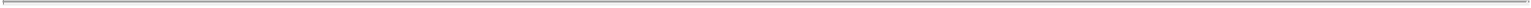 Reference is made to the further provisions of this Note set forth on the reverse hereof, including, without limitation, provisions giving the Holder of this Note the right to convert this Note into cash, Common Shares or a combination of cash and Common Shares, as applicable, on the terms and subject to the limitations set forth in the Indenture. Such further provisions shall for all purposes have the same effect as though fully set forth at this place.This Note, and any claim, controversy or dispute arising under or related to this Note, shall be construed in accordance with and governed by the laws of the State of New York (without regard to the conflicts of laws provisions thereof).In the case of any conflict between this Note and the Indenture, the provisions of the Indenture shall control and govern.This Note shall not be valid or become obligatory for any purpose until the certificate of authentication hereon shall have been signed manually by the Trustee or a duly authorized authenticating agent under the Indenture.[Remainder of page intentionally left blank]A-3IN WITNESS WHEREOF, the Company has caused this Note to be duly executed.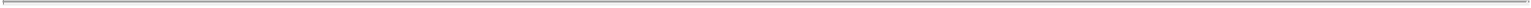 TIMKENSTEEL CORPORATIONBy: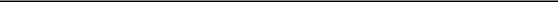 Name:Title:Dated:TRUSTEE’S CERTIFICATE OF AUTHENTICATIONU.S. BANK NATIONAL ASSOCIATIONas Trustee, certifies that this is one of the Notes describedin the within-named Indenture.By: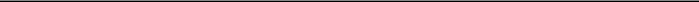 Authorized OfficerA-4[FORM OF REVERSE OF NOTE]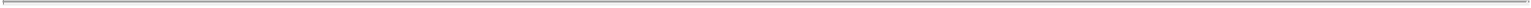 TimkenSteel Corporation6.00% Convertible Senior Note due 2021This Note is one of a duly authorized issue of Notes of the Company, designated as its 6.00% Convertible Senior Notes due 2021 (the “Notes”), limitedto the aggregate principal amount of $75,000,000 (as increased by an amount equal to the aggregate principal amount of any additional Notes purchased bythe Underwriters pursuant to the exercise of their over-allotment option as set forth in the Underwriting Agreement) all issued or to be issued under andpursuant to the First Supplemental Indenture dated as of May 31, 2016 (the “First Supplemental Indenture”), between the Company and U.S. BankNational Association (the “Trustee”), which amends and supplements the Indenture dated as of May 31, 2016 between the Company and the Trustee (the“Base Indenture” and, as amended and supplemented by the First Supplemental Indenture and from time to time with respect to the Notes, the “Indenture”)to which Indenture and all indentures supplemental thereto reference is hereby made for a description of the rights, limitations of rights, obligations, dutiesand immunities thereunder of the Trustee, the Company and the Holders of the Notes. Additional Notes may be issued in an unlimited aggregate principalamount, subject to certain conditions specified in the Indenture. Capitalized terms used in this Note and not defined in this Note shall have the respectivemeanings set forth in the Indenture.In case certain Events of Default shall have occurred and be continuing, the principal of, and interest on, all Notes may be declared, by either the Trustee or Holders of at least 25% in aggregate principal amount of Notes then outstanding, and upon said declaration shall become, due and payable, in the manner, with the effect and subject to the conditions and certain exceptions set forth in the Indenture.Subject to the terms and conditions of the Indenture, the Company will make all payments and deliveries in respect of the Fundamental Change Repurchase Price on the Fundamental Change Repurchase Date and the principal amount on the Maturity Date, as the case may be, to the Holder who surrenders a Note to a Paying Agent to collect such payments in respect of the Note. The Company will pay cash amounts in money of the United States that at the time of payment is legal tender for payment of public and private debts.The Indenture contains provisions permitting the Company and the Trustee in certain circumstances, without the consent of the Holders of the Notes, and in certain other circumstances, with the consent of the Holders of not less than a majority in aggregate principal amount of the Notes at the time outstanding, evidenced as in the Indenture provided, to execute supplemental indentures modifying the terms of the Indenture and the Notes as described therein. It is also provided in the Indenture that, subject to certain exceptions, the Holders of a majority in aggregate principal amount of the Notes at the time outstanding may on behalf of the Holders of all of the Notes waive any past Default or Event of Default under the Indenture and its consequences.A-5No reference herein to the Indenture and no provision of this Note or of the Indenture shall alter or impair the obligation of the Company, which is absolute and unconditional, to pay or deliver, as the case may be, the principal (including the Fundamental Change Repurchase Price, if applicable) of, accrued and unpaid interest on, and the consideration due upon conversion of, this Note at the place, at the respective times, at the rate and in the lawful money or Common Shares, as the case may be, herein prescribed.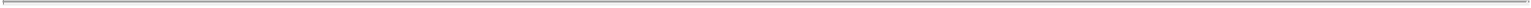 The Notes are issuable in registered form without coupons in denominations of $1,000 principal amount and integral multiples thereof. At the office or agency of the Company referred to on the face hereof, and in the manner and subject to the limitations provided in the Indenture, Notes may be exchanged for a like aggregate principal amount of Notes of other authorized denominations, without payment of any service charge but, if required by the Company or Trustee, with payment of a sum sufficient to cover any transfer or similar tax that may be imposed in connection therewith as a result of the name of the Holder of the new Notes issued upon such exchange of Notes being different from the name of the Holder of the old Notes surrendered for such exchange.The Notes are not subject to redemption through the operation of any sinking fund or otherwise.Upon the occurrence of a Fundamental Change, the Holder has the right, at such Holder’s option, to require the Company to repurchase for cash all of such Holder’s Notes or any portion thereof (in principal amounts of $1,000 or integral multiples thereof) on the Fundamental Change Repurchase Date at a price equal to the Fundamental Change Repurchase Price.Subject to the provisions of the Indenture, the Holder hereof has the right, at its option, during certain periods and upon the occurrence of certain conditions specified in the Indenture, prior to the close of business on the Business Day immediately preceding the Maturity Date, to convert any Notes or portion thereof that is $1,000 or an integral multiple thereof, into cash, Common Shares or a combination of cash and Common Shares, as applicable, at the Conversion Rate specified in the Indenture, as adjusted from time to time as provided in the Indenture.A-6ABBREVIATIONS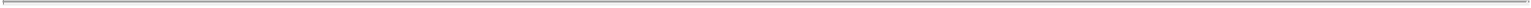 The following abbreviations, when used in the inscription of the face of this Note, shall be construed as though they were written out in full according to applicable laws or regulations:TEN COM = as tenants in commonUNIF GIFT MIN ACT = Uniform Gifts to Minors ActCUST = CustodianTEN ENT = as tenants by the entiretiesJT TEN = joint tenants with right of survivorship and not as tenants in commonAdditional abbreviations may also be used though not in the above list.A-7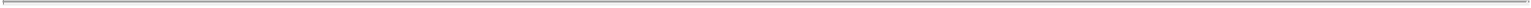 ATTACHMENT 1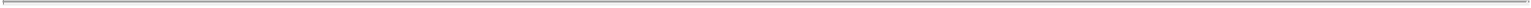 [FORM OF NOTICE OF CONVERSION]To:	U.S. Bank National AssociationGlobal Corporate Trust ServicesCN-OH-BD1210 West Broad Street, 12th FloorColumbus, Ohio 43215Attention: Katherine A. EsberThe undersigned registered owner of this Note hereby exercises the option to convert this Note, or the portion hereof (that is $1,000 principal amount or an integral multiple thereof) below designated, into cash, Common Shares or a combination of cash and Common Shares, as applicable, in accordance with the terms of the Indenture referred to in this Note, and directs that any cash payable and any Common Shares issuable and deliverable upon such conversion, together with any cash for any fractional share, and any Notes representing any unconverted principal amount hereof, be issued and delivered to the registered Holder hereof unless a different name has been indicated below. If any Common Shares or any portion of this Note not converted are to be issued in the name of a Person other than the undersigned, the undersigned will pay all documentary, stamp or similar issue or transfer taxes, if any in accordance with Section 11.02(d) and Section 11.02(e) of the First Supplemental Indenture. Any amount required to be paid to the undersigned on account of interest accompanies this Note. Capitalized terms used herein but not defined shall have the meanings ascribed to such terms in the Indenture.Dated: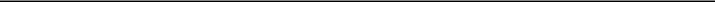 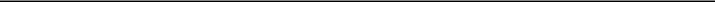 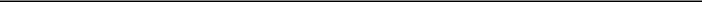 Signature(s)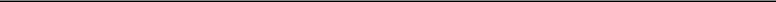 Signature GuaranteeSignature(s) must be guaranteed by an eligible Guarantor Institution(banks, stock brokers, savings and loan associations and credit unions) withmembership in an approved signature guarantee medallion program pursuant toSecurities and ExchangeCommission Rule 17Ad-15 ifCommon Shares are to be issued, or1Notes are to be delivered, other than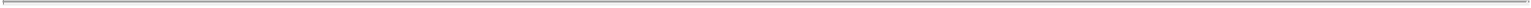 to and in the name of the registered holder.Fill in for registration of shares if to be issued, and Notes if to be delivered,other than to and in the name of the registered holder: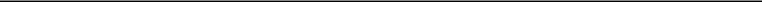 (Name)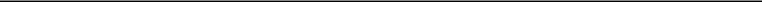 (Street Address)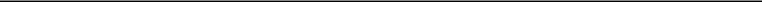 (City, State and Zip Code)Please print name and addressNOTICE: The above signature(s) of the Holder(s) hereof must correspondwith the name as written upon the face of the Note in every particularwithout alteration or enlargement or any change whatever.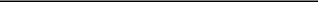 Social Security or Other TaxpayerIdentification Number2ATTACHMENT 2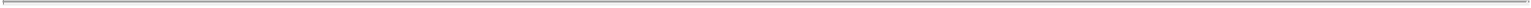 [FORM OF FUNDAMENTAL CHANGE REPURCHASE NOTICE]To:	U.S. Bank National AssociationGlobal Corporate Trust ServicesCN-OH-BD1210 West Broad Street, 12th FloorColumbus, Ohio 43215Attention: Katherine A. EsberThe undersigned registered owner of this Note hereby acknowledges receipt of a notice from TimkenSteel Corporation (the “Company”) as to the occurrence of a Fundamental Change with respect to the Company and specifying the Fundamental Change Repurchase Date and requests and instructs the Company to pay to the registered holder hereof in accordance with Section 12.02 of the First Supplemental Indenture referred to in this Note (1) the entire principal amount of this Note, or the portion thereof (that is $1,000 principal amount or an integral multiple thereof) below designated, and (2) if such Fundamental Change Repurchase Date does not fall during the period after a Regular Record Date and on or prior to the corresponding Interest Payment Date, accrued and unpaid interest, if any, thereon to, but excluding, such Fundamental Change Repurchase Date. Capitalized terms used herein but not defined shall have the meanings ascribed to such terms in the Indenture.In the case of Physical Notes, the certificate numbers of the Notes to be repurchased are as set forth below:Dated: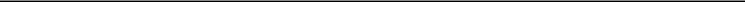 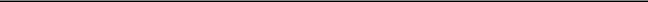 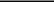 Signature(s)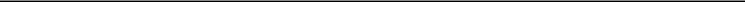 Social Security or Other TaxpayerIdentification NumberNOTICE: The above signature(s) of the Holder(s) hereof must correspondwith the name as written upon the face of the Note in every particularwithout alteration or enlargement or any change whatever.1Exhibit 5.1[Jones Day Letterhead]May 31, 2016TimkenSteel Corporation1835 Deuber Avenue, SWCanton, Ohio 44706Re:	$86,250,000 of 6.00% Convertible Senior Notes due 2021 of TimkenSteel CorporationLadies and Gentlemen:We are acting as counsel for TimkenSteel Corporation, an Ohio corporation (the “Company”), in connection with the issuance and sale of up to$86,250,000 aggregate principal amount of the Company’s 6.00% Convertible Senior Notes due 2021 (the “Convertible Notes”) convertible into cash, theCompany’s common shares, without par value (“Common Shares” and, when issued upon conversion of the Convertible Notes, the “Conversion Shares”) ora combination of cash and Conversion Shares, pursuant to the Underwriting Agreement, dated as of May 24, 2016 (the “Underwriting Agreement”), by andbetween the Company and J.P. Morgan Securities LLC, as representative of the several underwriters listed therein (the “Underwriters”). The ConvertibleNotes will be issued pursuant to the Indenture, dated as of May 31, 2016 (the “Base Indenture”), by and between the Company and U.S. Bank NationalAssociation, as trustee (the “Trustee”), as amended and supplemented by the First Supplemental Indenture, dated as of May 31, 2016 (together with the BaseIndenture, the “Indenture”), by and between the Company and the Trustee.In connection with the opinions expressed herein, we have examined such documents, records and matters of law as we have deemed relevant or necessary for purposes of this opinion. Based on the foregoing, and subject to the further limitations, qualifications and assumptions set forth herein, we are of the opinion that:The Convertible Notes constitute valid and binding obligations of the Company.The Conversion Shares initially issuable upon conversion of the Convertible Notes, when issued and delivered upon conversion of the Convertible Notes pursuant to the terms of the Indenture, will be validly issued, fully paid and nonassessable.For purposes of the opinion expressed in paragraph 1, we have assumed that (i) the Trustee has authorized, executed and delivered the Indenture,the Convertible Notes have been duly authenticated by the Trustee in accordance with the Indenture, and (iii) the Indenture is the valid, binding and enforceable obligation of the Trustee.TimkenSteel Corporation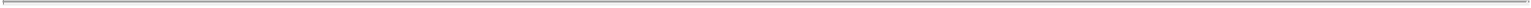 May 31, 2016Page 2The opinion expressed in paragraph 1 is limited by bankruptcy, insolvency, reorganization, fraudulent transfer and fraudulent conveyance, voidable preference, moratorium or other similar laws and related regulations and judicial doctrines from time to time in effect relating to or affecting creditors’ rights generally, and by general equitable principles and public policy considerations, whether such principles and considerations are considered in a proceeding at law or at equity.The opinions expressed herein are limited to the laws of the State of Ohio and the laws of the State of New York, in each case as currently in effect, and we express no opinion as to the effect of the laws of any other jurisdiction.We hereby consent to the filing of this opinion as Exhibit 5.1 to the Current Report on Form 8-K dated the date hereof filed by the Company and incorporated by reference into the Registration Statement on Form S-3 (Registration No. 333-208930) (the “Registration Statement”), filed by the Company to effect the registration of the Convertible Notes under the Securities Act of 1933 (the “Act”) and to the reference to Jones Day under the caption “Legal Matters” in the prospectus constituting a part of such Registration Statement. In giving such consent, we do not thereby admit that we are included in the category of persons whose consent is required under Section 7 of the Act or the rules and regulations of the Securities and Exchange Commission promulgated thereunder.Very truly yours,/s/ Jones DayIncome (loss) before income taxesPlus:Fixed chargesAmortization of capitalized interestLess:Interest capitalized Earnings (loss)Interest (A)Amortization of deferred financing costs Interest portion of rental expenseExhibit 12.1COMPUTATION OF RATIO OF EARNINGS TO FIXED CHARGES(Dollars in millions, except ratio amounts)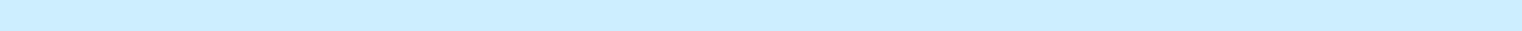 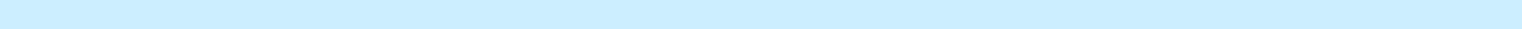 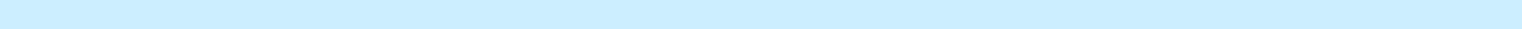 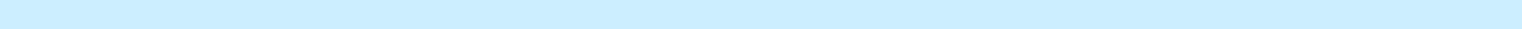 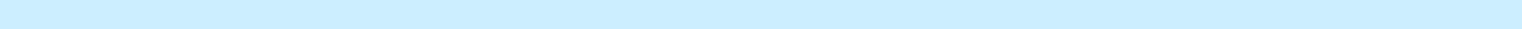 Amount includes interest expense on debt and capitalized interest during the period.For the three months ended March 31, 2016, there was a deficiency of earnings to cover the fixed charges of $22.0 million. For the year ended December 31, 2015, there was a deficiency of earnings to cover the fixed charges of $114.3 million. Accordingly, the ratios for these periods have not been presented.Ohio1-3631346-4024951(State or Other Jurisdiction(Commission(IRS Employerof Incorporation)File Number)Identification No.)1835 Dueber Avenue SWCanton, OH44706(Address of Principal(Zip Code)Executive Offices)(330) 471-7000(Registrant’s telephone number, including area code)ExhibitDescriptionNumberDescription1.1Underwriting Agreement, dated as of May 24, 2016, by and between the Company and J.P. Morgan Securities LLC, acting as representative ofthe several underwriters named therein.4.1Indenture, dated May 31, 2016, by and between the Company and U.S. Bank National Association, as Trustee.4.2First Supplemental Indenture, dated May 31, 2016, by and between the Company and U.S. Bank National Association, as Trustee (includingForm of Note).5.1Opinion of Jones Day.12.1Ratio of Earnings to Fixed Charges.23.1Consent of Jones Day (included in Exhibit 5.1).TIMKENSTEEL CORPORATIONTIMKENSTEEL CORPORATIONMay 31, 2016By:/s/ Christopher J. HoldingName:Christopher J. HoldingTitle:Executive Vice President and Chief Financial OfficerExhibit IndexExhibitDescriptionNumberDescription1.1Underwriting Agreement, dated as of May 24, 2016, by and between the Company and J.P. Morgan Securities LLC, acting as representative ofthe several underwriters named therein.4.1Indenture, dated May 31, 2016, by and between the Company and U.S. Bank National Association, as Trustee.4.2First Supplemental Indenture, dated May 31, 2016, by and between the Company and U.S. Bank National Association, as Trustee (includingForm of Note).5.1Opinion of Jones Day.12.1Ratio of Earnings to Fixed Charges.23.1Consent of Jones Day (included in Exhibit 5.1).By/s/ Frank A. DiPieroName:Frank A. DiPieroTitle:General Counsel and Secretary[Signature Page to Underwriting Agreement]UnderwriterUnderwriterPrincipal AmountPrincipal AmountPrincipal AmountPrincipal AmountJ.P. Morgan Securities LLCJ.P. Morgan Securities LLC$71,250,000Deutsche Bank Securities Inc.Deutsche Bank Securities Inc.3,750,000TotalTotal$$75,000,000Annex BPricing Term SheetPricing Term SheetIssuer Free Writing ProspectusPricing Term SheetFiled Pursuant to Rule 433Dated May 24, 2016Registration Statement No. 333-208930Supplementing the PreliminaryProspectus Supplement dated May 24, 2016(To Prospectus dated January 20, 2016)Public Offering Price, UnderwritingThe following table shows the Public Offering Price, underwriting discounts and commissions and proceedsThe following table shows the Public Offering Price, underwriting discounts and commissions and proceedsThe following table shows the Public Offering Price, underwriting discounts and commissions and proceedsThe following table shows the Public Offering Price, underwriting discounts and commissions and proceedsThe following table shows the Public Offering Price, underwriting discounts and commissions and proceedsThe following table shows the Public Offering Price, underwriting discounts and commissions and proceedsThe following table shows the Public Offering Price, underwriting discounts and commissions and proceedsThe following table shows the Public Offering Price, underwriting discounts and commissions and proceedsThe following table shows the Public Offering Price, underwriting discounts and commissions and proceedsThe following table shows the Public Offering Price, underwriting discounts and commissions and proceedsThe following table shows the Public Offering Price, underwriting discounts and commissions and proceedsThe following table shows the Public Offering Price, underwriting discounts and commissions and proceedsThe following table shows the Public Offering Price, underwriting discounts and commissions and proceedsThe following table shows the Public Offering Price, underwriting discounts and commissions and proceedsThe following table shows the Public Offering Price, underwriting discounts and commissions and proceedsThe following table shows the Public Offering Price, underwriting discounts and commissions and proceedsThe following table shows the Public Offering Price, underwriting discounts and commissions and proceedsThe following table shows the Public Offering Price, underwriting discounts and commissions and proceedsThe following table shows the Public Offering Price, underwriting discounts and commissions and proceedsThe following table shows the Public Offering Price, underwriting discounts and commissions and proceedsThe following table shows the Public Offering Price, underwriting discounts and commissions and proceedsThe following table shows the Public Offering Price, underwriting discounts and commissions and proceedsThe following table shows the Public Offering Price, underwriting discounts and commissions and proceedsThe following table shows the Public Offering Price, underwriting discounts and commissions and proceedsThe following table shows the Public Offering Price, underwriting discounts and commissions and proceedsThe following table shows the Public Offering Price, underwriting discounts and commissions and proceedsThe following table shows the Public Offering Price, underwriting discounts and commissions and proceedsThe following table shows the Public Offering Price, underwriting discounts and commissions and proceedsThe following table shows the Public Offering Price, underwriting discounts and commissions and proceedsThe following table shows the Public Offering Price, underwriting discounts and commissions and proceedsThe following table shows the Public Offering Price, underwriting discounts and commissions and proceedsThe following table shows the Public Offering Price, underwriting discounts and commissions and proceedsDiscount and Proceeds:before expenses to the Issuer in the Offering:before expenses to the Issuer in the Offering:before expenses to the Issuer in the Offering:before expenses to the Issuer in the Offering:before expenses to the Issuer in the Offering:before expenses to the Issuer in the Offering:before expenses to the Issuer in the Offering:before expenses to the Issuer in the Offering:before expenses to the Issuer in the Offering:before expenses to the Issuer in the Offering:before expenses to the Issuer in the Offering:before expenses to the Issuer in the Offering:before expenses to the Issuer in the Offering:before expenses to the Issuer in the Offering:before expenses to the Issuer in the Offering:Per NotePer NotePer NoteTotalTotalTotalPer NotePer NotePer NoteTotalTotalTotalPublic offering price(1)Public offering price(1)Public offering price(1)Public offering price(1)Public offering price(1)Public offering price(1)Public offering price(1)Public offering price(1)$ 1,000$ 1,000$ 1,000$75,000,000$75,000,000$75,000,000$75,000,000Underwriting discounts and commissionsUnderwriting discounts and commissionsUnderwriting discounts and commissionsUnderwriting discounts and commissionsUnderwriting discounts and commissionsUnderwriting discounts and commissionsUnderwriting discounts and commissionsUnderwriting discounts and commissionsUnderwriting discounts and commissionsUnderwriting discounts and commissionsUnderwriting discounts and commissionsUnderwriting discounts and commissions$$$3030$ 2,250,000$ 2,250,000$ 2,250,000$ 2,250,000$ 2,250,000$ 2,250,000$ 2,250,000Proceeds, before expenses, to the IssuerProceeds, before expenses, to the IssuerProceeds, before expenses, to the IssuerProceeds, before expenses, to the IssuerProceeds, before expenses, to the IssuerProceeds, before expenses, to the IssuerProceeds, before expenses, to the IssuerProceeds, before expenses, to the IssuerProceeds, before expenses, to the IssuerProceeds, before expenses, to the IssuerProceeds, before expenses, to the IssuerProceeds, before expenses, to the Issuer$$970970$72,750,000$72,750,000$72,750,000$72,750,000(1)  Plus accrued interest, if any, from the Settlement Date.(1)  Plus accrued interest, if any, from the Settlement Date.(1)  Plus accrued interest, if any, from the Settlement Date.(1)  Plus accrued interest, if any, from the Settlement Date.(1)  Plus accrued interest, if any, from the Settlement Date.(1)  Plus accrued interest, if any, from the Settlement Date.(1)  Plus accrued interest, if any, from the Settlement Date.(1)  Plus accrued interest, if any, from the Settlement Date.(1)  Plus accrued interest, if any, from the Settlement Date.(1)  Plus accrued interest, if any, from the Settlement Date.(1)  Plus accrued interest, if any, from the Settlement Date.(1)  Plus accrued interest, if any, from the Settlement Date.(1)  Plus accrued interest, if any, from the Settlement Date.(1)  Plus accrued interest, if any, from the Settlement Date.(1)  Plus accrued interest, if any, from the Settlement Date.(1)  Plus accrued interest, if any, from the Settlement Date.(1)  Plus accrued interest, if any, from the Settlement Date.(1)  Plus accrued interest, if any, from the Settlement Date.Sole Book-Running Manager:J.P. Morgan Securities LLCJ.P. Morgan Securities LLCJ.P. Morgan Securities LLCJ.P. Morgan Securities LLCJ.P. Morgan Securities LLCJ.P. Morgan Securities LLCJ.P. Morgan Securities LLCJ.P. Morgan Securities LLCJ.P. Morgan Securities LLCJ.P. Morgan Securities LLCCo-manager:Deutsche Bank Securities Inc.Deutsche Bank Securities Inc.Deutsche Bank Securities Inc.Deutsche Bank Securities Inc.Deutsche Bank Securities Inc.Deutsche Bank Securities Inc.Deutsche Bank Securities Inc.Deutsche Bank Securities Inc.Deutsche Bank Securities Inc.Deutsche Bank Securities Inc.Deutsche Bank Securities Inc.Deutsche Bank Securities Inc.CUSIP:887399 AA1887399 AA1887399 AA1887399 AA1887399 AA1887399 AA1ISIN:US887399AA15US887399AA15US887399AA15US887399AA15US887399AA15US887399AA15US887399AA15US887399AA15Increase in Conversion Rate UponFollowing the occurrence of a “make-whole fundamental change” (as defined in the Preliminary ProspectusFollowing the occurrence of a “make-whole fundamental change” (as defined in the Preliminary ProspectusFollowing the occurrence of a “make-whole fundamental change” (as defined in the Preliminary ProspectusFollowing the occurrence of a “make-whole fundamental change” (as defined in the Preliminary ProspectusFollowing the occurrence of a “make-whole fundamental change” (as defined in the Preliminary ProspectusFollowing the occurrence of a “make-whole fundamental change” (as defined in the Preliminary ProspectusFollowing the occurrence of a “make-whole fundamental change” (as defined in the Preliminary ProspectusFollowing the occurrence of a “make-whole fundamental change” (as defined in the Preliminary ProspectusFollowing the occurrence of a “make-whole fundamental change” (as defined in the Preliminary ProspectusFollowing the occurrence of a “make-whole fundamental change” (as defined in the Preliminary ProspectusFollowing the occurrence of a “make-whole fundamental change” (as defined in the Preliminary ProspectusFollowing the occurrence of a “make-whole fundamental change” (as defined in the Preliminary ProspectusFollowing the occurrence of a “make-whole fundamental change” (as defined in the Preliminary ProspectusFollowing the occurrence of a “make-whole fundamental change” (as defined in the Preliminary ProspectusFollowing the occurrence of a “make-whole fundamental change” (as defined in the Preliminary ProspectusFollowing the occurrence of a “make-whole fundamental change” (as defined in the Preliminary ProspectusFollowing the occurrence of a “make-whole fundamental change” (as defined in the Preliminary ProspectusFollowing the occurrence of a “make-whole fundamental change” (as defined in the Preliminary ProspectusFollowing the occurrence of a “make-whole fundamental change” (as defined in the Preliminary ProspectusFollowing the occurrence of a “make-whole fundamental change” (as defined in the Preliminary ProspectusFollowing the occurrence of a “make-whole fundamental change” (as defined in the Preliminary ProspectusFollowing the occurrence of a “make-whole fundamental change” (as defined in the Preliminary ProspectusFollowing the occurrence of a “make-whole fundamental change” (as defined in the Preliminary ProspectusFollowing the occurrence of a “make-whole fundamental change” (as defined in the Preliminary ProspectusFollowing the occurrence of a “make-whole fundamental change” (as defined in the Preliminary ProspectusFollowing the occurrence of a “make-whole fundamental change” (as defined in the Preliminary ProspectusFollowing the occurrence of a “make-whole fundamental change” (as defined in the Preliminary ProspectusFollowing the occurrence of a “make-whole fundamental change” (as defined in the Preliminary ProspectusFollowing the occurrence of a “make-whole fundamental change” (as defined in the Preliminary ProspectusFollowing the occurrence of a “make-whole fundamental change” (as defined in the Preliminary ProspectusFollowing the occurrence of a “make-whole fundamental change” (as defined in the Preliminary ProspectusFollowing the occurrence of a “make-whole fundamental change” (as defined in the Preliminary ProspectusFollowing the occurrence of a “make-whole fundamental change” (as defined in the Preliminary ProspectusFollowing the occurrence of a “make-whole fundamental change” (as defined in the Preliminary ProspectusFollowing the occurrence of a “make-whole fundamental change” (as defined in the Preliminary ProspectusConversion Upon a Make-WholeSupplement), the Issuer will increase the conversion rate for a holder who elects to convert its Notes inSupplement), the Issuer will increase the conversion rate for a holder who elects to convert its Notes inSupplement), the Issuer will increase the conversion rate for a holder who elects to convert its Notes inSupplement), the Issuer will increase the conversion rate for a holder who elects to convert its Notes inSupplement), the Issuer will increase the conversion rate for a holder who elects to convert its Notes inSupplement), the Issuer will increase the conversion rate for a holder who elects to convert its Notes inSupplement), the Issuer will increase the conversion rate for a holder who elects to convert its Notes inSupplement), the Issuer will increase the conversion rate for a holder who elects to convert its Notes inSupplement), the Issuer will increase the conversion rate for a holder who elects to convert its Notes inSupplement), the Issuer will increase the conversion rate for a holder who elects to convert its Notes inSupplement), the Issuer will increase the conversion rate for a holder who elects to convert its Notes inSupplement), the Issuer will increase the conversion rate for a holder who elects to convert its Notes inSupplement), the Issuer will increase the conversion rate for a holder who elects to convert its Notes inSupplement), the Issuer will increase the conversion rate for a holder who elects to convert its Notes inSupplement), the Issuer will increase the conversion rate for a holder who elects to convert its Notes inSupplement), the Issuer will increase the conversion rate for a holder who elects to convert its Notes inSupplement), the Issuer will increase the conversion rate for a holder who elects to convert its Notes inSupplement), the Issuer will increase the conversion rate for a holder who elects to convert its Notes inSupplement), the Issuer will increase the conversion rate for a holder who elects to convert its Notes inSupplement), the Issuer will increase the conversion rate for a holder who elects to convert its Notes inSupplement), the Issuer will increase the conversion rate for a holder who elects to convert its Notes inSupplement), the Issuer will increase the conversion rate for a holder who elects to convert its Notes inSupplement), the Issuer will increase the conversion rate for a holder who elects to convert its Notes inSupplement), the Issuer will increase the conversion rate for a holder who elects to convert its Notes inSupplement), the Issuer will increase the conversion rate for a holder who elects to convert its Notes inSupplement), the Issuer will increase the conversion rate for a holder who elects to convert its Notes inSupplement), the Issuer will increase the conversion rate for a holder who elects to convert its Notes inSupplement), the Issuer will increase the conversion rate for a holder who elects to convert its Notes inSupplement), the Issuer will increase the conversion rate for a holder who elects to convert its Notes inSupplement), the Issuer will increase the conversion rate for a holder who elects to convert its Notes inSupplement), the Issuer will increase the conversion rate for a holder who elects to convert its Notes inSupplement), the Issuer will increase the conversion rate for a holder who elects to convert its Notes inFundamental Change:connection with such make-whole fundamental change in certain circumstances, as described underconnection with such make-whole fundamental change in certain circumstances, as described underconnection with such make-whole fundamental change in certain circumstances, as described underconnection with such make-whole fundamental change in certain circumstances, as described underconnection with such make-whole fundamental change in certain circumstances, as described underconnection with such make-whole fundamental change in certain circumstances, as described underconnection with such make-whole fundamental change in certain circumstances, as described underconnection with such make-whole fundamental change in certain circumstances, as described underconnection with such make-whole fundamental change in certain circumstances, as described underconnection with such make-whole fundamental change in certain circumstances, as described underconnection with such make-whole fundamental change in certain circumstances, as described underconnection with such make-whole fundamental change in certain circumstances, as described underconnection with such make-whole fundamental change in certain circumstances, as described underconnection with such make-whole fundamental change in certain circumstances, as described underconnection with such make-whole fundamental change in certain circumstances, as described underconnection with such make-whole fundamental change in certain circumstances, as described underconnection with such make-whole fundamental change in certain circumstances, as described underconnection with such make-whole fundamental change in certain circumstances, as described underconnection with such make-whole fundamental change in certain circumstances, as described underconnection with such make-whole fundamental change in certain circumstances, as described underconnection with such make-whole fundamental change in certain circumstances, as described underconnection with such make-whole fundamental change in certain circumstances, as described underconnection with such make-whole fundamental change in certain circumstances, as described underconnection with such make-whole fundamental change in certain circumstances, as described underconnection with such make-whole fundamental change in certain circumstances, as described underconnection with such make-whole fundamental change in certain circumstances, as described underconnection with such make-whole fundamental change in certain circumstances, as described underconnection with such make-whole fundamental change in certain circumstances, as described underconnection with such make-whole fundamental change in certain circumstances, as described underconnection with such make-whole fundamental change in certain circumstances, as described underconnection with such make-whole fundamental change in certain circumstances, as described under“Description of notes—Conversion rights—Increase in conversion rate upon conversion upon a make-whole“Description of notes—Conversion rights—Increase in conversion rate upon conversion upon a make-whole“Description of notes—Conversion rights—Increase in conversion rate upon conversion upon a make-whole“Description of notes—Conversion rights—Increase in conversion rate upon conversion upon a make-whole“Description of notes—Conversion rights—Increase in conversion rate upon conversion upon a make-whole“Description of notes—Conversion rights—Increase in conversion rate upon conversion upon a make-whole“Description of notes—Conversion rights—Increase in conversion rate upon conversion upon a make-whole“Description of notes—Conversion rights—Increase in conversion rate upon conversion upon a make-whole“Description of notes—Conversion rights—Increase in conversion rate upon conversion upon a make-whole“Description of notes—Conversion rights—Increase in conversion rate upon conversion upon a make-whole“Description of notes—Conversion rights—Increase in conversion rate upon conversion upon a make-whole“Description of notes—Conversion rights—Increase in conversion rate upon conversion upon a make-whole“Description of notes—Conversion rights—Increase in conversion rate upon conversion upon a make-whole“Description of notes—Conversion rights—Increase in conversion rate upon conversion upon a make-whole“Description of notes—Conversion rights—Increase in conversion rate upon conversion upon a make-whole“Description of notes—Conversion rights—Increase in conversion rate upon conversion upon a make-whole“Description of notes—Conversion rights—Increase in conversion rate upon conversion upon a make-whole“Description of notes—Conversion rights—Increase in conversion rate upon conversion upon a make-whole“Description of notes—Conversion rights—Increase in conversion rate upon conversion upon a make-whole“Description of notes—Conversion rights—Increase in conversion rate upon conversion upon a make-whole“Description of notes—Conversion rights—Increase in conversion rate upon conversion upon a make-whole“Description of notes—Conversion rights—Increase in conversion rate upon conversion upon a make-whole“Description of notes—Conversion rights—Increase in conversion rate upon conversion upon a make-whole“Description of notes—Conversion rights—Increase in conversion rate upon conversion upon a make-whole“Description of notes—Conversion rights—Increase in conversion rate upon conversion upon a make-whole“Description of notes—Conversion rights—Increase in conversion rate upon conversion upon a make-whole“Description of notes—Conversion rights—Increase in conversion rate upon conversion upon a make-whole“Description of notes—Conversion rights—Increase in conversion rate upon conversion upon a make-whole“Description of notes—Conversion rights—Increase in conversion rate upon conversion upon a make-whole“Description of notes—Conversion rights—Increase in conversion rate upon conversion upon a make-whole“Description of notes—Conversion rights—Increase in conversion rate upon conversion upon a make-whole“Description of notes—Conversion rights—Increase in conversion rate upon conversion upon a make-whole“Description of notes—Conversion rights—Increase in conversion rate upon conversion upon a make-whole“Description of notes—Conversion rights—Increase in conversion rate upon conversion upon a make-whole“Description of notes—Conversion rights—Increase in conversion rate upon conversion upon a make-wholefundamental change” in the Preliminary Prospectus Supplement.fundamental change” in the Preliminary Prospectus Supplement.fundamental change” in the Preliminary Prospectus Supplement.fundamental change” in the Preliminary Prospectus Supplement.fundamental change” in the Preliminary Prospectus Supplement.fundamental change” in the Preliminary Prospectus Supplement.fundamental change” in the Preliminary Prospectus Supplement.fundamental change” in the Preliminary Prospectus Supplement.fundamental change” in the Preliminary Prospectus Supplement.fundamental change” in the Preliminary Prospectus Supplement.fundamental change” in the Preliminary Prospectus Supplement.fundamental change” in the Preliminary Prospectus Supplement.fundamental change” in the Preliminary Prospectus Supplement.fundamental change” in the Preliminary Prospectus Supplement.fundamental change” in the Preliminary Prospectus Supplement.fundamental change” in the Preliminary Prospectus Supplement.fundamental change” in the Preliminary Prospectus Supplement.fundamental change” in the Preliminary Prospectus Supplement.fundamental change” in the Preliminary Prospectus Supplement.fundamental change” in the Preliminary Prospectus Supplement.The following table sets forth the number of additional shares by which the conversion rate will be increasedThe following table sets forth the number of additional shares by which the conversion rate will be increasedThe following table sets forth the number of additional shares by which the conversion rate will be increasedThe following table sets forth the number of additional shares by which the conversion rate will be increasedThe following table sets forth the number of additional shares by which the conversion rate will be increasedThe following table sets forth the number of additional shares by which the conversion rate will be increasedThe following table sets forth the number of additional shares by which the conversion rate will be increasedThe following table sets forth the number of additional shares by which the conversion rate will be increasedThe following table sets forth the number of additional shares by which the conversion rate will be increasedThe following table sets forth the number of additional shares by which the conversion rate will be increasedThe following table sets forth the number of additional shares by which the conversion rate will be increasedThe following table sets forth the number of additional shares by which the conversion rate will be increasedThe following table sets forth the number of additional shares by which the conversion rate will be increasedThe following table sets forth the number of additional shares by which the conversion rate will be increasedThe following table sets forth the number of additional shares by which the conversion rate will be increasedThe following table sets forth the number of additional shares by which the conversion rate will be increasedThe following table sets forth the number of additional shares by which the conversion rate will be increasedThe following table sets forth the number of additional shares by which the conversion rate will be increasedThe following table sets forth the number of additional shares by which the conversion rate will be increasedThe following table sets forth the number of additional shares by which the conversion rate will be increasedThe following table sets forth the number of additional shares by which the conversion rate will be increasedThe following table sets forth the number of additional shares by which the conversion rate will be increasedThe following table sets forth the number of additional shares by which the conversion rate will be increasedThe following table sets forth the number of additional shares by which the conversion rate will be increasedThe following table sets forth the number of additional shares by which the conversion rate will be increasedThe following table sets forth the number of additional shares by which the conversion rate will be increasedThe following table sets forth the number of additional shares by which the conversion rate will be increasedThe following table sets forth the number of additional shares by which the conversion rate will be increasedThe following table sets forth the number of additional shares by which the conversion rate will be increasedThe following table sets forth the number of additional shares by which the conversion rate will be increasedThe following table sets forth the number of additional shares by which the conversion rate will be increasedThe following table sets forth the number of additional shares by which the conversion rate will be increasedThe following table sets forth the number of additional shares by which the conversion rate will be increasedThe following table sets forth the number of additional shares by which the conversion rate will be increasedThe following table sets forth the number of additional shares by which the conversion rate will be increasedper $1,000 principal amount of Notes for conversions in connection with a make-whole fundamental change forper $1,000 principal amount of Notes for conversions in connection with a make-whole fundamental change forper $1,000 principal amount of Notes for conversions in connection with a make-whole fundamental change forper $1,000 principal amount of Notes for conversions in connection with a make-whole fundamental change forper $1,000 principal amount of Notes for conversions in connection with a make-whole fundamental change forper $1,000 principal amount of Notes for conversions in connection with a make-whole fundamental change forper $1,000 principal amount of Notes for conversions in connection with a make-whole fundamental change forper $1,000 principal amount of Notes for conversions in connection with a make-whole fundamental change forper $1,000 principal amount of Notes for conversions in connection with a make-whole fundamental change forper $1,000 principal amount of Notes for conversions in connection with a make-whole fundamental change forper $1,000 principal amount of Notes for conversions in connection with a make-whole fundamental change forper $1,000 principal amount of Notes for conversions in connection with a make-whole fundamental change forper $1,000 principal amount of Notes for conversions in connection with a make-whole fundamental change forper $1,000 principal amount of Notes for conversions in connection with a make-whole fundamental change forper $1,000 principal amount of Notes for conversions in connection with a make-whole fundamental change forper $1,000 principal amount of Notes for conversions in connection with a make-whole fundamental change forper $1,000 principal amount of Notes for conversions in connection with a make-whole fundamental change forper $1,000 principal amount of Notes for conversions in connection with a make-whole fundamental change forper $1,000 principal amount of Notes for conversions in connection with a make-whole fundamental change forper $1,000 principal amount of Notes for conversions in connection with a make-whole fundamental change forper $1,000 principal amount of Notes for conversions in connection with a make-whole fundamental change forper $1,000 principal amount of Notes for conversions in connection with a make-whole fundamental change forper $1,000 principal amount of Notes for conversions in connection with a make-whole fundamental change forper $1,000 principal amount of Notes for conversions in connection with a make-whole fundamental change forper $1,000 principal amount of Notes for conversions in connection with a make-whole fundamental change forper $1,000 principal amount of Notes for conversions in connection with a make-whole fundamental change forper $1,000 principal amount of Notes for conversions in connection with a make-whole fundamental change forper $1,000 principal amount of Notes for conversions in connection with a make-whole fundamental change forper $1,000 principal amount of Notes for conversions in connection with a make-whole fundamental change forper $1,000 principal amount of Notes for conversions in connection with a make-whole fundamental change forper $1,000 principal amount of Notes for conversions in connection with a make-whole fundamental change forper $1,000 principal amount of Notes for conversions in connection with a make-whole fundamental change forper $1,000 principal amount of Notes for conversions in connection with a make-whole fundamental change forper $1,000 principal amount of Notes for conversions in connection with a make-whole fundamental change forper $1,000 principal amount of Notes for conversions in connection with a make-whole fundamental change foreach share price and effective date set forth below:each share price and effective date set forth below:each share price and effective date set forth below:each share price and effective date set forth below:each share price and effective date set forth below:each share price and effective date set forth below:each share price and effective date set forth below:each share price and effective date set forth below:each share price and effective date set forth below:each share price and effective date set forth below:each share price and effective date set forth below:each share price and effective date set forth below:each share price and effective date set forth below:each share price and effective date set forth below:each share price and effective date set forth below:each share price and effective date set forth below:each share price and effective date set forth below:each share price and effective date set forth below:Share PriceShare PriceShare PriceShare PriceShare PriceEffective Date$  10.48$  10.48$  10.48$$12.5812.5812.58$  15.00$  15.00$$20.0020.00$ 25.00$ 25.00$ 30.00$ 30.00$ 35.00$ 40.00$ 50.00$ 50.00$ 50.00$ 50.00$ 60.00$ 60.00$ 60.00$70.0070.00May 31, 201615.903315.903315.903315.903315.903315.903310.44656.91294.83433.49772.58361.44981.44981.44981.44980.81030.81030.42900.4290June 1, 201715.903315.903315.903315.903315.903315.903315.903315.880015.88009.27359.27356.01416.01416.01414.15174.15174.15172.97702.97702.18342.18341.20831.20831.20831.20831.20830.66200.66200.66200.66200.33810.33810.3381June 1, 201815.903315.903315.903315.903315.903315.903315.903313.900113.90017.71537.71534.85754.85754.85753.29873.29873.29872.34312.34311.70721.70720.93170.93170.93170.93170.93170.49760.49760.49760.49760.24000.24000.2400June 1, 201915.903315.903315.903315.903315.903315.903315.903311.130511.13055.63975.63973.39513.39513.39512.26862.26862.26861.60621.60621.17071.17070.63500.63500.63500.63500.63500.32840.32840.32840.32840.14310.14310.1431June 1, 202015.903315.903315.903315.903312.415912.415912.41597.02987.02982.88512.88511.64761.64761.64761.12201.12201.12200.81910.81910.61110.61110.33510.33510.33510.33510.33510.16380.16380.16380.16380.05420.05420.0542June 1, 202115.903315.903315.903315.90330.00000.00000.00000.00000.00000.00000.00000.00000.00000.00000.00000.00000.00000.00000.00000.00000.00000.00000.00000.00000.00000.00000.00000.00000.00000.00000.00000.00000.0000CROSS-REFERENCE TABLE*CROSS-REFERENCE TABLE*CROSS-REFERENCE TABLE*Trust IndentureTrust IndentureTrust IndentureIndentureIndentureAct SectionSectionSection310(a)(1)310(a)(1)7.10(a)(2)(a)(2)7.107.107.10(a)(3)(a)(3)N.A.N.A.(a)(4)(a)(4)N.A.N.A.(a)(5)(a)(5)7.107.107.10(b)(b)7.107.107.10(c)(c)N.A.N.A.311(a)311(a)7.117.117.11(b)(b)7.117.117.11(c)(c)N.A.N.A.312(a)312(a)2.062.062.06(b)(b)11.0311.0311.03(c)(c)11.0311.0311.03313(a)313(a)7.067.067.06(b)(2)(b)(2)7.06; 7.077.06; 7.077.06; 7.07(c)(c)7.06; 11.027.06; 11.027.06; 11.02(d)(d)7.067.067.06314(a)314(a)4.03; 4.04; 11.024.03; 4.04; 11.024.03; 4.04; 11.02(b)(b)N.A.N.A.(c)(l)(c)(l)11.0411.0411.04(c)(2)(c)(2)11.0411.0411.04(c)(3)(c)(3)N.A.N.A.(d)(d)N.A.N.A.(e)(e)11.0511.0511.05(f)(f)N.A.N.A.315(a)315(a)7.017.017.01(b)(b)7.05; 11.027.05; 11.027.05; 11.02(c)(c)7.017.017.01(d)(d)7.017.017.01(e)(e)6.116.116.11316(a) (last sentence)316(a) (last sentence)2.102.102.10(a)(l)(A)(a)(l)(A)6.056.056.05(a)(l)(B)(a)(l)(B)6.046.046.04(a)(2)(a)(2)N.A.N.A.(b)(b)6.076.076.07(c)(c)2.142.142.14317(a)(l)317(a)(l)6.086.086.08(a)(2)(a)(2)6.096.096.09(b)(b)2.052.052.05318(a)318(a)11.0111.0111.01(b)(b)N.A.N.A.(c)(c)11.0111.0111.01ARTICLE 1   DEFINITIONS AND INCORPORATION BY REFERENCEARTICLE 1   DEFINITIONS AND INCORPORATION BY REFERENCEARTICLE 1   DEFINITIONS AND INCORPORATION BY REFERENCEPagePageARTICLE 1   DEFINITIONS AND INCORPORATION BY REFERENCEARTICLE 1   DEFINITIONS AND INCORPORATION BY REFERENCEARTICLE 1   DEFINITIONS AND INCORPORATION BY REFERENCE1Section 1.01Section 1.01Definitions11Section 1.02Section 1.02Other Definitions55Section 1.03Section 1.03Incorporation by Reference of Trust Indenture Act55Section 1.04Section 1.04Rules of Construction66ARTICLE 2THE NOTESTHE NOTES66Section 2.01Section 2.01Issuable in Series66Section 2.02Section 2.02Establishment of Terms of Series of Notes66Section 2.03Section 2.03Execution and Authentication88Section 2.04Section 2.04Registrar and Paying Agent88Section 2.05Section 2.05Paying Agent to Hold Money in Trust99Section 2.06Section 2.06Holder Lists99Section 2.07Section 2.07Transfer and Exchange99Section 2.08Section 2.08Replacement Notes10Section 2.09Section 2.09Outstanding Notes10Section 2.10Section 2.10Treasury Notes10Section 2.11Section 2.11Temporary Notes1111Section 2.12Section 2.12Cancellation1111Section 2.13Section 2.13Defaulted Interest1111Section 2.14Section 2.14Global Notes1111Section 2.15Section 2.15CUSIP Number12ARTICLE 3   REDEMPTION AND PREPAYMENTARTICLE 3   REDEMPTION AND PREPAYMENTARTICLE 3   REDEMPTION AND PREPAYMENT12Section 3.01Section 3.01Notice to Trustee12Section 3.02Section 3.02Selection of Notes to Be Redeemed13Section 3.03Section 3.03Notice of Redemption13Section 3.04Section 3.04Effect of Notice of Redemption14Section 3.05Section 3.05Deposit of Redemption Price14Section 3.06Section 3.06Notes Redeemed in Part14ARTICLE 4COVENANTSCOVENANTS14Section 4.01Section 4.01Payment of Principal and Interest14Section 4.02Section 4.02Maintenance of Office or Agency14Section 4.03Section 4.03Reports15Section 4.04Section 4.04Compliance Certificate15Section 4.05Section 4.05Taxes15Section 4.06Section 4.06Stay, Extension and Usury Laws15Section 4.07Section 4.07Corporate Existence15ARTICLE 5SUCCESSORSSUCCESSORS16Section 5.01Section 5.01Merger, Consolidation, or Sale of Assets16Section 5.02Section 5.02Successor Corporation Substituted16ARTICLE 6   DEFAULTS AND REMEDIESARTICLE 6   DEFAULTS AND REMEDIESARTICLE 6   DEFAULTS AND REMEDIES17Section 6.01Section 6.01Events of Default17Section 6.02Section 6.02Acceleration18Section 6.03Section 6.03Other Remedies18Section 6.04Section 6.04Waiver of Past Defaults18Section 6.05Section 6.05Control by MajorityPageSection 6.05Section 6.05Control by Majority18Section 6.06Section 6.06Limitation on Suits19Section 6.07Section 6.07Rights of Holders of Notes to Receive Payment19Section 6.08Section 6.08Collection Suit by Trustee19Section 6.09Section 6.09Trustee May File Proofs of Claim19Section 6.10Section 6.10Priorities20Section 6.11Section 6.11Undertaking for Costs20Section 6.12Section 6.12Restoration of Rights and Remedies20ARTICLE 7TRUSTEETRUSTEE20Section 7.01Section 7.01Duties of Trustee20Section 7.02Section 7.02Rights of Trustee21Section 7.03Section 7.03Individual Rights of Trustee22Section 7.04Section 7.04Trustee’s Disclaimer23Section 7.05Section 7.05Notice of Defaults23Section 7.06Section 7.06Reports by Trustee to Holders of the Notes23Section 7.07Section 7.07Compensation and Indemnity23Section 7.08Section 7.08Replacement of Trustee24Section 7.09Section 7.09Successor Trustee by Merger, etc25Section 7.10Section 7.10Eligibility; Disqualification25Section 7.11Section 7.11Preferential Collection of Claims Against Company25ARTICLE 8   LEGAL DEFEASANCE AND COVENANT DEFEASANCEARTICLE 8   LEGAL DEFEASANCE AND COVENANT DEFEASANCEARTICLE 8   LEGAL DEFEASANCE AND COVENANT DEFEASANCE25Section 8.01Section 8.01Option to Effect Legal Defeasance or Covenant Defeasance25Section 8.02Section 8.02Legal Defeasance and Discharge25Section 8.03Section 8.03Covenant Defeasance26Section 8.04Section 8.04Conditions to Legal or Covenant Defeasance26Section 8.05Section 8.05Deposited Money and Government Securities to be Held in Trust; Other Miscellaneous Provisions27Section 8.06Section 8.06Repayment to Company28Section 8.07Section 8.07Reinstatement28ARTICLE 9   AMENDMENT, SUPPLEMENT AND WAIVERARTICLE 9   AMENDMENT, SUPPLEMENT AND WAIVERARTICLE 9   AMENDMENT, SUPPLEMENT AND WAIVER28Section 9.01Section 9.01Without Consent of Holders of Notes28Section 9.02Section 9.02With Consent of Holders of Notes29Section 9.03Section 9.03Compliance with Trust Indenture Act30Section 9.04Section 9.04Revocation and Effect of Consents30Section 9.05Section 9.05Notation on or Exchange of Notes30Section 9.06Section 9.06Trustee to Sign Amendments, etc30ARTICLE 10   SATISFACTION AND DISCHARGEARTICLE 10   SATISFACTION AND DISCHARGEARTICLE 10   SATISFACTION AND DISCHARGE30Section 10.01Section 10.01Satisfaction and Discharge30Section 10.02Section 10.02Application of Trust Money31ARTICLE 11MISCELLANEOUSMISCELLANEOUS32Section 11.01Section 11.01Trust Indenture Act Controls32Section 11.02Section 11.02Notices32Section 11.03Section 11.03Communication by Holders of Notes with Other Holders of Notes33Section 11.04Section 11.04Certificate and Opinion as to Conditions Precedent33Section 11.05Section 11.05Statements Required in Certificate or Opinion34Section 11.06Rules by Trustee and AgentsPageSection 11.06Rules by Trustee and Agents34Section 11.07Calculation of Foreign Currency Amounts34Section 11.08No Personal Liability of Directors, Officers, Employees and Shareholders34Section 11.09Governing Law34Section 11.10No Adverse Interpretation of Other Agreements34Section 11.11Successors35Section 11.12Severability35Section 11.13Counterpart Originals35Section 11.14Table of Contents, Headings, etc35Section 11.15Waiver of Jury Trial35Section 11.16Patriot Act Compliance35Section 11.17Foreign Account Tax Compliance Act (FATCA)35TermTermTermTermTermTermTermTermTermTermDefinedDefinedTermTermTermTermTermTermTermTermTermTermin Sectionin Sectionin Section“Authentication Order”“Authentication Order”“Authentication Order”“Authentication Order”“Authentication Order”“Authentication Order”“Authentication Order”“Authentication Order”“Authentication Order”2.03“Covenant Defeasance”“Covenant Defeasance”“Covenant Defeasance”“Covenant Defeasance”“Covenant Defeasance”“Covenant Defeasance”“Covenant Defeasance”“Covenant Defeasance”“Covenant Defeasance”8.038.03“Event of Default”“Event of Default”“Event of Default”“Event of Default”“Event of Default”“Event of Default”“Event of Default”“Event of Default”“Event of Default”6.016.01“Legal Defeasance”“Legal Defeasance”“Legal Defeasance”“Legal Defeasance”“Legal Defeasance”“Legal Defeasance”“Legal Defeasance”“Legal Defeasance”“Legal Defeasance”8.028.02“Paying Agent”“Paying Agent”“Paying Agent”“Paying Agent”“Paying Agent”“Paying Agent”“Paying Agent”“Paying Agent”“Paying Agent”2.042.04“Registrar”“Registrar”“Registrar”“Registrar”“Registrar”“Registrar”“Registrar”“Registrar”“Registrar”2.042.04TIMKENSTEEL CORPORATIONBy:/s/ Christopher J. HoldingName:Christopher J. HoldingTitle:Executive Vice President and Chief Financial OfficerU.S. BANK NATIONAL ASSOCIATION, asTrusteeBy:/s/ Katherine A. EsberName:Katherine A. EsberTitle:Vice PresidentTABLE OF CONTENTSTABLE OF CONTENTSPAGEPAGEARTICLE 1ARTICLE 1DEFINITIONS AND INCORPORATION BY REFERENCEDEFINITIONS AND INCORPORATION BY REFERENCEDEFINITIONS AND INCORPORATION BY REFERENCESection 1.01. ScopeSection 1.01. ScopeSection 1.01. Scope2Section 1.02. DefinitionsSection 1.02. DefinitionsSection 1.02. Definitions2Section 1.03. References to InterestSection 1.03. References to InterestSection 1.03. References to Interest11Section 1.04. References to PrincipalSection 1.04. References to PrincipalSection 1.04. References to Principal11ARTICLE 2ARTICLE 2ISSUE, DESCRIPTION, EXECUTION, REGISTRATION AND EXCHANGE OF NOTESISSUE, DESCRIPTION, EXECUTION, REGISTRATION AND EXCHANGE OF NOTESISSUE, DESCRIPTION, EXECUTION, REGISTRATION AND EXCHANGE OF NOTESSection 2.01. Designation and AmountSection 2.01. Designation and AmountSection 2.01. Designation and Amount11Section 2.02. Form of NotesSection 2.02. Form of NotesSection 2.02. Form of Notes12Section 2.03. Date and Denomination of Notes; Payments of Interest and Defaulted AmountsSection 2.03. Date and Denomination of Notes; Payments of Interest and Defaulted AmountsSection 2.03. Date and Denomination of Notes; Payments of Interest and Defaulted Amounts13Section 2.04. Exchange and Registration of Transfer of Notes; Restrictions on Transfer; DepositarySection 2.04. Exchange and Registration of Transfer of Notes; Restrictions on Transfer; DepositarySection 2.04. Exchange and Registration of Transfer of Notes; Restrictions on Transfer; Depositary14Section 2.05. Mutilated, Destroyed, Lost or Stolen NotesSection 2.05. Mutilated, Destroyed, Lost or Stolen NotesSection 2.05. Mutilated, Destroyed, Lost or Stolen Notes16Section 2.06. Cancellation of Notes Paid, Converted, Etc.Section 2.06. Cancellation of Notes Paid, Converted, Etc.Section 2.06. Cancellation of Notes Paid, Converted, Etc.17Section 2.07. Additional Notes; RepurchasesSection 2.07. Additional Notes; RepurchasesSection 2.07. Additional Notes; Repurchases17ARTICLE 3ARTICLE 3SATISFACTION AND DISCHARGESATISFACTION AND DISCHARGESATISFACTION AND DISCHARGESection 3.01. Applicability of Article 8 and Article 10 of the Base IndentureSection 3.01. Applicability of Article 8 and Article 10 of the Base IndentureSection 3.01. Applicability of Article 8 and Article 10 of the Base Indenture17Section 3.02. Satisfaction and DischargeSection 3.02. Satisfaction and DischargeSection 3.02. Satisfaction and Discharge17ARTICLE 4ARTICLE 4PARTICULAR COVENANTS OF THE COMPANYPARTICULAR COVENANTS OF THE COMPANYPARTICULAR COVENANTS OF THE COMPANYSection 4.01. Maintenance of Office or AgencySection 4.01. Maintenance of Office or AgencySection 4.01. Maintenance of Office or Agency18Section 4.02. Appointments to Fill Vacancies in Trustee’s OfficeSection 4.02. Appointments to Fill Vacancies in Trustee’s OfficeSection 4.02. Appointments to Fill Vacancies in Trustee’s Office18Section 4.03. Provisions as to Paying AgentSection 4.03. Provisions as to Paying AgentSection 4.03. Provisions as to Paying Agent18Section 4.04. ReportsSection 4.04. ReportsSection 4.04. Reports20Section 4.05. Statements as to DefaultsSection 4.05. Statements as to DefaultsSection 4.05. Statements as to Defaults20Section 4.06. Further Instruments and ActsSection 4.06. Further Instruments and ActsSection 4.06. Further Instruments and Acts20ARTICLE 5ARTICLE 5DEFAULTS AND REMEDIESDEFAULTS AND REMEDIESDEFAULTS AND REMEDIESSection 5.01. Applicability of Article 6 of the Base IndentureSection 5.01. Applicability of Article 6 of the Base IndentureSection 5.01. Applicability of Article 6 of the Base Indenture21iiSection 5.02. Events of Default21Section 5.03. Acceleration; Rescission and Annulment22Section 5.04. Additional Interest23Section 5.05. Payments of Notes on Default; Suit Therefor24Section 5.06. Application of Monies Collected by Trustee24Section 5.07. Proceedings by Holders25Section 5.08. Remedies Cumulative and Continuing26Section 5.09. Direction of Proceedings and Waiver of Defaults by Majority of Holders26Section 5.10. Notice of Defaults27Section 5.11. Undertaking to Pay Costs27ARTICLE 6CONCERNING THE TRUSTEESection 6.01. Amendments to Article 7 of the Base Indenture27ARTICLE 7CONCERNING THE HOLDERSSection 7.01. Applicability of Section 2.14(f) of the Base Indenture28Section 7.02. Action by Holders28Section 7.03. Proof of Execution by Holders28Section 7.04. Who Are Deemed Absolute Owners28Section 7.05. Company-Owned Notes29Section 7.06. Revocation of Consents; Future Holders Bound29ARTICLE 8HOLDERS’ MEETINGSSection 8.01. Applicability of Section 11.06 of the Base Indenture29Section 8.02. Purpose of Meetings29Section 8.03. Call of Meetings by Trustee30Section 8.04. Call of Meetings by Company or Holders30Section 8.05. Qualifications for Voting30Section 8.06. Regulations30Section 8.07. Voting31Section 8.08. No Delay of Rights by Meeting31ARTICLE 9SUPPLEMENTAL INDENTURESSection 9.01. Applicability of Article 9 of the Base Indenture.32Section 9.02. Supplemental Indentures Without Consent of Holders32Section 9.03. Supplemental Indentures with Consent of Holders33Section 9.04. Effect of Supplemental Indentures34Section 10.01. Applicability of Article 5 of the Base Indenture34Section 10.02. Company May Consolidate, Etc. on Certain Terms34Section 10.03. Successor Corporation to Be Substituted35Section 10.04. Opinion of Counsel to Be Given to Trustee36ARTICLE 11CONVERSION OF NOTESSection 11.01. Conversion Privilege36Section 11.02. Conversion Procedure; Settlement upon Conversion38Section 11.03. Increased Conversion Rate Applicable to Certain Notes Surrendered in Connection with Make-Whole Fundamental Changes42Section 11.04. Adjustment of Conversion Rate44Section 11.05. Adjustments of Prices54Section 11.06. Shares to Be Fully Paid54Section 11.07. Effect of Recapitalizations, Reclassifications and Changes of the Common Shares54Section 11.08. Certain Covenants56Section 11.09. Responsibility of Trustee57Section 11.10. Notice to Holders Prior to Certain Actions57Section 11.11. Stockholder Rights Plans58ARTICLE 12REPURCHASE OF NOTES AT OPTION OF HOLDERSSection 12.01. Intentionally Omitted58Section 12.02. Repurchase at Option of Holders Upon a Fundamental Change58Section 12.03. Withdrawal of Fundamental Change Repurchase Notice61Section 12.04. Deposit of Fundamental Change Repurchase Price61Section 12.05. Covenant to Comply with Applicable Laws upon Repurchase of Notes62ARTICLE 13NO REDEMPTIONSection 13.01. No Redemption63ARTICLE 14MISCELLANEOUS PROVISIONSSection 14.01. Provisions Binding on Company’s Successors63Section 14.02. Official Acts by Successor Corporation63Section 14.03. Governing Law; Jurisdiction63Section 14.04. Legal Holidays64Section 14.05. No Security Interest Created64Section 14.06. Benefits of Indenture64Section 14.07. Table of Contents, Headings, Etc.64Section 14.08. Execution in Counterparts64Section 14.09. Severability64Section 14.10. Waiver of Jury Trial64Section 14.11. Calculations65Section 14.12. USA PATRIOT Act65EXHIBITExhibit A Form of NoteA-1ivShare PriceShare PriceShare PriceEffective Date$  10.48$  10.48$  12.58$  12.58$  12.58$  15.00$  15.00$  20.00$  20.00$  20.00$ 25.00$ 25.00$ 30.00$ 30.00$ 30.00$ 35.00$ 35.00$  40.00$  40.00$  40.00$ 50.00$ 50.00$  60.00$  60.00$  60.00$ 70.00May 31, 201615.903315.903315.903310.44656.91294.83433.49772.58361.44980.81030.4290June 1, 201715.903315.903315.903315.903315.903315.880015.88009.27359.27359.27356.01416.01414.15174.15174.15172.97702.97702.18342.18342.18341.20831.20830.66200.66200.66200.33810.3381June 1, 201815.903315.903315.903315.903315.903313.900113.90017.71537.71537.71534.85754.85753.29873.29873.29872.34312.34311.70721.70721.70720.93170.93170.49760.49760.49760.24000.2400June 1, 201915.903315.903315.903315.903315.903311.130511.13055.63975.63975.63973.39513.39512.26862.26862.26861.60621.60621.17071.17071.17070.63500.63500.32840.32840.32840.14310.1431June 1, 202015.903315.903312.415912.415912.41597.02987.02982.88512.88512.88511.64761.64761.12201.12201.12200.81910.81910.61110.61110.61110.33510.33510.16380.16380.16380.05420.0542June 1, 202115.903315.90330.00000.00000.00000.00000.00000.00000.00000.00000.00000.00000.00000.00000.00000.00000.00000.00000.00000.00000.00000.00000.00000.00000.00000.00000.0000where,CR0=  the Conversion Rate in effect immediately prior to the open of business on the Ex-Dividend Date for such issuance;=  the Conversion Rate in effect immediately prior to the open of business on the Ex-Dividend Date for such issuance;CR’=the Conversion Rate in effect immediately after the open of business on such Ex-Dividend Date;OS0=the number of Common Shares outstanding immediately prior to the open of business on such Ex-Dividend Date;where,CR0=  the Conversion Rate in effect immediately prior to the open of business on the Ex-Dividend Date for such dividend or distribution;=  the Conversion Rate in effect immediately prior to the open of business on the Ex-Dividend Date for such dividend or distribution;CR’=the Conversion Rate in effect immediately after the open of business on the Ex-Dividend Date for such dividend or distribution;SP0=the Last Reported Sale Price of the Common Shares on the Trading Day immediately preceding the Ex-Dividend Date for such dividend ordistribution; andSCHEDULE A6SCHEDULE OF EXCHANGES OF NOTESSCHEDULE OF EXCHANGES OF NOTESSCHEDULE OF EXCHANGES OF NOTESSCHEDULE OF EXCHANGES OF NOTESSCHEDULE OF EXCHANGES OF NOTESSCHEDULE OF EXCHANGES OF NOTESSCHEDULE OF EXCHANGES OF NOTESTimkenSteel Corporation6.00% Convertible Senior Notes due 20216.00% Convertible Senior Notes due 20216.00% Convertible Senior Notes due 20216.00% Convertible Senior Notes due 20216.00% Convertible Senior Notes due 20216.00% Convertible Senior Notes due 20216.00% Convertible Senior Notes due 2021The initial principal amount of this Global Note isThe initial principal amount of this Global Note isThe initial principal amount of this Global Note isThe initial principal amount of this Global Note isDOLLARS ($[]). The following increases or decreases in this Global Note have]). The following increases or decreases in this Global Note have]). The following increases or decreases in this Global Note have]). The following increases or decreases in this Global Note have]). The following increases or decreases in this Global Note havebeen made:been made:been made:been made:Amount ofAmount ofPrincipal amount ofPrincipal amount ofdecrease inincrease inthis Global Notethis Global NoteSignature ofprincipal amountprincipal amountfollowing suchfollowing suchauthorized signatory ofDate of exchangeDate of exchangeDate of exchangeof this Global Noteof this Global Notedecrease or increaseTrustee or Custodian6Include if a global note.Include if a global note.Include if a global note.A-8Principal amount to be converted (if less than all): $,000Principal amount to be repaid (if less than all): $,000Three MonthsThree MonthsYear Ended December 31,Year Ended December 31,Year Ended December 31,Year Ended December 31,Year Ended December 31,Year Ended December 31,Year Ended December 31,Ended March 31,Ended March 31,Ended March 31,Year Ended December 31,Year Ended December 31,Year Ended December 31,Year Ended December 31,Year Ended December 31,Year Ended December 31,Year Ended December 31,201620152014201320122011$(22.3)(22.3)$ (115.0)$158.2$127.6$234.3$252.32.55.55.58.98.98.912.012.05.85.85.83.00.51.71.70.70.70.70.60.60.60.60.60.21.06.910.84.54.51.2(19.5)(19.5)(108.8)(108.8)160.9129.4236.2254.71.83.97.111.04.81.80.40.50.50.90.90.90.10.20.20.20.40.31.11.10.90.90.90.90.80.80.80.8Fixed Charges$2.5$   5.5$  8.9$  8.9$  8.9$ 12.0$ 12.0$  5.8$  5.8$  5.8$  3.0Ratio of Earnings to Fixed ChargesRatio of Earnings to Fixed Charges(B)(B)18.0810.7840.7284.90